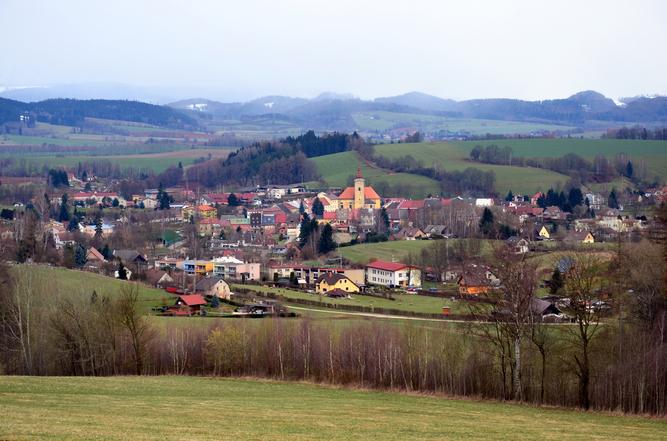 na období let 2017–2026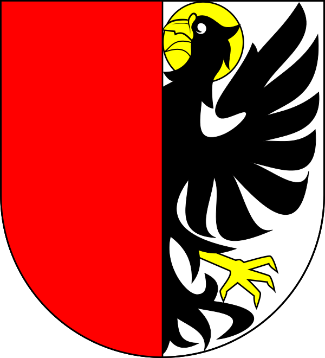 Květen 2017OBSAH1 Úvod	62 Analytická část	82.1 Charakteristika města Pilníkov	82.1.1 Území	82.1.1.1 Geografická poloha	82.1.1.2 Členění města a základní informace o městě	102.1.1.3 Ráz krajiny a přírodní prostředí	112.1.1.4 Základní historie města a její vliv na současnost	152.1.2 Obyvatelstvo	162.1.2.1 Demografická situace	162.1.2.2 Sociální situace	202.1.2.3 Život ve městě	202.1.3 Hospodářství	252.1.3.1 Ekonomická situace	252.1.3.2 Trh práce	302.1.3.3 Cestovní ruch	342.1.4 Infrastruktura	382.1.4.1 Dopravní infrastruktura	382.1.4.2 Dopravní obslužnost	412.1.4.3 Technická infrastruktura	432.1.5 Vybavenost města	452.1.5.1 Bydlení	452.1.5.2 Školství a vzdělávání	472.1.5.3 Zdravotnictví	482.1.5.4 Sociální služby	492.1.5.5 Kultura	502.1.5.6 Sportovní vybavenost	522.1.6 Životní prostředí	532.1.6.1 Současný stav životního prostředí	532.1.6.2 Ochrana životního prostředí	602.1.7 Správa města	632.1.7.1 Městský úřad a kompetence města	632.1.7.2 Hospodaření a majetek města	642.1.7.3 Bezpečnost	682.1.7.4 Partnerství města	692.2 Zhodnocení dotazníkového šetření	702.3 Vyhodnocení veřejného projednávání	842.4 Východiska pro návrhovou část	892.4.1 Potenciál vyplývající z analýzy současného stavu	892.4.2 Návaznost na jiné strategické dokumenty	912.4.3 Limity rozvoje	922.4.4 SWOT analýza	923 Strategická část	963.1 Vize	983.2 Klíčové oblasti rozvoje	983.2.1 Klíčová oblast rozvoje VYBAVENOST MĚSTA	1013.2.2 Klíčová oblast rozvoje INFRASTRUKTURA	1083.2.3 Klíčová oblast rozvoje ŽIVOTNÍ PROSTŘEDÍ	1153.2.4 Klíčová oblast rozvoje PODNIKÁNÍ A ZAMĚSTNANOST	1213.2.5 Klíčová oblast rozvoje VOLNÝ ČAS	1253.3 Podpora realizace Programu rozvoje	1294 Akční plán	1305 Implementační část	1515.1 Systém řízení a organizačního zajištění naplňování Programu rozvoje	1515.2 Systém financování Programu rozvoje	1525.3 Systém aktualizace Programu rozvoje	1535.4 Systém monitoringu a vyhodnocování realizace Programu rozvoje	1546 Přílohy	1616.1 Použité zdroje dat	1616.2 Seznam zkratek	1656.3 Seznam tabulek	1676.4 Seznam grafů	1696.5 Seznam obrázků	1706.6 Seznam schémat	1706.7 Seznam příloh	1711 ÚvodStrategie či Program rozvoje města Pilníkov je základní plánovací dokument, který představuje hlavní nástroj řízení rozvoje města. V podstatě definuje postup, jak se dostat z bodu A do bodu B. 
Bod A je současnost, tedy jak to ve městě v současnosti vypadá, jakými různorodými prostředky město disponuje, které služby jsou ve městě k dispozici atd. Bod B představuje budoucí stav, tedy jak chceme, aby to ve městě vypadalo v budoucnosti, čeho chceme ve městě dosáhnout apod. Celý dokument 
je rozdělen do několika hlavních částí. První částí je analytická část, která popisuje stávající situaci ve městě. Převážně je zde věnována pozornost charakteristice města, která je rozdělena do sedmi hlavních kapitol – území, obyvatelstvo, hospodářství, infrastruktura, vybavenost města, životní prostředí a správa města. Dále jsou zhodnoceny výsledky získané z dotazníkového šetření a z veřejného projednávání týkajícího se rozvoje města. Analytická část dále obsahuje východiska pro návrhovou část. Rozebrán je potenciál vyplývající z analýzy současného stavu, návaznost dokumentu na jiné rozvojové dokumenty, dále jsou definovány limity rozvoje a provedena tzv. analýza SWOT. Druhou částí je strategická část. Zde je formulována vize, která definuje to, o co v území usilujeme 
a čeho chceme dosáhnout. Následně jsou formulovány strategické cíle (prioritní rozvojové oblasti), které vyplynuly z vyhodnocení současného stavu a z provedených šetření (dotazníkové šetření, veřejná projednávání, konzultace s vedením města), a na které by bylo vhodné se zaměřit, aby ve městě docházelo k rozvoji. V rámci jednotlivých strategických cílů jsou navržena konkrétní opatření a aktivity, jejichž realizace by měla vést k naplnění a dosažení daných strategických cílů. Třetí částí je akční plán. Náplní je plán realizace projektů pro nejbližší časové období, zpravidla jednoho až dvou let. Konkrétní projekty jsou blíže popsány, zdůvodněn je jejich přínos k rozvoji města, zdroje financování a návaznost na rozpočet města, předpokládané časové období nutné pro realizaci, místo realizace projektu atd. Projekty, jejichž realizace bude naplánována v dalších letech programového období, budou obsaženy v zásobníku projektů.Čtvrtou, závěrečnou částí, je implementační část. Obsaženy jsou informace o organizačním zajištění realizace programu, dále jsou definovány monitorovací indikátory, díky kterým lze sledovat, 
zda dochází k realizaci opatření a konkrétních aktivit a následně k naplňování strategických cílů. Obsaženy jsou i informace, jak bude plán zaveden do rozhodovacích mechanismů města. Nelze opomenout ani informace, jak bude probíhat aktualizace programového dokumentu.Významným aspektem strategie je zapojení veřejnosti. Každý obyvatel města a každý subjekt ve městě působící měl možnost se vyjádřit k rozvoji města prostřednictvím dotazníkového šetření (proběhlo v říjnu 2016) či na veřejném projednávání, které proběhlo 23. 11. 2016 (blíže viz kap. 2.2 Zhodnocení dotazníkové šetření a kap. 2.3 Výsledky veřejného projednávání).Celý proces tvorby Programu rozvoje města (dále jen PRM) Pilníkov na období let 2017-2026 byl zahájen podpisem smlouvy města Pilníkov se zpracovatelskou firmou DRAG, s.r.o., kterou v rámci procesu tvorby dokumentu zastupovali Ing. Michal Hátle a Mgr. Karel Turek. K podpisu smlouvy došlo 29. 8. 2016. Zpracování dokumentu probíhalo po výše zmíněných hlavních částech, které byly 
ke sjednaným termínům doručeny představitelům Městského úřadu v Pilníkově.V rámci zpracování tohoto dokumentu byly využity různorodé informační zdroje. Jmenovat lze knihy, odborné časopisy, statistické materiály, množství internetových zdrojů, strategické dokumenty celostátní, regionální a místní úrovně, které s tímto rozvojovým dokumentem souvisí či mapové podklady. Všechny použité zdroje dat jsou v práci řádně citovány a jejich kompletní přehled 
je uveden v závěru práce. Řada informací byla získána prostřednictvím konzultací s představiteli města Pilníkov, z provedeného dotazníkového šetření a z výstupů z veřejného projednávání.Finální verze PRM Pilníkov na období 2017-2026 byla zpracovatelskou firmou DRAG, s.r.o. předána představitelům města Pilníkov v dohodnutém formátu.2 Analytická částTato kapitola se zabývá geografickou analýzou města Pilníkov. Jedná se především o analýzu regionální geografie (popis území) a socioekonomické geografie (obyvatelstvo, hospodářství apod.). Analytická část je rozdělena do čtyř dílčích částí. První dílčí část se zabývá charakteristikou města, druhá zhodnocením dotazníkového šetření, třetí vyhodnocením veřejného projednávání a čtvrtá východisky pro návrhovou část.2.1 Charakteristika města PilníkovCharakteristika města je rozčleněna na sedm hlavních oblastí – území, obyvatelstvo, hospodářství, infrastruktura, vybavenost města, životní prostředí a správa města. Každá tato oblast se zabývá dílčí charakteristikou města Pilníkov, která tematicky s danou oblastí souvisí.2.1.1 Území2.1.1.1 Geografická polohaMěsto Pilníkov se rozkládá v okrese Trutnov a spadá pod Královéhradecký kraj. V rámci kraje 
se rozkládá v jeho severnější části, přibližně 8 kilometrů jihozápadně od města Trutnov (viz obrázek 1). Zeměpisné souřadnice jsou: 50° 31' 57´´ severní šířky, 15° 49' 13´´ východní délky. Minimální nadmořská výška města je 352 metrů nad mořem.Obrázek 1: Geografická poloha města Pilníkov 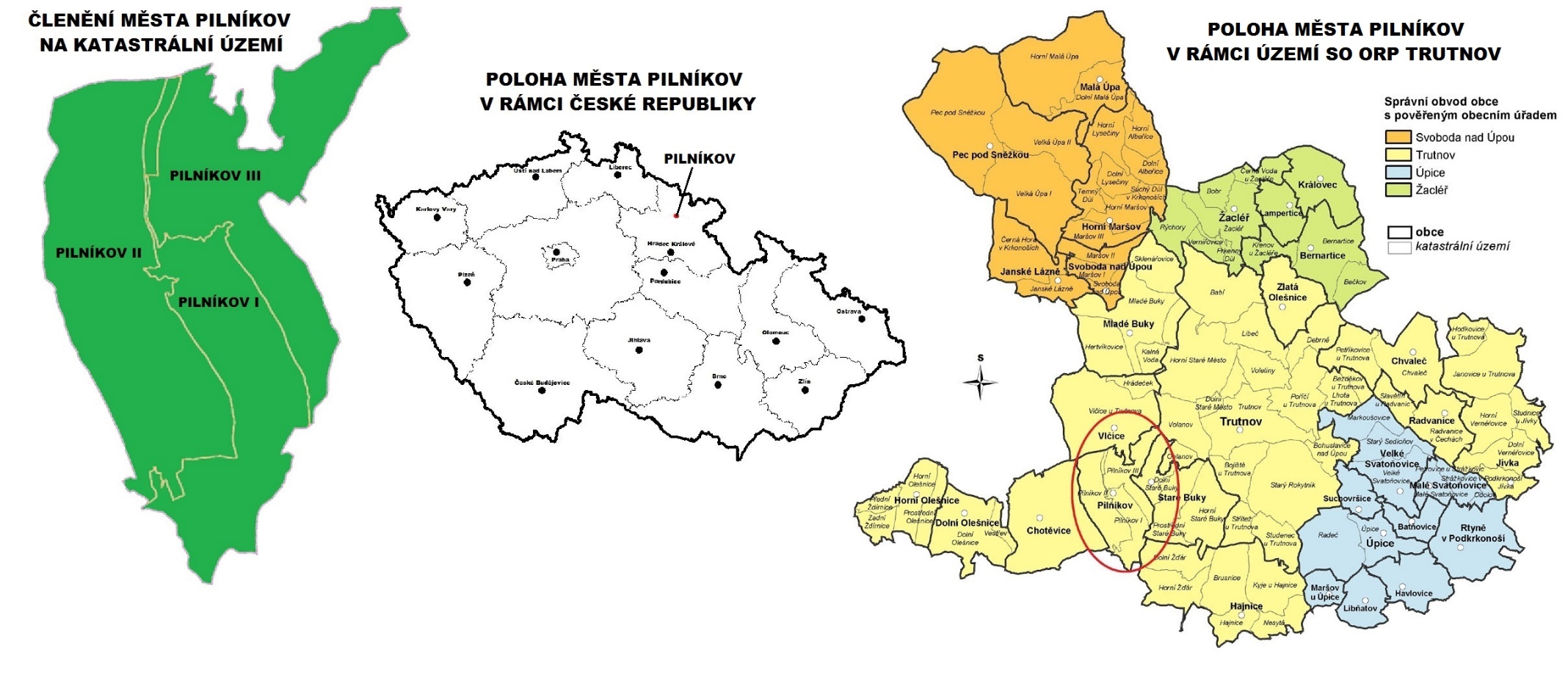 Zdroje: Internetové stránky Českého statistického úřadu http://www.czso.cz/, Internetové stránky Národního geoportálu INSPIRE http://geoportal.gov.cz/, Internetové stránky Českého úřadu zeměměřičského a katastrálního http://www.cuzk.cz/; upraveno2.1.1.2 Členění města a základní informace o městěCelé území města představuje jednu část, která má shodný název s názvem města. Celková rozloha města je 1 698,89 ha a skládá se celkem ze tří katastrálních území (k.ú.) – Pilníkov I (462,87 ha), Pilníkov II (680, 29 ha) a Pilníkov III (555, 73 ha). K 31. 12. 2015 zde žilo 1 244 trvale bydlících obyvatel. Město se skládá ze 4 základních sídelních jednotek (ZSJ): Pilníkov I, Pilníkov II, Pilníkov III a Letná. Skladebnost jednotlivých druhů jednotek je znázorněna v tabulce 1.Tabulka 1: Skladebnost správní, technické, evidenční a sídelní struktury v rámci města PilníkovZdroj: Internetové stránky Územně identifikačního registru ČR http://www.uir.cz/ Z pohledu pro město významných spádových sídel je neblíže Trutnov (8 km). Krajské město Hradec Králové je od města vzdáleno přibližně 50 km.Znak města (obrázek 2) představuje polcený štít, pravá polovice je červená, levá stříbrná a v ní je polovina černé orlice se zlatou zbrojí doprava hledící, kolem hlavy má svatozář. Prapor města tvoří červená žerďová část a bílá vlající část v poměru 2:3. K červené části přiléhá polovina černé k žerdi hledící orlice. Poměr šířky listu k jeho délce je 2:3. Znak byl obci udělen králem Vladislavem II 
při příležitosti povýšení na město dne 20. 3. 1514, prapor byl obci udělen 4. 6. 1998. Obrázek 2: Znak a prapor města Pilníkov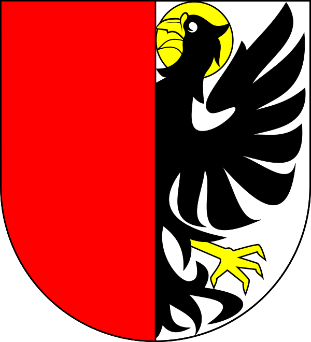 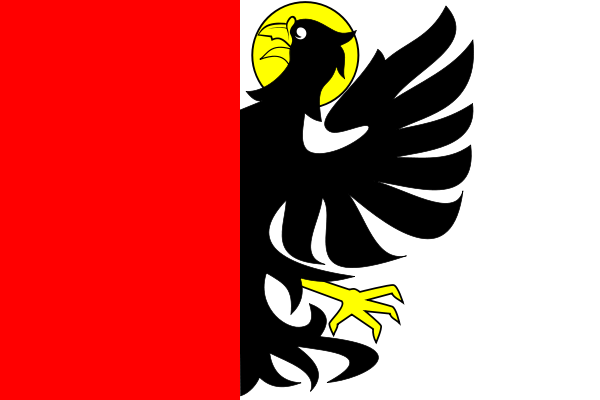 Zdroj: Internetové stránky Encyklopedie Wikipedie http://cs.wikipedia.org/2.1.1.3 Ráz krajiny a přírodní prostředíZařazení města Pilníkov z pohledu geomorfologického členění shrnuje následující schéma.Schéma 1: Zařazení města Pilníkov z pohledu geomorfologického členěníZdroj: Internetové stránky Národního geoportálu INSPIRE http://geoportal.gov.cz/ Ze schématu 1 vyplývá, že na území města zasahují celkem tři geomorfologické okrsky. Převážná část území města náleží pod okrsek Trutnovská pahorkatina. Pod okrsek Vlčická kotlina náleží kus území města v jeho severní části, pod okrsek Kocléřovský hřbet kus území města v jeho jižním cípu.Z hlediska geologického složení je území města tvořeno převážně usazenými horninami mladších prvohor – červenohnědými pískovci, aleuropelity i vápenci z období spodního permu. Starší geologické útvary jsou pokryty kvartérními sedimenty.Na území města se nenacházejí důlní díla a nezasahují do něj ani poddolované plochy.Nejvyšší bod na území města se nachází v jejím jižním cípu při hranicích s obcí Vítězná. Jedná 
se o tzv. oblast Liškárny a nadmořská výška zde dosahuje okolo 550 m n. m. Z dalších vrcholů 
lze jmenovat vrch Na Spravedlnosti (471 m n. m., k. ú. Pilníkov I), Ovčácký kopec (444 m n. m., 
k. ú. Pilníkov III) či vrch Výhledy (415 m n. m., k. ú. Pilníkov III).Město se z hlediska klimatologie nachází v mírně teplé podnebné oblasti a pod vlivem západních větrů. Roční úhrn srážek se pohybuje přibližně v rozmezí od 650 do 750 mm.Přes území města protéká několik větších potoků. Největším z nich je Pilníkovský potok  
(ID 10100433), který pramení na úpatí bezejmenného vrchu v k.ú. Horní Staré Město (patří pod město Trutnov). Tok protéká značnou částí území města a pokračuje dále přes území obce Chotěvice. 
Na rozhraní obcí Chotěvice a Dolní Olešnice se vlévá do Labe. Dalším významným tokem je Starobucký potok (ID 10101012), který pramení na úpatí bezejmenného kopce v k.ú. Střítež u Trutnova (patří pod město Trutnov). Podél tohoto potoku se nachází značná část zastavěného území města. Poblíž budovy č. p. 276 se vlévá do Pilníkovského potoka. Třetím významným tokem je Mlýnský potok (ID 10166628), který pramení v oblasti lokality Dubový Dvůr v k.ú. Horní Žďár (patří pod obec Hajnice). Tok protéká také značnou částí území města, převážně mimo zástavbu. Poblíž budovy č. p. 237 se vlévá do Pilníkovského potoka.Čtvrtým významným tokem je Prkenný potok (ID 10166627), který pramení poblíž tzv. oblasti Sovinec v k.ú. Dolní Žďár (patří pod obec Hajnice). Tok protéká tzv. oblastí Prkenného Dolu, pokračuje směrem k zástavbě na území města poblíž fotbalového hřiště a poblíž budovy č. p. 228 se vlévá do Starobuckého potoka.Pátým významným tokem je Vlčický potok (ID 10185332), který pramení na úpatí vrchu Skalka 
v k.ú. Vlčice u Trutnova (patří pod obec Vlčice). Přes území města protéká pouze v jeho severní části, kde se v lokalitě Letná poblíž budovy č. p. 368 vlévá do Pilníkovského potoka. Šestým významným tokem je Volanovský potok (ID 10102038), který pramení nedaleko městského hřbitova v Trutnově (k.ú. Trutnov, patří pod stejnojmenné město). Územím města Pilníkova protéká v jeho severovýchodním cípu a poblíž budovy č. p. 211 se vlévá do Starobuckého potoka.Na území města se nenachází žádná větší vodní plocha. Nachází se zde pouze několik menších vodních ploch – dvě na pravostranném bezejmenném přítoku (ID 10166591) Pilníkovského potoka, jedna na vodním recipientu na Volanovském potoce. Dále se na území města nachází několik zamokřených ploch a mokřadů.Na území města se nenachází žádná studánka.Z pedologického hlediska jsou na celém území města hlavním půdním typem kambizemě, konkrétně typ kambizem kyselá. Z pohledu zrnitosti převládají na území města půdy středně těžké, hlinité.U lesních porostů v současné době dominují monokultury nepůvodních druhů smrku, které jsou někde doprovázené borovicemi. Přirozenou vegetací v této oblasti byly především bikové bučiny, lokálně bučiny s kyčelnicí devítilistou. Nahrazení přirozené vegetace monokulturou smrku 
má za následek sníženou schopnost obrany území či větší náchylnost k poškození živými škůdci 
i vnějšími činiteli (např. vítr, sníh). Z fauny jsou typické běžné druhy lovné zvěře (srny, zajíci, divoká prasata atd.).Co se týče struktury krajiny, tak ke 2. 10. 2016 největší podíl zaujímají lesní pozemky (600,9 ha, 
35,4 % území města), následované ornou půdou (562,7 ha, 33,1 %) a trvalými travními porosty 
(352,8 ha, 20,8 %). Další druhy pozemků jsou svojí výměrou zastoupeny méně – ostatní plochy 
(118,8 ha, 7 %), zahrady (25,1 ha, 1,5 %), zastavěné plochy (21,8 ha, 1,3 %), vodní plochy (14,3 ha, 
0,8 %) a druh pozemku „ovocný sad“ představuje pouze 0,1 % (2,5 ha). Struktura druhů pozemků 
ve městě je graficky znázorněna na grafu 1.Graf 1: Struktura druhů pozemků půdního fondu ve městě Pilníkov ke 2. 10. 2016 (v %)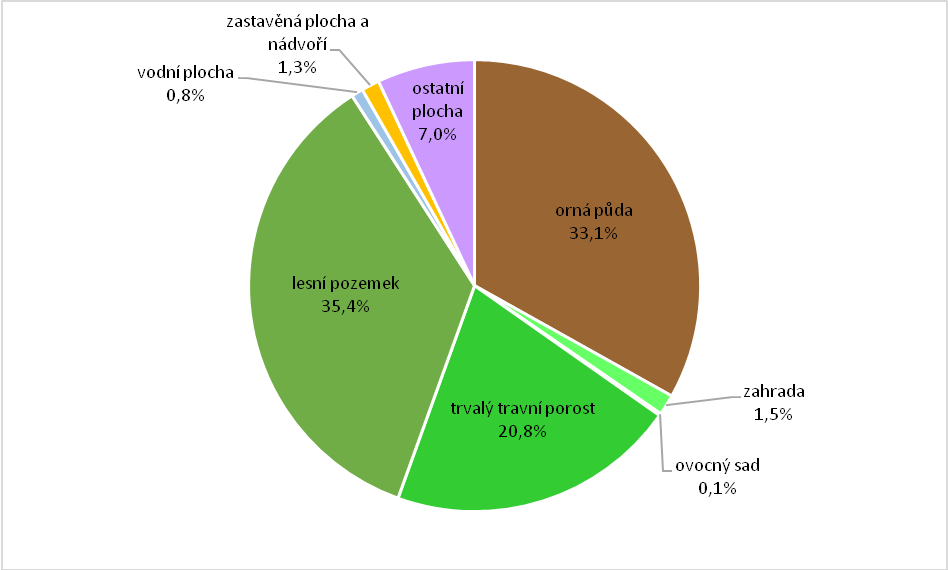 Zdroj: Aplikace Českého úřadu zeměměřického a katastrálního „Nahlížení do katastru nemovitostí“ http://nahlizenidokn.cuzk.cz/Struktura druhů pozemků půdního fondu podle jednotlivých k.ú. je zobrazena v tabulce 2, kde jsou absolutní hodnoty uvedené v hektarech, a v grafu 2, kde je znázorněno procentuální zastoupení druhů pozemků v jednotlivých k.ú. města Pilníkov.Tabulka 2: Struktura druhů pozemků půdního fondu ve městě Pilníkov podle katastrálních území 
ke 2. 10. 2016 (v ha) Zdroj: Aplikace Českého úřadu zeměměřického a katastrálního „Nahlížení do katastru nemovitostí“ http://nahlizenidokn.cuzk.cz/Graf 2: Struktura druhů pozemků půdního fondu ve městě Pilníkov podle katastrálních území 
ke 2. 10. 2016 (v %)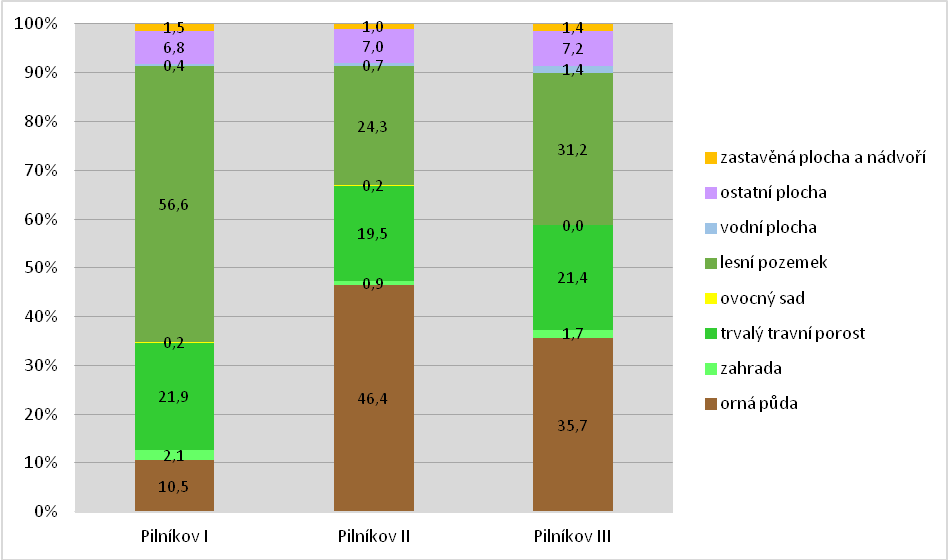 Zdroj: Aplikace Českého úřadu zeměměřického a katastrálního „Nahlížení do katastru nemovitostí“ http://nahlizenidokn.cuzk.cz/Při rozdělení území města podle jednotlivých k.ú. lze vidět, že se mezi sebou tato k.ú. v zastoupení některých druhů pozemků značně liší. Zatímco v k.ú. Pilníkov I představují lesní pozemky více jak polovinu půdního fondu, v k.ú. Pilníkov III mají přibližně třetinové a v k.ú. Pilníkov II pouze čtvrtinové zastoupení. Naopak v případě zastoupení orné půdy je situace opačná – v k.ú. Pilníkov I je její zastoupení pouze okolo 10 %, zatímco v k.ú. Pilníkov III okolo 36 % a v k.ú. Pilníkov II dokonce okolo 
46 %. Zbývající druhy pozemků jsou v jednotlivých k.ú. zastoupeny procentuálně podobně.2.1.1.4 Základní historie města a její vliv na současnostDo poloviny 13. století vzniklo v okolí Trutnova několik slovanských sídlišť, mezi nimi i Pilníkov. V letech 1277 až 1522 byl Pilníkov spolu s Vlčicemi součástí trutnovské manské soustavy. První zmínka 
o samotné vesnici Pilníkov se datuje k roku 1357. Po roce 1371 získal Pilníkov do svého majetku Ješek Zilvar, jehož potomci se nazývali Zilvarové z Pilníkova. Za Ješka zde byla vybudována tvrz, která sloužila dalších necelých dvě stě let jako panské sídlo. V roce 1514 za vlády krále Vladislava IV. byla ves povýšena na městečko, o což se zasloužil Adam III. Zilvar z Pilníkova. Díky němu se také podařilo v roce 1522 propustit zilvarovské statky z trutnovského manství. Pilníkov byl následně součástí panství Vlčice a ve vlastnictví Zilvárů až do roku 1622, kdy došlo ke konfiskaci majetku Adama V. Zilvara královnou. Následně byl tento majetek prodán Albrechtovi z Valdštejna, který však tento majetek nevlastnil dlouho. Po třicetileté válce (1618-1648) zbylo v Pilníkově pouze 12 obytných domků a přibližně 
46 pustých, za války vyhořelých domů. Po několika vlastnických změnách koupil toto panství v roce 1675 kníže Jan Adolf ze Schwarzenberka. V roce 1698 jsou první zmínky o pilníkovské ovčárně (Pilstorffer Schäfferei-Pilsdorf), neboli dnešní Třídomí či Letná. V první polovině 18. století měl Pilníkov 
a Pilsdorf dohromady celkem 1177 obyvatel a 300 domů. Schwarzenberkové vlastnili panství 
až do roku 1789 a v roce následujícím koupil vlčické panství (2 městečka a 15 vsí) lnářský velkopodnikatel Jan František Theer. V roce 1820 zachvátil Pilníkov požár. V roce 1830 vzniklo nové předměstí Pilníkova nazvané jako Nové Město. V roce 1852 obec koupila dům č. p. 36 pro potřeby radnice a v roce 1855 došlo k postavení nové školy v budově č. p. 35 (dnešní vzhled získala 
až přestavbou v roce 1887). V roce 1868 došlo k prodání vlčického panství továrníkovi Hugovi Wihardovi v Libavě. V roce 1870 byla dokončena stavba železnice v úseku Trutnov – Stará Paka a první vlak po ní projel v roce následujícím. Posledním majitelem panství byl od roku 1916 továrník v Prkenném Dole, Bedřich Reimann. Po skončení 1. světové války byl v roce 1926 v parku na náměstí vztyčen pomník věnovaný 69 obětem světové války. Na podzim roku 1938 došlo k vysídlení všech českých rodin z Pilníkova, neboť toto území bylo přivlastněno německou Třetí říší a bylo součástí tzv. Sudet. Po skončení 2. světové války (1939-1945) byl v říjnu roku 1945 veškerý zkonfiskovaný majetek po odsunutých německých obyvatelích přebrán do správy Fondem národní obnovy a následně přidělen českým dosídlencům. V roce 1949 bylo v Pilníkově prvními 15 družstevníky založeno jednotné zemědělské družstvo. Následně do družstva přešel i zbytek hospodářů z obce. Mezi léty 1954-1959 došlo v obci Pilníkov pro potřeby jednotného zemědělského družstva k vystavění kravínů, skladováků, drůbežáren a dalších zařízení. Tento komplex byl po roce 1989 rozprodán soukromníkům pro podnikatelské účely.2.1.2 Obyvatelstvo2.1.2.1 Demografická situaceVývoj počtu obyvatelPomocí této charakteristiky lze sledovat, zdali je město ziskové či ztrátové z hlediska počtu obyvatel. Počet obyvatel byl sledován mezi lety 1869-2015, převážně v intervalech dvaceti let. V letech nejnovějších jsou intervaly kratší (tabulka 3). Tabulka obsahuje i řetězové indexy vývoje počtu obyvatel. Graficky vývoj počtu obyvatel zachycuje graf 3.Tabulka 3: Vývoj počtu obyvatel ve městě Pilníkov v období 1869-2015Zdroje: Historický lexikon obcí České republiky 1869-2005              Internetové stránky Českého statistického úřadu www.czso.czGraf 3: Křivka vývoje počtu obyvatel ve městě Pilníkov v období 1869-2015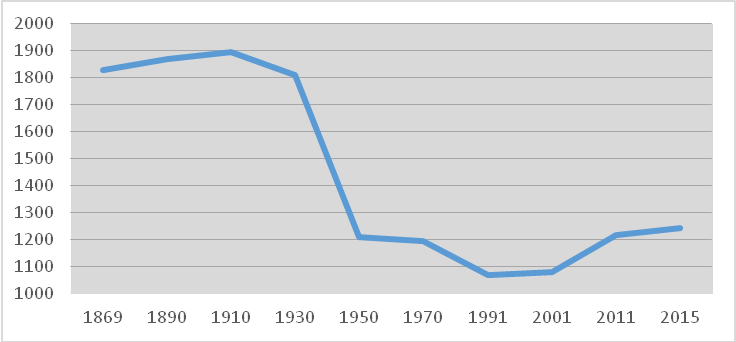 Zdroje: Historický lexikon obcí České republiky 1869-2005              Internetové stránky Českého statistického úřadu www.czso.czZ tabulky 3 a grafu 3 vyplývá, že město Pilníkov bylo za sledované období 1869-2015 ztrátové z hlediska počtu obyvatel – v roce 2015 mělo město 68 % obyvatel, které mělo v roce 1869, 
tj. za sledované období ztratilo přibližně jednu třetinu původního počtu obyvatel. Největší pokles byl zaznamenán mezi lety 1930 a 1950, kde se projevil vliv druhé světové války a období několika následujících let (odsun německého obyvatelstva, intenzita doosídlování) – blíže 
viz kap. 2.1.1.4 Základní historie města a její vliv na současnost).K dalšímu významnému úbytku počtu obyvatel ve městě došlo v období 1970-1991. Tento úbytek 
je spjat především s komunistickým režimem a jeho důsledky – zákaz činnosti místních spolků, likvidace soukromých podnikatelů a zemědělců, vliv střediskové soustavy osídlení.V rámci sledovaného období bylo město populačně ziskové v období 1869 až 1910, což bylo způsobeno v důsledku rozvoje textilního a některých dalších odvětví průmyslu, dále třeba existencí železničního spojení. Nejvíce populačně ziskové bylo město po roce 1991 až do současnosti. 
Zde se na daném vývoji v prvních letech podepsala především změna politického režimu. Významným faktorem, který se projevil nárůstem počtu obyvatel, je poloha města. Z Pilníkova to není daleko 
do okresního města Trutnova, kde je řada pracovních příležitostí a vybaveností a v Pilníkově je na rozdíl od Trutnova větší klid, což řada lidí pro bydlení preferuje.Přirozený přírůstek a migrace obyvatelPřirozený přírůstek obyvatel představuje rozdíl mezi počtem živě narozených dětí a počtem zemřelých obyvatel v daném období a území. Pokud je kladný, více lidí se narodilo, než zemřelo. Pokud 
je záporný, více lidí zemřelo, než se narodilo.Migrace představuje nevratný pohyb z jednoho místa do druhého. V tomto případě se jedná 
o přistěhování nebo naopak vystěhování z nebo do města Pilníkov. Saldo migrace je rozdíl mezi přistěhovalými a vystěhovalými obyvateli. Pokud je kladné, je město ziskové z hlediska migrace, pokud je záporné, je ztrátové. Přirozený přírůstek i migrace obyvatel byla sledována v rozmezí let 2006 
až 2015 (tabulka 4). Tabulka 4: Přirozený přírůstek, migrace a celkový přírůstek obyvatel ve městě Pilníkov v letech 
2006 až 2015Poznámky: Celkový přírůstek představuje sumář hodnot přirozeného přírůstku a salda migrace v daném časovém období.Zdroj: Internetové stránky Českého statistického úřadu https://www.czso.cz/Z tabulky 4 vyplývá, že za sledované období bylo město Pilníkov ztrátové z pohledu přirozeného přírůstku. Celkem bylo město ve sledovaném období v důsledku přirozeného úbytku ztrátové 
o 44 obyvatel. Město bylo ve sledovaném období naopak výrazně ziskové z hlediska migrace (celkem o 146 obyvatel). Z pohledu celkového přírůstku je tak město ziskové díky příznivému vývoji migračního salda. Důvodem k přistěhování lidí do města mohlo být např. klidné místo pro život s dobrou dojezdovou vzdáleností do spádového města Trutnova, přistěhování chatařů a chalupářů, kteří zde začali trvale bydlet apod.Věková struktura obyvatelstva a její předpokládaný vývojVěková struktura obyvatelstva vyjadřuje, jak jsou zastoupené určité věkové kategorie obyvatel v rámci nějaké pozorované jednotky, v tomto případě ve městě Pilníkov. Pro hodnocení byly použity následující věkové kategorie: 1) 0-14 let – předproduktivní věk2) 15-64 let – produktivní věk3) 65 a více let – poproduktivní věkStruktura obyvatelstva byla sledována v letech 1991, 2001 a 2015 (graf 4).Graf 4: Věková struktura obyvatelstva ve městě Pilníkov v období 1991-2015 (v %)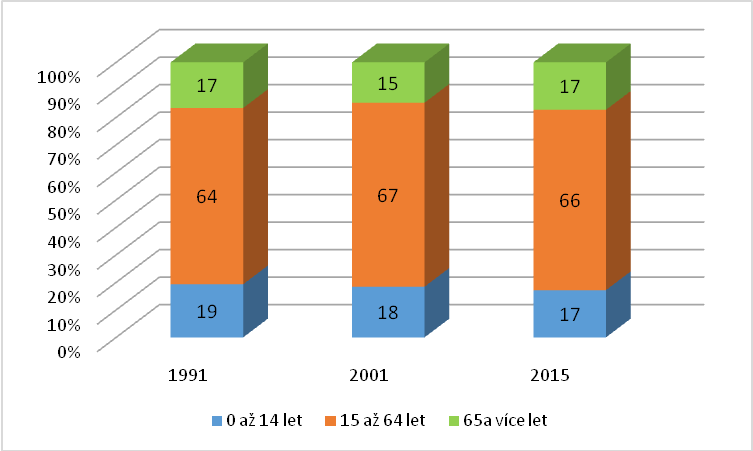 Zdroje: Sčítání lidu, domů a bytů 1991: Vybrané údaje za základní sídelní jednotky okres Trutnov. FSÚ 1992              Sčítání lidu, domů a bytů 2001, https://www.czso.cz/staticke/sldb/sldb2001.nsf/index               Městská a obecní statistika, http://vdb.czso.cz/xml/mos.html Z grafu 4 vyplývá, že ve sledovaném období došlo k postupnému poklesu předproduktivní složky obyvatel. Tento pokles byl způsoben v důsledku přechodu obyvatel ve věku 0 až 14 let do kategorie produktivní složky populace. Podíl poproduktivní složky populace mezi lety 1991 a 2001 klesl, mezi lety 2001 a 2015 vzrostl na původní úroveň jako v roce 1991.Zhodnotit vývoj věkové struktury lze i pomocí indexu stáří. V roce 1991 byl tento index ve městě Pilníkov 85,9 %, v roce 2001 dokonce 79,6 %, tj. ve městě převažovala předproduktivní složka populace nad poproduktivní, což bylo pozitivní. Postupem času však dochází k nárůstu tohoto indexu a v roce 2015 byl tento index 100,5 %. Z toho vyplývá, že podíl předproduktivní a poproduktivní složky populace je ve městě již vyrovnaný a postupně tak přibývá lidí v důchodovém věku. Tento trend je však v této části světa v dnešní době běžný. Do budoucna lze očekávat, že uvedený trend bude pokračovat a lidí v důchodovém věku bude přibývat.Vzdělanost obyvatelstvaVzdělanost obyvatelstva ve městě Pilníkov shrnuje tabulka 5. Tabulka 5: Vzdělanost obyvatelstva a index vzdělanosti ve městě Pilníkov v období 1991-2011Zdroje: Sčítání lidu, domů a bytů 1991: Vybrané údaje za základní sídelní jednotky okres Trutnov. FSÚ 1992              Sčítání lidu, domů a bytů 2001, https://www.czso.cz/staticke/sldb/sldb2001.nsf/index              Sčítání lidu, domů a bytů 2011, https://www.czso.cz/csu/czso/scitani-lidu-domu-a-bytu Z této tabulky vyplývá, že ve sledovaném období došlo k poklesu počtu osob, které mají pouze základní vzdělání či nemají vzdělání žádné. Mezi sledovanými lety dochází k vzrůstu počtu obyvatel 
se středoškolským vzděláním i se vzděláním vysokoškolským, což je pozitivní trend. Vzdělanost obyvatelstva lze hodnotit i pomocí tzv. indexu vzdělanosti. Hodnota indexu ve sledovaném období narůstá, což je pozitivní.2.1.2.2 Sociální situaceVýskyt národnostních menšin na území města Pilníkov je podle dat ze Sčítání lidu, domů a bytů v roce 2011 zanedbatelný. V tomto sčítání se z pohledu národnostních menšin nejvíce obyvatel přihlásilo 
ke slovenské národnosti (14), následované německou (4). Po jednom obyvateli byla uvedena národnost polská, maďarská, ukrajinská, ruská a vietnamská. Téměř čtvrtina obyvatel města však národnost neuvedla.Z informací poskytnutých městským úřadem v Pilníkově jsou národnostní menšiny ve městě zastoupeny pouze občany romského původu. Počet těchto rodin se pohybuje v počtu do deseti, přičemž s většinou z nich nejsou zásadní problémy.Ve městě byl zájem jedné podnikající fyzické osoby vystavět malometrážní sociální byty. Tato aktivita nebyla městem podpořena.Sociálně patologické jevyZa sociálně patologické jevy jsou označovány takové jevy, které jsou považovány za nežádoucí, jelikož porušují sociální, morální či právní normy společnosti. Jmenovat lze např. kriminalitu, vandalismus, alkoholismus, toxikomanii, domácí násilí atd. Tyto jevy jsou však obtížně měřitelné. Přesto 
lze konstatovat, že k těmto jevům ve městě občas dochází.Za největší problém v rámci sociálně patologických jevů představitelé města spatřují vandalismus, který je nejčastěji evidovaným problémem. Tento jev způsobuje škody v rozsahu desetitisíců korun ročně. Z dalších sociálně patologických jevů se jedná ještě o užívání drog. Tuto problematiku monitoruje policie.Sociálně slabé a sociálně znevýhodněné skupiny obyvatelZa sociálně slabé obyvatele lze považovat např. ty osoby, které nedisponují dostatečným příjmem peněz, což může vést k půjčkám, postupnému zadlužování a následně k exekuci. Za sociálně znevýhodněné skupiny obyvatel lze uvést např. osoby s tělesným či duševním postižením, matky s dětmi bez přístřeší apod. Výskyt sociálně slabých či sociálně znevýhodněných obyvatel je velmi obtížně měřitelný. Zjistit lze ale např. to, která fyzická či právnická osoba ve městě je v platební neschopnosti neboli v insolvenci. K 4. 10. 2016 bylo na území města v insolvenčním rejstříku evidováno celkem 50 subjektů.Na základě informací z městského úřadu v Pilníkově, z 19. 10. 2016, lze odhadem za sociálně znevýhodněné osoby z důvodu různých druhů postižení či onemocnění považovat 23 obyvatel. Vzhledem k umístění Domova pro seniory ve městě jich je odhadem 15 v tomto zařízení, zbývajících 
8 osob pak v jiných budovách na území města.2.1.2.3 Život ve městěSociálním životem ve městě je myšlena existence a činnost různých zájmových sdružení občanů 
na území města. Díky různým zájmovým spolkům se mohou ve městě utvářet jak vzájemné vztahy mezi občany, tak vztahy občanů vůči městu, díky čemuž vzniká určitý pocit sounáležitosti s danou komunitou. Spolkovou činností je pozitivně ovlivněn rozvoj města a aktivita daných spolků a obyvatel může ve městě napomoci k naplňování rozvojových plánů.Na území města Pilníkov existuje a má sídlo několik zájmových spolků a sdružení s různorodou tématikou své činnosti. Přehled a bližší informace o nich shrnuje tabulka 6.Tabulka 6: Registrované zájmové spolky a sdružení mající sídlo ve městě PilníkovPoznámky: V případě zájmového spolku Český rybářský svaz, z. s. místní organizace Trutnov, místní skupina Pilníkov jsou uvedeny informace týkající se místní organizace v Trutnově, pod které místní skupina v Pilníkově spadá.Vysvětlivky: RC = racing car, TJ = Tělovýchovná jednotaZdroje: Administrativní registr ekonomických subjektů (ARES) http://wwwinfo.mfcr.cz/ares/ares_es.html.cz              Internetové stránky jednotlivých zájmových spolkůZ tabulky 6 vyplývá, že řada zájmových spolků vyvíjí činnost na území města již přes dvacet let. Nejmladším zájmovým spolkem, který byl založen ve městě v roce 2016, je spolek „Nobilis Vitae, z.ú.“, jehož náplní činnosti je především sociální a vzdělávací tématika.Z pohledu druhu činnosti ve městě nejvíce zájmových spolků vyvíjí činnost, která je zaměřena 
či má úzkou spojitost se zvířaty. Jedná se především o spolky zabývající se myslivostí, dále spolky, jejichž činnost je spojená s koňmi. Opomenout nelze ani činnost dalších spolků, např. Sboru dobrovolných hasičů, Tělovýchovné jednoty Spartaku Pilníkov, hudební kapely Tlupa-Tlap apod.Vyjma převažujícího druhu činnosti řada spolků vyvíjí i jiné činnosti, např. pořádá v průběhu roku akce s různorodou tematikou, pomáhá s organizací a zabezpečením některých akcí apod.Akce a události pořádané ve městěVe městě je každoročně pořádána řada akcí a událostí. V únoru je ve městě pravidelně pořádán Obecní reprezentační ples, který se koná v sálu restaurace Slunce. Součástí plesu je pestrý doprovodný program a tombola s hodnotnými cenami. V roce 2016 
se v únoru dále uskutečnil Masopust. Tato akce se konala po delší době, neboť poslední ročník se konal v roce 2009. Masopustního průvodu se zúčastnilo okolo 150 lidí, což je solidní počet a dobrý základ k obnovení pravidelného konání této tradice ve městě.Na konci dubna je ve městě každoročně pořádán Lampionový průvod a pálení čarodějnic, který 
se koná na místním fotbalovém hřišti. Pro děti jsou připraveny soutěže a nechybí samozřejmě občerstvení.První červnový víkend se ve městě koná Pilníkovská pouť. Vyjma pouťových atrakcí je pro děti připravena řada soutěží v disciplínách, kterými se v dětství bavili jejich rodiče, večer se koná diskotéka atd. Na konci června se na pódiu vedle fotbalového hřiště pravidelně koná akce Hurá na prázdniny, která představuje vítací akci pro děti, že začínají prázdniny.Na přelomu července a srpna se ve městě tradičně koná akce Mysliveckého spolku Pilníkov pod názvem Půlení prázdnin. Jedná se o akci pro děti, pro které je připravena řada soutěží a doprovodný program. V polovině srpna se ve městě koná soutěž O štít města Pilníkov. Jedná se o soutěž v požárním útoku družstev, která probíhá na louce vedle požární nádrže.V září je každoročně pořádána akce Den města. V roce 2016 pod názvem Den koule, neboť celá akce byla zaměřena na atrakce a soutěže, které mají spojitost s koulí. V září stejného roku proběhl již čtvrtý ročník akce Pilníkovský písničkář, která se koná v Penzionu U Skutilů. V rámci akce vystupuje a hraje řada písničkářů z celé České republiky hrajících folk, country či blues, připraveno je občerstvení z domácí kuchyně apod.Poslední neděli v říjnu se každoročně koná Pilníkovské posvícení. Pro děti je k dispozici řada atrakcí, např. řetízkové kolotoče, kolo štěstí, nafukovací Disneyland, obří skluzavka apod. Poslední říjnový den se ve městě koná Pilníkovský halloween, kterého se v maskách zúčastnila řada dětí i dospělých.Na přelomu listopadu a prosince se koná tradiční posezení se seniory. Pro přítomné je připravena řada tanečních vystoupení, ale i soutěží.Začátkem prosince se ve městě koná akce Poslední leč, která představuje vyvrcholení lovecké sezóny. V rámci této akce se koná i ples v restauraci Slunce, jehož součástí je i zvěřinová tombola. Taktéž začátkem prosince se ve městě každoročně konají vánoční trhy a rozsvěcuje se vánoční strom. Vánoční trhy jsou připraveny v jednotlivých třídách základní školy v budově na náměstí. Pro přítomné jsou ještě před samotným rozsvícením stromu připravena kulturní a hudební vystoupení. V prosinci se v sále restaurace Slunce koná Mikulášská zábava pro děti a dospělé. V druhé polovině prosince 
se každoročně koná vánoční koncert místní skupiny Tlupa-Tlap. Uvedený výčet akcí není konečný a ve městě probíhá i řada dalších akcí, např. výstavy, přednášky 
či besedy, různé hudební akce, které se konají v areálu vedle fotbalového hřiště, v říjnu v roce 2015 proběhla akce Setkání přátel tří obcí (Vítězná, Pilníkov, Marciszów). V rámci této akce se obyvatelé spřátelených obcí utkávají v řadě soutěží atd.Možnosti trávení volného časuMožností, jak trávit volný čas, je celá řada. Město Pilníkov disponuje atraktivním přírodním prostředím, jak na území města, tak v jeho blízkém okolí, které může být cílem řady pěších turistů 
či cyklistů (především blízkost Krkonoš).Na území města lze obdivovat řadu kulturních zajímavostí. Jmenovat lze kostel Nejsvětější Trojice, sloup se sousoším Nanebevzetí P. Marie či památník obětem 1. světové války (vše se nachází 
na náměstí). Blíže je o kulturní vybavenosti města pojednáno v kap. 2.1.5.5 Kultura. Volný čas lze trávit i navštěvováním akcí a událostí s různorodou tématikou (viz tato kapitola a „Akce a události pořádané ve městě“), pro milovníky četby je v pondělní odpoledne k dispozici místní knihovna.Další možností, jak trávit volný čas, je sport. Obyvatelé mohou využít kryté a zároveň otevřené sportovní haly (obrázek 3), ve městě se dále nachází fotbalové hřiště a za budovou 1. stupně základní školy je víceúčelový stadion. Blíže je o sportovní vybavenosti města pojednáno v kapitole 2.1.5.6 Sport 
a tělovýchova.Obrázek 3: Sportovní hala a vedle nacházející se U-rampa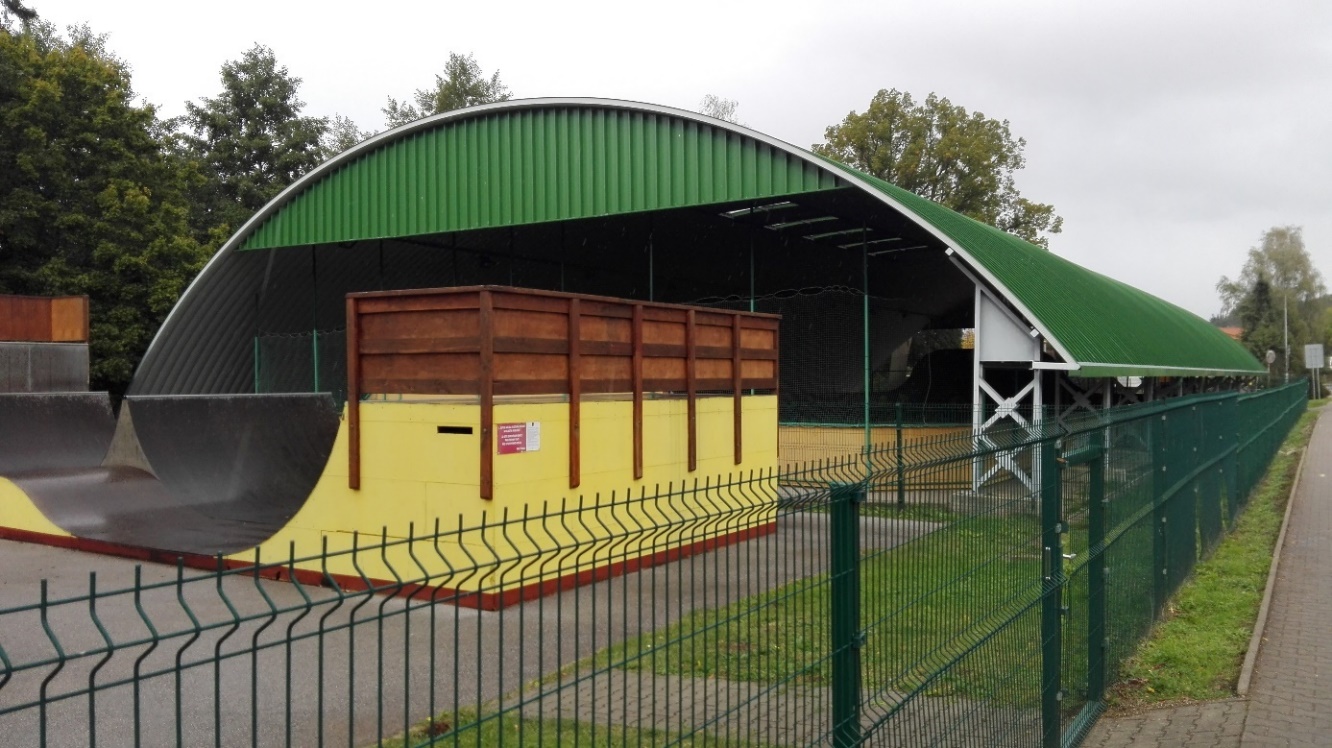 Zdroj: Vlastní průzkumVolný čas lze trávit i v místních restauracích či posezením v penzionu Oáza. Lidé si zde můžou popovídat, sdělit své zážitky apod. Náplní volného času může být i pobyt s dětmi na dětských hřištích.V letním období může být náplní volného času koupání v nádrži vedle areálu fotbalového hřiště. V zimním období je možné v případě dobrých sněhových podmínek vyrazit na běžky. Volný čas lze trávit i nakupováním v místních obchodech či procházkou po městě apod.Informovanost občanů a její kvalitaAktuální informace jsou v dnešní době velmi významné. Bez informací se obejde jen málokdo. Poskytovat informace z Městského úřadu občanům lze několika způsoby.První možností je místní rozhlas. Informování prostřednictvím rozhlasu je ve městě k dispozici.Druhou možností jsou výlepové plochy. Těch se na území města nachází devět. Jmenovat lze např. výlepovou plochu u vlakového nádraží, dále před budovou Městského úřadu, v Polní ulici atd. Další možností je tištěný místní zpravodaj. Městský úřad v Pilníkově vydává jednou za čtvrt roku Pilníkovský zpravodaj.  Počet výtisků u každého čísla zpravodaje je 450. Časopis je distribuován přímo do schránek rodinných a bytových domů, do provozoven institucí a firem. Distribuci provádějí buď osoby zaměstnané ve městě na veřejně prospěšné práce, nebo brigádníci.Internet představuje další variantu, jak informovat. Město Pilníkov má své internetové stránky, 
na kterých mohou občané a další subjekty zjistit různorodé informace týkající se města. Informace lze získat např. i skrze sociální síť Facebook, kde jeden z občanů založil městu profil, prostřednictvím kterého podává informace týkající se dění ve městě.Informace především o akcích ve městě pořádaných lze získat i na Videokanálu Pilníkov. Zde lze nalézt video reportáže týkající se života ve městě. Tento informační zdroj není však spravován městem, ale aktivním občanem města.Informovat lze i prostřednictvím emailu. Občané či subjekty mají možnost se na internetových stránkách města přihlásit k odběru novinek a aktualit prostřednictvím kanálů RSS, které jim pak chodí jako zprávy do emailové schránky. Prozatím tato služba občany či subjekty není využívána.Další možností je informování formou krátkých textových zpráv prostřednictvím mobilních telefonů. Tuto službu město prozatím neposkytuje.Informovat lze i prostřednictvím kabelové televize. Ta ve městě není vybudována.2.1.3 Hospodářství2.1.3.1 Ekonomická situaceCharakter hospodářství a charakteristika klíčových subjektůCharakter hospodářství se v minulosti odvíjel především od charakteru hospodářství typického pro celý širší region – zpracování lnu a s tím související textilní průmysl. Útlum zaznamenal textilní průmysl 
v 60. letech 20. století. Významné bylo v minulosti i zemědělství. Po roce 1989 však dochází ke změně v souvislosti s přechodem od centrálně plánovaného hospodářství na hospodářství tržní. Velký útlum postupně zaznamenává průmysl strojírenský. Dochází i ke změně charakteru zemědělské výroby, kdy přestává postupně fungovat jednotné zemědělské družstvo, a ve městě hospodaří jednotliví zemědělští podnikatelé. Z průmyslových odvětví dochází k rozvoji dřevozpracujícího průmyslu. Typický 
je také rozvoj terciérního sektoru, tj. sektoru služeb (např. obchodní činnost atd.).Následující tabulka 7 shrnuje nejvýznamnější firmy z pohledu počtu zaměstnanců, které mají sídlo 
na území města Pilníkov.Tabulka 7: Podnikatelské subjekty zaměstnávající 6 a více zaměstnanců a mající sídlo na území města Pilníkov (k 5. 10. 2016)Zdroje: ARES http://wwwinfo.mfcr.cz/ares/ares_es.html.cz              Internetové stránky jednotlivých podnikatelských subjektůNejvětší firmou z pohledu počtu zaměstnanců je T A L P A , spol. s r.o. (obrázek 4), která v současné době zaměstnává 50 zaměstnanců. Z dalších firem, které zaměstnávají více než 6 zaměstnanců, 
lze jmenovat soukromé zemědělské podnikatele Jaroslava Kulta a Karla Skutila, dále organizace zřízená městem Lesy-voda, s.r.o., atd. (blíže viz tabulka 7). Nelze opomenout společnost KATA, a.s., která zaměstnává okolo 300 zaměstnanců. V tabulce je uvedena na posledním místě z toho důvodu, 
že v samotném městě zaměstnává pouze několik málo osob a téměř všechny osoby jsou zaměstnány v provozovnách mimo území města.Obrázek 4: Areál společnosti T A L P A , spol. s r.o.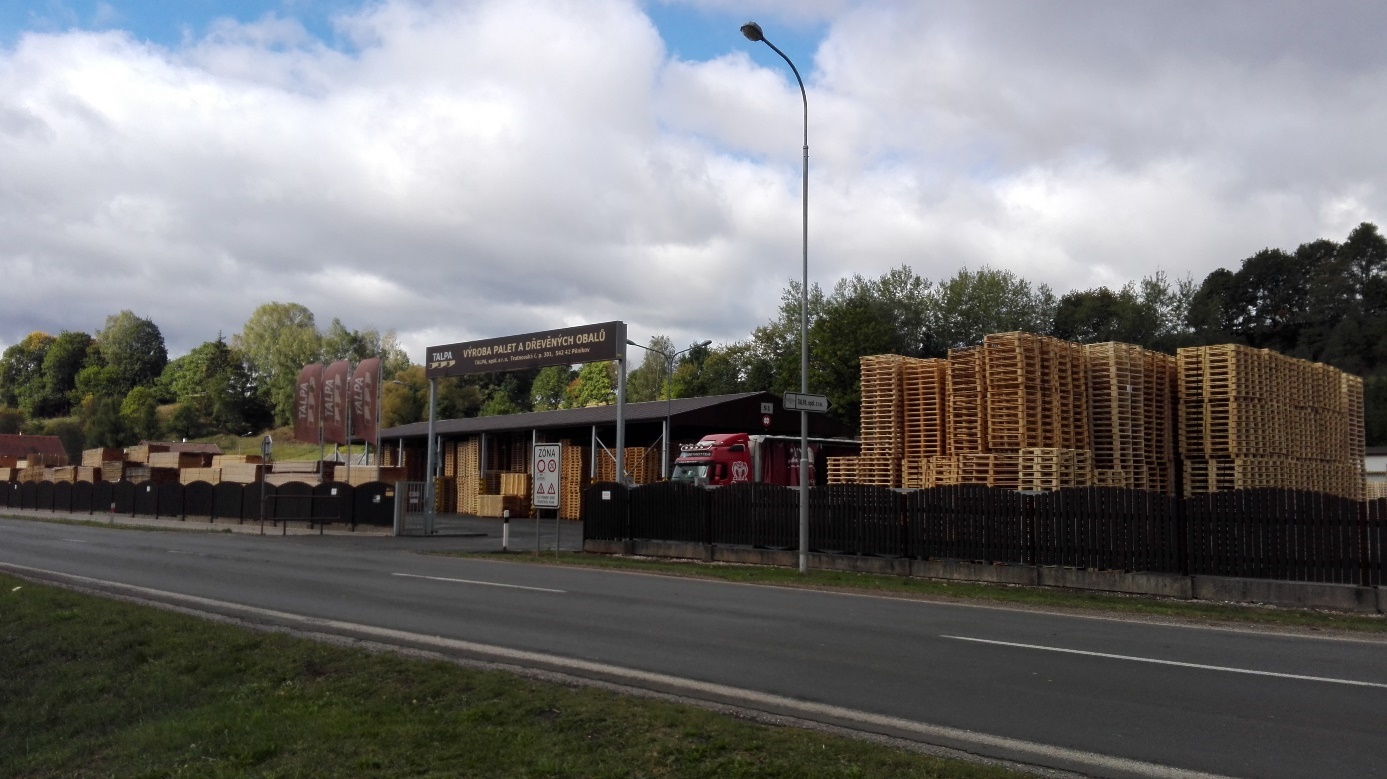 Zdroj: Vlastní průzkumVýčet firem uvedených v tabulce 7 a majících sídlo na území města není konečný. Ve městě působí 
i další firmy, např. KDK OKNA s.r.o. (předmětem podnikání je dodávka a montáž plastových oken), JEROME s.r.o. (tisková produkce, tvorba webů, prezentací apod.), JABLKON, s.r.o. (prodej a správa informačních a komunikačních technologií), atd.Z pohledu počtu zaměstnanců jsou významné i nepodnikatelské subjekty. Jmenovat lze příspěvkovou organizaci Základní školu a Mateřskou školu Pilníkov či samotný Městský úřad.Na území města Pilníkov není evidován žádný tzv. „brownfield“, který by byl veden v národní databázi brownfieldů .Ve všech k.ú. města již několik let probíhají komplexní pozemkové úpravy (KoPÚ). Pozemkovými úpravami se ve veřejném zájmu prostorově a funkčně uspořádávají pozemky, scelují se nebo dělí 
a zabezpečuje se jimi přístupnost a využití pozemků a vyrovnání jejich hranic tak, aby se vytvořily podmínky pro racionální hospodaření vlastníků půdy. V těchto souvislostech původní pozemky zanikají a zároveň se vytvářejí pozemky nové, k nimž se uspořádávají vlastnická práva a s nimi související věcná břemena. Současně se jimi zajišťují podmínky pro zlepšení kvality života ve venkovských oblastech včetně napomáhání diverzifikace hospodářské činnosti a zlepšování konkurenceschopnosti zemědělství, zlepšení životního prostředí, ochraně a zúrodnění půdního fondu, lesního hospodářství 
a vodního hospodářství zejména v oblasti snižování nepříznivých účinků povodní a sucha, řešení odtokových poměrů v krajině a zvýšení ekologické stability krajiny. Výsledky pozemkových úprav slouží pro obnovu katastrálního operátu a jako neopomenutelný podklad pro územní plánování. 
Dle vyjádření ředitele Státního pozemkového úřadu, Krajského pozemkového úřadu 
pro Královéhradecký kraj, Pobočky Trutnov by měly být KPÚ ve všech třech k.ú. města dokončeny 
do konce roku 2016, pokud se některý z účastníků ještě neodvolá. V srpnu 2016 byla ve městě zahájena obnova katastrálního operátu s následnou digitalizací intravilánu.Podnikatelská aktivita a struktura podnikatelských subjektůNa území města Pilníkov bylo k 31. 12. 2015 registrováno celkem 291 podnikatelských subjektů. Podnikatelských subjektů, u kterých byla zjištěna aktivita, bylo k 31. 12. 2015 celkem 141. Následující graf 5 znázorňuje podle procentuálního zastoupení strukturu podnikatelských subjektů na území města Pilníkov, a to jednak z pohledu všech registrovaných podniků, tak z pohledu podniků, u kterých byla zjištěna aktivita.Graf 5: Struktura podnikatelských subjektů ve městě Pilníkov k 31. 12. 2015 (v %)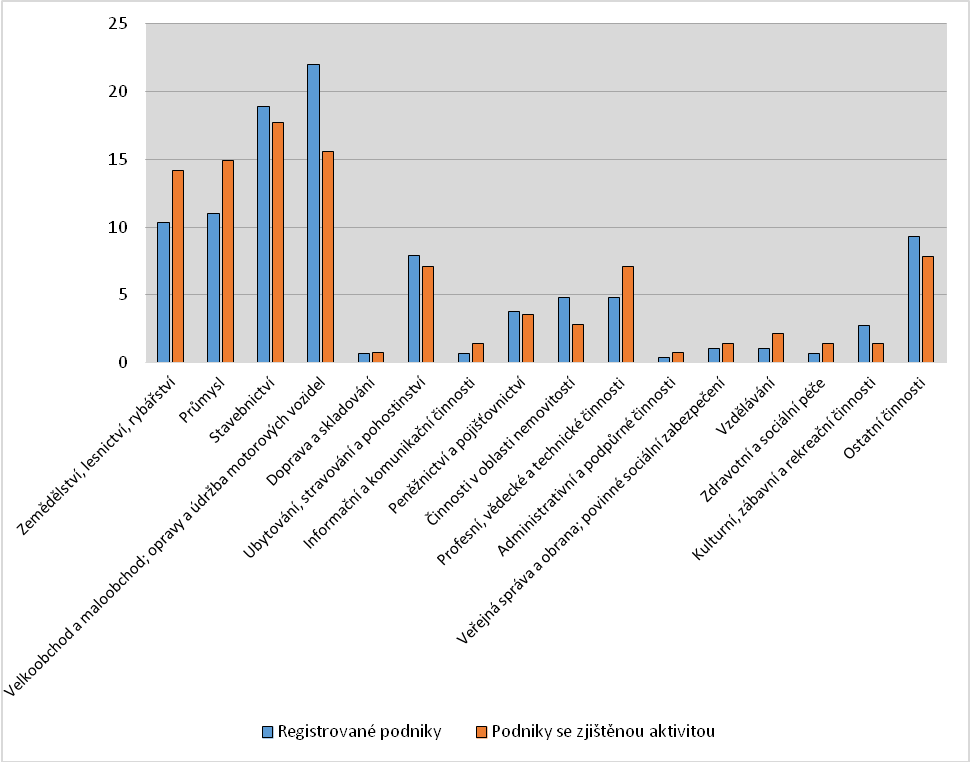 Zdroj: Městská a obecní statistika http://vdb.czso.cz/mos/ Z tohoto grafu vyplývá, že největší množství podnikatelských subjektů mělo registrováno jako svoji profesi obchodní činnost a opravy a údržbu motorových vozidel (22 %). Následovalo stavebnictví 
(18,9 %) a průmysl (11 %). V případě subjektů, u kterých byla zjištěna aktivita, je situace trochu odlišná. Největší množství podniků se aktivně věnovalo stavebnictví (17,7 %) a obchodní činnost a opravy 
a údržba motorových vozidel byla na druhém místě z pohledu procentuálního zastoupení (15,6 %).Na druhé straně mělo nejmenší množství podnikatelských subjektů registrováno jako svoji profesi 
i aktivně vyvíjelo činnost v oblasti administrativních a podpůrných činností a v oblasti dopravy 
a skladování (zastoupení méně než 1 %).Graf 6 znázorňuje strukturu podnikatelských subjektů podle právní formy, opět z pohledu všech registrovaných podniků, tak z pohledu podniků, u kterých byla zjištěna aktivita. Graf 6: Struktura podnikatelských subjektů podle právní formy ve městě Pilníkov k 31. 12. 2015 
(v %)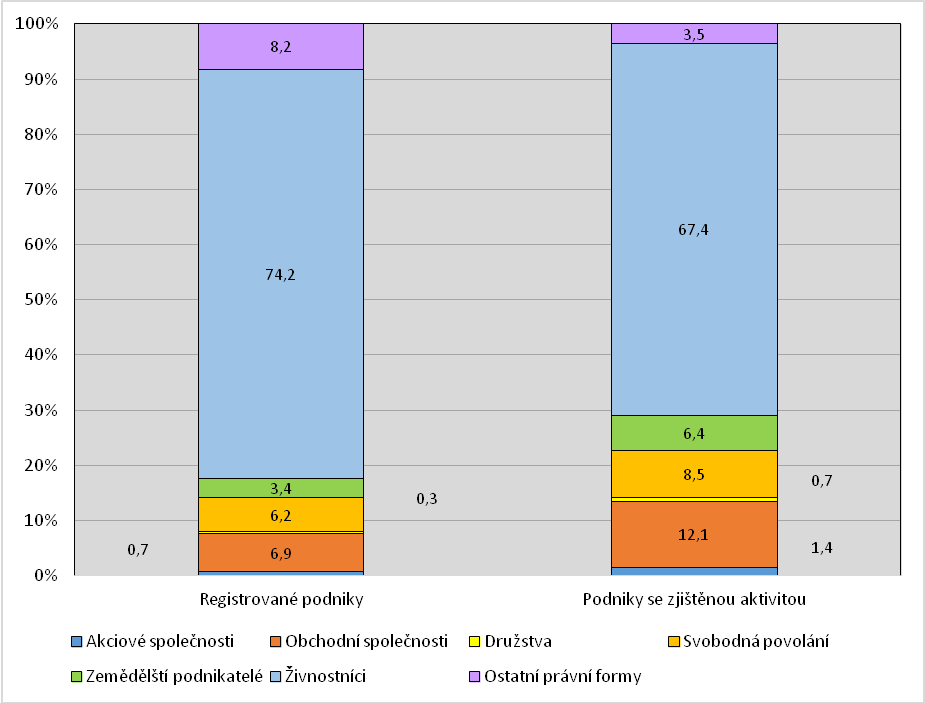 Zdroj: Městská a obecní statistika http://vdb.czso.cz/mos/Z tohoto grafu vyplývá, že ve městě dominují osoby podnikající podle živnostenského zákona neboli živnostníci. Co se týče dalších forem, následují obchodní společnosti, ostatní právní formy a svobodná povolání. K 31. 12. 2015 bylo ve městě Pilníkov evidováno celkem 216 živnostníků. K tomuto datu tak připadalo okolo 17 živnostníků na každých 100 obyvatel.  Na základě tohoto zjištění by bylo možné konstatovat, že přibližně každý šestý obyvatel Pilníkova aktivně podniká. Skutečnost však může být poněkud odlišná, neboť uvedený oficiální počet živnostníků jednak obsahuje i živnostníky, kteří svou činnost přerušili, 
a zároveň obsahuje i živnostníky, kteří již nepodnikají a pouze svou činnost oficiálně neukončili. Pokud bychom vzali v potaz počet živnostníků, u kterých byla zjištěna aktivita (95 osob), připadalo 
by na každých 100 obyvatel pouze přibližně 8 živnostníků.  Úroveň spolupráce město-místní podnikatelské subjekty je z pohledu města vnímána prozatím jako 
ne moc provázaná. Prozatím spolupráce intenzivně funguje pouze se soukromým zemědělským podnikatelem panem Ing. Karlem Skutilem.Volné plochy vhodné k podnikání jsou ve městě k dispozici. Ve většině případů se však jedná o plochy v soukromém vlastnictví (převážně ve vlastnictví společnosti KATA, a.s.) či ve správě správce konkurzní podstaty. Poskytované komerční službyNa území města Pilníkov jsou poskytovány některé komerční služby. Obyvatelům je zde k dispozici prodejna potravin COOP, která má otevřeno každý všední den od 7:00 do 17:00 hod. O víkendu 
je otvírací doba zkrácená a otevřeno je pouze v dopoledních hodinách (od 7:00 do 11:00). Naproti restauraci Slunce se nachází ještě jedny potraviny se smíšeným zbožím. Ve městě je občanům k dispozici pobočka pošty (otevřena každý pracovní den dopoledne od 8:30 do 10:30, odpoledne v pondělí a ve středu do 16:30, v úterý, čtvrtek a pátek do 16:00). Ve městě se dále nachází veterinární ordinace poskytující i mobilní veterinární službu, pstruhová farma, čerpací stanice pohonných hmot, prodejna květin a krmiv, kadeřnictví a každý všední den od 16 do 18 ti hodin lze u místního zemědělského podnikatele koupit čerstvé mléko. Dále mají obyvatelé i možnost domluvit si masáž.Dále jsou v Pilníkově k dispozici ubytovací zařízení, stravovací zařízení, zařízení související 
se stravováním či autoservis a pneuservis.Lidé mohou využívat i služeb místa zpětného odběru použitých elektrozařízení.2.1.3.2 Trh práceEkonomická aktivita obyvatelstva a zaměstnanost v jednotlivých sektorech hospodářstvíZ informací ze sčítání lidu, domů a bytů z roku 2011 vyplynulo, že k tomuto roku bylo ve městě Pilníkov celkem 568 ekonomicky aktivních obyvatel (EAO), což představovalo 46,6 % obyvatelstva města. 
U 60 osob se nepodařilo ekonomickou aktivitu zjistit. Zbývající část obyvatel je ekonomicky neaktivní, kam se řadí např. nepracující lidé v důchodovém věku, žáci, studenti apod.Počet EAO se od roku 2001 do roku 2011 zvýšil o 49 lidí, což představuje přibližně nárůst o 9 %. 
Co se týče zaměstnanosti EAO v jednotlivých sektorech hospodářství, shrnuje tyto informace 
tabulka 8.Tabulka 8: Zaměstnanost EAO v jednotlivých sektorech hospodářství ve městě Pilníkov v letech 1991 a 2001Poznámky: Do priméru (I.) zařazeni EAO zaměstnaní v zemědělství, rybolovu a lesnictví, do sekundéru (II.) EAO zaměstnaní v průmyslu a stavebnictví a do terciéru (III.) byli zařazeni EAO pracující ve službách (obchod, doprava, školství, veřejná správa atd.).Zdroje: Sčítání lidu, domů a bytů 1991: Vybrané údaje za základní sídelní jednotky okres Trutnov. FSÚ 1992              Sčítání lidu, domů a bytů 2001, https://www.czso.cz/staticke/sldb/sldb2001.nsf/indexZ této tabulky vyplývá, že mezi lety 1991 a 2001 došlo k výraznému procentuálnímu poklesu počtu EAO zaměstnaných v priméru, značnému procentuálnímu nárůstu EAO zaměstnaných v sekundéru 
a terciéru. Bylo by zajímavé sledovat i vývoj zaměstnanosti v jednotlivých sektorech hospodářství mezi lety 2001 až 2011. Bohužel sčítání lidu, domů a bytů v roce 2011 již tyto údaje nezjišťovalo, takže nejsou k dispozici. Je však velmi pravděpodobné, že dochází k postupnému nárůstu zaměstnanosti EAO v terciéru na úkor sekundéru.Míra registrované nezaměstnanostiMíra registrované nezaměstnanosti vyjadřuje procentuálně poměr počtu nezaměstnaných 
k celkovému počtu EAO. Tento ukazatel de facto vyjadřuje nabídku pracovní síly ve městě Pilníkov, ale i v jeho okolí. Výše míry registrované nezaměstnanosti závisí na aktuální situaci 
a dění na trhu práce jak ve městě, tak v celém regionu. Míru registrované nezaměstnanosti ve městě Pilníkov zachycuje graf 7. V našem případě je sledováno období od roku 2006 do roku 2016. Sledována je průměrná hodnota míry registrované nezaměstnanosti v daném roce a také hodnota v měsíci červenci a prosinci k příslušnému roku. Předpoklad je takový, že v zimním období nebude ukazatel tolik ovlivněn sezonními pracemi. Graf 7: Míra registrované nezaměstnanosti ve městě Pilníkov v období 2006-2016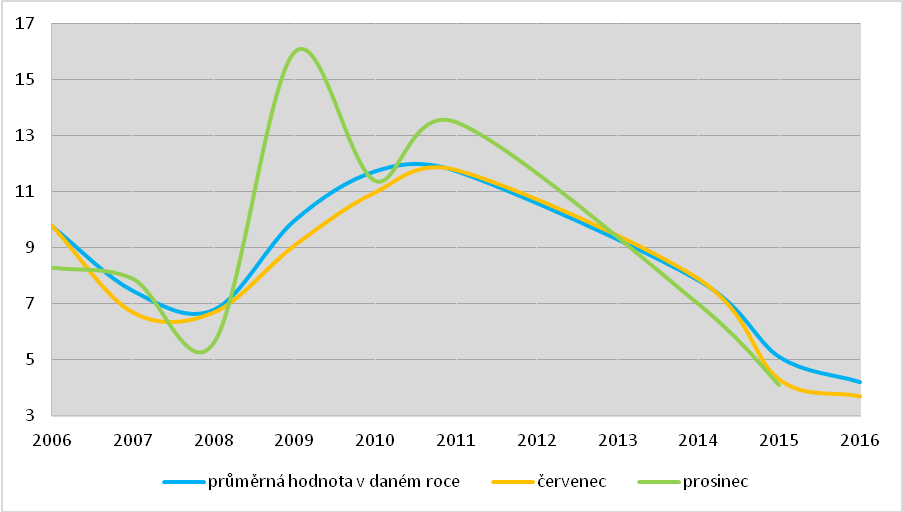 Poznámky: Průměrná hodnota v roce 2014 byla vypočítána jako průměr za měsíce březen až prosinec, neboť 
za leden a únor tohoto roku nejsou statistiky k dispozici. Průměrná hodnota v roce 2016 byla vypočítána jako průměr za měsíce leden až srpen. Za září až prosinec 2016 nebyla hodnota v době psaní tohoto dokumentu ještě známa.Zdroj: Integrovaný portál Ministerstva práce a sociálních věcí http://portal.mpsv.czZ grafu 7 vyplývá, že míra registrované nezaměstnanosti od roku 2006 do roku 2008 klesá 
až na hodnotu 6,8 %. Po roce 2008 dochází k prudkému nárůstu míry nezaměstnanosti, na čemž 
se nepochybně projevily důsledky finanční krize, která měla za následek masové propouštění zaměstnanců z řady větších firem, např. v Trutnově. Od roku 2010 se míra nezaměstnanosti ustálila 
a po roce 2011 postupně dochází k jejímu poklesu, což bylo způsobeno především zmírněním důsledků krize, kdy některé firmy opět začínaly nabírat nové zaměstnance. Porovnáním míry registrované nezaměstnanosti v měsících prosinec a červenec v daných letech 
lze vidět, že v období let 2006 až 2008 a 2014 až 2016 i v roce 2010 byla míra nezaměstnanosti v daných měsících podobná. V roce 2011 byla značně a v roce 2009 velmi výrazně vyšší v prosinci než v červenci. Z toho vyplývá, že vliv sezonních prací přes letní období se ve městě projevil pouze v období krize.Při porovnání hodnot registrované míry nezaměstnanosti za územní jednotky město Pilníkov, okres Trutnov a Královéhradecký kraj (graf 8) lze vidět, že ve městě Pilníkov byla až do roku 2014 míra registrované nezaměstnanosti vyšší, než v případě okresu Trutnov či Královéhradeckého kraje jako celek. Od roku 2014 se situace zlepšuje, ve městě byla hodnota tohoto ukazatele nižší než v případě okresu Trutnov jako celek.Graf 8: Porovnání registrované míry nezaměstnanosti za územní jednotky město Pilníkov, okres Trutnov a Královéhradecký kraj v období 2006-2016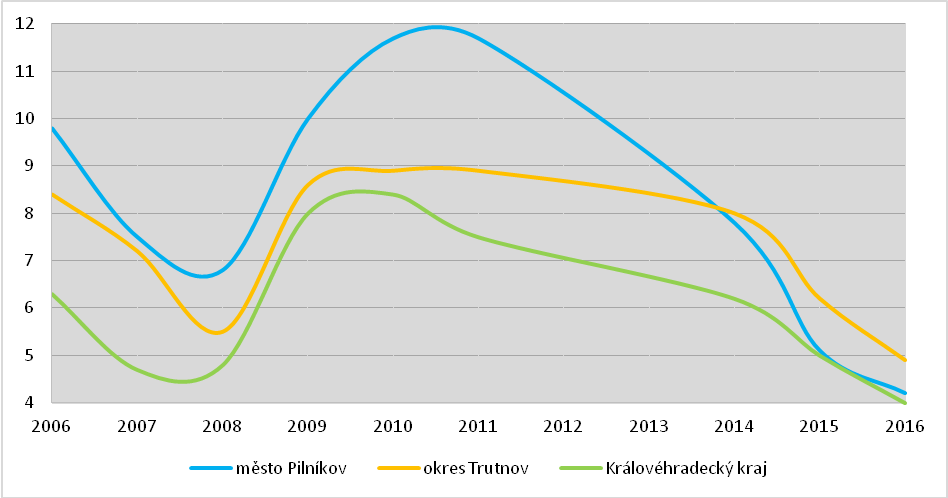 Poznámky: Průměrná hodnota v roce 2014 byla vypočítána jako průměr za měsíce březen až prosinec, neboť 
za leden a únor tohoto roku nejsou statistiky k dispozici. Průměrná hodnota v roce 2016 byla vypočítána jako průměr za měsíce leden až srpen. Za září až prosinec 2016 nebyla hodnota v době psaní tohoto dokumentu ještě známa.Zdroj: Integrovaný portál Ministerstva práce a sociálních věcí http://portal.mpsv.czVyjížďka do zaměstnáníVyjížďka do zaměstnání představuje procento EAO, kteří vyjíždějí za prací z dané obce. Tabulka 9 obsahuje informace týkající se vyjížďky do zaměstnání z města Pilníkov.Tabulka 9: Vyjížďka do zaměstnání ve městě Pilníkov v letech 2001 a 2011Zdroje: Sčítání lidu, domů a bytů 2001, https://www.czso.cz/staticke/sldb/sldb2001.nsf/index              Sčítání lidu, domů a bytů 2011, https://www.czso.cz/csu/czso/scitani-lidu-domu-a-bytuZ tabulky 9 vyplývá, že mezi lety 2001 a 2011 poměrně výrazně klesl podíl EAO, kteří vyjíždějí 
za prací mimo území města. Mezi lety 2001 a 2011 klesl podíl vyjíždějících EAO v rámci okresu pouze nepatrně. Z toho vyplývá, 
že mezi těmito lety pouze nepatrně narostl počet osob, kteří za prací vyjíždějí mimo území okres Trutnov. Stále však naprostá většina EAO, kteří vyjíždějí do zaměstnání mimo území města, byla zaměstnána v území okresu Trutnov.2.1.3.3 Cestovní ruchAtraktivity cestovního ruchuZ pohledu cestovního ruchu má město Pilníkov co nabídnout. Co se přírodních předpokladů týče, město disponuje atraktivním přírodním prostředím v podhůří Krkonoš. Z pohledu cestovního ruchu jsou však pro město významnější kulturně-historické předpoklady. V centru města se nachází městská památková zóna, jejíž součástí je např.  kostel Nejsvětější Trojice, sloup se sousoším Nanebevzetí 
P. Marie, památník obětem 1. světové války apod.  (blíže viz kap. 2.1.5.5 Kultura). Nelze opomenout ani různé kulturní akce, které jsou ve městě pořádány (viz kap. 2.1.2.3 Život ve městě).Návštěvnost města PilníkovKolik návštěvníků navštívilo daný rok město Pilníkov, nelze přesně určit. Lze však spočítat, kolik návštěvníků si našlo cestu na konkrétní kulturní akci. Údaje o návštěvnosti různorodých událostí a akcí ve městě Pilníkov shrnuje tabulka 10.Tabulka 10: Návštěvnost vybraných akcí ve městě Pilníkov v letech 2014, 2015 a 2016Vysvětlivky: --- = statistika není k dispozici/akce se daný rok nepořádala; xxx = akce daný rok ještě neproběhlaZdroj: Internetové stránky města Pilníkov http://pilnikov.cz/            Internetové stránky fotografa Jaroslava Blažka http://jablkon.eu/jbl/category/pilnikov/  Z tabulky 10 vyplývá, že návštěvnost vybraných akcí ve městě je různorodá. Nejvyšší návštěvnosti 
z v tabulce zmiňovaných akcí se v roce 2016 těšil Masopust, Obecní ples a Lampionový průvod a pálení čarodějnic. Problém představuje motivace, tj. jakým způsobem motivovat lidi, aby na různé kulturní a společenské akce chodili. Turistická infrastrukturaAby se cestovní ruch mohl dostatečně rozvíjet, je potřeba mít zajištěnu adekvátní infrastrukturu související s cestovním ruchem. Jedná se především o ubytovací a stravovací kapacity. Přehled ubytovacích kapacit na území města Pilníkov shrnuje tabulka 11.Tabulka 11: Ubytovací kapacity ve městě Pilníkov (k říjnu 2016)Poznámka: * Konkrétní adresu z důvodu ochrany majetku ubytovatelů cestovní agentura nesděluje. Klient 
se ji dozví až na ubytovacím poukaze.Zdroje: Internetové stránky daných zařízeníZ této tabulky vyplývá, že na území města Pilníkov je možné se ubytovat celkem ve dvou penzionech 
a ve dvou chalupách.Největší kapacitu lůžek nabízí Penzion U Skutilů, konkrétně 22 pevných lůžek plus 8 přistýlek. Jedná 
se o pět dvoulůžkových pokojů, z nichž jeden je bezbariérový, a čtyři třílůžkové apartmány, 
kde je možné mít dvě přistýlky na každém apartmánu. Všechny pokoje a apartmány mají vlastní sociální zařízení, kuchyňku s lednicí, mikrovlnnou troubou, varnou konvicí, elektrickým vařičem a nádobím. Samozřejmostí je wi-fi připojení zdarma. V podkrovních pokojích je navíc nainstalovaná klimatizace, kterou lze využít za příplatek. Dále je možné si půjčit dětskou postýlku, žehličku či fén. V hlavní budově penzionu je velká společenská místnost s televizí, krbem a kulečníkem. Dalším objektem penzionu 
je velkoprostorová multifunkční pergola, která je vybavena krbem s možností opékání a speciálním grilem s kapacitou na celé prase. V prvním patře pergoly je společensko – sportovní prostor, 
kde je možné si zahrát např. ping-pong či stolní fotbálek. V areálu penzionu je dále k dispozici multifunkční sportovní hřiště s umělým povrchem, dětské hřiště s prolézačkami a ke koupání je možné využít přírodní jezírko. Co se týče stravování, je možné zajistit snídaně formou švédských stolů. Samozřejmostí je zajištění parkování zdarma v oploceném areálu penzionu.Penzion 338 nabízí ubytování v jednom dvoulůžkovém pokoji (lze využít i jako jednolůžkový pokoj), 
ve dvou dvoulůžkových pokojích s možností přistýlky a v jednom apartmánu s možností dvoulůžkové přistýlky. Každý z pokojů i apartmán mají vlastní sociální zařízení, LCD televizi se satelitním přijímačem, možnost připojit se k internetu prostřednictvím wi-fi sítě a vyjma jednoho pokoje, na kterém je pouze varná konvice a lednice, je k dispozici i kuchyňská linka s mikrovlnnou troubou, lednicí a mrazničkou.Ubytování Věrka Pachlová nabízí ubytování v chalupě s celoročním provozem, celkem pro 9 osob. 
Co se týče vybavení, je k dispozici plně vybavená kuchyň, rádio, televize se satelitem, dvě toalety, 
dvě koupelny, wi-fi připojení. Před budovou je předzahrádka s možností posezení u venkovního grilu, v zahradě se nachází přírodní ohniště s posezením.Chalupa Pilníkov nabízí ubytování celkem pro 6 osob. K dispozici je návštěvníkům velká obývací místnost, kde se nachází ložnice s jídelním koutem a krbem – zde je k dispozici jedno dvojlůžko, rozkládací gauč s možností dvou přistýlek, křesla, televize se satelitem, plně vybavená kuchyně. Dále se v objektu nachází ložnice s dvěma samostatnými lůžky, ze které je možné projít na venkovní terasu do zahrady. Okolo objektu je oplocená zahrada, kde se nachází altán, venkovní přenosný gril, ohniště, nafukovací nadzemní bazén či zahradní posezení. Chalupa nabízí prostory pro lyže a kola 
a samozřejmostí je i parkovací místo.Přehled stravovacích zařízení a zařízení souvisejících s občerstvením shrnuje tabulka 12.Tabulka 12: Stravovací zařízení a zařízení související s občerstvením na území města Pilníkov (k říjnu 2016)Zdroj: Vlastní průzkum            Údaje poskytnuté Městským úřadem v PilníkověVe městě k říjnu 2016 fungují dvě stravovací zařízení, konkrétně restaurace Slunce a motorest 
U Klokana. Kapacita restaurace Slunce je přibližně 20 míst. V letním období je možné si sednout 
i na zahrádce. Hosté si mohou vybrat v pracovní dny okolo poledne jídlo ze dvou menu. Restaurace dále nabízí výběr ze stálé nabídky jídelního lístku. Otevírací doba je v úterý, středu, čtvrtek a neděli 
od 11:00 do 22:00, v pátek a sobotu je otevírací doba prodloužena do 24:00 a v pondělí je zavírací den. Pro konání společenských a kulturních akcí je k dispozici i velký sál.Kapacita motorestu U Klokana je přibližně 30 míst a jako v případě restaurace Slunce je možné v letním období využít posezení na zahrádce. Zařízení je kuřácké, jsou zde k dispozici šipky či zde návštěvníci mohou sledovat sportovní přenosy. Dále je nutné dodat, že stravování je v motorestu v současné době poskytováno. Nebylo tomu však vždy a byla období, kdy stravování nebylo k dispozici.Penzion Oáza nabízí občerstvení v odpoledních a večerních hodinách. Jedná se o kuřácké zařízení, 
kde si lze z občerstvení vyjma nápojů dát i teplou večeři a dále např. utopence, nakládaný hermelín, párky, dále slané tyčinky, křupky apod. Otevírací doba je každý den v týdnu od 14:00 do 22:00, přičemž v pátek a sobotu je prodloužena do 01:00.Zmínit lze ještě čerpací stanici pohonných hmot, kde lze občerstvení také pořídit (různé nápoje, bagety, sladkosti, slané věci apod.). Čerpací stanice je otevřena nonstop každý den v týdnu.V minulosti ve městě fungovalo ještě bistro La Caffé (obrázek 5), kde bylo možné si dát vyjma kávy 
a dalších nápojů i pizzu, svačinové menu či minutková jídla. Kapacita vnitřních prostor zařízení byla více 
jak 30 míst, v letním období byla k dispozici navíc ještě zahrádka. Zařízení dále disponovalo i salónkem. Vzhledem k tomu, že objekt vypadá velmi hezky jak zvnějšku, tak zevnitř, je velká škoda, že dané zařízení není v provozu.Obrázek 5: Momentálně nefungující bistro La Caffé (vedle něj stojící Penzion 338)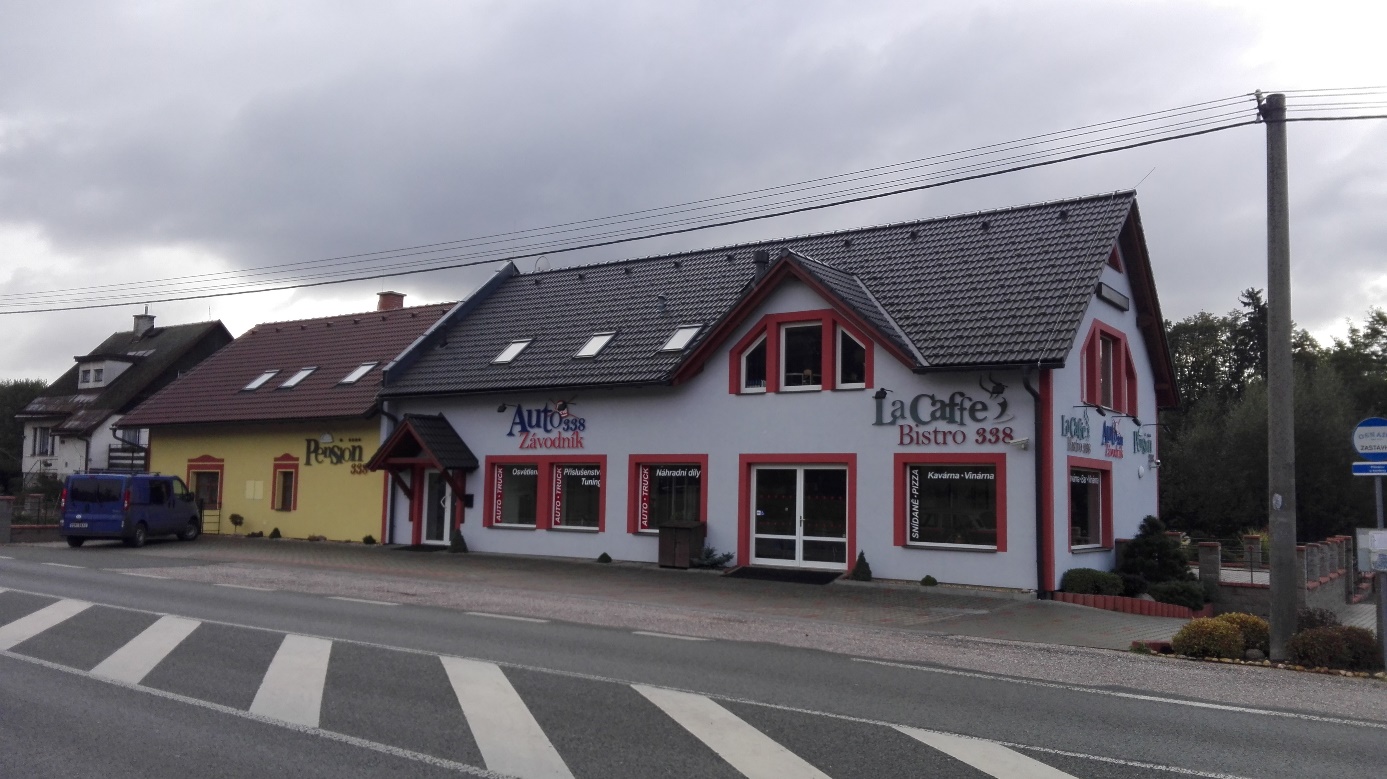 Zdroj: Vlastní průzkumS turistickou infrastrukturou úzce souvisí i informační centrum, které ve městě návštěvníkům k dispozici není. Nejbližší infocentra se nacházejí v Trutnově (na Krakonošově náměstí v budově 
č. p. 72) a v Hostinném (Náměstí, budova č. p. 70).2.1.4 Infrastruktura2.1.4.1 Dopravní infrastrukturaSilniční síť a její kvalitaPřes území města Pilníkov prochází jedna silnice I. třídy – I/16. Silnice začíná v Mladé Boleslavi poblíž dálnice D10, prochází Jičínem, Pilníkovem, Trutnovem a v Královci na státních hranicích mezi Českou 
a Polskou republikou se napojuje na polskou komunikaci č. 5. Kvalita této komunikace je na území města přijatelná. Místy by jí ovšem drobná rekonstrukce prospěla.Přes území města procházejí či alespoň do něj zasahují i dvě silnice III. třídy – III/29932 a III/30018. Silnice III/29932 zajišťuje propojení města Pilníkov s obcí Vítězná. Tato silnice je ve velmi špatném stavu a vyžaduje rekonstrukci.Silnice III/30018 představuje spojnici silnic I. třídy č. 1 a č. 37. Silnice prochází přes Horní Žďár (část obce Hajnice), Staré Buky a na území města Pilníkov zaúsťuje do silnice I/16. Silnice zasahuje do území města přibližně pouze 500 metry. Silnice je na území města v přijatelném stavu.Vlastníkem těchto komunikací je Královéhradecký kraj a hospodařit s tímto majetkem je pověřena Správa silnic Královéhradeckého kraje (dále SS KHK).Městem dále prochází řada místních komunikací, které jsou ve správě města. Kvalita těchto komunikací je různá. Tabulka 13 zobrazuje informace k silnici I. třídy a silnicím III. třídy procházejícím přes území města Pilníkov. U všech těchto komunikací byla zjišťována i intenzita dopravy, jejíž vývoj tato tabulka zachycuje také. Tabulka 13: Silnice I. a III. třídy procházející městem Pilníkov a informace k nim (k říjnu 2016)Vysvětlivky: Jednostopá motorová vozidla = např. motocykly, mopedy, Těžká motorová vozidla = vozidla nad 3,5 tuny, --- = u dané silnice nebyla intenzita dopravy zjišťovánaZdroje: Webová mapová aplikace Silniční a dálniční síť ČR                http://geoportal.jsdi.cz/flexviewers/Silnicni_a_dalnicni_sit_CR/               Celostátní sčítání dopravy v roce 2010 http://scitani2010.rsd.cz/               Celostátní sčítání dopravy v roce 2005 http://www.scitani2005.rsd.cz/ Z této tabulky vyplývá, že logicky nejvytíženější je na území města silnice I/16. Její vytížení je přibližně osmkrát až devětkrát větší než v případě zmíněných silnic III. třídy. Co se týče vývoje intenzity dopravy mezi lety 2005 a 2010, zjistíme, že se v případě silnic I/16 a III/29932 významně snížila, 
což je pozitivní. V případě silnice I/16 se jednalo o snížení intenzity okolo 15 %, v případě III/29932 
o snížení intenzity o 36 %. Tento pokles je způsoben především v důsledku poklesu počtu jak osobních a dodávkových vozidel, tak těžkých motorových vozidel. Pouze v případě silnice III/30018 došlo k nepatrnému nárůstu intenzity dopravy mezi lety 2005 a 2010, konkrétně o 7 %. Způsobeno to bylo nárůstem počtu jednostopých motorových a osobních a dodávkových vozidel.Dle vyjádření vedení města je však ve městě mnohem větší intenzita dopravy, než podává tabulka 13. Problémem je, že údaje uvedené v tabulce jsou naposledy k dispozici za rok 2010, tj. již neaktuální. Údaje za rok 2015 nebyly v období tvorby tohoto dokumentu ještě k dispozici.Se silniční sítí souvisí i parkování. Ve městě Pilníkov není na žádném místě parkování zpoplatněno. 
Ve městě se nacházejí dvě větší parkovací plochy. Jedna je lokalizována naproti budově č. p. 151 (hasičská zbrojnice), druhá v prostoru centrálního náměstí. Lze konstatovat, že parkovací kapacity jsou na území města dostatečné.K nejbližšímu nájezdu na dálnici (u obce Praskačka poblíž Hradce Králové) je to z města Pilníkov přibližně 55 km.Město má zpracován pasport místních komunikací, který je ovšem přibližně 4 roky neaktualizovaný.Se silniční sítí souvisí i doprovodná infrastruktura v podobě chodníků pro pěší. Chodníky se ve městě nacházejí podél značné části silnice I/16. Dále se lokálně nacházejí i v úsecích některých přilehlých komunikací, v návaznosti na chodníky podél silnice I/16.Železniční síť a její kvalitaMěstem Pilníkov prochází železniční trať č. 040, která začíná v Chlumci nad Cidlinou, vede např. přes města Nový Bydžov, Lázně Bělohrad, Novou Paku, Hostinné a končí v Trutnově. Jedná se o regionální trať, která není elektrifikovaná.Železniční stanice „Pilníkov“ (obrázek 6) se nachází v Nádražní ulici č. p. 344. Přístupnost stanice 
a přístupnost nástupišť není bezbariérová. Odbavení cestujících není ve stanici k dispozici, to se provádí přímo ve vlaku. Ve stanici jsou dostupné pouze některé základní služby – k dispozici je cestujícím krytá čekárna a veřejné parkoviště. Služby a prostory nádražní budovy jsou pro cestující k dispozici 
od pondělí do soboty od 04:15 do 21:40 a v neděli od 06:15 do 21:40.Kvalita železniční sítě je standardní.Obrázek 6: Budova železniční stanice „Pilníkov“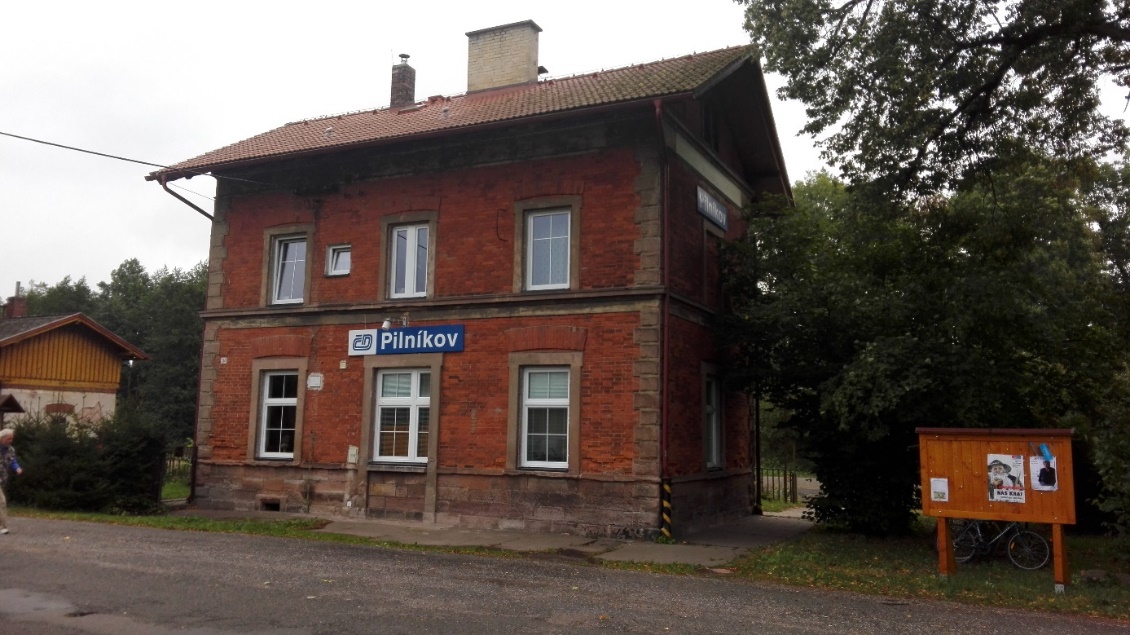 Zdroj: Vlastní průzkumCykloturistická síťCykloturistická síť je tvořena cyklostezkami a cyklotrasami. Cyklostezka je taková pozemní komunikace (případně její jízdní pás), která je přímo určena pro cyklistickou dopravu a je označena dopravní značkou pro jízdu na jízdním kole. Cyklotrasa je trasa pro cyklisty označená orientačním dopravním nebo turistickým značením. Může být vedena jak po stezkách pro cyklisty, tak po vhodných pozemních komunikacích, kde probíhá silniční doprava.Cyklostezky prozatím územím města Pilníkov neprocházejí. Přes území města ovšem prochází řada cyklotras (tabulka 14).Tabulka 14: Cyklotrasy procházející územím města Pilníkov (k říjnu 2016)Zdroje: Internetové stránky serveru Cyklotrasy.cz http://cyklotrasy.cz/               Internetový mapový server Mapy.cz http://mapy.cz/Všechny cyklotrasy procházející územím města mají charakter regionální či místní. Bližší informace k jednotlivým cyklotrasám jsou uvedeny v tabulce 14.2.1.4.2 Dopravní obslužnostDopravní obslužnost byla zjišťována pomocí počtu spojů, které je možné ve městě využít. Obslužnost byla sledována podle aktuálních jízdních řádů, které platí od 13. 12. 2015. Město Pilníkov je zapojeno do integrovaného regionálního systému dopravy IREDO, který funguje po celém území Královéhradeckého a Pardubického kraje. Organizátorem regionální dopravy je společnost OREDO s.r.o. se sídlem v Hradci Králové.Dopravní obslužnost autobusovou dopravouDopravní obslužnost města autobusovými spoji shrnuje tabulka 15.Tabulka 15: Dopravní obslužnost města Pilníkov autobusovými spoji podle jízdních řádů platných 
od 13. 12. 2015Vysvětlivky: IREDO = integrovaná regionální dopravaZdroj: Internetový jízdní řád IDOS http://jizdnirady.idnes.cz/vlakyautobusy/spojeni/Z této tabulky vyplývá, že dopravní obslužnost města autobusovými spoji není zajišťována dominantně jednou z linek. Je to způsobeno jednak tranzitním charakterem města, ale především tím, že obslužnost města autobusovými spoji je zajišťována celkem pěti dopravními společnostmi. Tři linky provozuje společnost OSNADO spol. s r.o. (č. 690252, č. 690810, č. 690960), dvě společnost Trutnovská autobusová doprava s.r.o. (č. 690102, č. 690337) a po jedné lince provozují společnosti KAD,spol. s r.o. (č. 490402), BusLine a.s. (č. 630089) a P-transport s.r.o. (č. 690334).Co se týče dopravní obslužnosti města autobusovou dopravou o víkendech, je pouze nepatrná 
a zajišťují ji pouze dálkové spoje jedoucí přes město ve večerních hodinách.Ze zjištěných informací vyplývá, že město Pilníkov má autobusovou dopravou zajištěno spojení především se spádovým centrem, městem Trutnov. Přímé spojení má město zajištěno i s Libercem (pouze v pracovní dny) a Prahou (i o víkendu).Časovou dostupnost některých měst autobusovou dopravou shrnuje následující tabulka 16.Tabulka 16: Časová dostupnost vybraných měst autobusovou dopravou z města Pilníkov podle jízdních řádů platných od 13. 12. 2015Zdroj: Internetový jízdní řád IDOS http://jizdnirady.idnes.cz/vlakyautobusy/spojeni/Dopravní obslužnost vlakovou dopravouDopravní obslužnost vlakovou dopravou shrnuje tabulka 17.Tabulka 17: Dopravní obslužnost města Pilníkov vlakovými spoji podle jízdních řádů platných 
od 13. 12. 2015Zdroj: Internetový jízdní řád IDOS http://jizdnirady.idnes.cz/vlakyautobusy/spojeni/Z této tabulky vyplývá, že dopravní obslužnost města vlakovými spoji je v pracovní dny nepatrně četnější než v případě spojů autobusových. O víkendu je však situace jiná a dopravní obslužnost města je zajištěna téměř výhradně vlakovými spoji.V pracovní dny je obslužnost města ve směru na Trutnov zajištěna 19 spoji – z toho 9 spojů vyjíždí z Vrchlabí, 8 spojů vyjíždí z Kolína a jeden spoj vyjíždí ze Staré Paky a z Hostinného. Pro všechny spoje je cílovou stanicí Trutnov hlavní nádraží. V opačném směru vyjíždí všechny spoje z Trutnova, z toho 
9 spojů jede přímo do Vrchlabí, 7 spojů do Kolína a jeden spoj do Chlumce nad Cidlinou, Hostinného 
a Jilemnice. O víkendu je četnost spojů nižší. Ve směru na Trutnov je v sobotu dopravní obslužnost zajištěna celkem 9 spoji – z toho 8 spojů vyjíždí z Kolína a jeden spoj vyjíždí z Martinic v Krkonoších. V neděli 
je obslužnost v tomto směru zajištěna 8 spoji (o jeden spoj méně vyjíždí z Kolína). Cílovou stanicí 
je pro všechny spoje opět Trutnov hlavní nádraží. V opačném směru je v sobotu obslužnost zajištěna 
9 spoji, všechny spoje vyjíždí z Trutnova, z toho 7 spojů jede přímo až do Kolína, jeden spoj do Chlumce nad Cidlinou a do Jilemnice. V neděli je obslužnost zajištěna 8 spoji (spoj Trutnov-Chlumec nad Cidlinou v neděli nejede).Všechny výše uvedené vlakové spoje jsou zajištěny společností České dráhy, a.s.Pokud se chtějí obyvatelé města vlakem dostat do jiných obcí a měst, které nejsou uvedeny v textu výše, musí přestupovat buď v Trutnově, Staré Pace, Chlumci nad Cidlinou či Kolíně. Časovou dostupnost některých měst vlakovou dopravou shrnuje následující tabulka 18.Tabulka 18: Časová dostupnost vybraných měst vlakovou dopravou z města Pilníkov podle jízdních řádů platných od 13. 12. 2015Zdroj: Internetový jízdní řád IDOS http://jizdnirady.idnes.cz/vlakyautobusy/spojeni/Ze zjištěných informací vyplývá, že město Pilníkov nemá vlakovou dopravou zajištěno přímé spojení s žádným krajským městem.Dopravní obslužnost pro cykloturistikuAutobusové spoje, které zajišťují dopravní obslužnost města Pilníkov, nenabízí možnost převozu jízdních kol. Vlakové spoje, které jedou z Trutnova do Kolína a opačně, nabízí možnost úschovy zavazadel včetně převozu jízdních kol.2.1.4.3 Technická infrastrukturaTechnickou infrastrukturou je myšlena různorodá síť inženýrských sítí. Do této části je zařazen 
i systém nakládání s odpady.Vodovodní síťVe městě Pilníkov funguje veřejný vodovod, který zajišťuje zásobování pitnou vodou veškeré trvale i přechodně bydlící obyvatelstvo. Vlastníkem vodovodu je město a provozovatelem je společnost Lesy-voda s.r.o. Zdrojem pitné vody pro město je prameniště Pilníkov. Jedná se o jímací zářezy se sběrnou studnou. Maximální vydatnost prameniště je 11,4 l/s a průměrná vydatnost 8 l/s. Z prameniště voda gravitačně odtéká dvěma přívodními řady do vodojemu Pilníkov, z něhož je pitná voda gravitačně vedena do vodovodní sítě a ke spotřebitelům ve městě.Ve městě se nachází ještě další zdroj, který může sloužit k zásobování pitnou vodou. Jedná se o dvě vrtané studny PV-1 a PV-2 o vydatnostech 5 l/s a 4,5 l/s. Jelikož stávající zdroj plně pokrývá potřeby města, nejsou tyto zdroje v současnosti využity.  Kvalita vodovodních řadů není v řadě případů odpovídající, proto by bylo dobré zajistit jejich postupnou rekonstrukci.Kanalizační síťMěsto Pilníkov nemá vybudovanou celoplošnou kanalizační síť. Pouze v několika částech města jsou vybudované nesouvislé úseky dešťové kanalizace, která je na několika místech zaústěná 
do Starobuckého potoka. Pro budovu 1. stupně základní školy, budovu domova pro seniory a několik přilehlých rodinných domů byla v 90. letech 20. století vybudována splašková kanalizace a čistírna odpadních vod. Ze zbývající části města jsou odpadní vody likvidovány v bezodtokových jímkách (vývoz na zemědělsky obhospodařované pozemky), v septicích s přepadem do vodotečí či trativodů 
a v domovních mikročistírnách s odtokem do povrchových vod.Téma kanalizace je ve městě v posledních letech a v současnosti velmi ožehavé téma. V nedávných letech již byla vytvořena kompletní projektová dokumentace a na celou akci bylo vydáno i stavební povolení. Celý projekt se nakonec neuskutečnil. V současné době byl vybrán nový zpracovatel, který zpracuje novou technicky-ekonomickou variantní studii, která by měla posoudit stávající dokumentaci s ohledem na investiční náročnost a dopady realizace celého projektu a podle potřeby navrhnout změny.   Plynofikace a zásobování teplemMěsto Pilníkov má vybudovaný plynovodní systém a je tak zásobováno zemním plynem. V roce 2016 je dodavatelem plynu společnost VEMEX Energie a.s., která bude dodavatelem i v roce 2017.Teplovodní soustava není na území města vybudována.Další sítě technické infrastrukturyVlastníkem soustavy elektrické energie je společnost ČEZ Distribuce a.s. Distribuce elektřiny probíhá prostřednictvím sítě napěťového systému vysokého napětí 110 kV. Z rozvoden vysokého napětí 
je proud přenášen do trafostanic, ze kterých je elektřina distribuována do jednotlivých domácností. Rozvodna na území města není (nejbližší rozvodnou je rozvodna v Trutnově-Poříčí), trafostanic 
je na území města devět. Distribuci elektřiny v roce 2016 zajišťovala společnost Amper Market, a.s. V roce 2017 ji bude zajišťovat společnost FONERGY s.r.o.Území města Pilníkov je plně pokryto signálem pro rozhlasové a televizní vysílání. Signál je zajištěn z vysílače na Černé hoře.Území města je dále plně pokryto mobilním telefonním signálem a signálem pro připojení k internetové síti.  Na území města poskytuje připojení k internetu prostřednictvím wi-fi několik provozovatelů, např. SatAn, HD internet s.r.o. či Hi-next.cz s.r.o.Odpadové hospodářství a systém nakládání s odpadyVe městě Pilníkov je k říjnu 2016 zaveden systém paušálních poplatků za provoz systému shromažďování, sběru, přepravy, třídění, využívání a odstraňování komunálních odpadů. Povinnost platit tento poplatek má každá osoba, která má vedeno trvalé bydliště na území města. Dále poplatek musí zaplatit vlastníci objektů, které jsou určeny k individuální rekreaci, dále vlastníci bytů 
a rodinných domů, ve kterých není hlášena k pobytu žádná osoba. V roce 2016 činí tento poplatek 
460 Kč za kalendářní rok. Děti do 14 let platí pouze polovinu částky, tj. 230 Kč/rok. Podnikatelské subjekty platí 600 Kč/rok.Tříděný odpad mohou lidé umísťovat do kontejnerů k tomu určených, které jsou po území města rozmístěny na řadě míst (např. poblíž Pensionu Oáza, v ulici Hradčín poblíž budovy č. p. 116, v lokalitě Letná atd.). Kontejnery slouží k odkládání skla s rozdělením na sklo bílé a barevné, k odkládání papíru a k odkládání plastů včetně nápojových kartonů. Na dvou místech ve městě, konkrétně v ulici Hradčín a v ulici K Táboru, je od ledna 2016 umístěn také kontejner na šatstvo a obuv.Sběr a svoz bioodpadu je na území města řešen v současné době tak, že je možné jej odevzdat 
do velkoobjemového kontejneru, který je umístěn před sběrným místem. V současné době má město podánu žádost o dotaci na velkoobjemové kontejnery i domácí kompostéry.Sběr a svoz nebezpečného odpadu (např. oleje, tuky, barvy, ředidla, akumulátory, zářivky apod.) 
je zajištěn dvakrát ročně na předem určených stanovištích. Nebezpečný odpad mohou občané odevzdávat i na sběrném místě.Kovový, velkoobjemový odpad a elektroodpad mohou občané odevzdat na sběrném místě.Pro likvidaci stavebního odpadu je možné zažádat o přistavení kontejneru na sjednané místo. Přistavění a následný odvoz plného kontejneru je za úplatu. Objednávky přijímá společnost Lesy-voda, s. r. o.  Podnikatelské subjekty si musí zajistit likvidaci a odvoz odpadů, který vznikne prostřednictvím jejich činnosti, sami, či na základě dohody se svozovou společností. Sběrné místo je otevřeno každou sobotu od 9 do 11 hodin. Občané si mohou domluvit uložení většího množství velkoobjemového odpadu i v pracovních hodinách u společnosti Lesy-voda, s. r. o.2.1.5 Vybavenost města2.1.5.1 BydleníTabulky 19 a 20 podávají informace o domovním a bytovém fondu ve městě Pilníkov v letech 2001 
a 2011. Výsledky za jednotlivé roky jsou ve dvou tabulkách z toho důvodu, že ve sčítání lidu, domů 
a bytů v roce 2001 a 2011 byl použit odlišný způsob zjišťování dat. V roce 2001 bylo zjišťováno rozdělení obydlených domů na „rodinné domy“ a „bytové domy“ a rozdělení obydlených bytů „v rodinných domech“ a „v bytových domech“. V roce 2011 bylo zjišťováno rozdělení všech domů na „rodinné domy“, „bytové domy“ a „ostatní budovy“ a rozdělení všech bytů v rámci daných druhů domů. Dalším zásadním rozdílem je fakt, že v roce 2001 byla obydlenost domů i bytů zjišťována na základě trvalého pobytu, zatímco v roce 2011 na základě obvyklého pobytu. Z toho důvodu je nutné brát porovnání hodnot mezi jednotlivými lety s rezervou.Tabulka 19: Informace o domovním a bytovém fondu ve městě Pilníkov v roce 2001Zdroj: Sčítání lidu, domů a bytů 2001, https://www.czso.cz/staticke/sldb/sldb2001.nsf/index Tabulka 20: Informace o domovním a bytovém fondu ve městě Pilníkov v roce 2011Zdroje: Sčítání lidu, domů a bytů 2011, https://www.czso.cz/csu/czso/scitani-lidu-domu-a-bytuZ tabulek 19 a 20 vyplývá, že mezi lety 2001 a 2011 došlo k drobnému nárůstu celkového počtu domů (o 8,7 %). Je to způsobeno především výstavbou nových domů. Zároveň došlo k nárůstu počtu obydlených domů (o 12,2 %) a k poklesu počtu domů neobydlených (o 7,3 %). Podíl neobydlených domů z celkového počtu domů se mezi sledovanými lety snížil o 2,6 % a v roce neobydlené domy představovaly okolo 15 % z celkového počtu domů. Z toho vyplývá, že přibližně každý sedmý dům není ve městě obydlen. Tyto domy z převážné části představují rekreační objekty či se jedná o domy, které jsou neobydleny z důvodu přestavby. Pouze 5 domů nebylo obydleno z důvodu nezpůsobilosti k bydlení.Co se týče vývoje počtu bytů, mezi lety 2001 a 2011 došlo ke značnému nárůstu celkového počtu bytů (o 22 %). Na tomto nárůstu se projevil, jak zvýšený počet bytů v rodinných domech, tak v bytových domech. Došlo i k výraznému nárůstu počtu obydlených bytů (o 29,2 %) a k poklesu počtu bytů neobydlených (o 18,2 %). Podíl neobydlených bytů z celkového počtu bytů se mezi sledovanými lety snížil o 5 % a v roce neobydlené byty představovaly okolo 10 % z celkového počtu bytů. Z toho vyplývá, že přibližně každý desátý byt není ve městě obydlen. Tyto byty z převážné části představují byty 
v rekreačních objektech či byty v domech, u kterých probíhá přestavba. Pouze 5 bytů nebylo obydleno z důvodu nezpůsobilosti k bydlení.Z pohledu právního důvodu užívání bytu byla situace v roce 2011 následující: 44,7 % bytů z celkového počtu bytů představovaly byty ve vlastním domě, 19,5 % představovaly byty nájemní, 10,2 % bytů bylo v osobním vlastnictví.Zastavitelné plochy, jejichž součástí jsou i lokality, u kterých je požadován způsob využití „plochy bydlení – rodinné domy“, jsou vymezeny v územním plánu města Pilníkov.Zájemci o informace týkající se stavby rodinného domu byli ve městě odhadem tři jak v roce 2015,
tak v roce 2016.Město Pilníkov vlastní k 13. 10. 2016 celkem 8 objektů k bydlení a jeden bytový dům. Celkem město vlastní 65 bytových jednotek.Na území města je k dispozici řada parcel, které jsou v územním plánu vymezené jako zastavitelné území a jejichž funkční využití je stanoveno jako „plocha bydlení – v rodinných domech“. Některé tyto parcely jsou ve vlastnictví města, jiné v soukromém vlastnictví.Město podporuje výstavbu nových rodinných domů na svém území. Konkrétně je vytipována oblast, kde by mohlo být postaveno okolo deseti rodinných domů. Město chystá projekt na přivedení sítí technické infrastruktury a současně je plánováno i vybudování obslužných komunikací.2.1.5.2 Školství a vzděláváníInformace o školách, zařízeních předškolní péče a dalších školských zařízeních ve městě Pilníkov shrnuje tabulka 21. Tabulka 21: Školy, zařízení předškolní péče a další školská zařízení ve městě Pilníkov (říjen 2016)Poznámka: Všechna zařízení uvedená v tabulce 21 fungují jako jedna právnická osoba s jedním ředitelstvím – oficiální název: Základní škola a Mateřská škola, Pilníkov, okres Trutnov, IČ: 70988013Zdroje: Rejstřík škol a školských zařízení http://rejskol.msmt.cz/               Internetové stránky zařízeníOrganizace Základní škola (ZŠ) a Mateřská škola (MŠ) Pilníkov poskytuje vzdělávání celkem ve čtyřech budovách.Mateřská škola (MŠ) se nachází v samostatné budově č. p. 86, která leží přibližně 200 metrů od centra města. Děti jsou rozděleny do dvou tříd. V budově je dětem k dispozici herna, tělocvična, ložnice 
a jídelna. Za budovou se nachází školní zahrada vybavená altánem, herními prvky a pískovištěm. 
V MŠ jsou zaměstnány celkem 4 pracovnice (z toho tři pedagogické pracovnice – vedoucí učitelka, dvě další učitelky a jedna nepedagogická pracovnice – školnice). Provoz MŠ je každý den od 6:15 do 16:00 hodin. Celková kapacita MŠ je 42 míst.Základní škola (ZŠ) je úplnou ZŠ poskytující vzdělávání od 1. do 9. ročníku. ZŠ představuje spádovou školu pro žáky z Chotěvic, Vlčic a Starých Buků, dojíždějí však i žáci ze vzdálenějších míst (např. z Trutnova, Hostinného). Vzdělávání je poskytováno ve dvou budovách. V budově v Trutnovské ulici 
č. p. 50 jsou třídy prvního stupně, konkrétně 1. až 4. ročník. V budově na Náměstí č. p. 35 se nachází druhá budova, kde je jedna třída 1. stupně (5. ročník) a všechny třídy 2. stupně (6. – 9. ročník). V této budově je umístěno i ředitelství organizace. V rámci budovy je žákům k dispozici knihovna, dále se zde nachází cvičná kuchyňka, učebna přírodních věd, multimediální či počítačová učebna. Součástí budovy je i školní jídelna. Za budovou ZŠ se rozkládá víceúčelové sportovní hřiště. V rámci ZŠ je zaměstnáno celkem 18 pracovníků (z toho 13 pedagogických pracovníků – ředitelka, zástupkyně ředitelky, deset učitelů/učitelek, jeden metodik informačních a komunikačních technologií a pět nepedagogických pracovníků – jeden školník, jedna školnice, vedoucí školní jídelny, dvě kuchařky). Celková kapacita ZŠ je 210 míst.Poslední budovou je budova na Náměstí č. p. 34, kde se nachází školní družina. Provoz školní družiny je každý den od 11:15 do 15:30 hodin. Celková kapacita družiny je 40 míst.Tabulka 22 uvádí počty dětí a žáků navštěvujících ZŠ a MŠ Pilníkov ve školních letech 2006/2007 
až 2015/2016.Tabulka 22: Počet dětí/žáků navštěvujících ZŠ a MŠ Pilníkov ve školních letech 2006/2007 
až 2015/2016Poznámky: Kapacita zařízení platí pro všechny uvedené roky.Zdroj: Údaje poskytnuté Městským úřadem v Trutnově, odborem sociálních věcí a školstvíZ tabulky 22 vyplývá následující: v případě MŠ byla kapacita zařízení v prvních sledovaných letech téměř vždy naplněna (88 % a více). V posledních pěti sledovaných letech byla kapacita naplněna zcela. Naplněnost zařízení je tak v posledních letech maximálně možná. V případě ZŠ je kapacita využita méně než v případě MŠ. Nejvíce byla využita ve školním roce 2015/2016 (naplněnost 77 %), nejméně naopak ve školním roce 2008/2009 (70 %). Přesto lze konstatovat, že naplněnost ZŠ 
je ve sledovaném období na velmi dobré úrovni, neboť řada ZŠ v okolí ani takového procenta naplněnosti nedosahuje.2.1.5.3 ZdravotnictvíNa území města Pilníkov fungují dvě zdravotnická zařízení. Detailní informace poskytuje následující tabulka 23.Tabulka 23: Zařízení zdravotnické péče na území města Pilníkov (k říjnu 2016)Zdroje: Národní registr poskytovatelů zdravotních služeb https://eregpublicsecure.ksrzis.cz/Registr/NRPZS/               Internetové stránky společnosti Praktik Pilníkov s.r.o. http://www.trvalezdravi.cz/Z této tabulky vyplývá, že ve městě funguje každý pracovní den ordinace praktického lékaře 
pro dospělé. Ordinační hodiny se mezi jednotlivými dny liší (viz tabulka). Ve městě dále funguje ordinace stomatologa, která je občanům k dispozici pouze v úterý.Na území města není žádná lékárna. Nejbližší lékárna, kterou lidé můžou navštívit, je v Trutnově 
či v Hostinném.Na území města není žádný dům s pečovatelskou službou. Město však disponuje malometrážními byty pro starší občany, které se nachází v prvním patře budovy č. p. 100. V dané budově jsou i vhodné prostory pro případné zřízení pečovatelské služby.Nejbližší nemocnice a jí poskytované služby jsou lidem k dispozici v centru SO ORP, tj. v Trutnově.2.1.5.4 Sociální službyMěsto Pilníkov nemá zpracovaný komunitní plán sociálních služeb pro území města.Tabulka 24: Zařízení sociálních služeb dostupná v rámci území města Pilníkov (říjen 2016) Zdroje: Registr poskytovatelů sociálních služeb http://iregistr.mpsv.cz/               Internetové stránky Domova pro seniory Pilníkov http://www.dpspilnikov.cz/ Na území města se nachází jedno zařízení sociálních služeb. Konkrétně se jedná o Domov pro seniory Pilníkov. Jedná se o příspěvkovou organizaci Královéhradeckého kraje. Klienti mají zajištěno celodenní stravování, dále jim je poskytována pomoc při zvládání běžných úkonů péče o vlastní osobu, pomoc 
při osobní hygieně, je jim zprostředkován kontakt se společenským prostředím atd. Kapacita zařízení je 42 lůžek a je plně využita.Terénní pečovatelskou službu pro zájemce z řad obyvatel města zajišťuje Oblastní charita Trutnov. Charita zajišťuje např. pomoc při zvládání běžných úkonů péče o vlastní osobu, poskytnutí stravy nebo pomoc při zajištění stravy, pomoc při zajištění chodu domácnosti apod. K říjnu 2016 vykonává město ze zákona činnost veřejného opatrovníka u jedné osoby, která má omezenou právní způsobilost.Pokud chtějí obyvatelé města využít služeb dalších zařízení (vyjma domova pro seniory), která poskytují sociální služby, musí navštívit okolní města, např. Trutnov (nízkoprahové zařízení pro děti a mládež, stacionář pro zdravotně oslabené a tělesně postižené, azylový dům pro ženy, odborné sociální poradenství atd.) či Hostinné (odborné sociální poradenství).2.1.5.5 KulturaKultura a kulturní činnost je pro město významnou záležitostí. Ve městě je během kalendářního roku pořádána řada kulturních akcí, např. Den města, Pilníkovská pouť atd. Popis a přehled akcí pořádaných ve městě, včetně těch kulturních, je již poměrně detailně popsán v kap. 2.1.2.3 Život ve městě – akce a události pořádané ve městě. Návštěvnost řady akcí je pak analyzována v kap. 2.1.3.3 Cestovní ruch – návštěvnost města Pilníkov.Ve městě se nachází řada kulturních zařízení. Občanům je k dispozici veřejná knihovna, která 
se nachází v centru města, v prvním patře budovy pilníkovské radnice. Knihovna poskytuje půjčování knih jak z vlastního fondu, tak z výměnného fondu z Městské knihovny v Trutnově. Knihovna 
je otevřena každé pondělí od 13:00 do 17:00 hodin. V knihovně se během kalendářního roku nepravidelně pořádají i drobné akce, např. v roce 2016 proběhla akce Noc v knihovně.Součástí restaurace Slunce je i sál, kde je v průběhu roku pořádáno několik kulturních a společenských akcí, např. Obecní ples, vánoční koncert skupiny Tlupa-Tlap apod. Kino není k říjnu 2016 ve městě provozováno. Nejbližší kino je v Trutnově. Dominantou města je kostel Nejsvětější Trojice (obrázek 7). Kostel byl poprvé zmiňován již v roce 1357. V té době se jednalo o dřevěný protestantský kostel. V roce 1605 byla ke kostelu přistavěna zděná renesanční věž. Zchátralý kostel byl zbourán a v letech 1769-1772 byl k věži přistavěn kostel v barokním slohu s prvky rokoka. Od šedesátých let 20. století kostel chátral, což vyústilo v roce 2006 ke zřícení kostelní klenby. Následně se začalo s postupnými záchrannými pracemi. Na Náměstí se dále nachází sloup se sousoším Nanebevzetí P. Marie z roku 1763 v barokním slohu s prvky rokoka. 
Na náměstí se dále nachází klasicistní kašna a podél jedné strany náměstí se nalézá několik měšťanských a městských domů, kde lze vidět i podloubí. Celé výše jmenované území (navíc ještě krucifix lokalizovaný na parcele KN st. 5/2, k.ú. Pilníkov III) bylo v roce 2003 prohlášeno za městskou památkovou zónu.Tři fronty domů, které obklopují náměstí, nahrazovaly obrannou funkci hradeb. Pod náměstím dále stojí klasicistní statek a pozoruhodná řada řemeslnických domků s vikýři. Obrázek 7: Kostel Nejsvětější Trojice a před ním stojící klasicistní kašna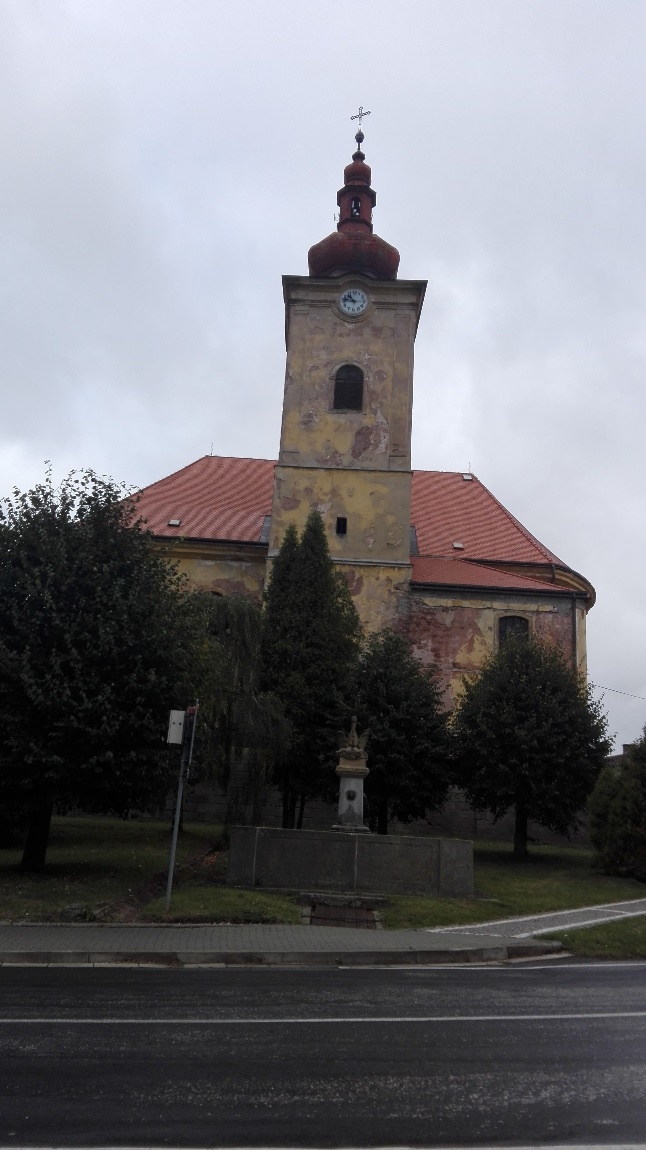 Zdroj: Vlastní průzkumPo skončení 1. světové války byl v roce 1926 v parku na náměstí vztyčen památník věnovaný obětem 1. světové války.V jižní části území města se v lese nachází kaplička (součást parcely KN 1002, k.ú. Pilníkov I). Před budovou MŠ se nachází socha sv. Jana Nepomuckého z roku 1860. Dále se na území města nachází řada křížků a dalších drobných sakrálních staveb.Na území města je hřbitov, který se nachází v ulici Ke Hřišti.Seznam objektů, které jsou vedeny jako nemovité kulturní památky v rámci ústředního seznamu kulturních památek České republiky, shrnuje tabulka 25.Tabulka 25: Seznam nemovitých kulturních památek na území města Pilníkov (říjen 2016)Vysvětlivky: KN = katastr nemovitostíZdroj: Databáze Národního památkového ústavu MonumNet http://monumnet.npu.cz/  Vyjma jedné památky byly všechny do seznamu zapsány již v roce 1958. Později byla zapsána pouze památka „krucifix“, v roce 2005. Naprostá většina nemovitých kulturních památek je součástí městské památkové zóny.2.1.5.6 Sportovní vybavenostVe městě Pilníkov se nachází řada sportovních zařízení. Nedaleko centra se nachází víceúčelový krytý sportovní areál, který je ve vlastnictví města a který mohou využít jak místní obyvatelé, tak i návštěvníci s trvalým pobytem mimo území města. Areál je otevřen celoročně, přičemž v měsících září až březen je otevřen od 8:00 do 20:00, v měsících duben až srpen je otevírací doba prodloužena do 21:00. Součástí areálu je i skate park s U-rampou, který však není krytý. Za budovou 2. stupně ZŠ se nachází atletický stadion s využitím i pro další sportovní činnosti. Stadion je také ve vlastnictví města.Na konci ulice Ke Hřišti je lokalizováno fotbalové hřiště, které je ve vlastnictví TJ Spartaku Pilníkov. Vedle fotbalového hřiště se nachází hřiště, kde si lze zahrát např. volejbal či nohejbal. O kousek dále je pak požární nádrž, ve které je možné se na vlastní nebezpečí přes teplotně příznivější část roku vykoupat. Opomenout nelze ani dětská hřiště. Jmenovat lze např. dětské hřiště vedle víceúčelového krytého sportovního areálu, hřiště v areálu MŠ či houpačky u fotbalového hřiště.V zimním období je možné v případě dobrých sněhových podmínek vyrazit na běžky. Ve městě funguje a vyvíjí činnost i sportovní oddíl TJ Spartak Pilníkov.2.1.6 Životní prostředí2.1.6.1 Současný stav životního prostředíNa území města se nachází dvě bodová sesuvná území – jedno je stabilizované (objekt č. 4360, v jižní části území města nad korytem Mlýnského potoka), druhé aktivní (objekt č. 4358, v jižní části území města poblíž silnice III/29932). Dále se na území města nacházejí dvě plošná potencionální sesuvná území (objekt č. 4352 – severovýchodně od budovy č. p. 270; objekt č. 4353 – poblíž křižovatky silnic I/16 a III/29932, v okolí budov č. p. 356, 369, 373). Do území města Pilníkov nezasahuje chráněná oblast přirozené akumulace vod. V jižní části do území města, konkrétně jižně od místně zvané oblasti Prkenný Důl, zasahuje ochranné pásmo vodních zdrojů I. a II. stupně. Jedná se o prameniště Pilníkov.Na území města se nenacházejí důlní díla a nezasahují do něj ani poddolované plochy. Na území města Pilníkov jsou evidovány dvě lokality považované za starou ekologickou zátěž – lokalita „U silnice“ a lokalita „Za nádražím“. Lokalita „U silnice“ se nachází v prostoru současné čerpací stanice a jedná se o typ lokality „skládka TKO“. Je nepravděpodobné, že skládka kontaminuje blízké povrchové vody (Pilníkovský potok). Nelze vyloučit, že skládka kontaminuje podzemní vody v okolí. Dále je nepravděpodobné, že skládka kontaminuje nějakou ze studní. Na povrchu skládky se místy vyskytují látky nebezpečné pro přímý kontakt. Lokalita byla do evidence zahrnuta v roce 2000, kdy se jednalo o soukromý pozemek 
na prodej, přičemž tehdejší majitelé tvrdili, že na pozemku skládka nebyla a jednalo se pouze o demolici domu. Lokalita je vedena v systému evidence kontaminovaných míst jako neaktuální a nebyla dosud hodnocena. Vzhledem k neaktuálnosti a novému využití pozemku je velmi pravděpodobné, že lokalita již není nebezpečná. Lokalita „Za nádražím“ se nachází poblíž nádražní budovy v Pilníkově, v prostoru mezi domy č. p. 277 a 380. Jedná se také o typ lokality „skládka TKO“. Nelze vyloučit, že skládka kontaminuje blízké povrchové vody (Pilníkovský potok) či podzemní vody v okolí. Je nepravděpodobné, že skládka kontaminuje nějakou ze studní. Nelze vyloučit výskyt látek nebezpečných pro přímý kontakt 
na povrchu skládky. Lokalita byla do evidence zahrnuta taktéž v roce 2000 a v systému evidence kontaminovaných míst je vedena též jako neaktuální a nebyla dosud hodnocena. I v tomto případě 
je vzhledem k neaktuálnosti velmi pravděpodobné, že lokalita již není nebezpečná.Jak již bylo uvedeno v kap. 2.1.3.1 Ekonomická situace – charakter hospodářství a charakteristika klíčových subjektů, na území města Pilníkov není evidován žádný tzv. „brownfield“, který by byl veden v národní databázi brownfieldů.Zemědělský půdní fond a jeho ochranaZemědělský půdní fond (ZPF) tvoří pozemky zemědělsky obhospodařované (orná půda, chmelnice, vinice, zahrady, ovocné sady, louky, pastviny) a půda, která byla a má být nadále zemědělsky obhospodařována, ale dočasně obdělávána není. Následující tabulka 26 obsahuje informace týkající se zastoupení ZPF a nezemědělské půdy v jednotlivých k.ú. města Pilníkov.Tabulka 26: Zastoupení ZPF a nezemědělské půdy v jednotlivých katastrálních územích města Pilníkov (ke 2. 10. 2016)Poznámky: Do ZPF byly zařazeny druhy pozemků: orná půda, zahrada, ovocný sad a trvalý travní porost. Zařazeny by byly i druhy pozemku chmelnice a vinice, ty se však na území města Pilníkov nevyskytují. Do nezemědělské půdy byly zařazeny druhy pozemků: lesní pozemek, vodní plocha, zastavěná plocha a nádvoří a ostatní plocha.Zdroj: Aplikace Českého úřadu zeměměřického a katastrálního „Nahlížení do katastru nemovitostí“ http://nahlizenidokn.cuzk.cz/Z této tabulky vyplývá, že k říjnu 2016 ve městě převažoval ZPF nad nezemědělskou půdou (55,5 % 
ku 44,5 %). Jednotlivá k.ú. se mezi sebou poměrně liší. V případě k.ú. Pilníkov II a Pilníkov III převažuje výrazně podíl ZPF nad nezemědělskou půdou, zatímco v případě k.ú. Pilníkov I je situace přesně opačná, převažuje výrazně nezemědělská půda nad ZPF.Pro přehlednost rozdělení zemědělské a nezemědělské půdy na území města Pilníkov podle procentuálního zastoupení jednotlivých druhů pozemků znázorňují grafy 9 a 10.Graf 9: Zemědělská půda na území města Pilníkov podle zastoupení jednotlivých druhů pozemků 
(v %)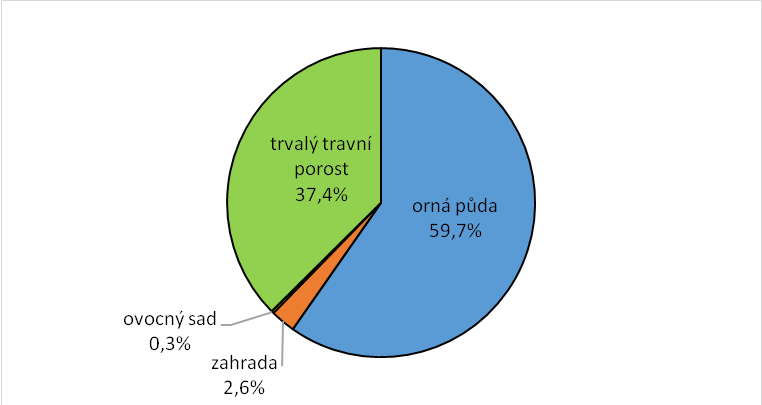 Zdroj: Aplikace Českého úřadu zeměměřického a katastrálního „Nahlížení do katastru nemovitostí“ http://nahlizenidokn.cuzk.cz/Graf 10: Nezemědělská půda na území města Pilníkov podle zastoupení jednotlivých druhů pozemků (v %)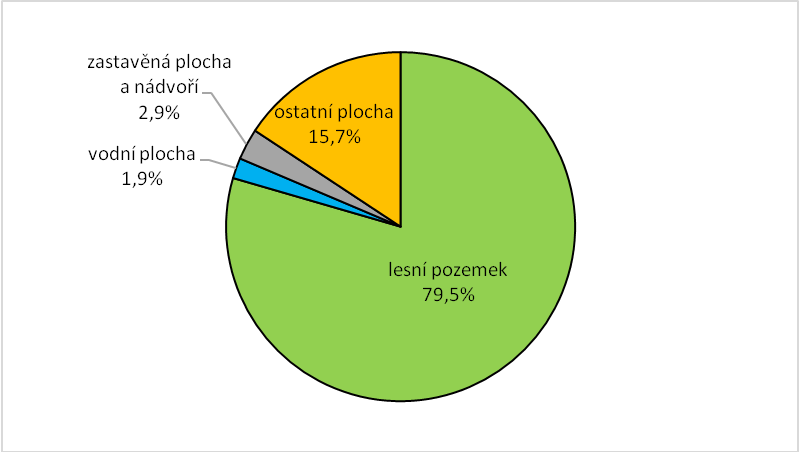 Zdroj: Aplikace Českého úřadu zeměměřického a katastrálního „Nahlížení do katastru nemovitostí“ http://nahlizenidokn.cuzk.cz/Z těchto grafů vyplývá, že téměř 60 % zemědělské půdy na území města Pilníkov je tvořeno ornou půdou. Okolo 80 % nezemědělské půdy je na území města tvořeno lesními pozemky.Ochrana zemědělského půdního fondu (ZPF) souvisí s hodnocením kvality půd, která se hodnotí pomocí tzv. bonitovaných půdně ekologických jednotek (BPEJ). Ochrana půd se dělí celkem do pěti tříd. Na území města Pilníkov se nacházejí půdy se všemi třídami ochrany (obrázek 8). Nejvíce chráněné půdy (vyznačeny červenou a béžovou barvou) se vyskytují především v severní části území města, dále pak v centrální části a ostrůvkovitě i v dalších lokalitách. Půdy těchto dvou tříd jsou kvalitou nejcennější.Obrázek 8: Ochrana ZPF na území města Pilníkov (k říjnu 2016) 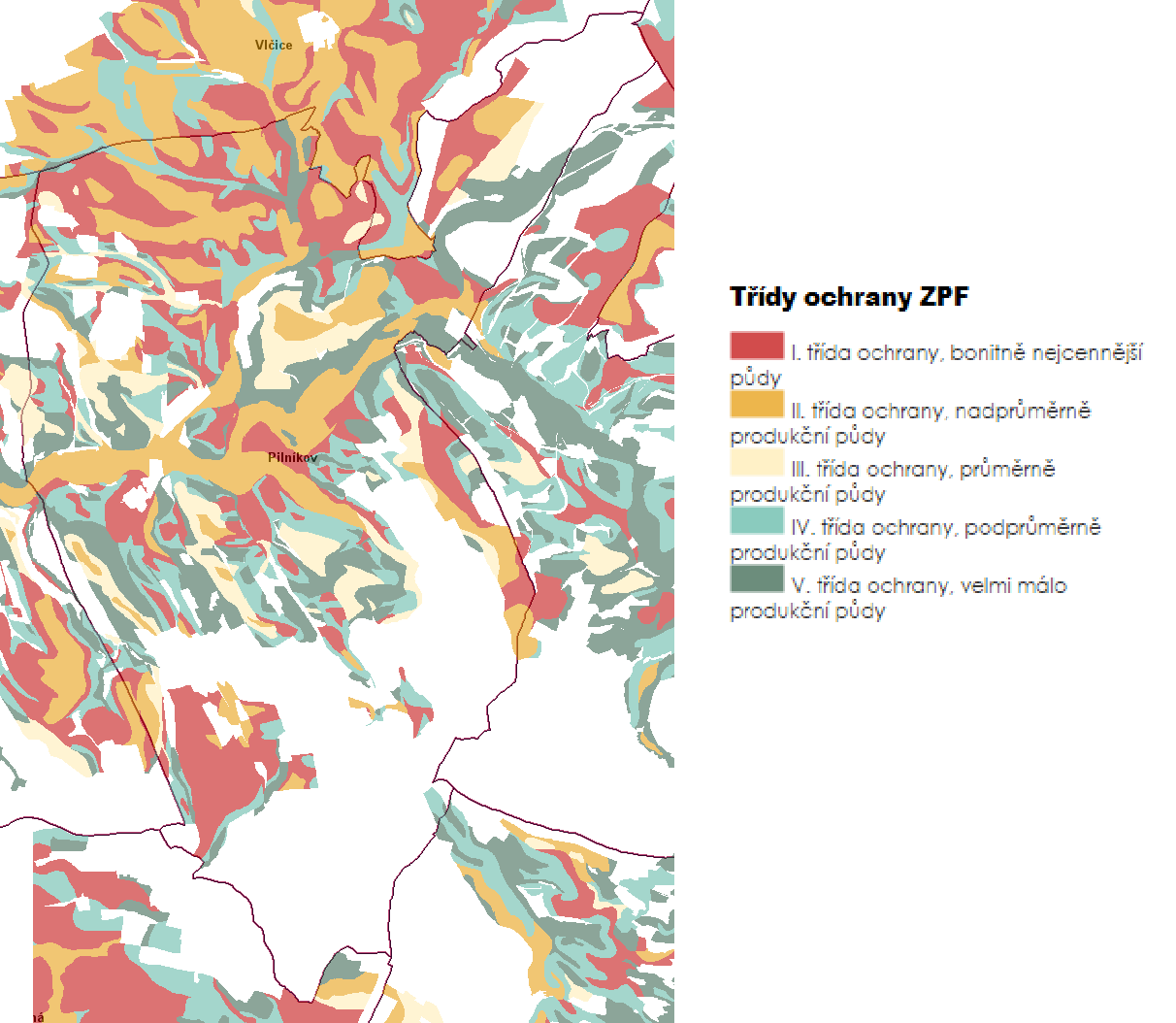 Zdroj: Geoportál SOWAC-GIS http://geoportal.vumop.cz/ Ohroženost půd vodní erozí na území města Pilníkov je znázorněna na obrázku 9. Z tohoto obrázku vyplývá, že silně erozně ohrožené půdy se nacházejí ostrůvkovitě především v centrální části města. Mírně erozně ohrožené půdy jsou zastoupeny souvisleji jak v centrální, tak v severní části města. Obrázek 9: Ohroženost půd vodní erozí na území města Pilníkov (k říjnu 2016)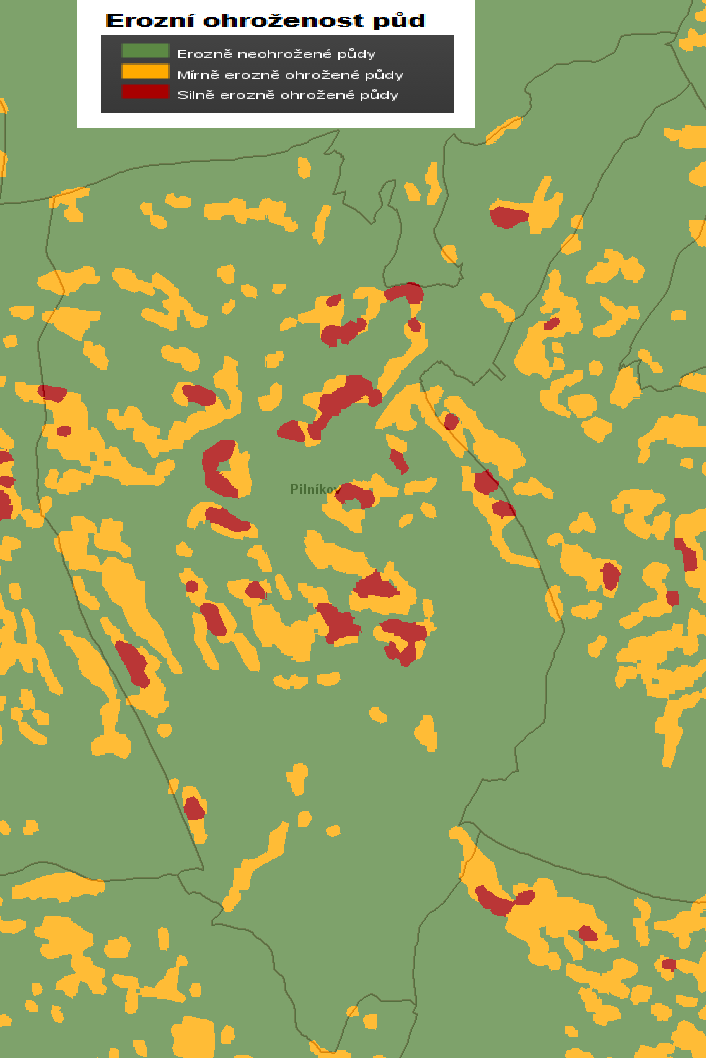 Zdroj: Geoportál SOWAC-GIS http://geoportal.vumop.cz/; upravenoPotencionální ohroženost ZPF větrnou erozí na území města znázorňuje obrázek 10. Obrázek 10: Potencionální ohroženost ZPF větrnou erozí na území města Pilníkov (k říjnu 2016)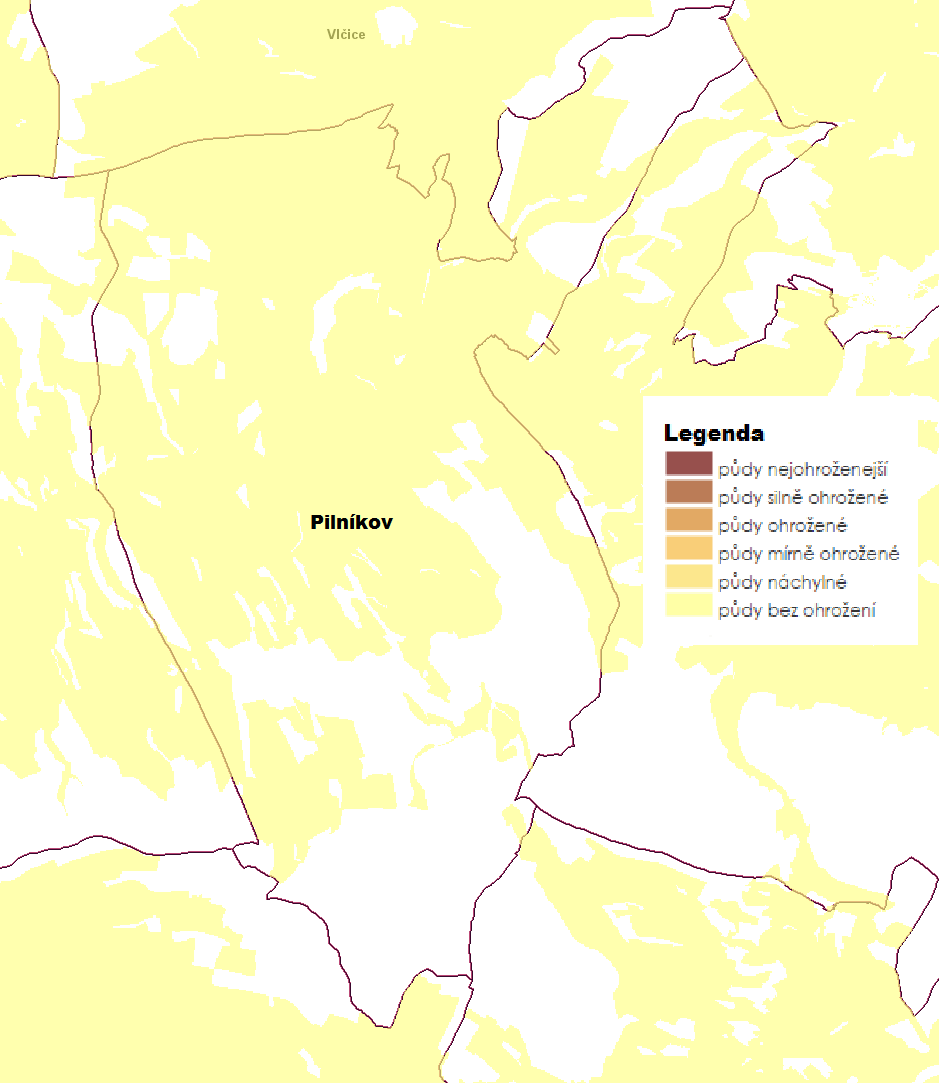 Poznámka: Půdy s mírou ohrožení uvedené v legendě a nezachycené na obrázku graficky, jsou uvedeny
z důvodu přehlednosti, jak je potencionální ohroženost půd členěna. Zdroj: Geoportál SOWAC-GIS http://geoportal.vumop.cz/; upravenoZ obrázku 10 je patrné, že větrnou erozí není město Pilníkov ohroženo.Kvalita ovzdušíZnečištění ovzduší představuje problém, jehož důsledky jsou široké. Jedná se např. o přímé negativní účinky látek znečišťujících ovzduší na zdraví obyvatel, zvířat, rostlin, půdu či materiály, dále vliv 
na strukturu a funkci ekosystémů atd. Na úvod je nutné vysvětlit dva pojmy – emise a imise. Emise v oblasti ekologie a životního prostředí vyjadřuje uvolňování znečišťujících látek do ovzduší. Imise jsou emise, které se dostaly do styku 
se životním prostředím a jsou nahromaděny např. ve vodě, půdě, organizmech. Imise jsou následkem emisí. Jen velmi málo uvolněných znečišťujících látek si zachovává stále svou chemickou identitu 
po vstupu do ovzduší. Proto se pro účely hodnocení znečištění ovzduší měří imisní hodnoty.Látek znečišťujících ovzduší, u kterých se sleduje překročení imisních limitů, je řada, např. oxid siřičitý (SO2), suspendované částice (prach) o velikosti 10 mikrometrů (PM10), oxid dusičitý (NO2), benzen atd.Následující obrázek 11 znázorňuje, jak na tom bylo město Pilníkov z hlediska množství polétavého prachu o velikosti 10 mikrometrů v ovzduší v roce 2014.Obrázek 11: Průměrná imisní koncentrace PM10 v ovzduší na území města Pilníkov v roce 2014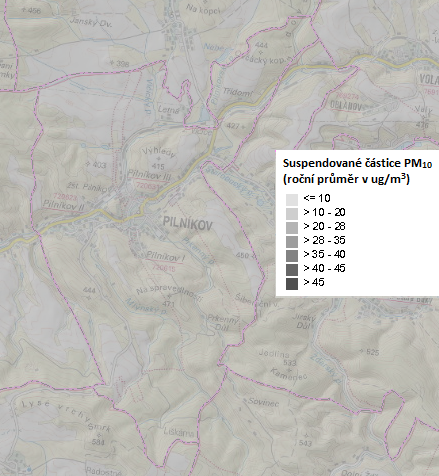 Vysvětlivky: PM10 = suspendované částice (prach) o velikosti 10 mikrometrů; ug/m3 = mikrogramy na metr krychlovýPoznámky: Výsledky měření byly prováděny v lokalitách o velikosti 1x1 km. Pro celé území města Pilníkov platí interval „> 20 - 28“. Z důvodu viditelnosti území byla nastavena průhlednost vrstvy znázorňující suspendované částice PM10.Zdroj: Internetové stránky Národního geoportálu INSPIRE http://geoportal.gov.cz/ Z tohoto obrázku vyplývá, že na celém území města byla v roce 2014 průměrná koncentrace PM10 v ovzduší v rozmezí 20-28 ug/m3. Imisní limit za jeden kalendářní rok pro tyto částice v ovzduší 
je 40 µg/m3. Z toho vyplývá, že roční limit pro látku PM10 byl v roce 2014 dodržen.Obrázek 12 znázorňuje, jaké byly nejvyšší naměřené čtyřiadvaceti hodinové koncentrace SO2 v ovzduší po čtyřech dnech na území města v roce 2014.Obrázek 12: Nejvyšší naměřené 24 h koncentrace SO2 po čtyřech dnech v ovzduší na území města Pilníkov v roce 2014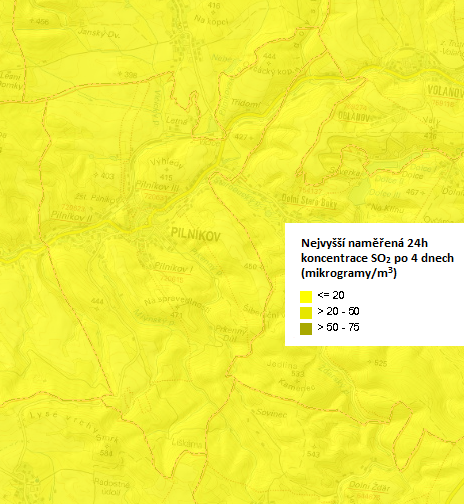 Vysvětlivky: SO2 = oxid siřičitýPoznámky: Výsledky měření byly prováděny v lokalitách o velikosti 1x1 km. Pro celé území města Pilníkov platí interval „<= 20“. Z důvodu viditelnosti území byla nastavena průhlednost vrstvy znázorňující koncentraci SO2.Zdroj: Internetové stránky Národního geoportálu INSPIRE http://geoportal.gov.cz/Z obrázku 12 vyplývá, že na celém území města byla v roce 2014 nejvyšší naměřená koncentrace SO2 v ovzduší menší či rovna hodnotě 20 ug/m3. Čtyřiadvacetihodinový imisní limit pro částice SO2 v ovzduší je 125 ug/m3. Z toho vyplývá, že čtyřiadvacetihodinový imisní limit pro částice SO2 v ovzduší byl v roce 2014 dodržen.2.1.6.2 Ochrana životního prostředíÚzemí města Pilníkov nespadá do chráněné krajinné oblasti.  Do území města nezasahuje ani soustava Natura 2000.Na území města Pilníkov se nachází několik prvků územního systému ekologické stability (ÚSES). Skladebnými částmi ÚSES jsou biocentra, biokoridory a interakční prvky. Podle biogeografického významu se dělí na nadregionální, regionální a lokální ÚSES.Obrázek 13: Zásah územních systémů ekologické stability nadregionálního a regionálního významu 
do území města Pilníkov (říjen 2016)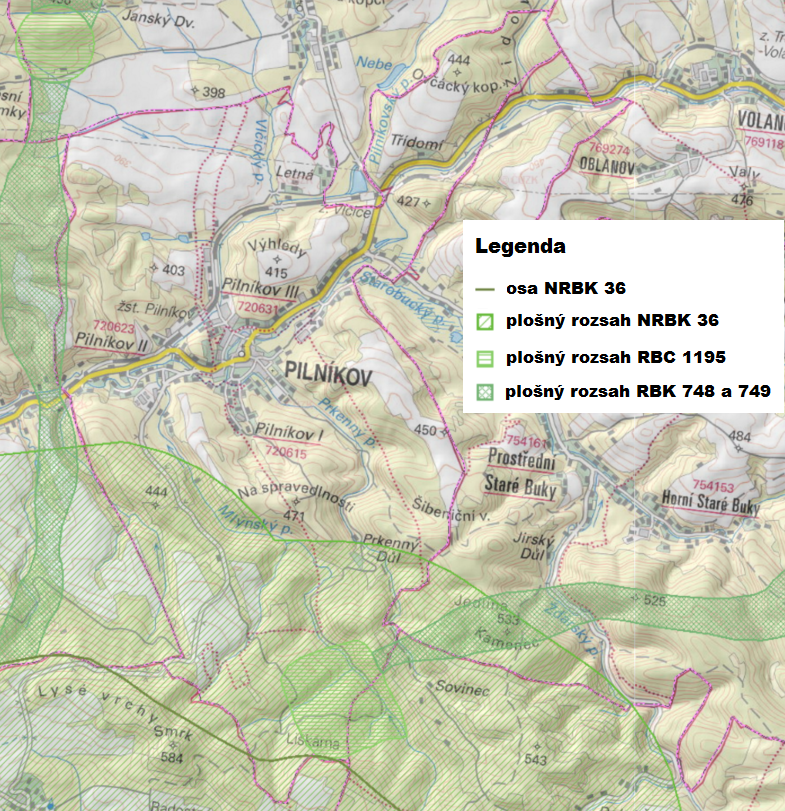 Vysvětlivky: NRBK = nadregionální biokoridor, RBC = regionální biocentrum, RBK = regionální biokoridorZdroj: Internetové stránky Národního geoportálu INSPIRE http://geoportal.gov.cz/Do území města, konkrétně do jeho jižní části, zasahuje NRBK č. 36, jehož osa prochází jižním cípem území města (obrázek 13). Tento NRBK propojuje NRBC č. 45 Les Království s mezofilní bučinnou osou NRBK č. 37. Cílovými ekosystémy jsou mezofilní bučinné ekosystémy. Nadregionální biocentrum 
do území města nezasahuje.Do území města zasahuje převážná část RBC č. 1195 Liškárna, které se nachází v jižním cípu území města. Cílovými ekosystémy jsou mezofilní bučinné ekosystémy. Do území města dále zasahují dva RBK. RBK č. 748 propojuje RBC č. 1649 Lesní Domky s mezofilní bučinnou osou NRBK č. 36. Do území města zasahuje okrajově v jeho západní části. RBK č. 749 propojuje RBC č. 1195 Liškárna s RBC č. 1648 Houska. Do území města zasahuje nepatrně v jeho jižní části.Dále se na území města nachází řada lokálních ÚSES. Jedná se o menší ekologicky významné krajinné celky.Rovnováhu a vyváženost krajiny lze hodnotit pomocí tzv. koeficientu ekologické stability (KES). Ekologická stabilita představuje schopnost krajiny samovolnými vnitřními mechanismy vyrovnávat rušivé vlivy vnějších faktorů bez trvalého narušení přírodních mechanismů. V podstatě se systém brání změnám během působení cizího činitele zvenčí nebo se vrací po skončeném působení cizího činitele k normálnímu stavu. Tabulka 27 znázorňuje hodnoty KES ve městě Pilníkov a jeho jednotlivých katastrálních územích 
ke 2. 10. 2016. Z této tabulky vyplývá, že hodnota KES byla pro území města Pilníkov k uvedenému datu 1,42. Jedná se tedy o území mírně stabilní, které je charakterizováno jako běžná kulturní krajina (technické objekty jsou v relativním souladu s charakterem relativně přírodních prvků).Tabulka 27: Hodnoty KES ve městě Pilníkov a jeho jednotlivých katastrálních územích (ke 2. 10. 2016)Zdroj: Aplikace Českého úřadu zeměměřického a katastrálního „Nahlížení do katastru nemovitostí“ http://nahlizenidokn.cuzk.cz/Jednotlivá k.ú. se hodnotou KES mezi sebou značně liší. Nejvyšší hodnota KES byla zjištěna 
u k.ú. Pilníkov I (4,33) – jedná se tedy o území stabilní. U k.ú. Pilníkov III byla zjištěna hodnota 1,26 – jedná se o území mírně stabilní. Nejmenší hodnota KES byla zjištěna u k.ú. Pilníkov II, konkrétně 0,84. Podle uvedeného členění se jedná o území na rozhraní málo a mírně stabilního.Na území města se v současnosti nenachází žádný památný strom.2.1.7 Správa města2.1.7.1 Městský úřad a kompetence městaV komunálních volbách, které proběhly v roce 2014, bylo zvoleno 9 zastupitelů. Zastupitelstvo zvolilo z řad svých členů starostou Miroslava Klapku, který je pro výkon své funkce dlouhodobě uvolněn. Zvolený místostarosta města, Ing. Karel Skutil, je pro výkon své funkce neuvolněn. Funkce tajemníka není ve městě zřízena.Zastupitelstvo má řadu různorodých pravomocí. Zastupitelé se schází dle potřeby, nejméně však jednou za 3 měsíce. Zasedání je vždy veřejné a svolává jej starosta města. Na zasedání zastupitelstva jsou probírány, diskutovány věci týkající se města a v případě nutnosti dochází také k hlasování. Výkonná moc v oblasti samostatné působnosti přísluší radě města, avšak ta není ve městě zřízena, neboť zastupitelstvo města je složeno z méně než 15 členů. Pravomoci příslušející radě města jsou rozděleny mezi zastupitelstvo a starostu města. Ve městě je zřízena povodňová komise.Ve městě je k 13. 10. 2016 zřízeno celkem devět výborů: finanční, kontrolní (tyto výbory obec/město musí zřídit vždy), sportovní, sociální, kulturní, bezpečnostní, stavební, výbor pro památkovou zónu 
a výbor pro zdraví a ochranu obyvatel (zřízeny městem dobrovolně). Finanční výbor má za úkol kontrolovat hospodaření s majetkem a finančními prostředky města. Kontrolní výbor převážně provádí kontrolu plnění usnesení zastupitelstva města. Činnost zbývajících výborů se týká jednotlivých oblastí, které mají na starost.Město Pilníkov je k říjnu 2016 zřizovatelem jedné příspěvkové organizace, jejíž oficiální název zní: Základní škola a Mateřská škola, Pilníkov, okres Trutnov. Bližší informace o organizaci jsou již uvedeny v rámci kap. 2.1.5.2 Školství a vzdělávání.Tabulka 28 shrnuje ekonomické výsledky výše zmíněné příspěvkové organizace v letech
2010-2014.Tabulka 28: Hospodářské výsledky příspěvkové organizace zřizované městem Pilníkov v letech 
2011-2015 (v Kč)Zdroj: Informační portál Ministerstva financí MONITOR http://monitor.statnipokladna.cz/ Z této tabulky vyplývá, že příspěvková organizace ZŠ a MŠ Pilníkov byla celkově za sledované období 2011-2015 zisková, především v důsledku hospodaření organizace v letech 2011 až 2013. V letech 2014 a 2015 byl hospodářský výsledek nulový. 2.1.7.2 Hospodaření a majetek městaRozpočet města je podrobný finanční plán na jeden kalendářní rok. Ve městě Pilníkov je rozpočet 
na daný rok obvykle schvalován na konci roku předchozího (např. rozpočet na rok 2016 byl schválen v prosinci roku 2015). Sestavený rozpočet musí být předložen zastupitelstvu města, které jej schvaluje. Rozpočet tvoří příjmová a výdajová část. Sestavený rozpočet musí být dlouhodobě vyrovnaný, 
to znamená příjmy = výdaje. Když se následně hodnotí rozpočet za uplynulý rok, skutečnost může být odlišná, tedy že příjmy byly větší než výdaje nebo naopak. Příjmovou a výdajovou stranu rozpočtu tvoří celá řada kapitol.Plánovaný rozpočet města Pilníkov na rok 2016 je 45 714 000,- Kč na příjmové a výdajové stránce. Tabulka 29 znázorňuje informace o tom, jak se plánovaný rozpočet liší se skutečností. Uvedeny jsou dále informace o struktuře příjmů a výdajů v procentuálním vyjádření.Tabulka 29: Vývoj plánovaného a skutečného rozpočtu města Pilníkov v letech 2013 až 2015 Zdroje: Informační portál Ministerstva financí MONITOR http://monitor.statnipokladna.cz/             Internetové stránky města Pilníkov http://pilnikov.cz/Z tabulky 29 vyplývá, že převážnou část příjmů ve všech sledovaných letech představovaly daňové příjmy, následované nedaňovými. Nejmenší podíl zastoupení představovaly příjmy kapitálové. 
Z pohledu investiční činnosti většina investic směřovala do oprav místních komunikací, rozvoje bydlení a bytového hospodářství a do oblasti školství (např. rekonstrukce budovy MŠ).Následující graf 11 pro přehled demonstruje, jak se plánovaný rozpočet na daný rok může lišit 
se skutečností. V žádném roce se plán neshodoval se skutečností. Že se plán a skutečnost liší je logické, neboť v průběhu roku dochází k aktualizaci rozpočtu vlivem rozpočtových opatření. Souvisí to jednak s investiční aktivitou ve městě v daných letech, případně se mohou objevit neočekávané situace, které je potřeba rychle vyřešit.Graf 11: Srovnání plánovaného a skutečného rozpočtu na příjmové a výdajové stránce ve městě Pilníkov v období 2010-2015 (v milionech Kč)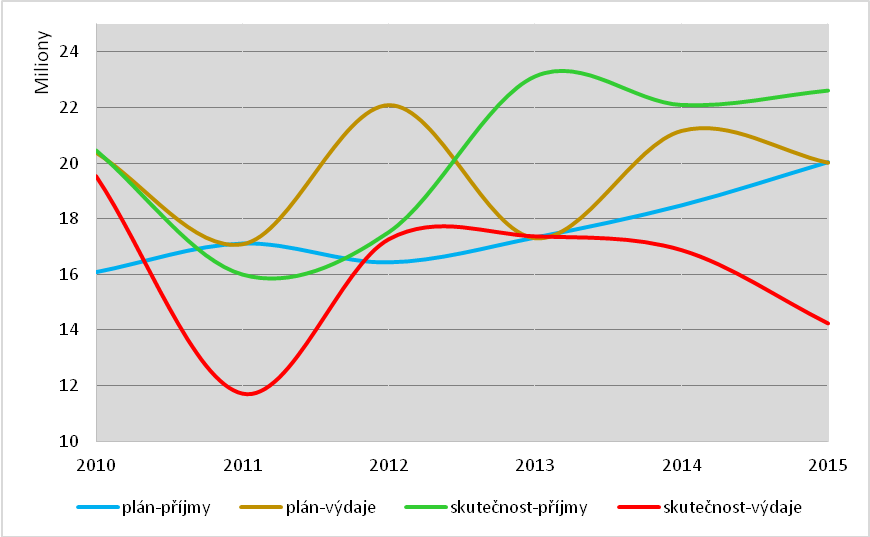 Zdroje: Informační portál Ministerstva financí MONITOR http://monitor.statnipokladna.cz/             Internetové stránky města Pilníkov http://pilnikov.cz/ Zdroje financování a investiční aktivitaCo se týče financování investičních aktivit týkajících se rozvoje města, lze využít řadu zdrojů financování. Tyto zdroje lze rozdělit do tří základních skupin:1) vlastní prostředky obecního/městského rozpočtu – jedná se o část rozpočtu obce/města, která zbude po odečtení těch výdajů obecního/městského rozpočtu, které musí obec/město vynaložit 
pro splnění svých základních funkcí 2) prostředky partnerů rozvoje v obci/ve městěprostředky podnikatelských subjektů – podnikatelský subjekt se podílí na spolufinancování některých aktivit, činností (jak podnikatel, tak obec/město má ze vzájemného spolufinancování v konečném důsledku užitek)prostředky spolků, občanských sdružení a dalších neziskových organizací v obci/ve městě – tyto subjekty zajišťují a pořádají řadu aktivit v obci/ve městě, přičemž financování těchto aktivit 
lze někdy zajišťovat pouze za pomoci zdrojů, které jsou určené právě jen pro neziskové organizaceprostředky občanů – jedná se o formu příspěvku občanů na nějakou konkrétní aktivitu (např. sbírka na ohňostroj)příjmy ze sdružování prostředků – např. obce sdružují své prostředky na společné zajišťování 
a financování dohodnutých aktivit, na které by jedna obec neměla dostatečné zdroje, resp. financování samostatně by bylo neefektivní3) cizí zdroje	účelové dotace – mají přesně vymezený účel použití, jedná se zejména o dotace státní, krajské, dotace ze Strukturálních fondů EU – dotační zdroje představují většinou určitý podíl financování konkrétní aktivity, část dané aktivity musí obce/města financovat sami z vlastního rozpočtuúvěr od banky, půjčky a finanční výpomoc od jiných subjektů, příjmy z vydání dluhopisů 
a dalších cenných papírů – u těchto příjmů vzniká obci/městu dluh, se kterým musí 
do budoucna počítat (včetně úroků)Následující tabulka 30 uvádí některé investiční akce, které proběhly ve městě Pilníkov v nedávných letech.Tabulka 30: Příklady investičních akcí, které proběhly ve městě Pilníkov v období let 2012-2016Vysvětlivky: SFDI = Státní fond dopravní infrastruktury, SFŽP = Státní fond životního prostředíZdroj: Jednotlivá čísla Pilníkovského zpravodaje            Údaje poskytnuté Městským úřadem v PilníkověNejvětší investiční akcí, která proběhla ve městě v nedávném období, byla rekonstrukce a vybudování chodníků. Výčet investičních akcí uvedených v tabulce 30 není konečný a v daném období proběhly 
i některé další investiční akce (např. rekonstrukce márnice na hřbitově, instalace nových vývěsních ploch atd.).V dalších letech je ve městě plánována také řada investičních akcí, z nichž největší bude výstavba kanalizace a čističky odpadních vod.Majetek městaMajetek ve vlastnictví obce/města můžeme podle povahy rozdělit na movitý a nemovitý. Do movitého majetku patří různé předměty, např. dopravní prostředky, zařízení, materiál apod. Nemovitý majetek představují pozemky, budovy a další vlastněné prostory.K říjnu 2016 město vlastnilo řadu movitých věcí. Celkově se jedná o majetek v hodnotě 
2 144 000,- Kč.K 13. 10. 2016 vlastnilo město Pilníkov celkem 21 staveb. Informace k těmto stavbám jsou uvedeny v příloze 2. Způsob využití jednotlivých staveb dokumentuje graf 12. Graf 12: Stavby ve vlastnictví města Pilníkov podle způsobu jejich využití (k 13. 10. 2016)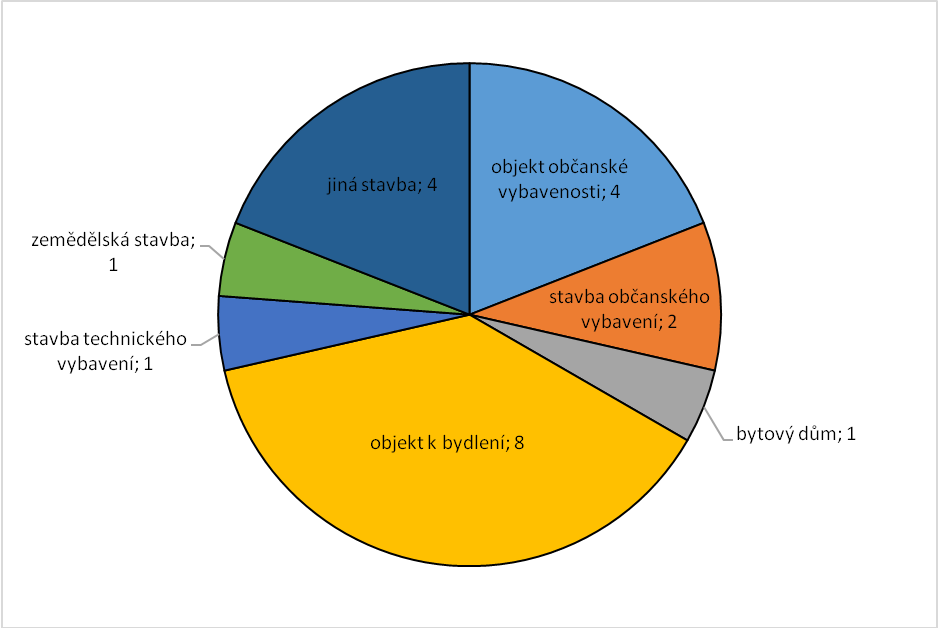 Zdroj: Aplikace Českého úřadu zeměměřického a katastrálního „Nahlížení do katastru nemovitostí“ http://nahlizenidokn.cuzk.cz/ Z grafu 12 vyplývá, že město vlastní nejvíce staveb se způsobem využití „objekt k bydlení“ (celkem 
8 staveb, což představuje podíl 38 % ze všech staveb ve vlastnictví města). Jedná se např. o budovy 
č. p. 21, č. p. 33, č. p. 42, atd. Následují objekty občanské vybavenosti (4 objekty, 19 % ze všech staveb ve vlastnictví města, jedná se např. budova restaurace Slunce, budova Městského úřadu atd.) a jiné stavby (4 objekty, 19 %, jedná se např. o budovu č. p. 34, kde sídlí školní družina atd.). Dále město vlastní dvě stavby občanského vybavení (9 %), konkrétně se jedná o budovu MŠ a 1. stupně ZŠ. 
Po jedné budově pak se způsobem využití „bytový dům“, „stavba technického vybavení“ a „zemědělská stavba“.Město dále vlastní i řadu stavebních parcel vedených jako zbořeniště. Opomenout nelze ani vlastnictví řady stavebních parcel, na kterých je lokalizována stavba, která není zapsána na žádném listu vlastnictví. Správu nemovitostí ve vlastnictví města má na starosti společnost Lesy-voda, s. r. o.2.1.7.3 BezpečnostÚzemí města Pilníkov spadá z hlediska zajišťování bezpečnosti pod obvodní oddělení Hostinné Policie České republiky (OOP PČR Hostinné). Tj. strážníci, kteří pracují na tomto OOP PČR a mají 
na starost tzv. okrsek „L“ (území města Pilníkov), zajišťují v této lokalitě bezpečnost a pořádek.Městská policie není ve městě Pilníkov zřízena.Co se týče statistik kriminality, jejich přehled je uveden v příloze 3. Konkrétně se jedná o zhodnocení počtu zjištěných trestných činů a míry kriminality v územní působnosti OOP PČR Hostinné a porovnání míry kriminality v jednotlivých OOP PČR okresu Trutnov.V rámci bezpečnosti je důležitým prvkem i protipožární ochrana. Ve městě Pilníkov je zřízen a funguje sbor dobrovolných hasičů. Místní jednotka je zařazena do kategorie 5, jedná se tedy o jednotku požární ochrany 5. Působnost této jednotky je mikroregionální – území města Pilníkov, obce Chotěvice 
a od roku 2015 i území obce Staré Buky. Hasičská jednotka nezasahují pouze u událostí týkajících 
se požárů, ale i u řady dalších událostí – např. zásahy či odstranění následků u dopravních nehod, materiálně technické zabezpečení některých akcí atd.V okrese Trutnov se nachází celkem tři stanice Hasičského záchranného sboru České republiky, přičemž nejbližší k městu Pilníkov je stanice v Trutnově (Náchodská ulice č. p. 475), kde se nachází i ředitelství územního odboru Trutnov. Město Pilníkov má zpracovaný Povodňový plán. Záplavové území není na území města Pilníkov vyhlášeno. Na území města jsou dvě místa, která slouží jako hlásný profil povodňové služby. V těchto místech dochází ke sledování vodních stavů a průtoků a tím průběhu povodně. Hlásné profily se podle významu rozdělují do třech kategorií. Jedno místo na území města je kategorie B, konkrétně se jedná o lokalitu mezi soutokem Pilníkovského se Starobuckým potokem a soutokem Pilníkovského s Mlýnským potokem.  Druhé místo je kategorie C, konkrétně se jedná o lokalitu pod silničním mostem poblíž centra města (u hasičské zbrojnice).Výjezdové středisko zdravotnické záchranné služby ve městě není, nejbližší je v Trutnově (ulice Česká 
č. p. 388).Varovný systém ve městě zajišťuje jednak siréna, která se nachází na budově 2. stupně ZŠ Pilníkov 
č. p. 35, tak hlásiče kombinovaného rozhlasu.Co se týče bezpečnosti spojené s automobilovou dopravou, na dvou místech ve městě je radar 
na měření rychlosti automobilů – první je umístěn na začátku města ve směru příjezdu od obce Chotěvice, druhý nedaleko budovy domova pro seniory v opačném směru. Radary na měření rychlosti mají v mnoha případech pozitivní vliv v tom smyslu, že řada řidičů zpomalí, a tím dojde k zajištění větší bezpečnosti na pozemní komunikaci. V řadě úseků podél silnice I/16 byly v nedávné době vybudovány chodníky, čímž došlo ke zvýšení bezpečnosti, především chodců. Některé úseky podél silnice I/16 jsou však stále nebezpečné pro chodce a cyklisty z důvodu absence chodníků či stezek pro pěší i cyklisty, což by v brzké době mělo být díky realizaci další výstavby chodníků zlepšeno. Bezpečnostní opatření spojená s dopravou je vhodné řešit v rámci návrhové části.2.1.7.4 Partnerství městaPartnerstvím je myšleno jednak zapojení města Pilníkov do organizací, sdružení, svazků obcí apod., dále spolupráce se subjekty v rámci města i mimo území města.Spolupráce se subjekty v rámci městaMěsto spolupracuje s většinou organizací působících ve městě. V některých případech je tato spolupráce velmi intenzivní, v některých méně. Zájmové spolky i příspěvkové organizace každoročně pořádají různé společenské, kulturní či sportovní akce ve spolupráci s městem nebo naopak město pořádá různorodé akce ve spolupráci se zájmovými spolky či příspěvkovými organizacemi. Spolupráce se subjekty mimo městoMěsto Pilníkov má jednu partnerskou obec v České republice, konkrétně obec Vítěznou, která leží přibližně 7,5 km jižně až jihozápadně od města. Město Pilníkov má také jednu partnerskou obec v zahraničí, konkrétně se jedná o partnerství s polskou gminou (obcí) Marciszów. V rámci partnerství těchto tří subjektů probíhají již několik let mikroprojekty, během kterých 
se všechny strany potkávají při kulturních, sportovních a jiných zájmových aktivitách. Největšími mikroprojekty jsou Den obce ve Vítězné a Pilníkově, dožínky v gmině Marciszów, fotbalová klání, společné cyklovýlety do všech spřátelených obcí a mnoho dalších aktivit, kterých se zúčastňují stovky českých i polských občanů.Spolupráce s firmami a dalšími podnikatelskými subjekty, které nemají sídlo ve městě, je pouze velmi nahodilá a vychází z dané situace a potřeb.Členství v zájmových sdruženích a organizacíchMěsto Pilníkov je členem Dobrovolného svazku obcí Společenství obcí Podkrkonoší (dále jen DSO SOP). Cílem DSO SOP je aktivní účast na rozvoji území a propagace členských obcí v cestovním ruchu. DSO SOP má sídlo ve městě Pilníkov a předsedou je od roku 2013 Petr Hrubý, současný starosta obce Vítězná.Město je dále členem Místní akční skupiny Království – Jestřebí hory, o.p.s., která pokrývá území dvou DSO – Svazek obcí Jestřebí hory a Společenství obcí Podkrkonoší. Tyto DSO jsou zakladateli této místní akční skupiny (MAS). MAS byla založena za účelem poskytování obecně prospěšných služeb, jejichž cílem je rozvoj regionu, který MAS Království – Jestřebí hory, o.p.s. pokrývá.Od roku 2008 je město členem Euroregionu Pomezí Čech, Moravy a Kladska – Euroregionu Glacensis. Hlavním cílem euroregionu je rozvoj spolupráce české a polské části euroregionu, např. spolupráce v oblasti hospodářství a obchodu, spolupráce v oblasti školství, kultury a sportu, spolupráce v sociální oblasti atd.2.2 Zhodnocení dotazníkového šetřeníDotazníkové šetření bylo realizováno v průběhu října 2016. Občané a subjekty působící ve městě měli k dispozici dvě varianty, jak dotazník vyplnit – dotazník byl v papírové podobě přiložen k třetímu letošnímu číslu Pilníkovského zpravodaje (vydáno 7. října 2016) a dotazník bylo možné vyplnit on-line přímo na internetových stránkách. Dotazník obsahoval celkem 18 otázek:1) Jak se Vám ve městě žije?2) Co se Vám na Vašem městě nejvíce líbí?3) Co se Vám na Vašem městě nelíbí?4) Jaké služby Vám ve městě nejvíce chybí?5) Pokuste se zhodnotit město z hlediska uvedených podmínek (v každém řádku zakroužkujte číslici, která odpovídá míře Vaší spokojenosti)6) Mezilidské vztahy ve městě považujete za:7) Myslíte si, že obyvatelé města mají dostatek příležitostí ke vzájemným společenským kontaktům?8) Jaké komunikační kanály Vám nejvíce vyhovují?9) Sledujete informace o dění ve městě na webových stránkách?10) Jste ochoten/ochotna udělat něco pro rozvoj svého města?11) Pokud ano, jak se můžete zapojit?12) Představte si, že můžete rozhodnout o využití obecních finančních prostředků. Na co byste je přednostně využil/a?13) Obecné informace o respondentovi14) Věk15) Vaše vzdělání16) Jak dlouho ve městě žijete/působíte?17) Typ Vaší domácnosti18) Vaše další náměty, připomínky, komentářeKompletní znění dotazníku je náplní přílohy 4.Celkem bylo odevzdáno 93 vyplněných dotazníků. Město Pilníkov k 31. 12. 2015 mělo 1 244 obyvatel. Když připočteme různorodé subjekty, které ve městě působí a které měly možnost dotazník také vyplnit, číslo počtu celkově možných vyplněných dotazníků bude ještě vyšší.  Návratnost se tak pohybuje okolo 7,5 %. Není reálné, aby dotazník vyplnil každý, přesto je uvedená návratnost na velmi dobré úrovni. Výsledky z dotazníkového šetření mohou být považovány jako názor reprezentativního vzorku či jako názor významného počtu lidí.VýsledkyGraf 13: Výsledky odpovědí u otázky č. 1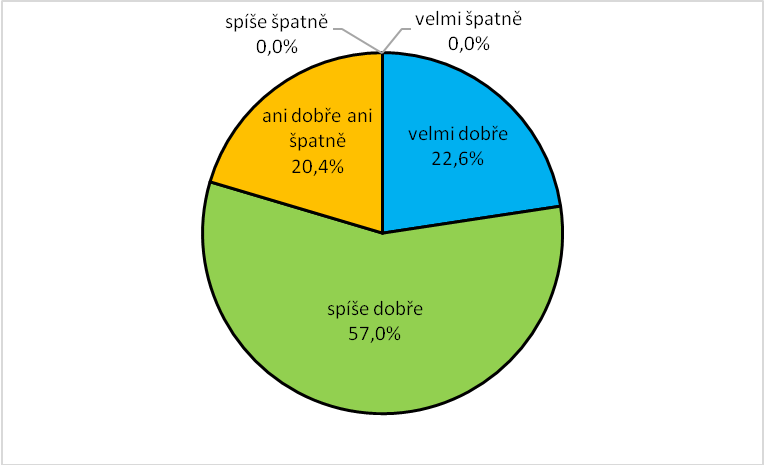 Poznámky: Otázka byla zodpovězena v každém odevzdaném vyplněném dotazníku, tj. 93 krát. Procentuální hodnota představuje podíl dané odpovědi z celkového počtu lidí/subjektů, kteří danou otázku zodpověděli.Téměř čtyři pětiny respondentů v dotazníku uvedlo, že se jim ve městě žije velmi dobře či spíše dobře. Zbývající jedné pětině respondentů se ve městě nežije ani dobře, ani špatně. Žádný respondent neuvedl možnost spíše špatně či velmi špatně.Tabulka 31: Výsledky odpovědí u otázky č. 2Poznámky: Otázka byla zodpovězena v každém odevzdaném vyplněném dotazníku, tj. 93 krát. Procentuální hodnota představuje podíl dané odpovědi z celkového počtu lidí/subjektů, kteří danou otázku zodpověděli.Nejvíce respondentům se na jejich městě líbí blízkost přírody (85 % respondentů). Dále byl vyzdvihován klidný život (58 %), dobrá dopravní dostupnost (36,6 %) či sportovní vyžití (32,3 %).Jednou byla označena možnost „Jiné“. Konkrétně byly uvedeny vzdělávací budovy.Tabulka 32: Výsledky odpovědí u otázky č. 3Poznámky: Otázka byla zodpovězena v odevzdaných vyplněných dotaznících celkem 91 krát, nezodpovězena
2 krát. Procentuální hodnota představuje podíl dané odpovědi z celkového počtu lidí/subjektů, kteří danou otázku zodpověděli. Na otázku, co se obyvatelům na jejich městě nelíbí, byl nejčastěji zmiňován nezájem lidí o město (44 % všech respondentů, kteří tuto otázku zodpověděli). Dále byl často zmiňován také nedostatek pracovních příležitostí, špatné vztahy mezi lidmi, nepořádek ve městě a nedostatek či špatná dostupnost obchodů a služeb.  Možnost „Jiné“ byla zaškrtnuta celkem jedenáctkrát. Zmiňováno bylo následující: nespokojenost 
se školstvím (v MŠ nedostatečná iniciativa s dětmi tvořit a málo inovací, v ZŠ neochota řešit problémové děti), vztahy mezi lidmi vedoucí k anonymnímu udávání a špatný vzhled domů podél hlavní silnice, špatný vztah především k nemocným lidem (posměch, urážející poznámky), nedostatek kontejnerů pro tříděný odpad v Nádražní ulici, chybějící oplocení pro obce u bývalé továrny, chybějící kanalizace, absence restaurace, kde se dá dobře najíst, nepořádek ve městě způsobenými především podnikatelskými subjekty  (vyjma společnost  T A L P A , spol. s r.o.), špatný vzhled města všeobecně, nespokojenost s bezpečností ve městě či absence bankomatu.Výsledky odpovědí u otázky č. 4(zodpovězena 38 krát, nezodpovězena 55 krát)Na otázku, jaké služby obyvatelům ve městě chybí, odpověděli respondenti následovně (číslo v závorce vyjadřuje, kolikrát byla daná služba zmíněna):bankomat (13x)nedostatek obchodů, jiný typ obchodu (10x)lékárna (9x)dětský lékař příp. další odborný lékař (5x)fitness centrum (3x)kvalitnější restaurace (3x)lepší sportovní vyžití (3x)lepší dostupnost veřejnou dopravou, hlavně o víkendech (2x)kulturní vzdělávání, více společenských aktivit (2x)policie (2x)koupaliště (2x)špatná dostupnost lékaře (1x)omezená možnost parkování před obchody (1x)další hřiště pro děti (1x)zóna bez automobilového provozu (1x)vzhled památkové zóny a péče o ní (1x)kominík (1x)Celkem 5 respondentů uvedlo, že jim nic ve městě nechybí.Tabulka 33: Výsledky odpovědí u otázky č. 5Poznámky: Otázka byla zodpovězena v odevzdaných vyplněných dotaznících celkem 90 krát, nezodpovězena
3 krát. Procentuální hodnota představuje podíl dané odpovědi z celkového počtu lidí/subjektů, kteří danou otázku zodpověděli.Spokojenost nebo spíše spokojenost byla vyjádřena u řady oblastí (např. se školstvím, s kvalitou životního prostředí, s bydlením či se sportovním vyžitím). Naopak největší nespokojenost je spatřována u oblastí zdravotnictví, podmínky pro podnikání ve městě a veřejná doprava. Co se týče odpovědi číslo 5 „Je mi to lhostejné“, nejčastěji byla zaškrtnuta u oblastí podmínky pro podnikání a zdravotnictví.Graf 14: Výsledky odpovědí u otázky č. 6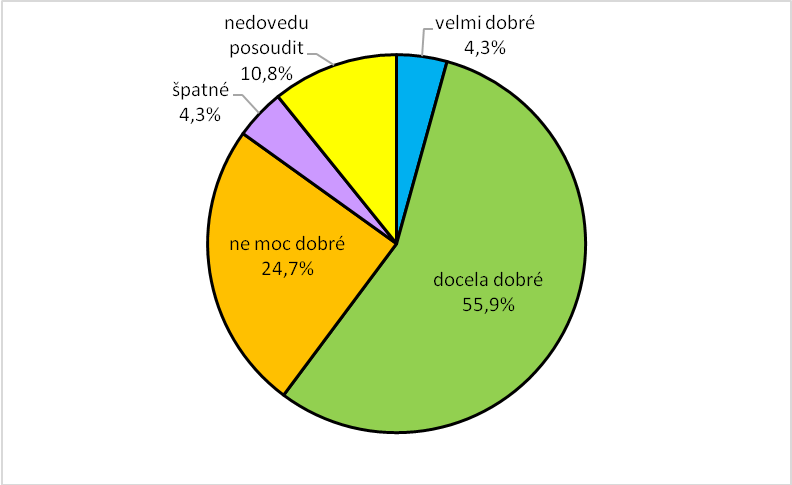 Poznámky: Otázka byla zodpovězena v každém odevzdaném vyplněném dotazníku, tj. 93 krát. Procentuální hodnota představuje podíl dané odpovědi z celkového počtu lidí/subjektů, kteří danou otázku zodpověděli.Většina respondentů považuje mezilidské vztahy ve městě za docela dobré. Významná část respondentů (téměř čtvrtina) však uvedla, že mezilidské vztahy ve městě považují za ne moc dobré.Graf 15: Výsledky odpovědí u otázky č. 7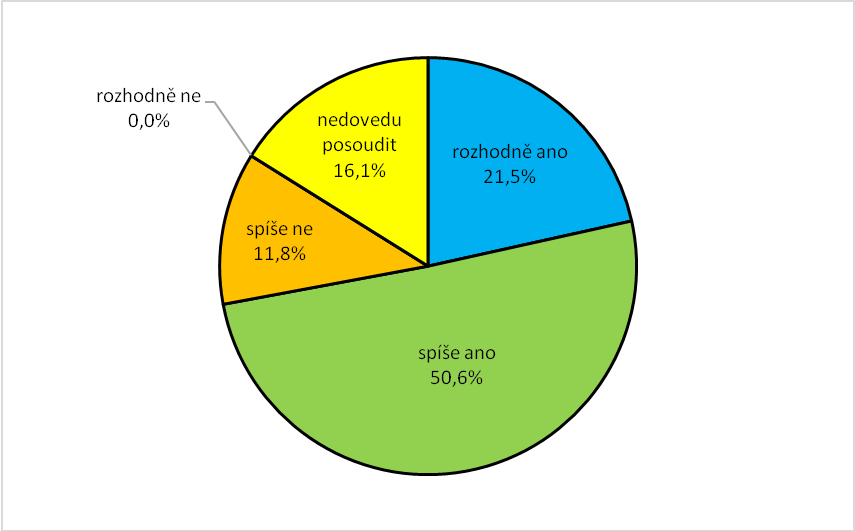 Poznámky: Otázka byla zodpovězena v každém odevzdaném vyplněném dotazníku, tj. 93 krát. Procentuální hodnota představuje podíl dané odpovědi z celkového počtu lidí/subjektů, kteří danou otázku zodpověděli.Přibližně polovina respondentů si myslí, že obyvatelé města mají dostatek příležitostí ke vzájemným společenským kontaktům. Pouze 12 % respondentů si myslí, že těchto příležitostí je spíše nedostatek, žádný respondent neuvedl, že by příležitostí bylo rozhodně nedostatek. Téměř šestina respondentů nedovede posoudit, jestli je těchto příležitostí dostatek či nedostatek.Graf 16: Výsledky odpovědí u otázky č. 8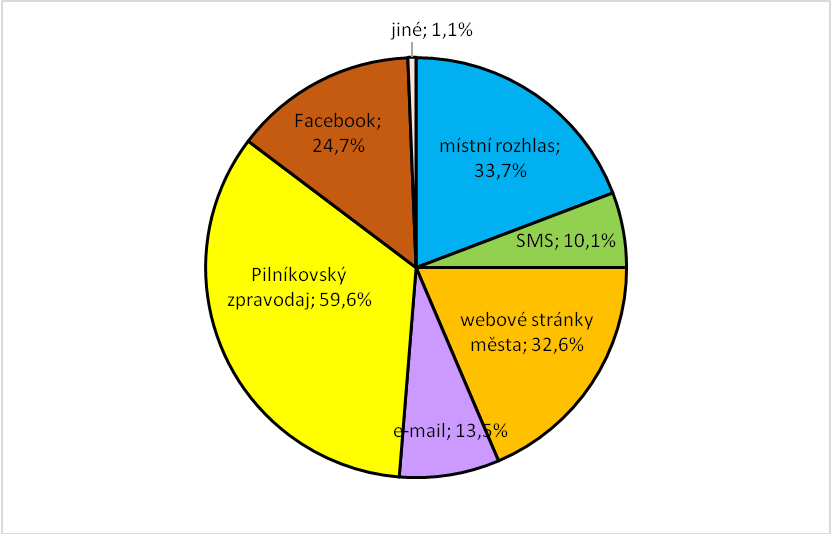 Poznámky: Otázka byla zodpovězena v odevzdaných vyplněných dotaznících celkem 89 krát, nezodpovězena
4 krát. Procentuální hodnota představuje podíl dané odpovědi z celkového počtu lidí/subjektů, kteří danou otázku zodpověděli.Co se týče komunikačních kanálů, nejčastěji respondentům vyhovuje informování skrze Pilníkovský zpravodaj (60 % všech respondentů, kteří tuto otázku zodpověděli). Téměř třetina respondentů považuje z jejich pohledu za vhodný komunikační kanál také místní rozhlas a webové stránky města.Možnost „Jiné“ byla zaškrtnuta pouze jednou. Daný respondent však nevyjádřil jiný typ komunikačního kanálu, nýbrž uvedl, že v posledních letech jsou internetové stránky města neaktuální a nedělají městu dobrou image. Graf 17: Výsledky odpovědí u otázky č. 9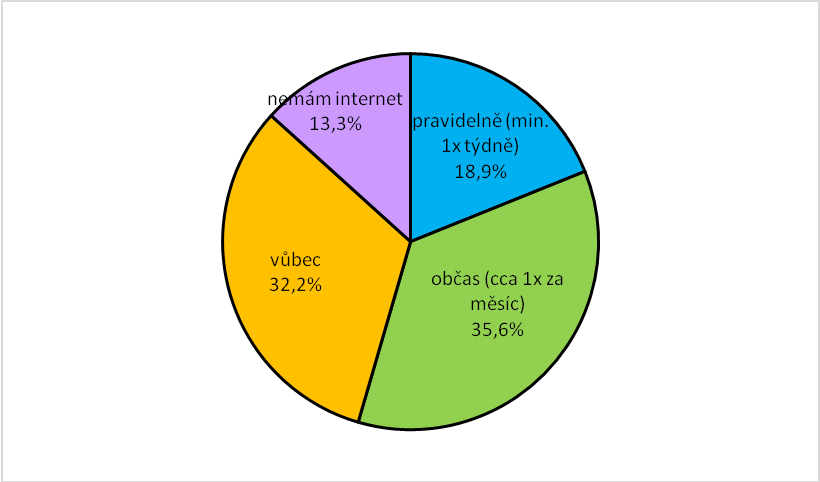 Poznámky: Otázka byla zodpovězena v odevzdaných vyplněných dotaznících celkem 90 krát, nezodpovězena
3 krát. Procentuální hodnota představuje podíl dané odpovědi z celkového počtu lidí/subjektů, kteří danou otázku zodpověděli.Přibližně třetina respondentů v dotazníku uvedla, že informace o dění ve městě na internetových stránkách sleduje občas. Třetina respondentů nesleduje informace o dění skrze webové stránky vůbec. Pravidelně dění na internetových stránkách sleduje přibližně jedna pětina respondentů. Přibližně 13 % respondentů uvedlo, že nemají internet.Graf 18: Výsledky odpovědí u otázky č. 10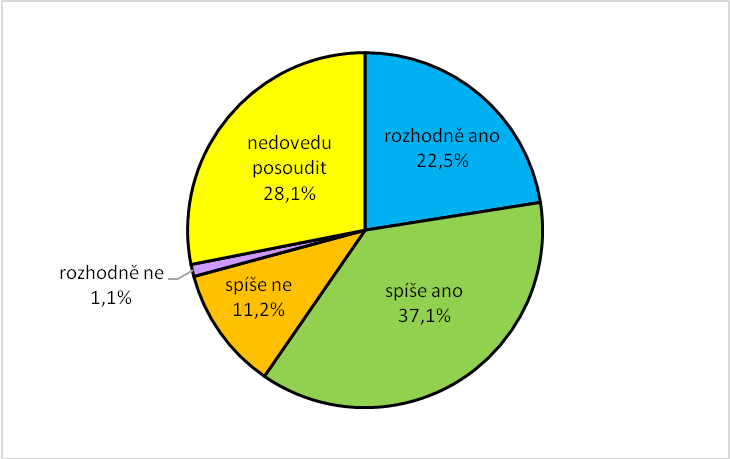 Poznámky: Otázka byla zodpovězena v odevzdaných vyplněných dotaznících celkem 89 krát, nezodpovězena
4 krát. Procentuální hodnota představuje podíl dané odpovědi z celkového počtu lidí/subjektů, kteří danou otázku zodpověděli.Přibližně 37 % respondentů v dotazníku uvedlo, že je spíše ochotno udělat něco pro rozvoj města. Rozhodně ano je ochotna přibližně pětina respondentů, jedna desetina respondentů naopak spíše ne. Okolo 28 % respondentů nedovede posoudit, zda je ochotno udělat něco pro rozvoj svého města.Výsledky odpovědí u otázky č. 11(zodpovězena 29 krát, nezodpovězena 64 krát)Pokud respondenti v předcházející otázce uvedli, že jsou ochotni udělat něco pro rozvoj svého města, mohli v této otázce uvést, jak konkrétně se můžou do rozvoje města zapojit. Respondenti odpovídali následovně (číslo v závorce vyjadřuje, kolikrát byla daná možnost zmíněna):pomoc při organizování akcí (7x)pomoc při úklidu města (6x)pomoc formou brigád a prací za zvoleným účelem (6x)podle potřeb města (2x)příspěvek do rozpočtu města (1x)v rámci vlastních stařeckých sil (1x)péče o kostel (1x)Dva respondenti uvedli, že kdyby jim to zdravotní stav umožňoval, rádi by pomohli. Tři respondenti uvedli, že je nenapadá, jakým konkrétním způsobem by mohli být zapojeni.Tabulka 34: Výsledky odpovědí u otázky č. 12Poznámky: Otázka byla zodpovězena v každém odevzdaném vyplněném dotazníku, tj. 93 krát. Procentuální hodnota představuje podíl dané odpovědi z celkového počtu lidí/subjektů, kteří danou otázku zodpověděli.Na otázku týkající se možnosti rozhodnout o využití městských prostředků, by je většina respondentů přednostně využila na opravy památek ve městě (47,3 % všech respondentů, kteří tuto otázku zodpověděli), zřízení dalších provozoven obchodu a služeb ve městě (45,2 %) a na podporu kulturních, společenských a sportovních aktivit (39,8 %).Možnost „Jiné“ byla uvedena osmkrát. Konkrétně byl zmíněn úklid města, pomoc při opravách fasád a oken domů alespoň v oblasti památkové zóny, kanalizace a čistička odpadních vod a renovace řadů pitné vody, rozšíření hasičské budovy, oprava a údržba místních komunikací, veřejné osvětlení, zajištění odvozu odpadu ze zahrádek a pořádání více koncertů.Tabulka 35: Výsledky odpovědí u otázky č. 13Poznámky: Otázka byla zodpovězena v odevzdaných vyplněných dotaznících celkem 89 krát, nezodpovězena
4 krát. Procentuální hodnota představuje podíl dané odpovědi z celkového počtu lidí/subjektů, kteří danou otázku zodpověděli.Poměr počtu žen a mužů byl téměř vyrovnaný, rozdíl není nikterak veliký. Dotazník nevyplnila žádná instituce.Graf 19: Výsledky odpovědí u otázky č. 14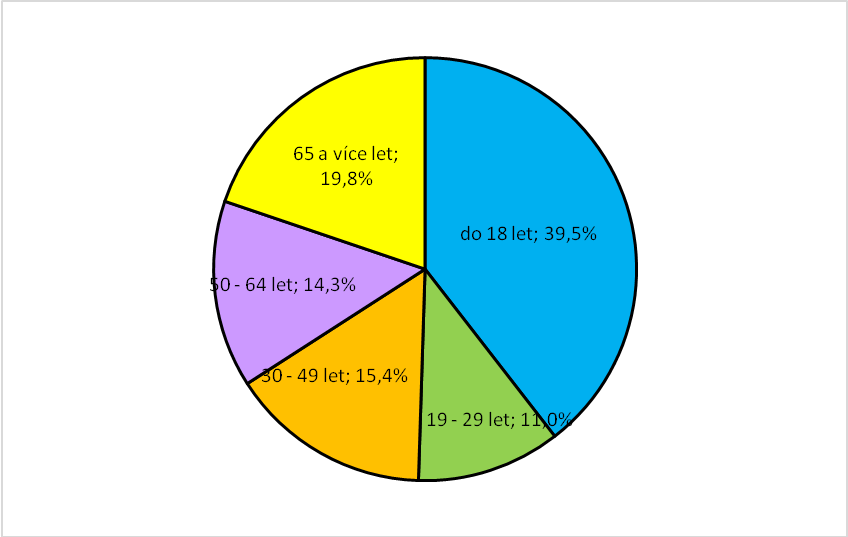 Poznámky: Otázka byla zodpovězena v odevzdaných vyplněných dotaznících celkem 91 krát, nezodpovězena
2 krát. Procentuální hodnota představuje podíl dané odpovědi z celkového počtu lidí/subjektů, kteří danou otázku zodpověděli.Nejvíce odpovídajících bylo ve věku do 18 let (39,5 % všech respondentů, kteří tuto otázku zodpověděli), což je způsobeno tím, že dotazníky vyplnili i žáci osmé a deváté třídy. Druhé nejvyšší zastoupení měli respondenti ve věku 65 a více let (19,8 %).Graf 20: Výsledky odpovědí u otázky č. 15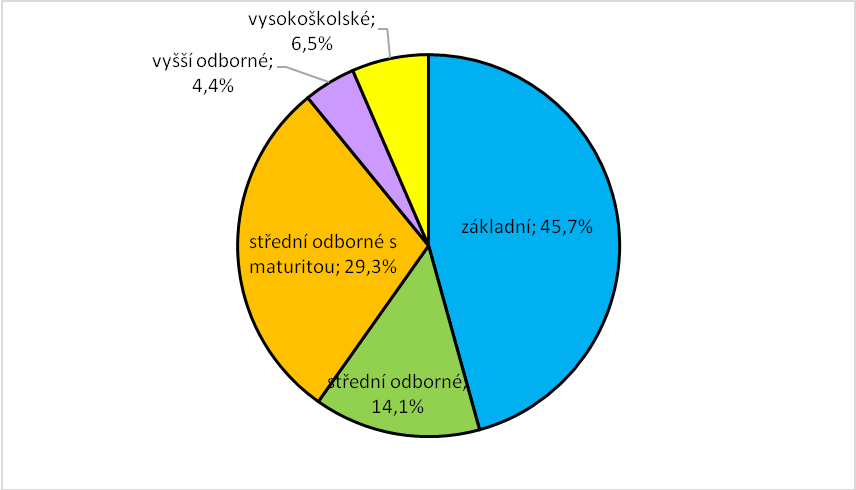 Poznámky: Otázka byla zodpovězena v odevzdaných vyplněných dotaznících celkem 92 krát, nezodpovězena
1 krát. Procentuální hodnota představuje podíl dané odpovědi z celkového počtu lidí/subjektů, kteří danou otázku zodpověděli.Nejčastěji dotazník vyplnili respondenti se základním vzděláním (45,7 % všech respondentů, kteří tuto otázku zodpověděli). Je to opět v důsledku toho, že značná část respondentů byli žáci osmé a deváté třídy. Druhou nejčastější skupinou byli respondenti s dokončeným středním odborným vzděláním s maturitou (29,3 %).Graf 21: Výsledky odpovědí u otázky č. 16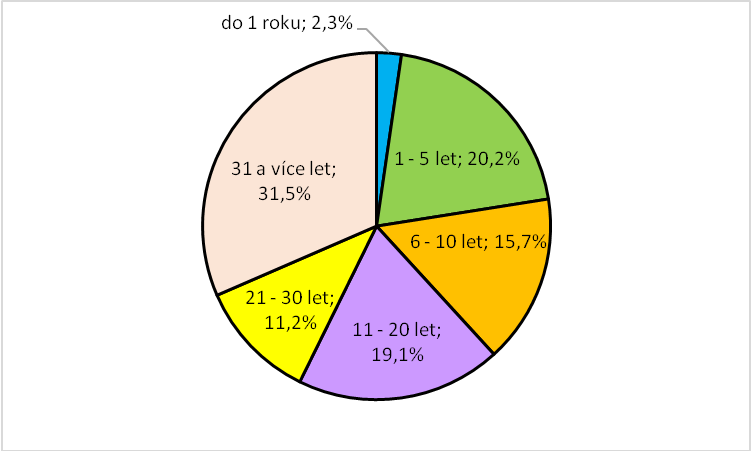 Poznámky: Otázka byla zodpovězena v odevzdaných vyplněných dotaznících celkem 89 krát, nezodpovězena
4 krát. Procentuální hodnota představuje podíl dané odpovědi z celkového počtu lidí/subjektů, kteří danou otázku zodpověděli.Nejvíce odpovídajících (31,5 %) žije či působí ve městě 31 a více let. Nejméně respondentů naopak uvedlo, že ve městě žije či působí méně než jeden rok (2,3 %).Graf 22: Výsledky odpovědí u otázky č. 17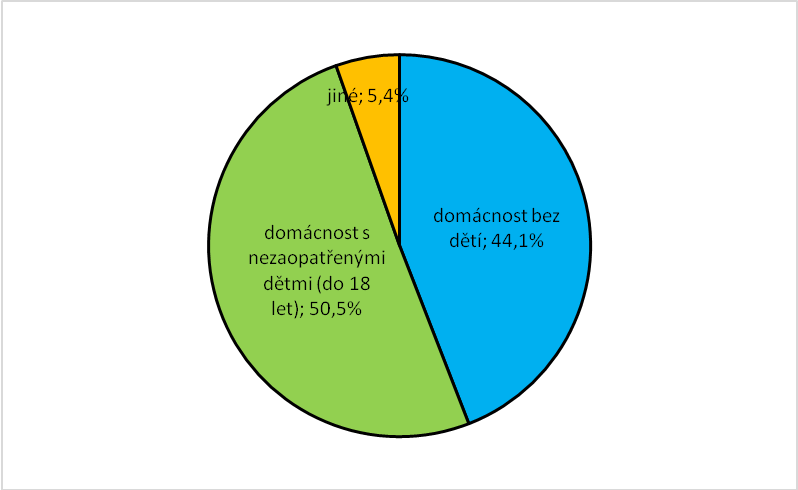 Poznámky: Otázka byla zodpovězena v každém odevzdaném vyplněném dotazníku, tj. 93 krát. Procentuální hodnota představuje podíl dané odpovědi z celkového počtu lidí/subjektů, kteří danou otázku zodpověděli.Největší procento respondentů uvedlo, že typ jejich domácnosti je domácnost s nezaopatřenými dětmi do 18 let (50,5 % všech respondentů, kteří tuto otázku zodpověděli). 44,1 % respondentů uvedlo, že se v jejich případě jedná o domácnost bez dětí. Celkem pětkrát (podíl 5,4 %) byla uvedena možnost „Jiné“. Dvakrát byla jmenována domácnost s dospělými dětmi a třikrát nebylo specifikováno.Výsledky odpovědí u otázky č. 18(zodpovězena 17 krát, nezodpovězena 76 krát)V poslední otázce dotazníku mohli respondenti vypsat jejich další náměty, připomínky či komentáře. Zmíněny byly následující náměty/názory/komentáře (číslo v závorce vyjadřuje, kolikrát byl daný námět/názor/komentář zmíněn):modernizovat hasičskou zbrojnici a vozovou techniku (3x)více hlídat a uklízet město (2x)rekonstruovat kostel (2x)neplýtvat městskými prostředky-přiměřené náklady na rekonstrukce (1x)vyvarovat se pravopisných a faktických chyb v Pilníkovském zpravodaji (1x)uspořádat články ve zpravodaji tak, aby bylo omezeno skákání ze stránky na stránku (1x)umístit zrcadlo při výjezdu z náměstí na hlavní silnici (1x)podpořit ze strany města akce u Skutilů a akci Rockové hřiště (1x)neopomínat šipkaře, že reprezentují také město (1x)vybudovat hudební "zkoušecí" prostor pro mladé i starší hudebníky (1x)vytvořit oddechový a relaxační park (1x)problémem je bezohlednost řidičů motorových vozidel při jízdě po místních komunikacích (1x)vytvořit venkovní posilovnu (1x)zabezpečit cvičení pro důchodce (1x)změnit svoz komunálního odpadu na 2 týdny = vytvořit tlak na lepší třídění odpadu = snížení ceny za odpad (1x)rekonstruovat koupaliště (1x)použít minimální ozvučení či žádné ozvučení při hudebních vystoupeních, např. při akci PÍSNIČKÁŘI apod. (1x)řešit návaznost spojení vlaků z Pilníkova i do Pilníkova směr na Prahu a Hradec Králové (1x)pořádat více akcí pro děti (1x)na začátku roku vytvořit plán akcí na celý rok (1x)více aktivit pro Pilníkov a jeho okolí (1x)zlepšit stav památek (1x)zastřešit U-rampu, aby se tam dalo sportovat i v zimě (1x)Dále se jeden respondent vyjádřil ve smyslu, že se nebude vyjadřovat.2.3 Vyhodnocení veřejného projednáváníVeřejné projednávání se uskutečnilo v zasedací místnosti Městského úřadu dne 23. 11. 2016 od 18:00. Byla projednávána následující témata: VYBAVENOST MĚSTA, INFRASTRUKTURA, ŽIVOTNÍ PROSTŘEDÍ, PODNIKÁNÍ A ZAMĚSTNANOST A VOLNÝ ČAS.Projednávání se zúčastnil starosta města Pilníkov (zástupce města Pilníkov jako garanta projektu), 
Ing. Michal Hátle a Mgr. Karel Turek (zástupci společnosti DRAG s.r.o., zpracovatelé projektu), občané města a zástupci organizací působících ve městě.Moderováním veřejného projednávání byl pověřen Ing. Michal Hátle, který se tak zároveň stal 
i facilitátorem diskuse. Program veřejného projednávání byl následující:Význam a tvorba dokumentuStruktura PRM Pilníkov a proces jeho tvorbyZhodnocení výsledků dotazníkového šetřeníKlíčové oblasti rozvoje – klady, zápory, projektové záměryPráce ve skupináchDiskuzePřítomní občané a zástupci organizací byli seznámeni s postupem tvorby strategického dokumentu, jeho strukturou, se zjištěnými poznatky z provedeného dotazníkového šetření. Dále byli přítomní obeznámeni s klady a prostory ke zlepšení v rámci jednotlivých témat a následně s navrženými konkrétními projektovými záměry pro strategickou část dokumentu. Tyto záměry byly identifikovány na základě zjištěných poznatků ze zpracované analytické části.  Následoval nejdůležitější bod programu, práce ve skupinách. Aktivita byla přenesena na přítomné, kteří se v rámci pracovních skupinek podle jednotlivých probíraných témat měli vyjádřit – napsat, jaké spatřují klady a zápory ve městě Pilníkov z pohledu diskutované oblasti a následně navrhnout projektové záměry, které by měly být ve městě v následujícím období realizovány. Přítomní se mohli samozřejmě vyjádřit i k dalším diskutovaným tématům.Na definování kladů, záporů a projektových záměrů měli přítomní přibližně půl hodiny času.
Po uplynutí vymezené doby představila každá pracovní skupina, prostřednictvím svého mluvčího, výsledky své práce. Každý účastník měl na závěr možnost vybrat tři projektové záměry
v rámci probíraných témat, které ze svého pohledu považuje za nejdůležitější, a udělit jim preferenční hlasy.Výsledky za téma VYBAVENOST MĚSTAProjektové záměry (v závorce uveden počet preferenčních hlasů)Modernizace požární vozové techniky (4)Revitalizace požární nádrže (2)Zlepšit stav budovy a vybavení Městského úřadu (2)Zajistit přítomnost dětského lékaře ve městě (1)Postavit tělocvičnu (1)Zajistit bytovou rezervu ve vlastnictví města (0)Úprava hasičské zbrojnice (0)Výsledky za téma INFRASTRUKTURAProjektové záměry (v závorce uveden počet preferenčních hlasů)Zkvalitnit předávání informací občanům – rozhlas, SMS, email, webové stránky (6)Vybudovat cyklostezku ve směru na Trutnov (3)Vybudovat workoutový okruh (2)Zvýšit množství laviček ve městě (2)Vyřešit nebezpečné místo u sokolovny – chodník u silnice (2)Vytvořit obchvat města (2)Vybudovat chodník až k vlakovému nádraží (0)Výsledky za téma ŽIVOTNÍ PROSTŘEDÍProjektové záměry (v závorce uveden počet preferenčních hlasů)Výstavba kanalizace (7)Podpořit větší osvětu v oblasti odpadů (1)Zabránit vjezdu motorkářů do lesů (0)Podpora ekologického spalování (0)Výsledky za téma PODNIKÁNÍ A ZAMĚSTNANOSTProjektové záměry (v závorce uveden počet preferenčních hlasů)Zajištění speciálního inzertního zařízení, podpora inzerce ve městě (1)Zajistit jednání s vlastníky nevyužitých prostorů vhodných pro podnikání (0)Zajištění odborné pomoci a rad při zřizování provozovny (0)Výsledky za téma VOLNÝ ČASProjektové záměry (v závorce uveden počet preferenčních hlasů)Vybudovat naučnou stezku (5)Vytvořit venkovní posilovnu pro seniory (3)Obnovit rekreační areál Kolkovna (2)Vybudovat cyklostezky (1)Umístit lavičky do parku včetně odpadkových košů (1)Obchvat centra města (0)Ukázky z uskutečněného veřejného projednávání podávají obrázky 14 a 15. Obrázek 14: Veřejné projednávání k Programu rozvoje města Pilníkov na období 2017-2026 – 
1. ukázka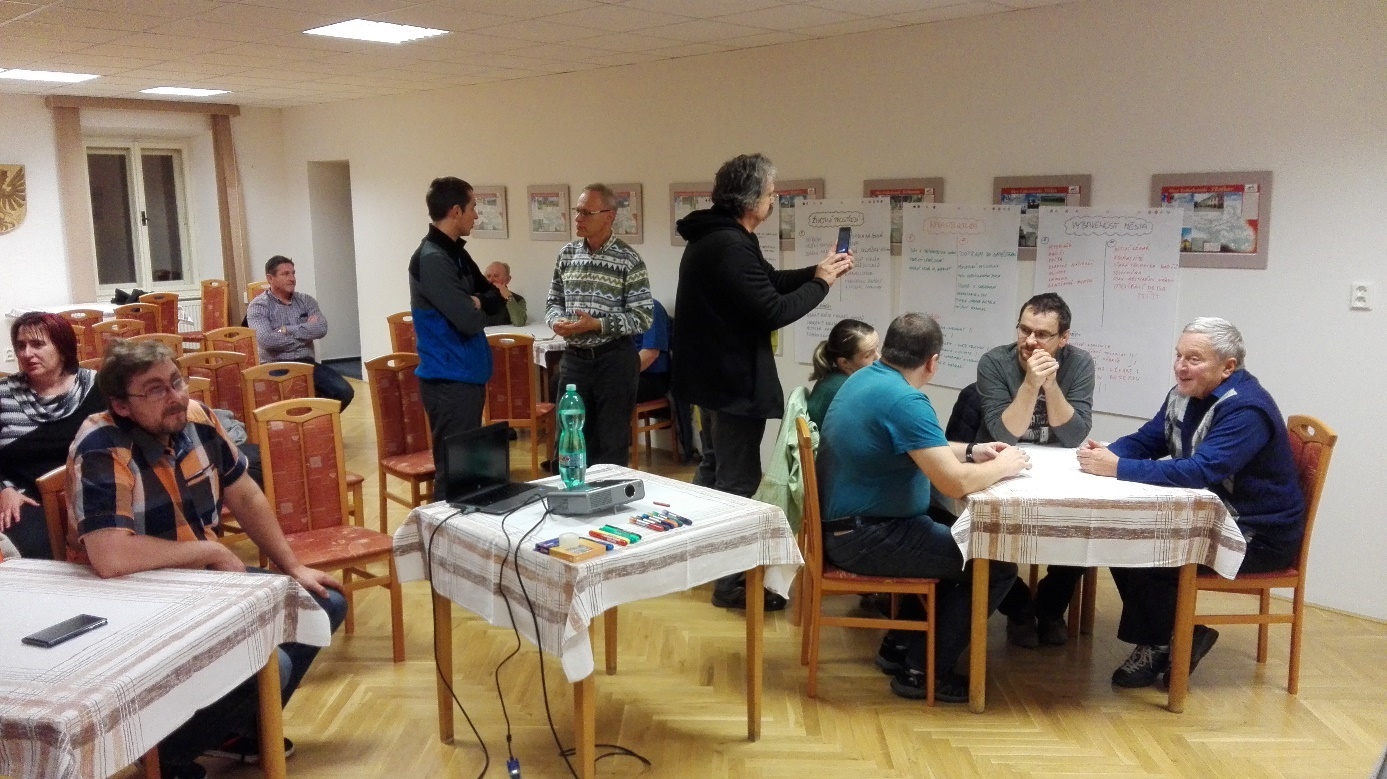 Zdroj: Fotodokumentace z veřejného projednáváníObrázek 15: Veřejné projednávání k Programu rozvoje města Pilníkov na období 2017-2026 – 
2. ukázka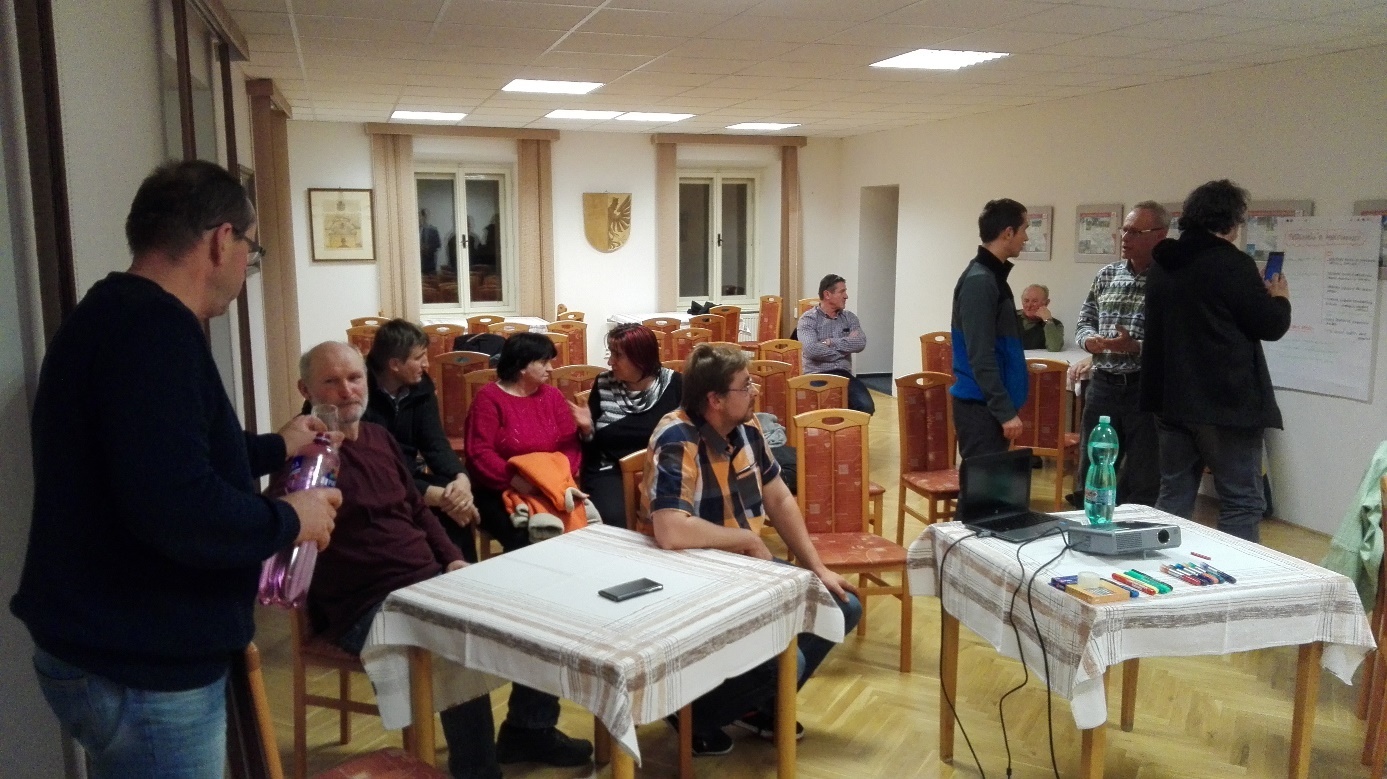 Zdroj: Fotodokumentace z veřejného projednáváníInformace získané z veřejného projednávání představují důležitý podklad pro zpracování strategické části dokumentu. Díky těmto informacím byly jednak potvrzeny závěry z analytické části dokumentu 
a zároveň byly získány nové náměty, které mají pro rozvoj města Pilníkov značný význam.2.4 Východiska pro návrhovou částZpracováním analytické části, informací z dotazníkového šetření a informací z provedeného veřejného projednávání byly zjištěny zásadní poznatky, na které je vhodné se zaměřit v rámci návrhové části 
a při definici potenciálu města Pilníkov. Bylo definováno celkem 5 klíčových oblastí rozvoje:VYBAVENOST MĚSTAINFRASTRUKTURAŽIVOTNÍ PROSTŘEDÍPODNIKÁNÍ A ZAMĚSTNANOST VOLNÝ ČAS2.4.1 Potenciál vyplývající z analýzy současného stavuKlíčová oblast rozvoje 1: VYBAVENOST MĚSTAVe městě funguje jak MŠ, tak ZŠ, což je pozitivní. Potenciál tkví v zateplení budov 1. a 2. stupně ZŠ 
a v některých dalších potřebných rekonstrukčních opatřeních.Vybavenost města poskytovanými komerčními službami je na standardní úrovni. Důležité bude jejich přítomnost ve městě nadále udržet (např. obchod s potravinami), což ovšem nemusí být vždy v silách města (např. udržení pobočky pošty). Potenciál tkví v posílení spektra dostupných komerčních služeb ve městě (např. v dotazníkovém šetření několikrát zmiňovaný bankomat, lékárna apod.).Ve městě fungují dvě zdravotnická zařízení (ordinace praktického lékaře, ordinace stomatologa). Poptávka je mezi občany po přítomnosti dětského lékaře, který momentálně ve městě není. Občanům je k dispozici sportovní víceúčelový krytý areál a další sportovní vybavenost. Obslužnost města veřejnou dopravou je na velmi dobré úrovni, což platí ovšem pouze v pracovní dny.  Město nemá zpracovaný komunitní plán sociálních služeb. Potenciál tkví ve zhotovení tohoto plánu, jeho zavedení a následném využívání.Město má ve svém vlastnictví řadu objektů. Ne všechny jsou v odpovídajícím stavu. Potenciál představují postupné opravy a modernizace některých těchto objektů.Klíčová oblast rozvoje 2: INFRASTRUKTURAZ hlediska technické infrastruktury lze vyzdvihnout zásobování města vodou, elektrickou energií 
a plynem. Potenciál má město ve vybudování čističky odpadních vod (ČOV), kanalizační sítě a jejích jednotlivých prvků. Dále se jedná o rekonstrukci veřejného osvětlení a zajištění jeho provozu méně energeticky náročným. Potenciál také představuje vybudování technické a dopravní infrastruktury 
na území některých zastavitelných lokalit pro potřeby výstavby nových rodinných domů.Páteřní komunikace procházející městem, silnice I/16, je svou kvalitou na poměrně dobré úrovni. Potenciál představují její drobné rekonstrukce v některých úsecích. Stav většiny místních komunikací je různorodý a potenciál tkví v lokálních opravách řady z nich. Z oblasti dopravní infrastruktury lze dále jmenovat výstavbu dalších úseků chodníků či opravu mostů.Opomenout nelze ani potenciál v oblasti bezpečnostních opatření souvisejících s dopravou. Potenciál představuje realizace různých bezpečnostních opatření, např. instalace zpomalovacích prahů (retardérů), umístění dopravních zrcadel apod.V rámci informační infrastruktury lze vyzdvihnout fakt, že ve městě je vybudován kombinovaný rozhlas, který slouží jak k informování občanů, tak jako varovný systém. Potenciál tkví v jeho rekonstrukci. Vzhledem k bezpečnosti se jeví jako vhodné v některých lokalitách umístit kamery, např. před některými objekty občanské vybavenosti (např. před budovami MŠ, ZŠ, u sportovního areálu apod.). Důsledkem by mělo být zvýšení bezpečnosti lidí, ale i omezení vandalismu.Klíčová oblast rozvoje 3: ŽIVOTNÍ PROSTŘEDÍPotenciál města v této oblasti představuje minimalizace škodlivých vlivů na životní prostředí. Souvisí to jednak s opatřeními proti vodní erozi, neboť značná plocha území města je potencionálně silně touto erozí ohrožena. Realizace těchto opatření se neobejde bez spoluúčasti vlastníků soukromých pozemků. Dále lze zmínit přípravu protipovodňových opatření vycházejících z protipovodňového plánu.Potenciál dále tkví ve zkvalitnění odpadového hospodářství. Jmenovat lze např. vytvoření nového sběrného dvora dle platné legislativy, rozšíření možností třídění biologicky rozložitelného komunálního odpadu či v intenzivnější osvětové činnosti v oblasti odpadového hospodářství a všeobecně životního prostředí (např. jak nakládat s odpady, kam který patří, jak třídit, co by nemělo být spalováno v kotlích apod.).Potenciál představuje i rozmístění kontejnerů na tříděný odpad do více oblastí či alespoň navýšení jejich počtu v některých lokalitách. Potenciál má město taktéž ve zkvalitnění úprav veřejných prostranství. Jmenovat lze také zvýšení počtu odpadkových košů. Součástí těchto košů by mohly být 
i sáčky na psí exkrementy.Klíčová oblast rozvoje 4: PODNIKÁNÍ A ZAMĚSTNANOSTZ pohledu ekonomického potenciálu a podnikatelského prostředí bude důležité udržet větší firmy (např. 	 které ve městě podnikají. Bude důležité tyto firmy ve městě udržet, neboť vytvářejí ve městě nejvíce pracovních míst, čímž přispívají k zaměstnanosti a jsou i významnými subjekty pro rozvoj území. Pokud by některá z firem zaměstnávajících více zaměstnanců s podnikáním ve městě skončila, bude důležité najít vhodného nástupce, který objekt převezme, a pracovní místa 
se nezruší. Je však důležité stále podporovat tyto firmy, aby k výše zmíněné hrozbě nedošlo. Potenciál tkví i ve využití současně nevyužitých areálů, objektů a ploch (např. areál u silnice III/29932 naproti pstruhové farmě apod.).Potenciál má město také ve zlepšení propagace podnikatelských subjektů, neboť větší propagace bude jen prospěšná. Dále má město značný potenciál ve zlepšení spolupráce s podnikatelskými subjekty, která může být zlepšena např. prostřednictvím intenzivnější komunikace či větší propagace. Potenciál představuje i vytvoření výhodných podmínek pro podnikatele, což by mělo vést jednak k podpoře udržení stávajících podnikatelských subjektů, tak k přitáhnutí potenciálních nových podnikatelských subjektů.Klíčová oblast rozvoje 5: VOLNÝ ČASVe městě funguje a vyvíjí aktivně činnost řada zájmových spolků, což je pozitivní. Z pohledu volnočasových aktivit je občanům ve městě k dispozici sportovní víceúčelový krytý areál a další sportovní vybavenost (např. víceúčelové sportovní hřiště za budovou 2. stupně ZŠ, tělocvična v budově sokolovny apod.).Potenciál v oblasti volného času spočívá v rozšíření počtu odpočinkových zón či v revitalizaci požární nádrže, která by mohla fungovat jako koupaliště. Dále lze zmínit např. využití potenciálu lokality Kolkovny a jejího okolí, vytvoření workoutových prvků či větší podporu kulturních, společenských 
a sportovních aktivit. Řada občanů by uvítala, kdyby existovala cyklostezka spojující město s Trutnovem.2.4.2 Návaznost na jiné strategické dokumentyProgram rozvoje města Pilníkov není izolovaný dokument, ale respektuje a akceptuje další strategické dokumenty. Strategická část a v ní definované cíle, opatření a aktivity jsou navrženy tak, aby nedošlo k rozporu s těmito základními strategickými a územními dokumenty. Dokumenty shrnuje tabulka 36.Tabulka 36: Přehled strategických a územních dokumentů Zdroj: Internetové stránky Ministerstva pro místní rozvoj http://www.mmr.cz/             Portál územního plánování Ústavu územního rozvoje http://portal.uur.cz/             Internetové stránky Královéhradeckého kraje http://www.kr-kralovehradecky.cz/             Internetové stránky MAS Království-Jestřebí hory, o.p.s. http://www.kjh.cz/             Internetové stránky města Pilníkov http://pilnikov.cz/  Aby mohly být některé aktivity realizovány, bude nutné v budoucnosti provést určité změny územního plánu, které budou spočívat ve změně funkčního využití některých ploch, které jsou danými aktivitami dotčeny a u nichž je změna funkce nutnou podmínkou k realizaci. Územní plán města Pilníkov nabyl účinnosti 5. 1. 2015. Následně 10. 9. 2015 bylo schváleno pořízení změny č. 1, která nabyla účinnosti 31. 10. 2016. Při aktualizacích se vychází z platného územního plánu a jsou respektovány jeho hlavní principy. Díky změnám územního plánu dochází k jeho aktualizaci a k pozměnění funkčního využití určitého území. Tyto změny vycházejí z potřeb města a jeho obyvatel, přičemž odborný zpracovatel musí respektovat nadřazené dokumenty a zákony v oblasti územního plánování. 2.4.3 Limity rozvojeLimity rozvoje představují faktory, které může město jen obtížně ovlivnit a které musí respektovat 
při plánování rozvoje. Limitů rozvoje je celá řada. Jedná se např. o ochranná pásma dopravní 
a technické infrastruktury (pozemní komunikace, železniční tratě, elektrického vedení, plynovodního vedení, vodovodní a kanalizační sítě, komunikačního vedení a rádiového zařízení), o ochranu ZPF, ochranu vodních zdrojů či ochranu nemovitých kulturních památek.Dále musí být všeobecně respektován zákon č. 17/1992 Sb., o životním prostředí a celá řada dalších nařízení.2.4.4 SWOT analýzaAnalýza SWOT představuje shrnutí a zhodnocení výsledků dosažených v dílčích analýzách. SWOT 
je zkratkou pro jednotlivá hodnocení: S – Strengths (silné stránky), W – Weaknesses (slabé stránky),
O – Opportunities (příležitosti) a T – Threats (hrozby). Existuje více přístupů, jak přikročit k tvorbě SWOT analýzy. V této práci byl využit přístup, v rámci kterého silné a slabé stránky představují faktory, které se týkají daného problému v současnosti. Příležitosti a hrozby představují faktory, které se týkají daného problému v budoucnosti, tj. mohou 
a nemusí nastat.  3 Strategická částDalší částí plánu PRM Pilníkov pro období 2017-2026 je strategická část. Nejprve je formulována vize. Ta byla zformulována na základě získaných informací z veřejného projednávání, rozhovorů s představiteli města, informací z dotazníkového šetření a dalších informací zjištěných v analytické části dokumentu. Následně byly definovány klíčové oblasti rozvoje a v rámci těchto klíčových oblastí zformulovány jednotlivé strategické cíle. Strategické cíle obsahují konkrétní opatření a aktivity, jejichž postupnou realizací dojde k naplnění jednotlivých cílů a tím zároveň i k naplnění definované vize.V úvodu každé klíčové oblasti rozvoje je přehledové schéma, které graficky znázorňuje strategické cíle, opatření a aktivity dané oblasti rozvoje. Vyznačeny jsou i vazby mezi jednotlivými úrovněmi. Každá aktivita obsahuje základní popis. Podrobná specifikace aktivit bude provedena v rámci Akčního plánu (kapitola 4) a Zásobníku projektových záměrů (příloha 1), kde budou u každé aktivity uvedeny informace typu – žadatel, zdůvodnění a přínos pro rozvoj města, předpokládané náklady, možné zdroje financování atd.Na úvod této části je potřeba zmínit číslování kapitol. Hlavní kapitoly jsou číslovány 3.1 (Vize), 
3.2 (Klíčové oblasti rozvoje) a 3.3 (Podpora realizace Programu rozvoje). Kapitola 3.2 je číslována následujícím způsobem: Číslování klíčových oblastí rozvoje je postupné (3.2.1, 3.2.2, 3.2.3 atd.). Číslování strategických cílů v rámci jednotlivých klíčových oblastí je takové, že první číslo označuje příslušnost ke klíčové oblasti, druhé číslo pořadí cíle v rámci dané klíčové oblasti rozvoje. Opatření jsou číslována v podobném duchu jako strategické cíle. První dvě čísla vyjadřují příslušnost ke klíčové oblasti a strategickému cíli, třetí číslo vyjadřuje pořadí opatření v rámci daného strategického cíle.Obecnou strukturu strategické části včetně výše popsaného jejího číslování graficky zobrazuje 
schéma 2.Schéma 2: Obecná struktura strategické části PRM Pilníkov na období 2017-2026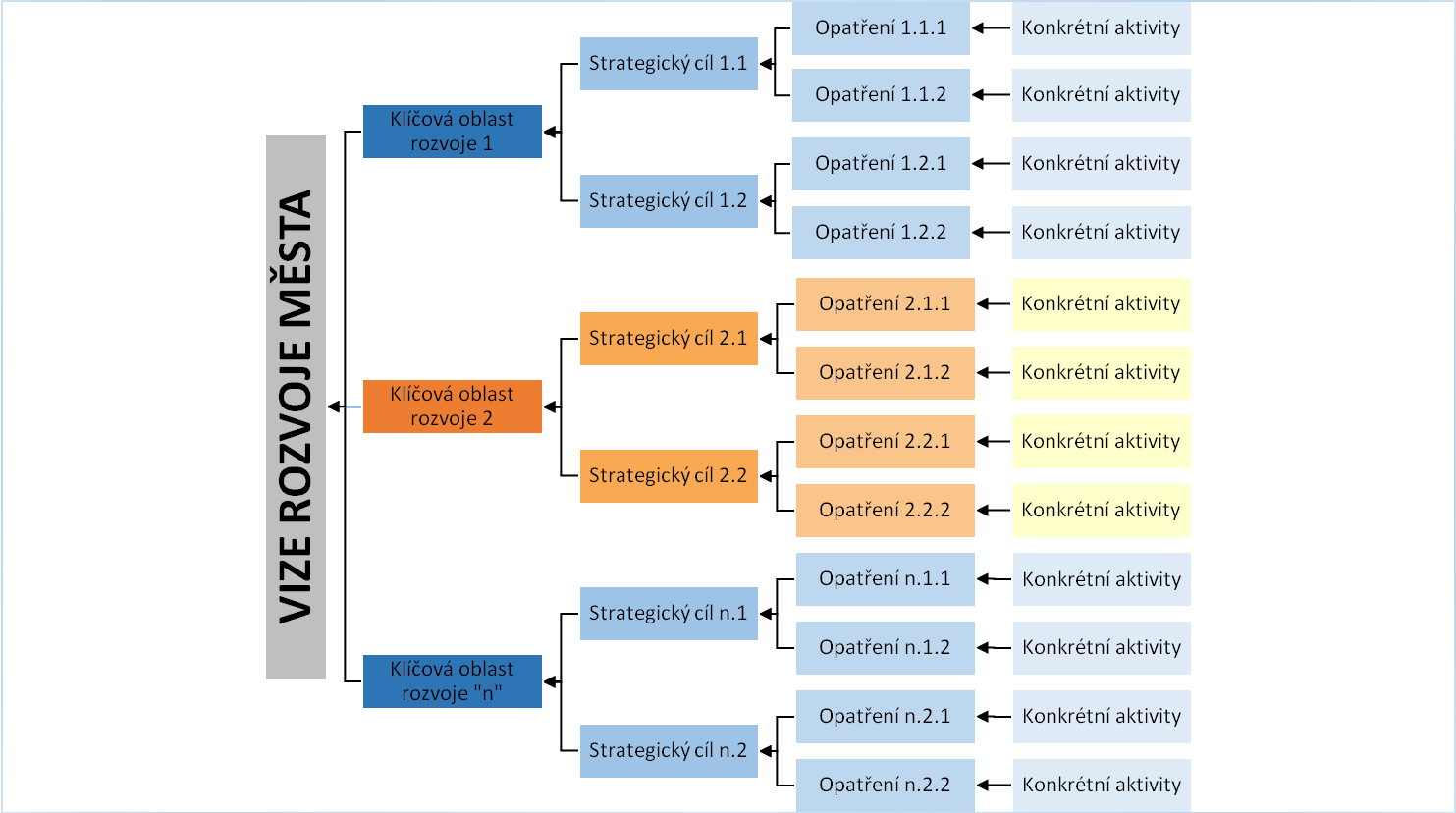 Poznámky: Za písmeno „n“ se dosazuje číslo klíčové oblasti rozvoje.3.1 VizeVize představuje dlouhodobý obraz žádoucího budoucího stavu města, tedy jak by město mělo vypadat v budoucnosti. Vize je tzv. „směrovkou“ rozvoje.3.2 Klíčové oblasti rozvojeNa základě informací ze zpracované analytické části, informací z dotazníkového šetření, informací z provedeného veřejného projednávání a na základě VIZE bylo definováno celkem pět klíčových oblastí rozvoje:Klíčová oblast rozvoje 1: Vybavenost městaKlíčová oblast rozvoje 2: InfrastrukturaKlíčová oblast rozvoje 3: Životní prostředíKlíčová oblast rozvoje 4: Podnikání a zaměstnanostKlíčová oblast rozvoje 5: Volný časDefinované klíčové oblasti rozvoje nejsou izolovanými celky, nýbrž se vzájemně prolínají, doplňují 
a ovlivňují. Mezi cíli, které jsou definovány v rámci těchto klíčových oblastí rozvoje, a mezi opatřeními definovanými v rámci jednotlivých cílů, existuje v mnoha případech určitá provázanost. Naplnění některých konkrétních aktivit jednoho opatření napomůže i k naplnění opatření dalšího a následně 
i k naplnění jednotlivých cílů, klíčových oblastí rozvoje i naplňování vize. Naplnění některých aktivit bude možné v horizontu jednoho či dvou let, naopak naplnění některých aktivit bude mít dlouhodobý charakter přesahující období, na které je tento PRM zpracováván. Jinými slovy v mnoha případech bude využito synergických efektů jednotlivých opatření a aktivit.Aby nedocházelo k duplicitě dat, je každá aktivita uvedena pouze jednou, pod jedním daným opatřením a cílem, ačkoliv by mohla být uvedena i v rámci jiného opatření či cíle (viz výše zmiňovaná provázanost).Přehled klíčových oblastí rozvoje, strategických cílů a opatření znázorňuje tabulka 37.Tabulka 37: Přehled klíčových oblastí rozvoje, strategických cílů a opatření3.2.1 Klíčová oblast rozvoje VYBAVENOST MĚSTA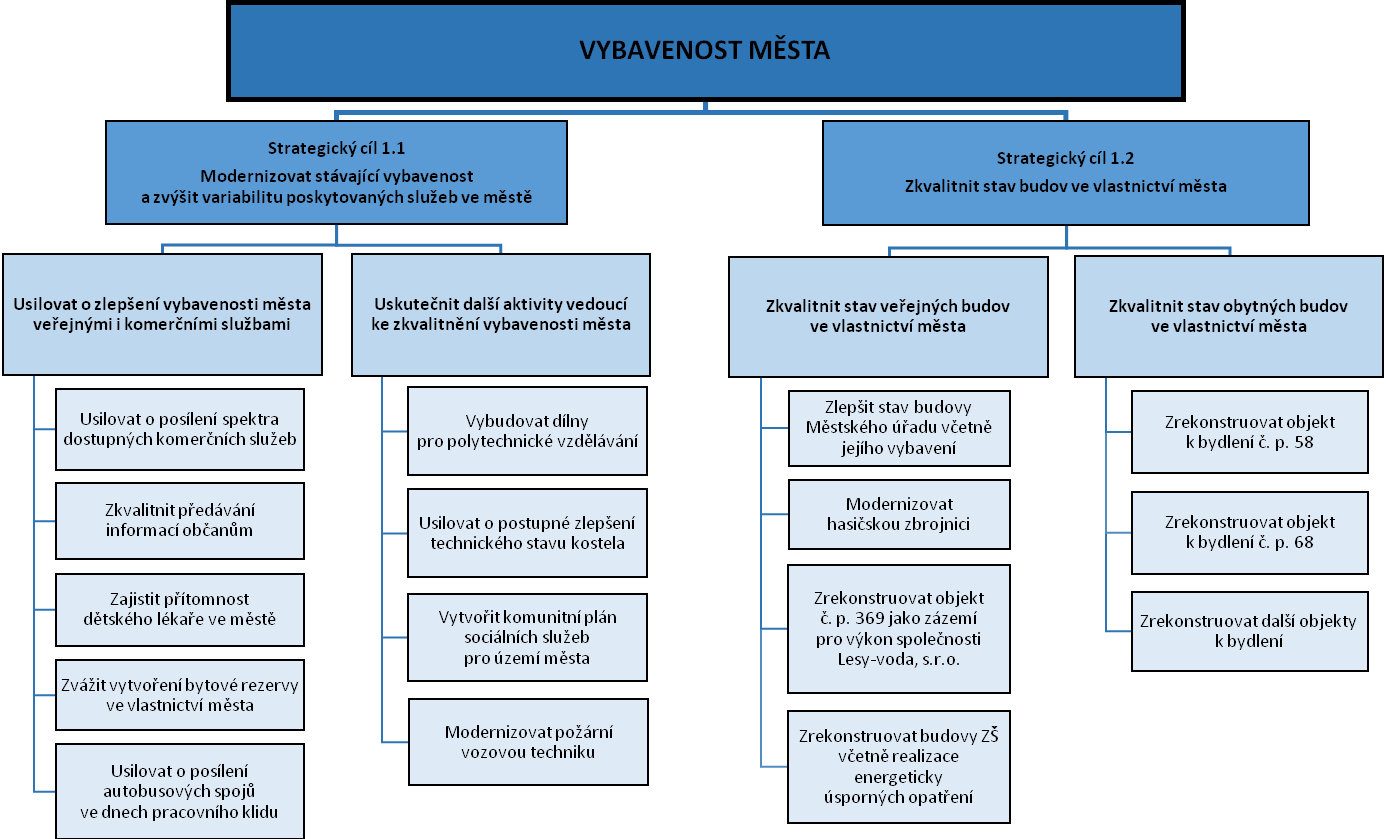 Město disponuje základní občanskou vybaveností, což je pozitivní. Klíčová oblast rozvoje je zaměřena na zkvalitnění stávající vybavenosti města (zlepšení technického stavu budov, energeticky úsporná opatření apod.) a na posílení spektra veřejných a komerčních služeb dostupných ve městě. Cíl 1.1: Modernizovat stávající vybavenost a zvýšit variabilitu poskytovaných služeb 
ve městěStrategický cíl je zaměřen na zlepšení kvality dostupných služeb pro občany města, dále na jejich posílení, v důsledku čehož bude město disponovat lepší vybaveností a tím pádem bude atraktivnější 
i pro potenciální zájemce o bydlení. Opatření 1.1.1: Usilovat o zlepšení vybavenosti města veřejnými i komerčními službamiSmyslem opatření je zlepšit dostupnost, množství a kvalitu poskytovaných služeb ve městě.Usilovat o posílení spektra dostupných komerčních služebV dotazníku mnoho respondentů uvedlo, že jim ve městě chybí řada služeb. Jmenovány byly např. obchody, které by nabídly širší spektrum produktů a služeb, oproti současnému stavu. Dále byla zmiňována lékárna, bankomat, cukrárna či kavárna.Je zřejmé, že všechny jmenované a postrádané komerční služby není v silách vedení města zajistit. Např. co se týče bankomatu, již v minulosti o jeho umístění tehdejší vedení města usilovalo. Vzhledem k populační velikosti města se přítomnost bankomatu zajistit nepodařilo a je i málo pravděpodobné, že by se to povedlo nyní. Co se týče přítomnosti lékárny, i její stálé umístění je málo pravděpodobné. Variantu však představuje mobilní lékárenská služba, která by pokryla potřeby občanů v dané oblasti. Další alternativou je zřízení mini lékárny v budově zdravotního střediska jako nadstandardní služby poskytované místní lékařkou, přičemž k dispozici by byly především základní léky.Kavárna již dříve ve městě fungovala, konkrétně bistro La Caffé (Pražská ulice č. p. 338). V současné době je bohužel zavřené, což je bezpochyby škoda. V tomto ohledu by bylo dobré pokusit 
se s majitelem vyjednat, za jakých podmínek by mohlo být bistro opět fungujícím zařízením. Zkvalitnit předávání informací občanůmInformace o dění ve městě jsou občanům předávány několika způsoby (viz kap. 2.1.2.3 Život ve městě – Informovanost občanů a její kvalita). Na veřejném projednávání bylo konstatováno, že v oblasti informování má město rezervy. Jmenován byl např. místní rozhlas, který není v dobrém technickém stavu. Z toho důvodu je doporučeno provést revizi rozhlasu a závady odstranit. Dále bylo konstatováno, že by město mohlo informovat občany prostřednictvím SMS a emailů. Možnost nechat si zasílat novinky a aktuality emailem lze zaktivizovat přihlášením prostřednictvím kanálů RSS na internetových stránkách města. Služba však není občany prozatím využívána, přičemž 
je dost pravděpodobné, že mnoho lidí o této službě neví. Z toho důvodu je doporučeno tuto možnost informování připomenout, např. prostřednictvím informace v Pilníkovském zpravodaji.Diskutována byla i kvalita současných oficiálních internetových stránek města. Vedení města 
si je vědomo, že stránky nejsou v odpovídajícím stavu a že je potřeba je zkvalitnit. Variantou může být úprava současných stránek či vytvoření nového designu. Zásadní však je, aby byly stránky pravidelně aktualizovány.Zajistit přítomnost dětského lékaře ve městěVe městě v současné době nejsou služby dětského lékaře k dispozici. Z dotazníkového šetření 
i veřejného projednávání vyplynulo, že by obyvatelé uvítali, kdyby byl pediatr ve městě přítomen. Dětský lékař by mohl být ve městě přítomen např. jeden den v týdnu dopoledne či odpoledne. Další možností je prodiskutovat se stávající lékařkou pro dospělé pacienty, rozšíření licence o specializaci dětské lékařky.Zvážit vytvoření bytové rezervy ve vlastnictví městaMěsto vlastní několik objektů k bydlení a jeden bytový dům. Celkem se jedná o 65 bytových jednotek. Ačkoliv v současné době není zásadní poptávka po městských bytech, zároveň není ale ani určitá rezerva pro případ, že by poptávka po městských bytech významně vzrostla. Je na zvážení vedení města, zda je vhodné bytovou rezervu vytvořit či nikoliv.Usilovat o posílení autobusových spojů ve dnech pracovního kliduDopravní obslužnost města v pracovní dny je na velmi dobré úrovni. Ve dnech pracovního klidu (sobota, neděle, sváteční dny) je však situace jiná. Obslužnost v dnech pracovního klidu je zajištěna v podstatě pouze vlakovými spoji, které jezdí každé dvě hodiny. V případě autobusové dopravy je rozdíl v obslužnosti pracovní den a den pracovního klidu téměř extrémní. Zatímco každý pracovní den 
je obslužnost města zajištěna téměř dvaceti spoji v obou směrech (směr Trutnov i směr Hostinné, Vrchlabí, Jičín), ve dnech pracovního klidu zajišťuje obslužnost města jen jeden či dva autobusové spoje (směr Jičín brzo ráno, směr Trutnov v pozdních večerních hodinách).Vzhledem k výše uvedeným informacím je doporučeno pokusit se počet autobusových spojů zajišťujících dopravní obslužnost města ve dnech pracovního klidu posílit. Role města spočívá v intenzivní komunikaci s dopravními společnostmi o možnostech dostupnosti spojů. Opatření 1.1.2: Uskutečnit další aktivity vedoucí ke zkvalitnění vybavenosti městaOpatření obsahuje aktivity, jejichž naplnění povede ke zkvalitnění vybavenosti města z pohledu několika tematických oblastí – vzdělávací, kulturní, sociální a bezpečnostní. Vybudovat dílny pro polytechnické vzděláváníV ZŠ v současné době nejsou k dispozici dílny pro polytechnické vzdělávání. Ty dříve bývaly v suterénu budovy 2. stupně ZŠ. V roce 2012 se v těchto rozsáhlých prostorách musela vybudovat nová školní jídelna.Realizace aktivity spočívá ve vytvoření nových prostor pro rozvoj školní polytechnické výuky a rozvoj technických a řemeslných dovedností žáků. Nové zázemí pro polytechnickou výuku by mělo vzniknout v rámci nově vybudované budovy, která by měla být lokalizována nedaleko budovy 2. stupně ZŠ.Usilovat o postupné zlepšení technického stavu kostela Nejsvětější TrojiceKostel Nejsvětější Trojice, který se nachází na Náměstí, představuje dominantu města. Jedná 
se o památkově chráněný objekt, jehož technický stav není odpovídající jeho významu. Na otázku v dotazníku, týkající se možnosti rozhodnout o využití městských prostředků, téměř polovina respondentů uvedla, že by je přednostně využila na opravu památek ve městě. Bezpochyby se jedná 
i o kostel Nejsvětější trojice. Vzhledem k tomu, že kostel je ve vlastnictví Římskokatolické farnosti – arciděkanství Trutnov I, role města spočívá v intenzivní komunikaci s tímto subjektem. Ačkoliv 
již některé nezbytné opravy na kostele byly realizovány, je nezbytné, aby vedení města apelovalo 
na zintenzivnění rekonstrukčních prací.Vytvořit komunitní plán sociálních služeb pro území městaMěsto Pilníkov nemá v současné době vytvořen komunitní plán sociálních služeb. Díky zpracovanému komunitnímu plánu bude mít vedení města potřebné informace o oblasti sociálních služeb, např. 
po jakých sociálních službách je mezi občany ve městě největší poptávka.Prostřednictvím komunitního plánování dojde k zefektivnění a zkvalitnění systému sociálních služeb jak na území města samotného, tak v jeho širokém okolí. Informace z městského komunitního plánu budou představovat jeden z podkladů pro komunitní plán vyššího územního celku, např. ORP Trutnov. Důležitá bude také pravidelná aktualizace komunitního plánu.Modernizovat požární vozovou technikuV dotazníkovém šetření bylo zmiňováno i na veřejném projednávání bylo konstatováno, že vozová technika místního sboru dobrovolných hasičů již pomalu dosluhuje a bylo by dobré provést její obměnu. Realizace aktivity spočívá v postupné obnově vozové techniky hasičů, přičemž délka období obnovy se bude odvíjet především od finančních možností města.Cíl 1.2: Zkvalitnit stav budov ve vlastnictví městaStrategický cíl je zaměřen na objekty, které jsou ve vlastnictví města a jsou v nevyhovujícím technickém stavu.Opatření 1.2.1 Zkvalitnit stav veřejných budov ve vlastnictví městaOpatření obsahuje aktivity, jejichž realizací dojde ke zlepšení stavu objektů, které plní především funkci budov občanské vybavenosti.Zrekonstruovat krov objektu č. p. 27Jedná se o stávající objekt, do jehož funkčních ploch nebude nikterak zasahováno. Barokní krov je lokálně napaden dřevokaznými škůdci, houbami a hmyzem. V rámci stavebních úprav dojde k výměně střešní krytiny mansardové střechy (výměna plechové krytiny za bobrovky) a podepření stávajícího krovu ocelovou konstrukcí. Realizace projektu má úzkou souvislost s fungováním prostor kulturního sálu, který se nachází v 2. NP tedy pod nosným krovem. Ve městě nejsou žádné jiné prostory pro kulturní akce, proto je nutné tento objekt udržet v provozuschopném stavu.Zlepšit stav budovy Městského úřadu včetně jejího vybaveníNa veřejném projednávání bylo konstatováno, že stav budovy č. p. 36 na Náměstí, ve které sídlí Městský úřad, není odpovídající. Je doporučeno budovu zateplit včetně zajištění jejího odvětrávání, dále provést rekonstrukce vnitřních prostor a v neposlední řadě obnovit a zkvalitnit vnitřní vybavení úřadu.Modernizovat hasičskou zbrojniciV dotazníkovém šetření i na veřejném projednávání bylo zmiňováno, že by bylo dobré uskutečnit modernizaci hasičské zbrojnice. Rekonstrukce spočívá v zateplení objektu včetně zajištění jeho odvětrávání, opravě střechy, obnově fasády. Podle potřeby je na zvážení i úprava vnitřních prostorů budovy.Zrekonstruovat objekt č. p. 369 jako zázemí pro výkon společnosti Lesy-voda, s.r.o.Objekt č. p. 369 se nachází v Pražské ulici u silnice I/16 nedaleko odbočky do ulice Nádražní. I tento objekt není v odpovídajícím stavu a prospěla by mu rekonstrukce. Vedení města má v plánu v tomto objektu vytvořit zázemí pro výkon společnosti Lesy-voda, s.r.o. Rekonstrukce se tak bude odvíjet 
od potřeb této společnosti pro výkon své činnosti.Zrekonstruovat budovy ZŠ včetně realizace energeticky úsporných opatřeníZákladní vzdělávání je ve městě poskytováno ve dvou budovách. V budově v Trutnovské ulici 
č. p. 50 jsou třídy prvního stupně (1. až 4. ročník), v budově na Náměstí č. p. 35 je jedna třída 1. stupně (5. ročník) a všechny třídy 2. stupně (6. – 9. ročník). Obě tyto budovy nejsou v odpovídajícím stavu 
a prospěla by jim rekonstrukce, především co se stavebních úprav týče.Je doporučeno obě budovy zateplit včetně zajištění jejich odvětrávání a opravit fasádu. V případě budovy č. p. 50 je doporučeno ještě provést výměnu oken.V rámci obou budov nelze opomenout ani rekonstrukce některých vnitřních prostorů.Opatření 1.2.2: Zkvalitnit stav obytných budov ve vlastnictví městaSmyslem opatření je zajistit zlepšení současného stavu objektů k bydlení, což povede ke zlepšení podmínek pro život v těchto domech.Zrekonstruovat objekt k bydlení č. p. 58Objekt k bydlení č. p. 58 je lokalizován na Náměstí podél silnice I/16 naproti budově městského úřadu. Objekt není v odpovídajícím stavu a potřebuje zrekonstruovat. Jedná se především o rekonstrukci vnitřních prostorů objektu. Konkrétně je v nejbližším období plánována rekonstrukce přízemního bytu, který je v havarijním stavu. V rámci provedené rekonstrukce by byly z tohoto bytu vytvořeny dvě menší bytové jednotky.Zrekonstruovat objekt k bydlení č. p. 68Objekt k bydlení č. p. 68 (obrázek 16) je lokalizován na Náměstí poblíž rozhraní ulic Polní, Okružní 
a Ke Hřišti. Objekt je ve špatném stavu a potřebuje zrekonstruovat. Jedná se jak o zateplení 
a odvětrávání budovy, tak o výměnu oken, obnovu fasády a výměnu střešní krytiny.Obrázek 16: Objekt k bydlení č. p. 68 – současný stav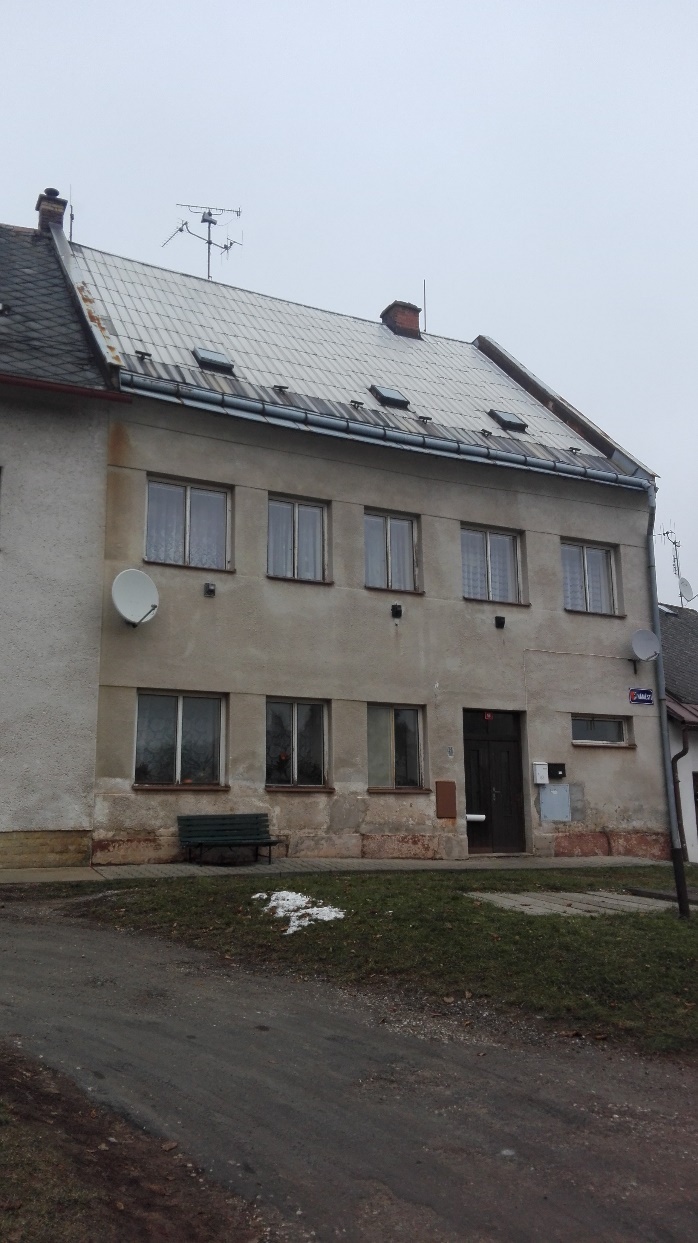 Zdroj: vlastní průzkumZrekonstruovat další objekty k bydleníMěsto Pilníkov nevlastní pouze objekty k bydlení zmíněné v předcházejících aktivitách. Město vlastní celkem osm objektů k bydlení a jeden bytový dům. Objekty zmíněné v předcházejících aktivitách jsou vyzdvihnuty proto, že jejich technický stav je nejhorší. Zbývající obytné budovy ve vlastnictví města jsou v lepším technickém stavu, nicméně i zde je nutné uskutečnit potřebné úpravy či rekonstrukce.3.2.2 Klíčová oblast rozvoje INFRASTRUKTURA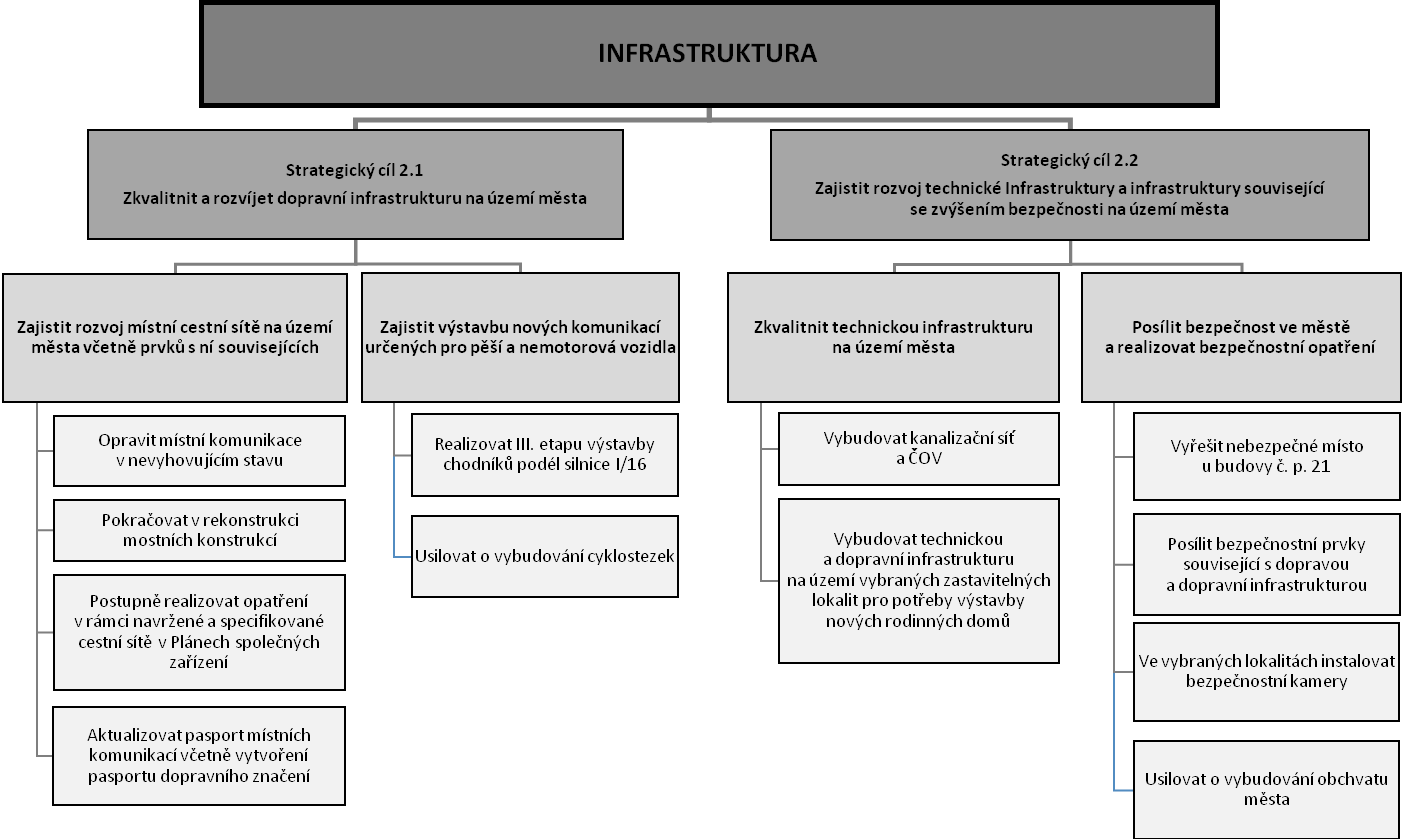 V kapitole 2.4.1 Potenciál vyplývající z analýzy současného stavu, je mj. rozebrán i potenciál týkající 
se infrastruktury. Klíčová oblast rozvoje Infrastruktura reflektuje zjištěné nedostatky uvedené v rámci kapitoly 2.4.1 za oblast infrastruktury a zaměřuje se na jejich odstranění, zmírnění či všeobecně 
na zlepšení situace a využití potenciálu v dané oblasti.Cíl 2.1: Zkvalitnit a rozvíjet dopravní infrastrukturu na území městaStrategický cíl je zaměřen na celkové zkvalitnění a rozvoj dopravní infrastruktury a prvků s ní souvisejících. Cíl je zaměřen na infrastrukturu pro motorová vozidla, pro nemotorová vozidla i pro pěší.Opatření 2.1.1: Zajistit rozvoj místní cestní sítě na území města včetně prvků s ní souvisejícíchSmyslem opatření je podpořit rozvoj cestní sítě na území města. Kvalitní cestní síť je významná 
jak pro obyvatele města (bezpečná doprava do svých obydlí), tak pro potřeby podnikatelských subjektů (např. pro zemědělce).Opravit místní komunikace v nevyhovujícím stavuV rámci dotazníkového šetření řada respondentů na otázku týkající se možnosti rozhodnout o využití městských prostředků uvedla, že by je přednostně využila na rekonstrukce místních komunikací. Řada místních komunikací je v dobrém stavu, řadě by ovšem prospěla rekonstrukce. Je doporučeno postupně realizovat opravy místních komunikací. Příkladem komunikace, kterou by bylo dobré opravit, je komunikace ulicí Polní. Pokračovat v rekonstrukci mostních konstrukcíVe městě Pilníkov již rekonstrukce některých mostních konstrukcí proběhla. Poslední uskutečněnou byla rekonstrukce mostu přes Pilníkovský potok v Mlýnské ulici. Vzhledem k tomu, že některé mostní konstrukce jsou stále v nevyhovujícím stavu, je doporučeno zajistit jejich opravu. Konkrétně lze jmenovat např. most přes Pilníkovský potok v ulici Tovární, most přes Vlčický potok v ulici Za Tratí 
u osady Letná apod.Postupně realizovat opatření v rámci navržené a specifikované cestní sítě v Plánech společných zařízeníVe všech třech k. ú. města byly uskutečněny KoPÚ. V rámci KoPÚ byly vytvořeny také tzv. Plány společných zařízení, které představují soubor opatření, která mají vytvořit podmínky pro splnění cílů pozemkových úprav. Jednou z řešených oblastí je i soubor opatření sloužících ke zpřístupnění pozemků, který zahrnuje i rekonstrukci stávajících či výstavbu nových polních cest. Aktivita tak spočívá v postupném uskutečnění navržených a specifikovaných prvků cestní sítě v rámci jednotlivých k.ú. města Pilníkov.   Aktualizovat pasport místních komunikací včetně vytvoření pasportu dopravního značeníMěsto má zpracován pasport místních komunikací, který je však přibližně 4 roky neaktualizovaný. Realizace aktivity spočívá v provedení jeho aktualizace, která přinese městu mnoho výhod. Vyjma přehledné aktuální evidence všech místních komunikací se jedná o zavedení pasportu 
do geoinformačního systému města či o aktuální hodnoty atributů, které jsou u jednotlivých místních komunikací uvedeny (např. třída silnice, technický stav vozovky, vlastník komunikace apod.). Tyto informace představují cenný podklad pro plánování dalšího rozvoje místních komunikací ve městě. Nelze opomenout ani význam pasportu v souvislosti se získáním finančních prostředků (dotací, grantů apod.).Současně s aktualizací pasportu místních komunikací je doporučeno zpracovat i pasport dopravního značení. Díky němu město získá informace o umístění a stavu dopravního značení na svém území, 
což přinese městu další výhody.Opatření 2.1.2: Zajistit výstavbu nových komunikací určených pro pěší a nemotorová vozidlaOpatření obsahuje aktivity, v důsledku jejichž naplnění dojde ke zvýšení bezpečnosti chodců a osob využívajících nemotorová vozidla v rámci jejich pohybu a dopravy.Realizovat III. etapu výstavby chodníků podél silnice I/16V letech 2012 až 2013 byla realizována I. etapa výstavby chodníků, v letech 2013 až 2014 II. etapa výstavby chodníků podél silnice I/16. Nyní je v plánu uskutečnění III. etapy výstavby chodníků podél této frekventované silnice, která by měla být realizována až k odbočce přes železniční trať k domům s č. p. 253, 256 a 257.Usilovat o vybudování cyklostezekNa veřejném projednávání bylo konstatováno a několika přítomnými i prioritizováno, že by bylo dobré, kdyby v blízkém okolí města byly k dispozici cyklostezky. Jako jeden z hlavních příkladů byla zmiňována např. existence cyklostezky spojující město Pilníkov s městem Trutnov. Řada obyvatel dojíždí 
do Trutnova za prací na kole, přičemž v současné době je v podstatě jedinou možnou cestou silnice I/16 (pokud dojíždějící na kole nechtějí jet delší trasou přes obec Staré Buky a rekreační areál Dolce). Silnice I/16 je v úseku mezi městem Pilníkov a Trutnov téměř bez krajnice, což zvyšuje bezpečnostní riziko pro jedoucí cyklisty. Z toho důvodu je doporučeno pokusit se záměr vybudování cyklostezky 
do města Trutnov prosadit. Jednou z variant může být úvaha vést cyklostezku podél železnice. Realizace bude bezpochyby náročná a bude záležet na mnoha okolnostech (např. vyřešení majetkových poměrů, získání finančních prostředků na realizaci, obstarání různých povolení apod.).Cíl 2.2: Zajistit rozvoj technické infrastruktury a infrastruktury související se zvýšením bezpečnosti na území městaStrategický cíl je zaměřen na rozvoj dalších oblastí infrastruktury ve městě. Konkrétně je zaměřen 
na infrastrukturu, která napomáhá ke zvýšení bezpečnosti obyvatel, tak na technickou infrastrukturu.Opatření 2.2.1: Zkvalitnit technickou infrastrukturu na území městaSmyslem opatření je rozvíjet úroveň a rozsah technické infrastruktury dostupné ve městě. Vybudovat kanalizační síť a ČOVJak je již konstatováno v analytické části, téma kanalizační sítě a jejího vybudování je ve městě 
v posledních letech a v současnosti velmi ožehavé téma. V nedávných letech již byla vytvořena kompletní projektová dokumentace a na celou akci bylo vydáno i stavební povolení. Celý projekt 
se nakonec neuskutečnil. V současné době je vybrán nový zpracovatel, který zpracuje novou technicky-ekonomickou variantní studii, která by měla posoudit stávající dokumentaci s ohledem na investiční náročnost a dopady realizace celého projektu a podle potřeby navrhnout změny. Po provedení změn a dalších návazných potřebných kroků by mělo dojít k zahájení výstavby kanalizační sítě ve městě 
i vybudování ČOV, která by měla být umístěna poblíž soutoku Pilníkovského a Starobuckého potoka. Vybudovat technickou a dopravní infrastrukturu na území vybraných zastavitelných lokalit pro potřeby výstavby nových rodinných domůV územním plánu je řada parcel vymezena jako zastavitelné území a jejichž funkční využití je stanoveno jako „plocha bydlení – v rodinných domech“. Některé tyto parcely jsou ve vlastnictví města, jiné v soukromém vlastnictví. Problémem je však fakt, že k plochám nejsou přivedeny sítě technické infrastruktury či k nim není zřízen příjezd. Je doporučeno k zastavitelným plochám s výše uvedeným funkčním využitím, které jsou ve vlastnictví města, přivést sítě technické infrastruktury a následně 
i zajistit příjezd. V současné době má již město vytipovánu oblast, kde by mohlo být postaveno okolo deseti rodinných domů. Konkrétně se jedná se o zastavitelnou plochu v územním plánu označenou jako Z 28. V současné době se již chystá projekt na přivedení sítí technické infrastruktury do této oblasti a současně je plánováno i vybudování obslužných komunikací.Opatření 2.2.2: Posílit bezpečnost ve městě a realizovat bezpečnostní opatřeníSmyslem opatření je zvýšení bezpečnosti ve městě, které by mělo být docíleno prostřednictvím aktivit v rámci tohoto opatření.Vyřešit nebezpečné místo u budovy č. p. 21Na veřejném projednávání bylo konstatováno, že velmi nebezpečné místo představuje úsek u rohu budovy č. p. 21 (obrázek 17). Z obrázku je patrné, že zde chybí přibližně tři metry chodníku. Chodník 
je však nově vybudován na druhé straně silnice I/16 a obyvatelé mají možnost přibližně 60 metrů 
od tohoto místa v obou směrech přejít po přechodu na druhou stranu komunikace. Je doporučeno bezpečnost místa řešit vhodným způsobem, např. umístěním zábradlí apod.Obrázek 17: Nebezpečné místo u budovy č. p. 21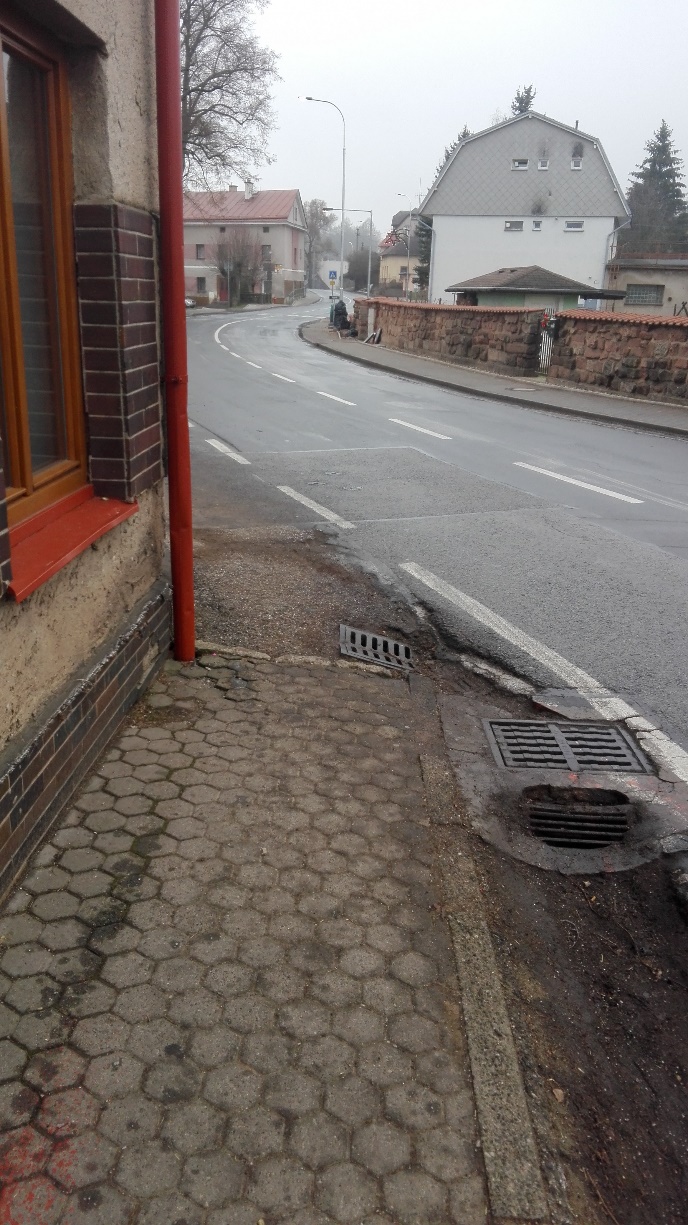 Zdroj: vlastní průzkumPosílit bezpečnostní prvky související s dopravou a dopravní infrastrukturouBezpečnostní prvky, které napomáhají ke zpomalení dopravy, přispívají k její lepší přehlednosti 
a v konečném důsledku zvyšují bezpečnost na silnicích a podél nich. Z toho důvodu je doporučeno tyto prvky na území města posílit.Z bezpečnostních prvků lze jmenovat dopravní zrcadla. Příklad lokality, kde by dopravní zrcadlo mohlo být umístěno, je lokalita křižovatky ulic Okružní a Ke Hřišti.Dále se jedná o zpomalovací retardéry. Ty je doporučeno instalovat do frekventovanějších místních komunikací, kde je poměrně značný provoz a zároveň i zvýšený pohyb chodců či cyklistů. Jmenovat 
lze např. místní komunikaci vedoucí vedle krytého sportovního areálu ulicí Okružní. Dále je vhodné 
je instalovat do klidových zón, kde rychlá jízda automobilů či motocyklů není žádoucí a je nebezpečná.Ve vybraných lokalitách instalovat bezpečnostní kameryV současné době je celá společnost vystavena velkému množství negativních společenských jevů. Mezi ně patří drobná kriminalita, vandalismus, sociálně patologické jevy (např. užívání návykových látek, různé formy agresivního chování), apod.  Vhodným řešením, jak minimalizovat tyto jevy a předcházet těmto činům, je vytvoření kamerového systému na území města. Konkrétně by se jednalo o umístění bezpečnostních kamer na nejvíce frekventovaných veřejných prostranstvích. Z prostranství lze jmenovat např. Náměstí (zde by mohla jedna kamera snímat prostor před vchodem do budovy 2. stupně ZŠ a do budovy Městského úřadu, druhá kamera snímat prostor parku a podloubí), víceúčelový krytý sportovní areál a jeho nejbližší okolí, prostranství u budovy MŠ či prostor v okolí železniční stanice.Usilovat o vybudování obchvatu městaNa veřejném projednávání bylo konstatováno, a i z jednání pracovní skupiny vyplynulo, že město by bylo rádo, aby se jednou v budoucnu realizovalo vybudování obchvatu města. Díky obchvatu by byl minimalizován rušivý vliv dopravy, který je v současné době zřejmý. Otázkou zůstává, jak by se obchvat podepsal na aktivitách podnikatelských subjektů působících ve městě. V každém případě realizace výstavby obchvatu města není v blízké budoucnosti reálná, nicméně je důležité, aby tato aktivita byla v PRM uvedena, neboť vedení města a bezpochyby i značná část obyvatel města by jednou obchvat ráda přivítala.3.2.3 Klíčová oblast rozvoje ŽIVOTNÍ PROSTŘEDÍ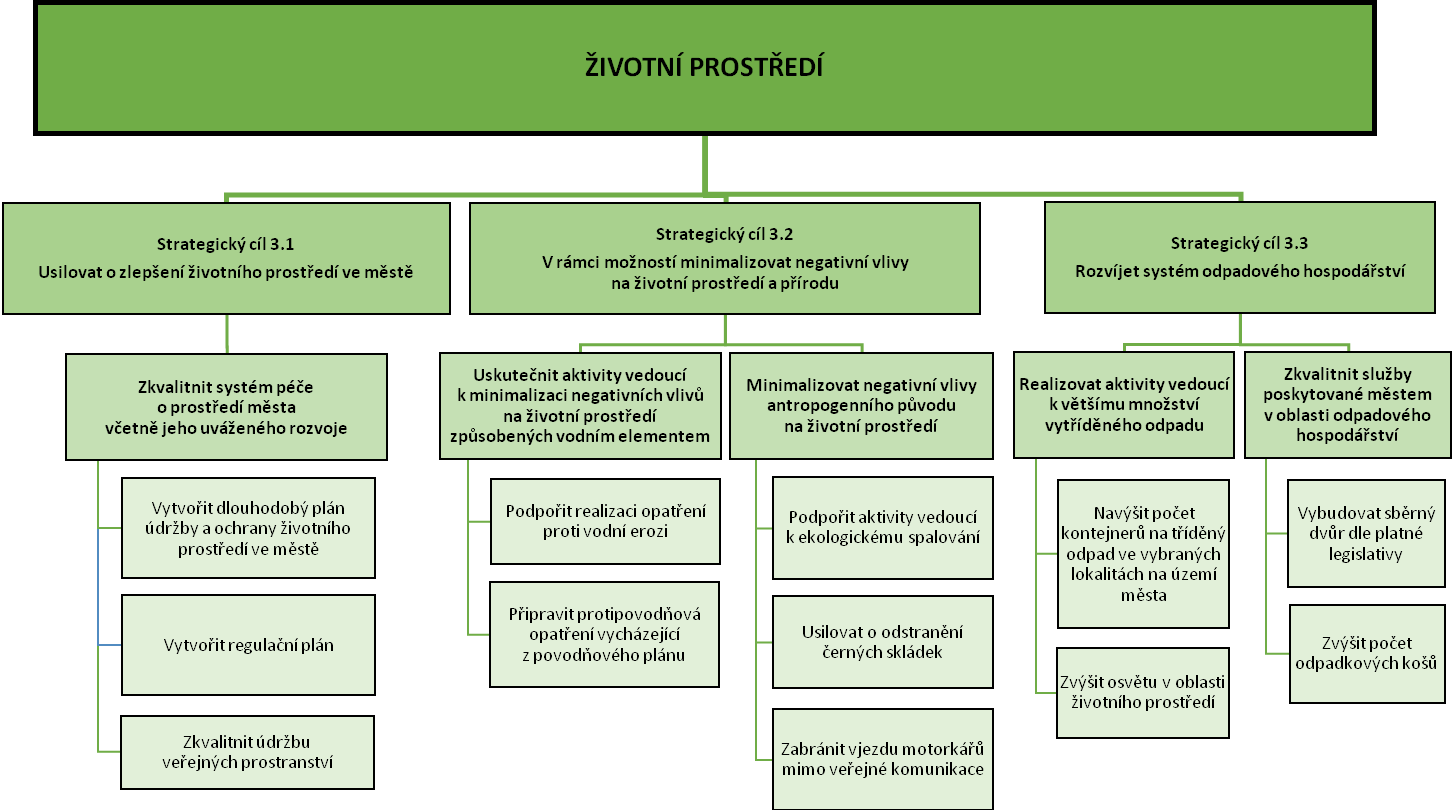 Město Pilníkov disponuje atraktivním přírodním prostředím. Územím města, především jeho jižní částí, prochází řada skladebných prvků ÚSES, které jsou regionálního významu, nicméně zde prochází 
i biokoridor nadregionálního významu. Klíčová oblast rozvoje Životní prostředí je zaměřena jednak na zlepšování stavu životního prostředí 
ve městě jako takového a dále na snahu minimalizovat různorodé negativní vlivy, které mohou životní prostředí ohrožovat. Opomenuta není ani oblast odpadového hospodářství.Cíl 3.1: Usilovat o zlepšení životního prostředí ve městěStrategický cíl se zaměřuje na obnovu a údržbu ploch zeleně v krátkodobém i dlouhodobém horizontu. Některá veřejná prostranství působí zanedbaným a esteticky nevhodným dojmem.Opatření 3.1.1: Zkvalitnit systém péče o prostředí města včetně jeho uváženého rozvojeOpatření obsahuje aktivity, jejichž realizace napomůže k efektivnější ochraně a údržbě životního prostředí ve městě včetně respektování architektonického vzhledu stávající zástavby ve městě.Vytvořit dlouhodobý plán údržby a ochrany životního prostředí ve městěDlouhodobý plán údržby a ochrany životního prostředí ve městě představuje dokument, který bude obsahovat důležité informace, jaké aktivity má město v budoucnu vykonávat, aby byla zajištěna ochrana životního prostředí. Plán by měl obsahovat informace týkající se údržby vodních toků a ploch, informace o kvalitě ovzduší ve městě a způsobu zajištění jeho dobrého stavu, informace týkající se ochrany zemědělského půdního fondu apod.Vytvořit regulační plánZ jednání pracovní skupiny vyplynulo, že by pro území města či jeho některé jednotlivé lokality mohl být vytvořen regulační plán. Důvodem zpracování tohoto plánu je zajištění uváženého rozvoje a nové výstavby ve městě v tom smyslu, aby byl zachován jeho architektonický vzhled. Koncepci rozvoje území města a ochrany jeho hodnot a regulativy stanovující přípustnost využití jednotlivých funkčních typů ploch již definuje území plán města. Regulační plán by definoval a stanovil podmínky pro výstavbu 
a rekonstrukce objektů podrobněji a více do detailu. Pro kterou konkrétní část města by měl být regulační plán vytvořen se bude odvíjet od rozhodnutí vedení města. Doporučeným územím, pro které by tento plán mohl být vytvořen, představuje území městské památkové zóny. Zkvalitnit údržbu veřejných prostranstvíÚdržba veřejných prostranství a veřejné zeleně je pro město velmi důležitá a vypovídá o tom, 
jak se město o dané veřejné prostory stará. Údržbu lze zkvalitnit např. častějším úklidem těchto prostor či častějším sekáním trávy v době jejího růstu, včasným vyhrnováním silnic v zimním období apod.Ke zkvalitnění údržby by napomohlo pořízení kvalitnější techniky, kterou by mohli zaměstnanci města či jím zřízených organizací využívat. Její pořízení se však odvíjí od finančních možností města.Napomoci realizaci této aktivity by mohli i dlouhodobě nezaměstnaní lidé, kteří by formou veřejně prospěšných prací udržovali veřejná prostranství.V úvahu přichází i obecně prospěšné práce, které by zastávali lidé, kteří se provinili proti zákonům 
a dostali tento trest.Cíl 3.2: V rámci možností minimalizovat negativní vlivy na životní prostředí a příroduStrategický cíl se zaměřuje na činnosti, jejichž realizace napomůže předejít potenciálním ohrožením, která jsou způsobena přírodními činiteli i činiteli antropogenního původu.Opatření 3.2.1: Uskutečnit aktivity vedoucí k minimalizaci negativních vlivů na životní prostředí způsobených vodním elementem Smyslem opatření je minimalizovat potenciální negativní vlivy na životní prostředí, které by mohly být způsobeny prostřednictvím působení vodního činitele.Podpořit realizaci opatření proti vodní eroziZe zpracované analytické části dokumentu vyplynulo, že řada lokalit na území města je potencionálně silně či mírně ohrožena vodní erozí. Je to v důsledku přítomnosti velmi svažitých a mnohdy i rozlehlých pozemků, což představuje významný faktor potencionálního ohrožení. Protierozních opatření je celá řada a dělí se do tří hlavních kategorií – organizační (např. pásové pěstování plodin, záchytné travní pásy apod.), agrotechnická (např. protierozní orba, protierozní setí apod.) a technická opatření (např. průlehy, ochranné hrázky apod.).Realizace protierozních opatření je však přímo závislá na stanoviscích vlastníků dotčených pozemků. 
V tomto ohledu nelze opomenout téměř ukončené KoPÚ ve všech k.ú. města, kde v rámci Plánů společných zařízení byly identifikovány lokality, ve kterých by měla být protierozní opatření realizována.Připravit protipovodňová opatření vycházející z povodňového plánuJak již bylo konstatováno v analytické části dokumentu, město Pilníkov má zpracovaný Povodňový plán. V rámci tohoto plánu byla mj. definována i opatření, jejichž realizace pomůže ochránit město před případnými povodněmi. Jednotlivá opatření jsou popsána a uveden je např. i popis ohrožení, kterému má protipovodňové opatření bránit. Realizace aktivity spočívá v postupné přípravě a realizaci protipovodňových opatření uvedených v povodňovém plánu. Opatření 3.2.2: Minimalizovat negativní vlivy antropogenního původu na životní prostředíSmyslem tohoto opatření je také minimalizace potenciálních negativních vlivů na životní prostředí. V tomto případě se však jedná o vlivy antropogenního původu, tj. takové, které jsou způsobeny lidmi a jejich činnostmi.Podpořit aktivity vedoucí k ekologickému spalováníNa veřejném projednávání bylo konstatováno, že by bylo vhodné podpořit a motivovat lidi, aby topili ve svých domovech ekologičtěji, čímž by přispěli ke zlepšení stavu životního prostředí. Role města 
je v tomto případě omezená, přičemž nejvýznamnější nástroj v tomto případě představuje osvěta. 
Tj. město může občany informovat, že v případě spalování nevhodného materiálu hrozí nemalá pokuta. Dále informovat, že v současné době je ekologičtější vytápění významně podporováno dotacemi (např. kotlíkové dotace určené na výměnu stávajících používaných zdrojů tepla za ekologičtější) apod.Usilovat o odstranění černých skládekNa veřejném projednávání bylo zmíněno, že na území města se nachází černé skládky, které by bylo dobré zlikvidovat či alespoň jejich výskyt minimalizovat. Konkrétně byly zmiňovány lokality Valčenka, lokalita poblíž vlakového nádraží či lokalita poblíž čerpací stanice pohonných hmot. Role města spočívá v zajištění odvozu materiálu uložených na těchto skládkách. Aby se situace nadále neopakovala, 
lze v těchto místech umístit např. fotopasti, které by zachytily, zda k nedovolenému skládkování 
i nadále dochází.Zabránit vjezdu motorkářů mimo veřejné komunikaceV rámci veřejného projednávání byla diskutována problematika motorkářů vjíždějících mimo veřejné komunikace (např. do lesů, na pole apod.) a negativní vliv jejich činnosti na přírodu. Jako příklad negativních vlivů lze uvést rozrušení půdy, v důsledku čehož mohou být zhoršeny její retenční vlastnosti (tj. schopnost zachycovat vodu) či nadměrný hluk, který plaší zvěř.Aktivita spočívá v pokusu zabránit či alespoň minimalizovat tyto případy. Jako příklad lze uvést např. osazení značky se zákazem vjezdu či umístění závor k cestám vedoucím do lesa. Zde bude důležitá spolupráce města s vlastníky daných pozemků, především s Lesy ČR, s. p.  V případě zabránění jejich vjezdu na pole to bude ještě složitější. Všeobecně lze konstatovat, že najít efektivní řešení nebude vůbec jednoduché.Cíl 3.3: Rozvíjet systém odpadového hospodářstvíStrategický cíl je zaměřen na zkvalitnění odpadového hospodářství ve městě, jehož důsledkem bude pozitivní vliv na životní prostředí.Opatření 3.3.1: Realizovat aktivity vedoucí k většímu množství vytříděného odpadu Opatření obsahuje aktivity, jejichž realizací budou posíleny možnosti třídění odpadů ve městě, 
tj. občané budou moci třídit více surovin než doposud a též budou mít k dispozici více nádob určených k odkládání tříděného odpadu.Navýšit počet kontejnerů na tříděný odpad ve vybraných lokalitách na území městaVe městě v současné době probíhá v pravidelných intervalech svoz tříděného plastu (včetně nápojových kartonů), skla a papíru. Kontejnery na tříděný odpad jsou umístěny na řadě míst, přičemž v některých případech je jejich počet dostačující, v některých ne. Realizace aktivity spočívá v posílení počtu kontejnerů na tříděný odpad v lokalitách, kde je ze strany občanů zaznamenána poptávka, 
a kde současné početní stavy nestačí. Jako příklad lze jmenovat ulici Hradčín. Zvýšit osvětu v oblasti životního prostředíAktivita a její realizace spočívá v pravidelném a neustálém informování obyvatel, jehož smyslem 
je předání aktuálních informací v oblasti ochrany životního prostředí, odpadového hospodářství 
(jak správně třídit odpad, jeho opětovné materiálové či energetické využití, informace o době rozkladu jednotlivých druhů odpadů v přírodě) apod. Informování by mohlo být provedeno např. uskutečněním seminářů či přednášek v zasedací místnosti Městského úřadu či v sále restaurace Slunce ve zvolené časové periodě, otištěnými články v místním Pilníkovském zpravodaji apod.Opatření 3.3.2: Zkvalitnit služby poskytované městem v oblasti odpadového hospodářstvíSmyslem tohoto opatření je poskytnout obyvatelům kvalitnější služby, které souvisí s oblastí odpadového hospodářství.Vybudovat sběrný dvůr dle platné legislativyVe městě, konkrétně nedaleko vlakového nádraží, v současné době funguje sběrné místo (obrázek 18), které je pravidelně otevřeno každou sobotu od 9 do 11 hodin. Jedním ze záměrů současného vedení města je vybudovat ve městě sběrný dvůr, který by splňoval všechny požadavky kladené na sběrný dvůr dle platné legislativy. Předpokládanou lokalitou, kde by měl být sběrný dvůr vybudován, jsou parcely zjednodušené evidence 184/1 díl 2 a 184/3 v k.ú. Pilníkov II.Obrázek 18: Sběrné místo ve městě Pilníkov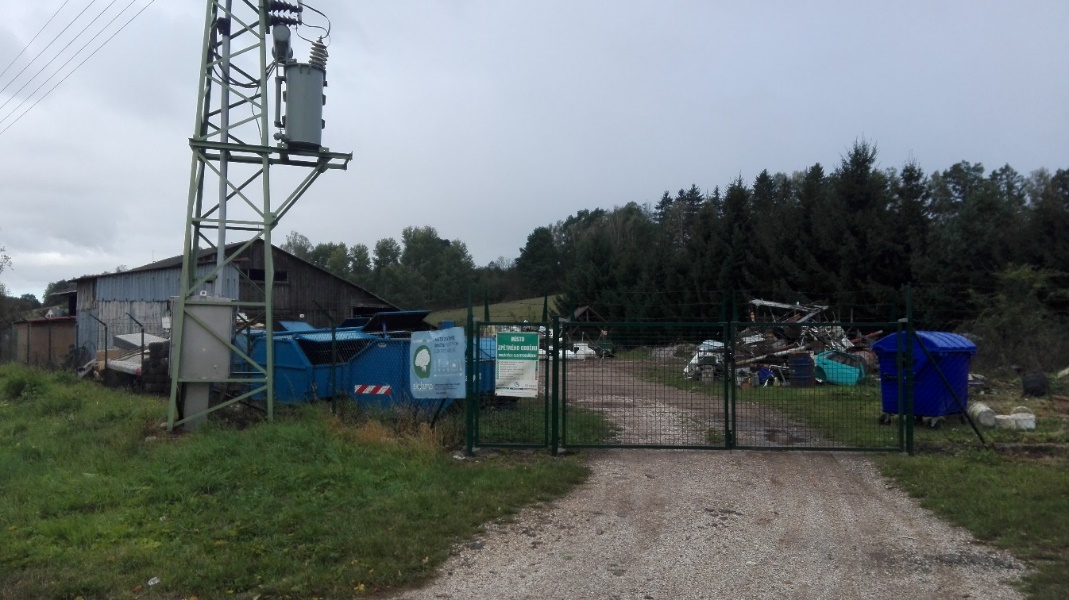 Zdroj: vlastní průzkumZvýšit počet odpadkových košůNa veřejném projednávání bylo konstatováno, že je ve městě nedostatečné množství odpadkových košů. Konkrétním místem, které bylo zmiňováno, byl parčík na centrálním Náměstí. Lokalit, 
kde by mohly být koše instalovány, je samozřejmě více a bude záležet na vedení města, do kterých míst budou nově odpadkové koše umístěny.V současné době nejsou u veřejných odpadkových košů dostupné sáčky na psí exkrementy. 
Je doporučeno na odpadkové koše sáčky umístit, což by mělo napomoci k lepšímu vzhledu a údržbě města. Úspěšnost této aktivity se bude odvíjet především od chování místních obyvatel a jejich přístupu k využívání této služby.3.2.4 Klíčová oblast rozvoje PODNIKÁNÍ A ZAMĚSTNANOST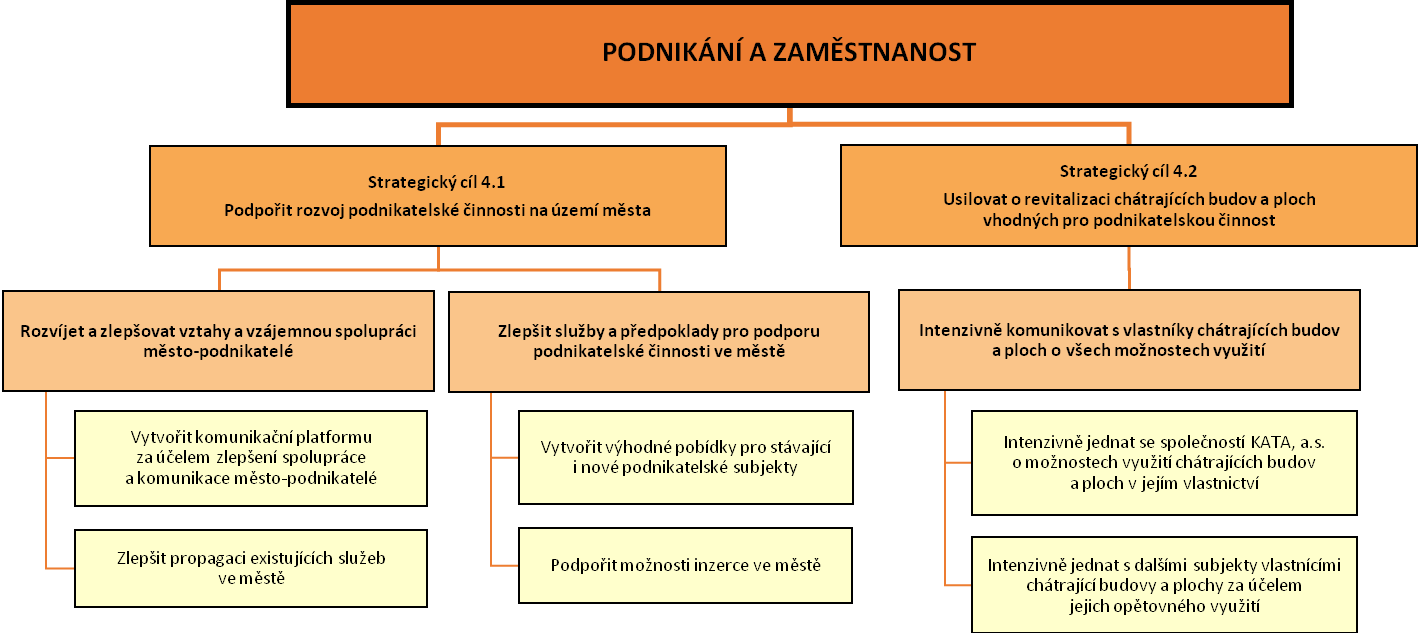 Ve městě se nachází jeden větší zaměstnavatel (T A L P A , spol. s r.o.), který generuje množství pracovních míst i pro místní obyvatele. Dále ve městě působí z pohledu počtu zaměstnanců řada dalších menších firem. Klíčová oblast rozvoje se zaměřuje na posílení vztahů a komunikace mezi městem a podnikatelskými subjekty, dále na potenciál, které město v této oblasti má, např. využití 
v současné době chátrajících budov a ploch apod.Cíl 4.1: Podpořit rozvoj podnikatelské činnosti na území městaStrategický cíl je zaměřen na podporu podnikatelské činnosti na území města. Podporu lze chápat 
ve dvou směrech. Zaprvé se jedná o posilování vztahů a podporu spolupráce s podnikatelskými subjekty, které ve městě již působí. Druhým směrem je zacílení na přilákání potenciálních podnikatelských subjektů, které by ve městě mohly začít podnikat a vyvíjet činnost.Opatření 4.1.1: Rozvíjet a zlepšovat vztahy a vzájemnou spolupráci město-podnikateléOpatření obsahuje aktivity, jejichž realizace povede ke zlepšení vzájemných vztahů mezi městem 
a podnikatelskými subjekty.Vytvořit komunikační platformu za účelem zlepšení spolupráce a komunikace město-podnikateléSpolupráce mezi městem a podnikatelskými subjekty, které ve městě působí, je důležitá. Úroveň spolupráce město-místní podnikatelské subjekty je z pohledu vedení města vnímána prozatím jako 
ne moc provázaná. Z toho důvodu je velmi důležité tento stav změnit a pracovat na zlepšení 
a zintenzivnění vzájemných vztahů.Vedení města má svoji vizi, kterým směrem by se měl rozvoj města ubírat. Podnikatelské subjekty mají své záměry a cíle, kterých chtějí v rámci podnikání dosáhnout, přičemž tím nejdůležitějším záměrem zůstane stále maximalizace zisku. Na první pohled by se mohlo zdát, že zájmy obou skupin mohou být částečně protichůdné. Velmi důležitá je tak vzájemná komunikace v dané situaci.Vhodným řešením, jak vztahy a vzájemnou spolupráci posílit, by mohlo být vytvoření tzv. komunikační platformy. Na jednáních této platformy by docházelo ke vzájemné výměně informací mezi představiteli města a podnikatelskými subjekty ve městě působícími. Realizace těchto diskuzí napomůže ke zlepšení vzájemné spolupráce, vysvětlení případných nejasností apod. Informativní schůzky by měly probíhat pravidelně, např. jednou za půl roku.Zlepšit propagaci existujících služeb ve městěPropagace podnikatelských subjektů působících ve městě a jimi nabízené služby nejsou v současné době odpovídajícím způsobem zajištěny. Z toho důvodu je doporučeno propagaci podnikatelských subjektů a jimi poskytovaných služeb zkvalitnit a zintenzivnit.Propagace podnikatelských subjektů může být provedena různými způsoby např. jejich uvedením 
na oficiálních internetových stránkách města, prostřednictvím příspěvku v místním Pilníkovském zpravodaji, dále otisknutím článku o nabízených službách v regionálních denících či propagací formou reklamních tabulí.Propagace podnikatelských subjektů a s ním spojená propagace místních výrobků a služeb, je důležitá a prospěšná nejen pro dané subjekty, ale je i v zájmu města a blízkého regionu.Opatření 4.1.2: Zlepšit služby a předpoklady pro podporu podnikatelské činnosti ve městěSmyslem tohoto opatření je podpořit zlepšení podmínek a dispozic pro rozvoj podnikatelské činnosti na území města.Vytvořit výhodné pobídky pro stávající i nové podnikatelské subjektyVytvořením výhodných pobídek město značně zvýší šance na přilákání potencionálních investorů 
do města. Nabídnutí některých těchto pobídek i stávajícím podnikatelským subjektům povede 
ke zlepšení spolupráce město-podnikatelé. Mezi pobídky ze strany města lze zařadit např. následující:výhodné ceny pozemkůexistence či vybudování potřebné infrastrukturypomoc při vyřizování formalit souvisejících se stavebním povolením v případě investiční výstavbydočasné snížení daně z nemovitostivýhodné nájemné za pronájem volných prostor a pozemků ve vlastnictví města poskytnutí finančního příspěvku za vytvoření pracovního místa I v případě městem nabízených výhodných pobídek je důležitá jejich následná propagace, tedy 
aby se o nich potencionální investoři včas dozvěděli.Podpořit možnosti inzerce ve městěZ veřejného projednávání vyplynulo, že město v současné době nenabízí adekvátní podmínky 
pro inzertní činnost a že by bylo dobré, kdyby byla inzerce městem podporována.Podpořit inzerci lze několika způsoby, např. vytvořením rubriky na internetových stránkách města, která by se specializovala právě na inzertní činnost. V rámci této rubriky by mohli občané 
či podnikatelské subjekty zveřejňovat své nabídky či poptávky.  Z dalších možností podpory inzerce lze jmenovat dále vyhrazení prostoru pro inzerci v rámci Pilníkovského zpravodaje, možnost umístit inzerát na vývěsní plochy apod.Cíl 4.2: Usilovat o revitalizaci chátrajících budov a ploch vhodných pro podnikatelskou činnostStrategický cíl se zaměřuje na revitalizaci chátrajících, současně nevyužívaných či pouze částečně využívaných budov a ploch, které mají potenciál a jsou vhodné pro rozvoj podnikatelské činnosti.Opatření 4.2.1: Intenzivně komunikovat s vlastníky chátrajících budov a ploch o všech možnostech využitíSmyslem opatření je řešit stávající nevyhovující situaci týkající se chátrajících, nevyužívaných areálů, budov a ploch. Jelikož jsou všechny níže zmíněné chátrající budovy a plochy v soukromém vlastnictví, role města Pilníkov je značně omezená a spočívá v intenzivní komunikaci s vlastníky těchto areálů 
za účelem jejich většího využití.Intenzivně jednat se společností KATA, a.s. o možnostech využití chátrajících budov a ploch v jejím vlastnictvíSpolečnost KATA, a.s. na území města vlastní množství nemovitostí. Bohužel řada z těchto nemovitostí, ať už se jedná pouze o holou plochu či pozemek se stavbou, není využita a postupně chátrá. Z konkrétních objektů lze jmenovat např. budovu umístěnou na parcele KN st. 135 (k. ú. Pilníkov II), budovu, která je součástí parcel KN st. 1/1, KN st. 1/2, KN st. 1/6 (vše k. ú. Pilníkov II) atd.Intenzivně jednat s dalšími subjekty vlastnícími chátrající budovy a plochy za účelem jejich opětovného využitíNejenom společnost KATA, a.s. vlastní objekty, které chátrají a nejsou momentálně využité. Role města spočívá v intenzivní komunikaci s danými vlastníky za účelem větší údržby a většího využití, případně za účelem prodeje. Příkladem chátrajících ploch je areál bývalého státního statku (obrázek 19) nacházející se podél silnice III/29932. Pozemky jsou ve vlastnictví Státního pozemkového úřadu 
či jedné fyzické osoby. Stavby na těchto pozemcích jsou ve vlastnictví společnosti LIDUŠKA HK, s.r.o., která je momentálně v exekuci.Obrázek 19: Areál bývalého státního statku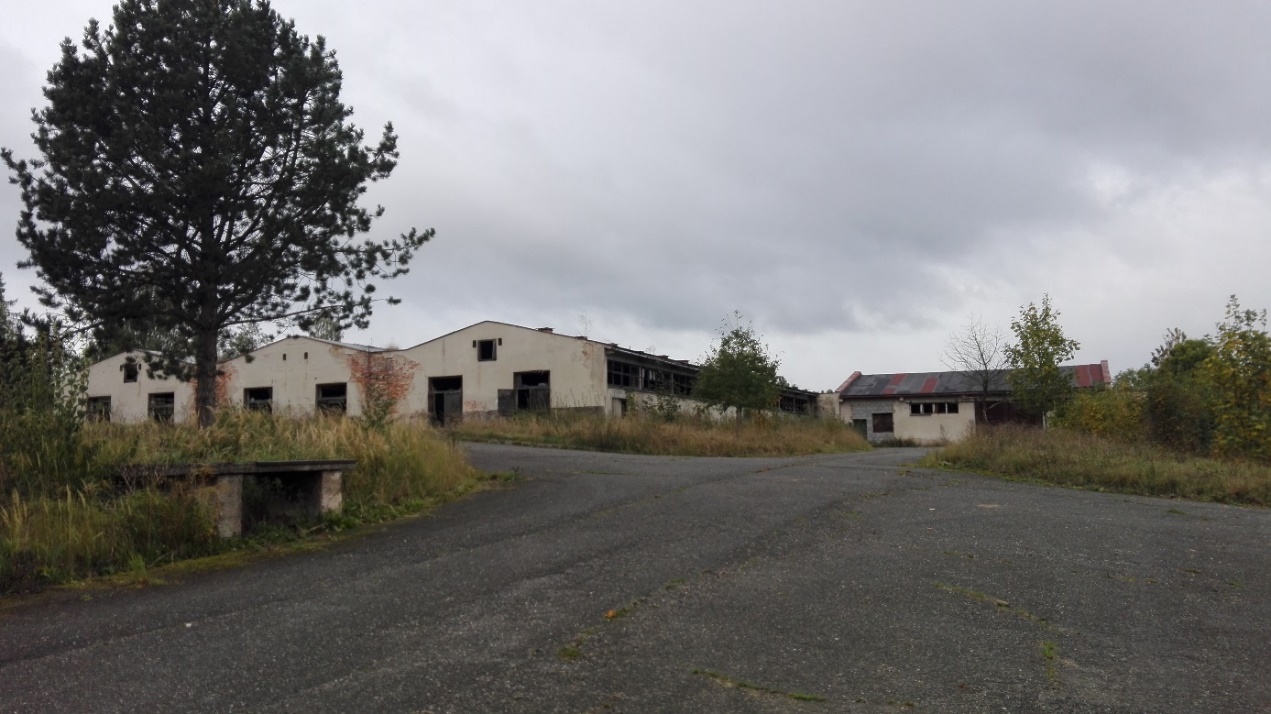 Zdroj: vlastní průzkum3.2.5 Klíčová oblast rozvoje VOLNÝ ČAS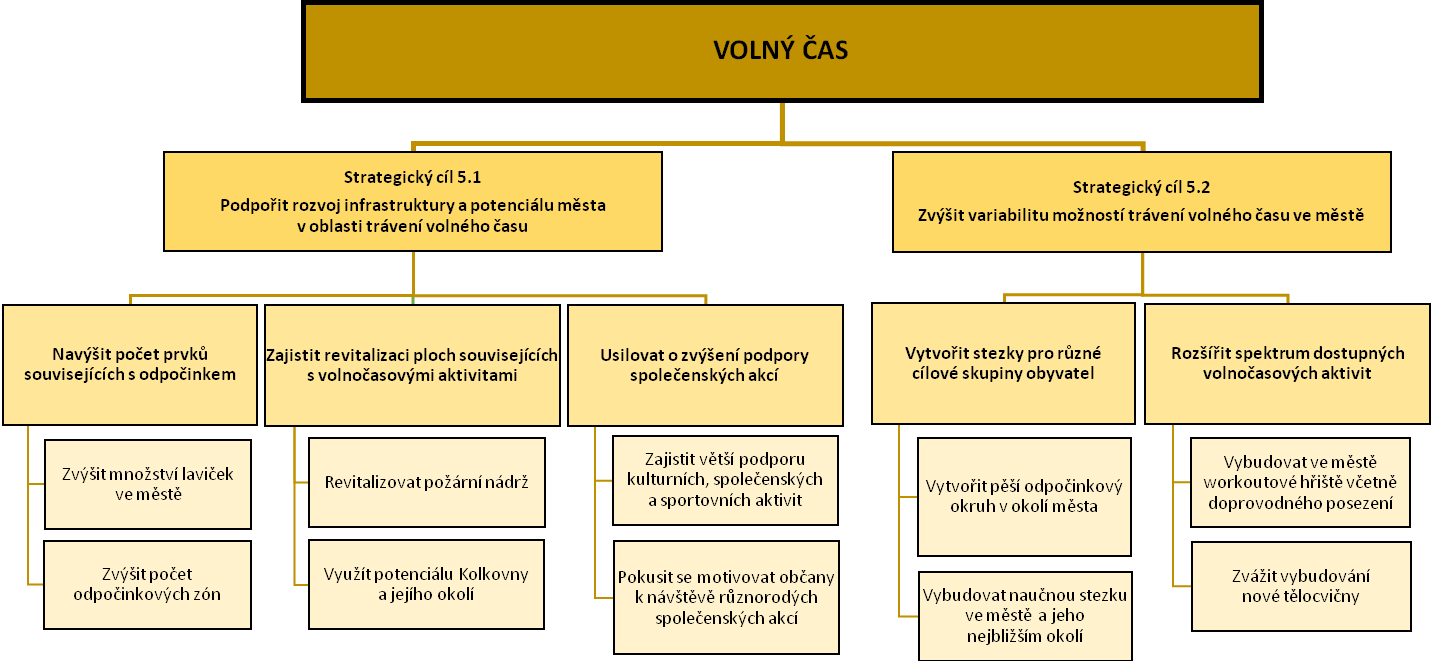 Ve městě funguje řada zájmových spolků, což je pozitivní. Z pohledu sportovní vybavenosti disponuje město dobrým zázemím. Klíčová oblast rozvoje se zaměřuje na zkvalitnění infrastruktury pro volný čas a všeobecně na rozvoj variability dostupných volnočasových aktivit. Cíl 5.1: Podpořit rozvoj infrastruktury a potenciálu města v oblasti trávení volného časuStrategický cíl je zaměřen na podporu zvýšení prvků souvisejících s volným časem a na zkvalitnění stávajících objektů a ploch využívaných ve volném čase, které jsou momentálně v nevyhovujícím stavu.Opatření 5.1.1: Navýšit počet prvků souvisejících s odpočinkemSmyslem tohoto opatření je zlepšení možností odpočinku ve městě.Zvýšit množství laviček ve městěNa veřejném projednávání bylo konstatováno, že by obyvatelé uvítali, kdyby bylo ve městě k dispozici více laviček, kde by si mohli lidé sednout a na chvíli odpočinout. Jako příklad lze uvést umístění laviček do parčíku na Náměstí. Z dalších lokalit lze jmenovat místa, která jsou řešena v dalších aktivitách v rámci této klíčové oblasti rozvoje, např. okolí požární nádrže, Kolkovna, prostředí nových odpočinkových zón apod. Zvýšit počet odpočinkových zónZ veřejného projednávání vyplynulo, že občané považují za slabou stránku města nedostatek odpočinkových ploch či zón. Z toho důvodu je doporučeno počet odpočinkových zón na území města navýšit. Tyto nové odpočinkové zóny by měly vzniknout převážně v klidnějších částech města.Opatření 5.1.2: Zajistit revitalizaci ploch souvisejících s volnočasovými aktivitamiOpatření obsahuje aktivity, jejichž realizací dojde ke zkvalitnění ploch, které jsou vhodné či mají značný potenciál být plochami pro volnočasové aktivity. Revitalizovat požární nádržPožární nádrž (obrázek 20) se nachází nedaleko areálu fotbalového hřiště, konkrétně na parcele 
KN 499/1 (k. ú. Pilníkov I). Ačkoliv je nádrž sporadicky využívána i ke koupání, její technický stav 
je špatný a bylo by dobré provést její revitalizaci. Tuto skutečnost potvrdilo i dotazníkové šetření 
a veřejné projednávání.Součástí revitalizace by mohlo být i zkvalitnění jejího okolí. Jmenovat lze např. instalace laviček, umístění stánku s občerstvením přes letní období apod.Obrázek 20: Požární nádrž nacházející se nedaleko areálu fotbalového hřiště – současný stav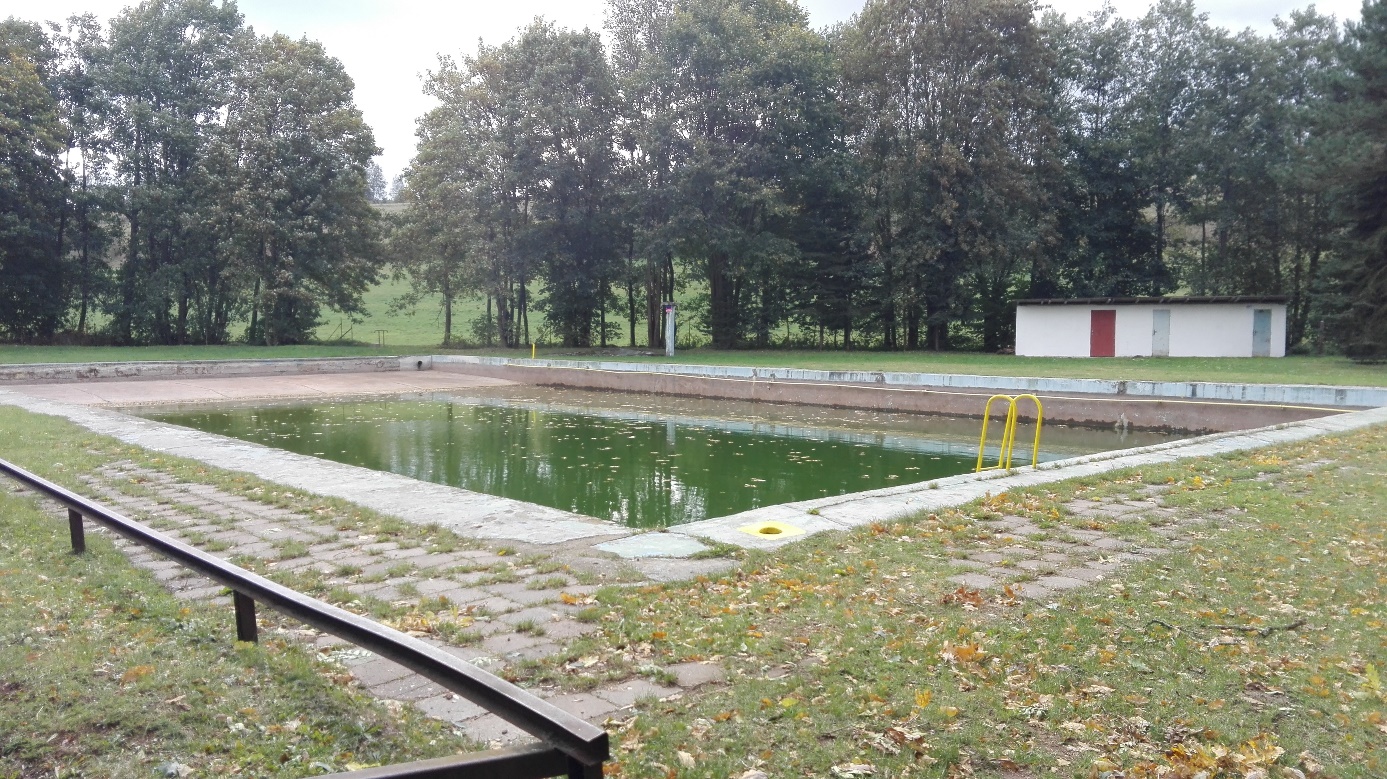 Zdroj: vlastní průzkumVyužít potenciálu Kolkovny a jejího okolíAreál Kolkovny se nachází v oblasti s místně zažitým názvem Prkenný Důl. Tento areál je ideálním místem pro volnočasové aktivity. Samotná budova a okolní pozemek (parcely KN st. 213 a KN 878/1, k. ú. Pilníkov I) jsou v soukromém vlastnictví. Okolní pozemky (parcely KN st. 238, KN 878/2, KN 882/1, KN 882/2 či KN 1229/6, vše k. ú. Pilníkov I) jsou ve vlastnictví města. V plánech města je v tomto prostoru vytvořit odpočinkové místo, kam by mohli lidé zajít posedět, něco si ugrilovat apod. 
I na veřejném projednávání bylo konstatováno, že areál Kolkovny představuje místo, které je ideální pro odpočinkové a volnočasové aktivity. Je doporučeno uvedený záměr zrealizovat.Opatření 5.1.3: Usilovat o zvýšení podpory společenských akcíSmyslem opatření je podpořit větší zájem o společenské akce konané ve městě a všeobecně více podporovat konané společenské akce ve městě.Zajistit větší podporu kulturních, společenských a sportovních aktivitMěsto Pilníkov již v současné době přispívá finančně na řadu společenských akcí konaných ve městě, což je bezpochyby pozitivní. Z dotazníkového šetření vyplynulo, že ne všechny větší akce konané 
ve městě jsou ze strany města finančně podporovány a podporu by si zasloužily. Konkrétně byly jmenovány akce pořádané v penzionu u Skutilů a akce Rockové hřiště konaná vedle areálu fotbalového hřiště. Vzhledem k významnosti zmíněných akcí je finanční podpora města žádoucí.  Pokusit se motivovat občany k návštěvě různorodých společenských akcíJak vyplynulo z veřejného projednávání i z jednání s představiteli města, občané nemají moc zájem navštěvovat akce, které se ve městě konají. Je to určitě škoda, neboť prostřednictvím společenských akcí lze utužovat společenský život ve městě.Role města je v dané aktivitě silně omezená. Město může napomoci větší návštěvnosti akcí především lepší a častější informovaností. Např. v dotazníkovém šetření bylo zmíněno, že by na začátku roku město mohlo vytvořit plán akcí na celý rok. Obyvatelé by tak získali včasný přehled a mohli by i lépe plánovat svůj volný čas.Cíl 5.2: Zvýšit variabilitu možností trávení volného času ve městě Smyslem tohoto opatření je zvýšení počtu volnočasových možností, které mají místní obyvatelé, 
ale i návštěvníci ve městě k dispozici.Opatření 5.2.1: Vytvořit stezky pro různé cílové skupiny obyvatelOpatření obsahuje aktivity, jejichž realizací budou mít občané a návštěvníci města k dispozici pěší stezky, které budou obsahovat doprovodné aktivity. Vytvořit pěší odpočinkový okruh v okolí městaJednou z variant, jak posílit variabilitu volnočasových možností ve městě, je vytvoření odpočinkového okruhu na území města a v jeho nejbližším okolí. Okruh by byl vhodný pro různé skupiny obyvatel – pro mládež, maminky s dětmi a kočárky, pro seniory apod. V rámci okruhu by bylo několik míst, 
kde by si občané mohli oddychnout a sednout si na lavičku. Dalším zpestřením okruhu by bylo umístění workoutových prvků na některých místech, tj. prvků vhodných ke cvičení, posilování či jiné tělesné aktivitě.Vybudovat naučnou stezku ve městě a jeho nejbližším okolíZ veřejného projednávání vyplynulo, že obyvatelé by uvítali vybudování naučné stezky. Uvedený záměr byl občany na veřejném projednávání i významně prioritizován. Naučná stezka by měla několik zastavení, kde by byly umístěny informační tabule pojednávající např. o zajímavostech daného místa, o historii města či daných lokalit apod. Doprovodným prvkem může být i plnění úkolů, které mezi jednotlivými stanovišti naučné stezky budou moci návštěvníci plnit.Opatření 5.2.2: Rozšířit spektrum dostupných volnočasových aktivitOpatření je zaměřeno na vytvoření nových volnočasových prvků, které budou ve městě dostupné.Vybudovat ve městě workoutové hřiště včetně doprovodného posezeníV dotazníkovém šetření bylo často zmiňováno, i na veřejném projednávání řada lidí uvedla, že by bylo vhodné ve městě zřídit fitness centrum. Nemuselo by se jednat o běžnou posilovnu v rámci nějaké budovy, ale o venkovní posilovnu, tzv. workoutové hřiště. Jedná se o venkovní hřiště, které 
je tvořeno různorodými prvky, které slouží k procvičování a posilování základních svalových skupin. Součástí hřiště by mohly být i doprovodné prvky typu lavičky pro posezení a odpočinek.Využití workoutového hřiště je vhodné jak pro děti a mládež, tak i pro dospělé a seniory. Příkladem vhodné lokality pro vybudování workoutového hřiště je prostor nacházející se jižně od krytého sportovního areálu a skateparku, konkrétně parcela KN 64/1 (k.ú. Pilníkov I), která je ve vlastnictví města.Zvážit vybudování nové tělocvičnyV budově č. p. 21 je v současné době obyvatelům k dispozici tělocvična. Na veřejném projednávání bylo konstatováno, že současný stav, a především její velikost je nedostatečná, a že by bylo dobré mít tělocvičnu větší a modernější. Vzhledem k tomu, že se jedná o velmi nákladný záměr, je na zvážení vedení města, zda se rozhodne k jeho realizaci či nikoliv.3.3 Podpora realizace Programu rozvojeNezbytnou součástí PRM je zajištění jeho realizace. Bude stanovena osoba tzv. garant PRM, který bude zároveň jeho iniciátorem. Iniciátor bude koordinovat všechny činnosti spojené s realizací 
a aktualizacemi PRM. Dále bude stanoven časový harmonogram realizace jednotlivých aktivit a zároveň bude definováno, kde bude možné do PRM rozvoje nahlédnout.Postupné sledování a vyhodnocování realizace PRM bude zajištěno prostřednictvím navržených monitorovacích indikátorů. Díky monitoringu, který by měl být prováděn pravidelně (nejlépe jednou za rok), bude patrné, zda se daří PRM naplňovat.Stanoven bude i způsob, forma a četnost aktualizace PRM. Výše uvedené skutečnosti budou detailně řešeny v následujících kapitolách PRM Pilníkov na období let 2017-2026 (akční plán a implementační část).4 Akční plánAkční plán vychází ze strategické části a určuje, jakými konkrétními kroky či projekty budou naplňovány příslušné cíle uvedené v PRM. Zpracovává se na období nejbližších 1-2 let. Akční plán představuje soubor konkrétních projektových záměrů a de facto konkretizuje jednotlivé rozvojové aktivity 
na nejbližší časové období. Aktivity, které jsou naplánovány na pozdější období, jsou zařazeny 
do tzv. zásobníku projektových záměrů (příloha 1).U každé aktivity musí být zřejmé k naplnění kterého cíle přispívá. Sestavování akčního plánu musí být v souladu jak se strategickou částí, tak s připravovaným rozpočtem města na následující rok. Projekty zařazené do akčního plánu musí být kryty rozpočtem nebo musí mít zajištěn jiný, externí zdroj financování. Pokud nebudou mít projekty zařazené do akčního plánu jednoznačně určen zdroj financování, budou z akčního plánu vyřazeny. Proces přípravy akčního plánu je proces dlouhodobý a opakovaný, který prostupuje celým programovým obdobím. Zpracování akčního plánu na následující kalendářní rok by mělo probíhat souběžně s přípravou rozpočtu města. Vybrány jsou ty aktivity, které je možné z věcného, časového 
a finančního hlediska realizovat v tomto a následujícím roce. Přehled konkrétních aktivit, které byly výběrem zařazeny do akčního plánu pro následující rok, musí být schválen vedením města.Nelze opomenout i vyhodnocení daného akčního plánu, které by mělo být provedeno v prvním pololetí roku, který následuje po realizaci akčního plánu. V rámci vyhodnocení budou posouzeny jednotlivé projekty, zda se je podařilo uskutečnit či nikoliv. Aktivity, které se nepodařilo realizovat, jsou zařazeny do akčního plánu na další rok, případně přesunuty do zásobníku projektů.Následující přehledová tabulka znázorňuje, jak jsou jednotlivé aktivity v akčním plánu a aktivity v zásobníku projektů podrobně specifikovány a které konkrétní informace obsahují. Jedná se např. 
o uvedení předpokládaných zdrojů financování, role města, zdůvodnění a přínos projektu pro rozvoj města, odpovědnost za realizaci projektu apod.Ještě před samotnou specifikací projektových záměrů je nutné zmínit jednu skutečnost. U řady aktivit je uvedena vazba na strategický dokument Program rozvoje Královéhradeckého kraje, který 
je zpracován pro období 2014-2016, neboť Program rozvoje Královéhradeckého kraje na roky 2017-2020 nebyl ke dni zpracování tohoto dokumentu zveřejněn. Až bude tento dokument na roky 2017-2020 zveřejněn (který na současný naváže), bude možné případně provést aktualizaci vazeb jednotlivých aktivit na daný dokument.V rámci tabulek Akčního plánu jsou používány následující zkratky:ČOV = čistírna odpadních vodDS KHK = Dotační strategie Královéhradeckého krajeEU = Evropská unieIROP = Integrovaný regionální operační programKN = katastr nemovitostíKOR = klíčová oblast rozvojek. ú. = katastrální územíMAS KJH = Místní akční skupina Království - Jestřebí hory, o.p.s.MěÚ = městský úřadMMR = Ministerstvo pro místní rozvojMŠ = mateřská školaMVČR = Ministerstvo vnitra České republikyMŽP = Ministerstvo životního prostředíNPÚ = Národní památkový ústavOP ŽP = Operační program Životní prostředíPD = projektová dokumentacePOV KHK = Program obnovy venkova Královéhradeckého krajePRM = Program rozvoje městaSC = specifický cílSFŽP = Státní fond životního prostředíSO = strategická oblastStC = strategický cílZE = zjednodušená evidenceZŠ = základní škola5 Implementační částProgram rozvoje města Pilníkov je zpracováván pro období let 2017-2026. V dokumentu je zmíněno 
i několik aktivit, u nichž je předpokládána realizace až po roce 2026. Je to z toho důvodu, 
že se s realizací těchto aktivit ve městě v dlouhodobém horizontu počítá, nicméně do roku 2026 není reálné je zrealizovat.Pro úspěšné nastavení a praktické využití strategického dokumentu je nezbytné definovat a popsat následující systémy:Systém řízení a organizačního zajištění naplňování Programu rozvojeSystém financování Programu rozvojeSystém aktualizace Programu rozvojeSystém monitoringu a vyhodnocování realizace Programu rozvoje5.1 Systém řízení a organizačního zajištění naplňování Programu rozvojeEfektivní naplňování strategického plánu může být obecně zajištěno jedině díky jednoznačnému systému řízení. Platí to i pro tento rozvojový plánovací dokument. Jedná se tedy o zajištění postupného naplňování stanovené vize, strategických cílů, opatření a aktivit. Pro tyto účely byly stanoveny následující dvě hierarchické úrovně systému řízení a organizačního zajištění naplňování PRM 
(viz schéma 3).Řídící skupinaŘídící skupina je hlavním orgánem, který je zodpovědný za postupné naplňování PRM. Řídící skupina rozhoduje o tom, zda přijme či nepřijme a schválí či neschválí předložené rozvojové projekty (včetně jejich navrženého rozpočtu), které jsou v souladu se schváleným plánovacím dokumentem. Řídící skupina dále zvolí osobu, tzv. garanta PRM, jehož role bude spočívat především v iniciaci a koordinaci všech činností spojených s realizací a aktualizacemi PRM. Garant PRM by měl být jedním z členů řídící skupiny, popřípadě výkonného týmu.Výkonný týmVýkonný tým je složen z představitelů města a vybraných zaměstnanců města. Vedoucím výkonného týmu je starosta města. Stěžejním úkolem výkonného týmu v procesu implementace PRM 
je předkládat řídící skupině konkrétní návrhy projektů a rozvojových aktivit, které jsou v souladu 
se schváleným strategickým dokumentem. Mezi další úkoly výkonného týmu patří monitorování 
a průběžné vyhodnocování naplňování jednotlivých aktivit a zajištění aktualizace PRM (vlastními silami či za pomoci externí osoby).Schéma 3: Znázornění systému řízení a organizačního zajištění naplňování PRM Pilníkov na období let 2017-2026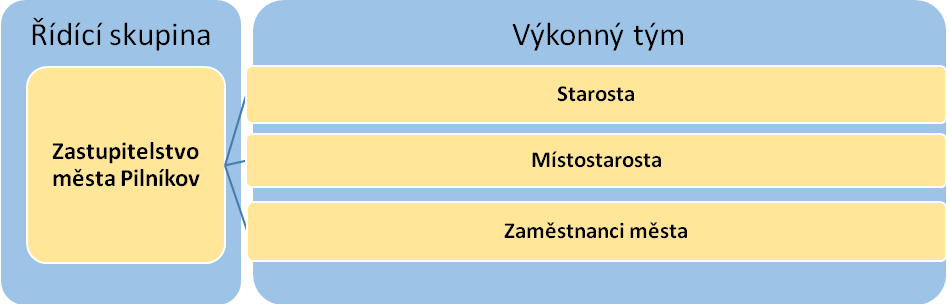 Do procesu implementace PRM bude zapojena i řada dalších subjektů, které budou plnit funkci poradní. Ze subjektů lze jmenovat např. zástupce příspěvkových organizací zřízených městem, zástupce zájmových spolků působících ve městě, experty z řad odborné veřejnosti apod.5.2 Systém financování Programu rozvojeZ hlediska naplňování jednotlivých projektových záměrů PRM je nutné zajištění finančních prostředků. Realizace řady navržených aktivit se nepochybně neobejde bez vnější finanční podpory. Proto 
je důležité využívat dostupné vnější finanční zdroje, jejichž příspěvek významně napomůže k jejich realizaci.Financování rozvojových aktivit lze zajistit třemi předpokládanými způsoby:Financování projektů výhradně z vlastních zdrojů – jednotlivé projekty jsou financovány výhradně z rozpočtu města.Financování projektů na bázi tzv. principu doplňkovosti – jednotlivé projekty jsou financovány z převážné části prostřednictvím externích finančních zdrojů a částečně z vlastních zdrojů. Externí finanční prostředky lze rozdělit na nevratné (dotace, granty) a vratné (úvěry, půjčky apod.). Především nevratné externí finanční prostředky představují velmi významný podíl finančních zdrojů, které jsou potřebné k realizaci daného projektu (mohou pokrýt až 85 či 
90 % celkových nákladů projektu). Z pohledu externích zdrojů lze uvažovat o následujících zdrojích financování:z rozpočtu Evropské unie – strukturální fondy EUze státního rozpočtu ČRz rozpočtu Královéhradeckého krajeze soukromých kapitálových prostředků (bankovní úvěry, zdroje soukromého sektoru, prostředky nestátních neziskových organizací).Nepřímá podpora projektů – město Pilníkov se nepodílí ani finančně ani realizačně 
na přípravě a realizaci projektů. Role města je v tomto případě iniciační a komunikační, čímž napomáhá k prosazování daného projektového záměru.Vazby systému financování PRM znázorňuje schéma 4.Schéma 4: Vazby systému financování PRM Pilníkov na období let 2017-20265.3 Systém aktualizace Programu rozvojeNedílnou součástí implementace PRM je i zajištění jeho aktualizace. Jedná se totiž o tzv. „živý“ dokument, který by měl být aktualizován v čase. Desetileté období představuje dlouhou dobu, během které může dojít k výrazným změnám, ať se jedná o pozitivní či negativní trendy vývoje. Z výrazných změn lze jmenovat např. zásadní změny v hospodářské či regionální politice EU, potažmo České republiky, změny v důsledku komunálních voleb apod.Aktualizace probíhá na základě vyhodnocení realizace PRM, pokud nastaly významné skutečnosti ohledně realizace. Jmenovat lze např. situaci, kdy na základě kontroly naplňování strategických cílů lze vypustit, upravit či doplnit opatření nebo aktivity. Může dojít i k pozměnění samotných strategických cílů.Komplexní aktualizaci PRM je doporučeno provést podle potřeb samotného města, především pokud by nastaly výše jmenované skutečnosti. Pokud tyto skutečnosti nenastanou, ke komplexní aktualizaci PRM by mělo dojít nejdříve v polovině plánovacího období, tj. po pěti letech. Dílčí revize dokumentu mohou probíhat průběžně, nejlépe ke konci každého kalendářního roku, ve vazbě na formulování dalších realizačních akcí PRM a ve vazbě na rozpočet města (jedná se především o úpravu předpokládaného časového harmonogramu, nákladů a zdrojů financování). S aktualizací a dílčími revizemi souvisí také pravidelná tvorba akčního plánu, kdy jsou každoročně zhodnoceny uskutečněné aktivity a rozpracován plán činností na další rok. Tvorba akčního plánu na následující období, při využití zásobníku projektů, je úzce spjata s otázkou tvorby rozpočtu města.Aktualizace může být provedena buď dodatkem ke stávajícímu PRM, nebo přímo úpravou PRM, čímž vznikne nová verze (vhodnější varianta). Je nezbytné uvést termín aktualizace a vyznačit provedené změny.Za zajištění aktualizace a dílčích revizí PRM Pilníkov je zodpovědný výkonný tým. 5.4 Systém monitoringu a vyhodnocování realizace Programu rozvojeSystém monitoringu a vyhodnocování realizace PRM Pilníkov je důležitou součástí celého strategického dokumentu. Pro hodnocení byla zvolena metoda indikátorů. V rámci této metody jsou předem stanoveny ukazatele, pomocí nichž dochází k průběžnému hodnocení dosažených změn v rámci implementace PRM, a tedy i evaluaci úspěšnosti strategie. Indikátorová metoda je v současné době hojně využívána, např. ve strategických dokumentech na úrovni kraje i celé České republiky 
či v operačních programech pro implementaci kohezní politiky EU.Pro potřeby PRM Pilníkov na období let 2017-2026 byly zvoleny dvě úrovně monitorovacích indikátorů:Indikátor výsledku – dosažitelný realizací souboru opatření, projektů/aktivit. V rámci dokumentu se jedná o hierarchickou úroveň strategických cílů.Indikátor výstupu – dosažitelný realizací konkrétního projektu/aktivity, tj. v rámci dokumentu se jedná o úroveň konkrétních navržených aktivit. U každého navrženého indikátoru je definována měrná jednotka, hodnota indikátoru v současnosti 
a hodnota požadovaného cílového stavu. Cílový stav představuje hodnotu, které chceme ke konci programového období dosáhnout (v některých případech je uvedena frekvence za určité časové období). Pokud je u indikátoru uvedena měrná jednotka ANO/NE, výchozí a cílový stav je hodnocen v nula-jedničkovém měřítku, kde nula znamená NE a jednička znamená ANO.Frekvence sledování indikátorů je doporučena následovně: u indikátorů výsledku je doporučeno provést hodnocení v polovině plánovacího období, tj. po pěti letech, u indikátorů výstupu 
je doporučeno provést hodnocení v periodě jednoho roku.Předpokládanými zdroji dat pro hodnocení naplňování daných indikátorů budou podklady 
a dokumenty města Pilníkov.Indikátorové sady monitorovacích ukazatelů za jednotlivé klíčové oblasti rozvoje jsou uvedeny v následujících tabulkách.Tabulka 38: Sada monitorovacích ukazatelů klíčové oblasti rozvoje VYBAVENOST MĚSTATabulka 39: Sada monitorovacích ukazatelů klíčové oblasti rozvoje INFRASTRUKTURATabulka 40: Sada monitorovacích ukazatelů klíčové oblasti rozvoje ŽIVOTNÍ PROSTŘEDÍTabulka 41: Sada monitorovacích ukazatelů klíčové oblasti rozvoje PODNIKÁNÍ A ZAMĚSTNANOSTTabulka 42: Sada monitorovacích ukazatelů klíčové oblasti rozvoje VOLNÝ ČAS6 Přílohy6.1 Použité zdroje datAdministrativní registr ekonomických subjektů (ARES) http://wwwinfo.mfcr.cz/ares/ares_es.html.cz Aplikace Českého úřadu zeměměřického a katastrálního „Nahlížení do katastru nemovitostí“ http://nahlizenidokn.cuzk.cz/Celostátní sčítání dopravy v roce 2010 http://scitani2010.rsd.cz/  Celostátní sčítání dopravy v roce 2005 http://www.scitani2005.rsd.cz/ Centrální evidence vodních toků, dostupné z http://eagri.cz/public/web/mze/voda/aplikace/cevt.html Databáze MAPAKRIMINALITY.CZ, dostupná z http://www.mapakriminality.cz/Databáze Národního památkového ústavu MonumNet http://monumnet.npu.cz/  Digitální povodňový plán města Pilníkov http://mu-pilnikov.aron5.tmapserver.cz/dpp/index.phpElektronický taxonomický klasifikační systém půd ČR http://klasifikace.pedologie.cz/Fotodokumentace z veřejného projednáváníGaREP spol. s r.o., e-Rozvoj.cz, s.r.o. (2014): Metodika tvorby programu rozvoje obce. Ministerstvo 
pro místní rozvoj České republiky, finální verze, 72 s.Geoportál SOWAC-GIS http://geoportal.vumop.cz/ Historický lexikon obcí České republiky 1869-2005Informační portál Ministerstva financí MONITOR http://monitor.statnipokladna.cz/ Integrovaný portál Ministerstva práce a sociálních věcí http://portal.mpsv.czIntegrovaný regionální operační program, dostupné z: http://www.strukturalni-fondy.cz/cs/Microsites/IROP/DokumentyInternetové stránky Agentury ochrany přírody a krajiny České republiky http://www.ochranaprirody.cz/Internetové stránky České geografické společnosti http://geography.cz/Internetové stránky České geologické služby www.geology.cz/ Internetové stránky Českého rybářského svazu, z. s., místní organizace Trutnov http://crsmotrutnov.webnode.cz/ Internetové stránky Českého statistického úřadu www.czso.czInternetové stránky Českého svazu chovatelů http://www.cschdz.eu/ Internetové stránky Českého úřadu zeměměřického a katastrálního http://www.cuzk.cz/Internetové stránky Deníku veřejné správy http://denik.obce.cz/Internetové stránky dobrovolného svazku obcí Společenství obcí Podkrkonoší http://www.podkrkonosi.info/Internetové stránky Domova pro seniory Pilníkov http://www.dpspilnikov.cz/Internetové stránky encyklopedie Wikipedie http://cs.wikipedia.org/Internetové stránky Euroregionu Glacensis http://www.euro-glacensis.cz/Internetové stránky fotografa Jaroslava Blažka http://jablkon.eu/jbl/category/pilnikov/  Internetové stránky Hasičského záchranného sboru České republiky http://www.hzscr.cz/Internetové stránky Insolvenčního rejstříku http://insolvencni-rejstrik.cz/Internetové stránky Jezdeckého spolku Pastviny Pilníkov https://pastviny.cipra.eu/ Internetové stránky knihovny v Pilníkově http://knihovnapilnikov.webk.cz/Internetové stránky Královéhradeckého kraje http://www.kr-kralovehradecky.cz/Internetové stránky mapových služeb Středočeského kraje 
http://gis.kr-stredocesky.cz/webmap/pov_plan/Plan/html_cz020/b_ohrozeni_hp.htmInternetové stránky MAS Království-Jestřebí hory, o.p.s. http://www.kjh.cz/ Internetové stránky města Pilníkov http://pilnikov.cz/  Internetové stránky Ministerstva pro místní rozvoj http://www.mmr.cz/ Internetové stránky Ministerstva zemědělství http://eagri.cz/ Internetové stránky Národní databáze brownfieldů http://www.brownfieldy.cz/Internetové stránky Národního geoportálu INSPIRE http://geoportal.gov.cz/Internetové stránky Národního registru pramenů a studánek http://www.estudanky.eu/Internetové stránky Penzionu 338 http://www.338.cz/Internetové stránky Penzionu U Skutilů http://www.penzionuskutilu.cz/Internetové stránky Policie České republiky http://www.policie.cz/Internetové stránky portálu Prevence kriminality http://www.prevencekriminality.cz/Internetové stránky Sboru dobrovolných hasičů Pilníkov http://www.sdhpilnikov.estranky.cz/ Internetové stránky serveru Cyklotrasy.cz http://cyklotrasy.cz/Internetové stránky serveru Jaknainternet.cz http://www.jaknainternet.cz/Internetové stránky společnosti České dráhy a.s. http://www.cd.cz/ Internetové stránky společnosti DZ-SERVICE spol. s r.o. http://www.kata.cz/dz-service/ Internetové stránky společnosti KATA, a.s. http://www.kata.cz/ Internetové stránky společnosti Praktik Pilníkov s.r.o. http://www.trvalezdravi.cz/Internetové stránky společnosti T A L P A , spol. s r.o. http://www.talpa-pilnikov.cz/ Internetové stránky společnosti VSV s.r.o. http://www.vsv.cz/ Internetové stránky TJ Spartak Pilníkov http://www.fotbalunas.cz/klub/1846/Internetové stránky ubytování Věrka Pachlová http://www.verkapachlova.wz.czInternetové stránky Unie šipkových organizací http://www.sipky.org/ Internetové stránky Územně identifikačního registru ČR http://www.uir.cz/ Internetové stránky Výzkumného ústavu meliorací a ochrany půdy http://www.vumop.cz/Internetové stránky zájmového spolku Kaluže http://bandzone.cz/kaluze Internetové stránky zájmového spolku RC model klub Trutnov http://rcmodelcar.webnode.cz/ Internetové stránky Základní školy a Mateřské školy Pilníkov http://www.zspilnikov.cz/Internetový jízdní řád IDOS http://jizdnirady.idnes.cz/vlakyautobusy/spojeni/Internetový mapový server Mapy.cz http://mapy.cz/Internetový server Internet pro všechny http://www.internetprovsechny.cz/Internetový server Příroda.cz http://www.priroda.cz/Jednotlivá čísla Pilníkovského zpravodajeMapový server České geologické služby http://mapy.geology.cz/svahove_nestability/Městská a obecní statistika https://vdb.czso.cz/mos/Národní registr poskytovatelů zdravotních služeb https://eregpublicsecure.ksrzis.cz/Registr/NRPZS/ Obecně závazná vyhláška města Pilníkov č. 1/2016 o stanoveni systému shromažďování, sběru, přepravy, třídění, využívání a odstraňování komunálních odpadů a nakládání se stavebním odpadem na území Města PilníkovOperační program Doprava, dostupné z: http://www.opd.cz/Operační program Podnikání, inovace, konkurenceschopnost, dostupné z: http://www.oppik.cz/Operační program Zaměstnanost, dostupné z: http://www.esfcr.cz/op-zamestnanost-2014-2020Operační program Životní prostředí, dostupné z: http://www.opzp.cz/PERLÍN (2001): Strategie rozvoje mikroregionu 4/5. Geografické rozhledy, 10, č. 4, s. 105Plán nadregionálního a regionálního územního systému ekologické stability pro území Královéhradeckého kraje, dostupné z: http://gis.kr-kralovehradecky.cz/assets/GIS/projekty/ziv-prostredi/Plan_USES_KHK.pdfPlán rozvoje vodovodů a kanalizací Královéhradeckého kraje http://mapy.kr-kralovehradecky.cz/vak/ Portál na podporu rozvoje obcí České republiky http://www.rozvojobci.cz/ Portál územního plánování Ústavu územního rozvoje http://portal.uur.cz/Portál Územních systémů ekologické stability http://uses.cz/PŮČEK, M. a kol. (2013): Metodika strategického řízení pro meziobecní spolupráci, 40 s.Původní internetové stránky města Pilníkov http://old.pilnikov.cz/  Registr poskytovatelů sociálních služeb http://iregistr.mpsv.cz/Rejstřík škol a školských zařízení http://rejskol.msmt.cz/Sčítání lidu, domů a bytů 1991: Vybrané údaje za základní sídelní jednotky okres Trutnov. FSÚ 1992Sčítání lidu, domů a bytů 2001, https://www.czso.cz/staticke/sldb/sldb2001.nsf/indexSčítání lidu, domů a bytů 2011, https://www.czso.cz/csu/czso/scitani-lidu-domu-a-bytu Systém evidence kontaminovaných míst, dostupné z http://www.sekm.cz/Turistický portál Trutnovsko.net http://www.trutnovsko.net/Údaje poskytnuté Městským úřadem v PilníkověÚdaje poskytnuté Městským úřadem v Trutnově, odborem sociálních věcí a školstvíÚstřední seznam ochrany přírody http://drusop.nature.cz/Územně analytické podklady Správního obvodu obce s rozšířenou působností Náchod, dostupné z: http://www.mestonachod.cz/mestsky-urad/vystavba/uap/Územně analytické podklady Správního obvodu obce s rozšířenou působností Trutnov http://weby.trutnov.cz/uap/index.htmlVideokanál Pilníkov https://vimeo.com/channels/pilnikovVlastní průzkumWebová mapová aplikace Silniční a dálniční síť ČR http://geoportal.jsdi.cz/flexviewers/Silnicni_a_dalnicni_sit_CR/ Zakladatelská smlouva Království – Jestřebí hory, o.p.s. http://kjh.cz/dokumenty/zakl_sml_ops_fin.pdfZákon č. 13/1997 Sb., o pozemních komunikacíchZákon č. 17/1992 Sb., o životním prostředíZákon č. 20/1987 Sb., o státní památkové péčiZákon č. 127/2005 Sb. (zákon o elektronických komunikacích)Zákon č. 128/2000 Sb., o obcíchZákon č. 139/2002 Sb., o pozemkových úpravách a pozemkových úřadechZákon č. 201/2012 Sb., o ochraně ovzdušíZákon č. 250/2000 Sb. o rozpočtových pravidlech územních rozpočtůZákon č. 254/2001 Sb. (vodní zákon)Zákon č. 266/1994 Sb., o dráháchZákon č. 274/2001 Sb. (zákon o vodovodech a kanalizacích)Zákon č. 334/1992 Sb., o ochraně zemědělského půdního fondu Zákon č. 458/2000 Sb. (energetický zákon)6.2 Seznam zkratekARES = Administrativní registr ekonomických subjektůa. s. = akciová společnostBPEJ = bonitovaná půdně ekologická jednotkaČEZ = České energetické závodyČOV = čistička odpadních vodč. p. = číslo popisnéČR = Česká republikaDS KHK = Dotační strategie Královéhradeckého krajeDSO = dobrovolný svazek obcíEAO = ekonomicky aktivní obyvatelstvoEU = Evropská unieGŘ HZS ČR = Generální ředitelství Hasičského záchranného sboru České republikyIČ = identifikační čísloID = identifikátorIREDO = integrovaná regionální dopravaIROP = Integrovaný regionální operační programKES = koeficient ekologické stabilityKN = katastr nemovitostíKoPÚ = komplexní pozemkové úpravyKOR = klíčová oblast rozvojek.ú. = katastrální územíMAS = místní akční skupinaMAS KJH = Místní akční skupina Království - Jestřebí hory, o.p.s.MD = Ministerstvo dopravyMěÚ = městský úřadMMR = Ministerstvo pro místní rozvojMPO = Ministerstvo průmyslu a obchoduMPSV = Ministerstvo práce a sociálních věcíMŠ = mateřská školaMVČR = Ministerstvo vnitra České republikyMZe = Ministerstvo zemědělstvíMŽP = Ministerstvo životního prostředíNO2 = oxid dusičitýNPÚ = Národní památkový ústavNRBK = nadregionální biokoridorOOP PČR = Obvodní oddělení policie, Policie České republikyOP PIK = Operační program Podnikání a inovace pro konkurenceschopnostOP Z = Operační program ZaměstnanostOP ŽP = Operační program Životní prostředío. p. s. = obecně prospěšná společnosto. s. = občanské sdruženíPD = projektová dokumentacePM10 = suspendované částice o velikosti 10 mikrometrůPOV KHK = Program obnovy venkova Královéhradeckého krajePRM = Program rozvoje městaPRV = Program rozvoje venkovaPSZ = Plán společných zařízeníRBC = regionální biocentrumRBK = regionální biokoridorRC = racing carŘSD ČR = Ředitelství silnic a dálnic České republikySC = specifický cílSFDI = Státní fond dopravní infrastrukturySFŽP = Státní fond životního prostředíSO = strategická oblastSO2 = oxid siřičitýSO ORP = správní obvod obce s rozšířenou působnostíSOP = Společenství obcí PodkrkonošíSPÚ = Státní pozemkový úřads. r. o. = společnost ručením omezenímSS KHK = Správa silnic Královéhradeckého krajeSÚS KHK = Správa a údržba silnic Královéhradeckého krajeStC = strategický cílTJ = tělovýchovná jednotaTKO = tuhý komunální odpadÚAP = územně analytické podkladyÚSES = územní systém ekologické stabilityZE = zjednodušená evidenceZPF = zemědělský půdní fondZSJ = základní sídelní jednotkaZŠ = základní škola6.3 Seznam tabulekTabulka 1: Skladebnost správní, technické, evidenční a sídelní struktury v rámci města Pilníkov	10Tabulka 2: Struktura druhů pozemků půdního fondu ve městě Pilníkov podle katastrálních území  ke 2. 10. 2016 (v ha)	14Tabulka 3: Vývoj počtu obyvatel ve městě Pilníkov v období 1869-2015	16Tabulka 4: Přirozený přírůstek, migrace a celkový přírůstek obyvatel ve městě Pilníkov v letech  2006 až 2015	17Tabulka 5: Vzdělanost obyvatelstva a index vzdělanosti ve městě Pilníkov v období 1991-2011	19Tabulka 6: Registrované zájmové spolky a sdružení mající sídlo ve městě Pilníkov	21Tabulka 7: Podnikatelské subjekty zaměstnávající 6 a více zaměstnanců a mající sídlo na území města Pilníkov (k 5. 10. 2016)	25Tabulka 8: Zaměstnanost EAO v jednotlivých sektorech hospodářství ve městě Pilníkov v letech 1991 a 2001	30Tabulka 9: Vyjížďka do zaměstnání ve městě Pilníkov v letech 2001 a 2011	33Tabulka 10: Návštěvnost vybraných akcí ve městě Pilníkov v letech 2014, 2015 a 2016	34Tabulka 11: Ubytovací kapacity ve městě Pilníkov (k říjnu 2016)	35Tabulka 12: Stravovací zařízení a zařízení související s občerstvením na území města Pilníkov 
(k říjnu 2016)	36Tabulka 13: Silnice I. a III. třídy procházející městem Pilníkov a informace k nim (k říjnu 2016)	38Tabulka 14: Cyklotrasy procházející územím města Pilníkov (k říjnu 2016)	40Tabulka 15: Dopravní obslužnost města Pilníkov autobusovými spoji podle jízdních řádů platných  
od 13. 12. 2015	41Tabulka 16: Časová dostupnost vybraných měst autobusovou dopravou z města Pilníkov podle jízdních řádů platných od 13. 12. 2015	42Tabulka 17: Dopravní obslužnost města Pilníkov vlakovými spoji podle jízdních řádů platných  
od 13. 12. 2015	42Tabulka 18: Časová dostupnost vybraných měst vlakovou dopravou z města Pilníkov podle jízdních řádů platných od 13. 12. 2015	43Tabulka 19: Informace o domovním a bytovém fondu ve městě Pilníkov v roce 2001	46Tabulka 20: Informace o domovním a bytovém fondu ve městě Pilníkov v roce 2011	46Tabulka 21: Školy, zařízení předškolní péče a další školská zařízení ve městě Pilníkov (říjen 2016)	47Tabulka 22: Počet dětí/žáků navštěvujících ZŠ a MŠ Pilníkov ve školních letech 2006/2007  až 2015/2016	48Tabulka 23: Zařízení zdravotnické péče na území města Pilníkov (k říjnu 2016)	49Tabulka 24: Zařízení sociálních služeb dostupná v rámci území města Pilníkov (říjen 2016)	49Tabulka 25: Seznam nemovitých kulturních památek na území města Pilníkov (říjen 2016)	51Tabulka 26: Zastoupení ZPF a nezemědělské půdy v jednotlivých katastrálních územích města Pilníkov (ke 2. 10. 2016)	54Tabulka 27: Hodnoty KES ve městě Pilníkov a jeho jednotlivých katastrálních územích (ke 2. 10. 2016)	62Tabulka 28: Hospodářské výsledky příspěvkové organizace zřizované městem Pilníkov v letech  
2011-2015 (v Kč)	63Tabulka 29: Vývoj plánovaného a skutečného rozpočtu města Pilníkov v letech 2013 až 2015	64Tabulka 30: Příklady investičních akcí, které proběhly ve městě Pilníkov v období let 2012-2016	66Tabulka 31: Výsledky odpovědí u otázky č. 2	73Tabulka 32: Výsledky odpovědí u otázky č. 3	73Tabulka 33: Výsledky odpovědí u otázky č. 5	75Tabulka 34: Výsledky odpovědí u otázky č. 12	79Tabulka 35: Výsledky odpovědí u otázky č. 13	80Tabulka 36: Přehled strategických a územních dokumentů	91Tabulka 37: Přehled klíčových oblastí rozvoje, strategických cílů a opatření	99Tabulka 38: Sada monitorovacích ukazatelů klíčové oblasti rozvoje VYBAVENOST MĚSTA	155Tabulka 39: Sada monitorovacích ukazatelů klíčové oblasti rozvoje INFRASTRUKTURA	156Tabulka 40: Sada monitorovacích ukazatelů klíčové oblasti rozvoje ŽIVOTNÍ PROSTŘEDÍ	157Tabulka 41: Sada monitorovacích ukazatelů klíčové oblasti rozvoje PODNIKÁNÍ A ZAMĚSTNANOST	158Tabulka 42: Sada monitorovacích ukazatelů klíčové oblasti rozvoje VOLNÝ ČAS	1596.4 Seznam grafůGraf 1: Struktura druhů pozemků půdního fondu ve městě Pilníkov ke 2. 10. 2016 (v %)	13Graf 2: Struktura druhů pozemků půdního fondu ve městě Pilníkov podle katastrálních území  
ke 2. 10. 2016 (v %)	14Graf 3: Křivka vývoje počtu obyvatel ve městě Pilníkov v období 1869-2015	16Graf 4: Věková struktura obyvatelstva ve městě Pilníkov v období 1991-2015 (v %)	18Graf 5: Struktura podnikatelských subjektů ve městě Pilníkov k 31. 12. 2015 (v %)	27Graf 6: Struktura podnikatelských subjektů podle právní formy ve městě Pilníkov k 31. 12. 2015  (v %)	28Graf 7: Míra registrované nezaměstnanosti ve městě Pilníkov v období 2006-2016	32Graf 8: Porovnání registrované míry nezaměstnanosti za územní jednotky město Pilníkov, okres Trutnov a Královéhradecký kraj v období 2006-2016	33Graf 9: Zemědělská půda na území města Pilníkov podle zastoupení jednotlivých druhů pozemků  
(v %)	54Graf 10: Nezemědělská půda na území města Pilníkov podle zastoupení jednotlivých druhů pozemků (v %)	55Graf 11: Srovnání plánovaného a skutečného rozpočtu na příjmové a výdajové stránce ve městě Pilníkov v období 2010-2015 (v milionech Kč)	65Graf 12: Stavby ve vlastnictví města Pilníkov podle způsobu jejich využití (k 13. 10. 2016)	67Graf 13: Výsledky odpovědí u otázky č. 1	71Graf 14: Výsledky odpovědí u otázky č. 6	76Graf 15: Výsledky odpovědí u otázky č. 7	76Graf 16: Výsledky odpovědí u otázky č. 8	77Graf 17: Výsledky odpovědí u otázky č. 9	78Graf 18: Výsledky odpovědí u otázky č. 10	78Graf 19: Výsledky odpovědí u otázky č. 14	80Graf 20: Výsledky odpovědí u otázky č. 15	81Graf 21: Výsledky odpovědí u otázky č. 16	81Graf 22: Výsledky odpovědí u otázky č. 17	826.5 Seznam obrázkůObrázek 1: Geografická poloha města Pilníkov	9Obrázek 2: Znak a prapor města Pilníkov	11Obrázek 3: Sportovní hala a vedle nacházející se U-rampa	23Obrázek 4: Areál společnosti T A L P A , spol. s r.o.	26Obrázek 5: Momentálně nefungující bistro La Caffé (vedle něj stojící Penzion 338)	37Obrázek 6: Budova železniční stanice „Pilníkov“	40Obrázek 7: Kostel Nejsvětější Trojice a před ním stojící klasicistní kašna	50Obrázek 8: Ochrana ZPF na území města Pilníkov (k říjnu 2016)	56Obrázek 9: Ohroženost půd vodní erozí na území města Pilníkov (k říjnu 2016)	57Obrázek 10: Potencionální ohroženost ZPF větrnou erozí na území města Pilníkov (k říjnu 2016)	58Obrázek 11: Průměrná imisní koncentrace PM10 v ovzduší na území města Pilníkov v roce 2014	59Obrázek 12: Nejvyšší naměřené 24 h koncentrace SO2 po čtyřech dnech v ovzduší na území města Pilníkov v roce 2014	60Obrázek 13: Zásah územních systémů ekologické stability nadregionálního a regionálního významu  do území města Pilníkov (říjen 2016)	61Obrázek 14: Veřejné projednávání k Programu rozvoje města Pilníkov na období 2017-2026 –  
1. ukázka	88Obrázek 15: Veřejné projednávání k Programu rozvoje města Pilníkov na období 2017-2026 –  
2. ukázka	88Obrázek 16: Objekt k bydlení č. p. 68 – současný stav	106Obrázek 17: Nebezpečné místo u budovy č. p. 21	113Obrázek 18: Sběrné místo ve městě Pilníkov	120Obrázek 19: Areál bývalého státního statku	124Obrázek 20: Požární nádrž nacházející se nedaleko areálu fotbalového hřiště – současný stav	1276.6 Seznam schématSchéma 1: Zařazení města Pilníkov z pohledu geomorfologického členění	11Schéma 2: Obecná struktura strategické části PRM Pilníkov na období 2017-2026	97Schéma 3: Znázornění systému řízení a organizačního zajištění naplňování PRM Pilníkov na období let 2017-2026	152Schéma 4: Vazby systému financování PRM Pilníkov na období let 2017-2026	1536.7 Seznam přílohPříloha 1: Zásobník projektových záměrů	172Příloha 2: Stavby ve vlastnictví města Pilníkov podle jednotlivých katastrálních území  (k 13. 10. 2016)	211Příloha 3: Statistiky kriminality a jejich zhodnocení	212Příloha 4: Dotazník pro občany a organizace/subjekty působící ve městě Pilníkov	215Příloha 1: Zásobník projektových záměrůPříloha 2: Stavby ve vlastnictví města Pilníkov podle jednotlivých katastrálních území 
(k 13. 10. 2016)Příloha 3: Statistiky kriminality a jejich zhodnoceníCo se týče statistiky kriminality, počet zjištěných trestných činů v územní působnosti OOP PČR Hostinné (obce Čermná, Dolní Kalná, Dolní Olešnice, Horní Kalná, Horní Olešnice, Hostinné, Chotěvice, Klášterská Lhota, Pilníkov, Prosečné, Rudník) dokumentuje graf A.Graf A: Počet zjištěných trestných činů v územní působnosti OOP PČR Hostinné v jednotlivých měsících v letech 2013, 2014 a 2015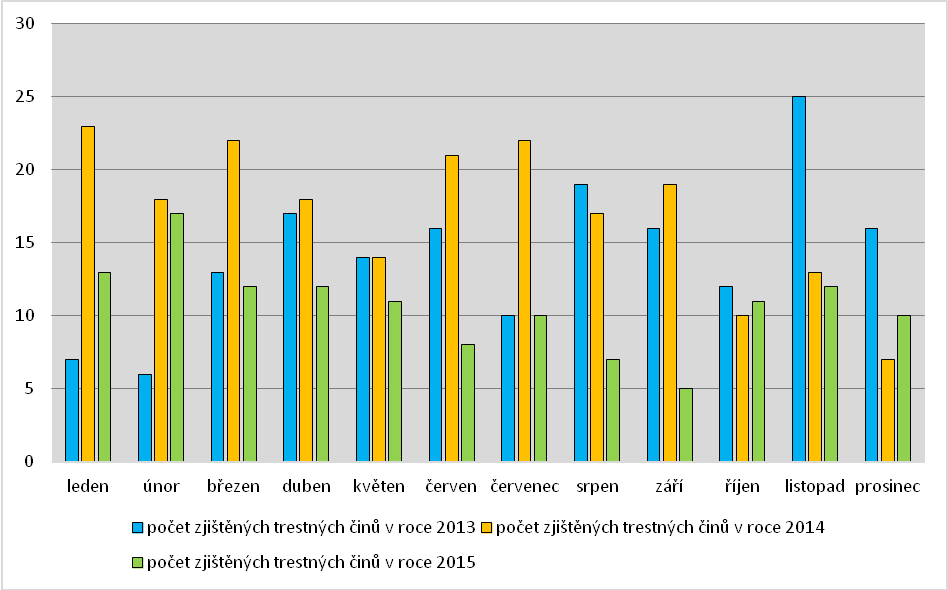 Zdroj: Databáze MAPAKRIMINALITY.CZ, dostupná z http://www.mapakriminality.cz/Z grafu A vyplývá, že počet zjištěných trestných činů byl v některých měsících ve sledovaných letech poměrně vyrovnaný, konkrétně v měsících květen a říjen. V některých měsících byl počet trestných činů výrazněji vyšší v roce 2014 oproti roku 2013 a 2015 (leden, březen, červen, červenec). V posledních měsících roku byl naopak počet trestných činů nejvyšší v roce 2013. Pozitivním zjištěním je fakt, že v převážné většině měsíců byl počet trestných činů nižší v roce 2015, než v letech předcházejících. Graf B znázorňuje index kriminality na území OOP PČR Hostinné v jednotlivých měsících v letech 2013, 2014 a 2015. Z uvedeného grafu vyplývá, že míra kriminality nevykazuje v území OOP PČR Hostinné určitý výrazný trend v rámci nějakého období během kalendářního roku.Graf B: Index kriminality v územním obvodu OOP PČR Hostinné v jednotlivých měsících let 2013, 2014 a 2015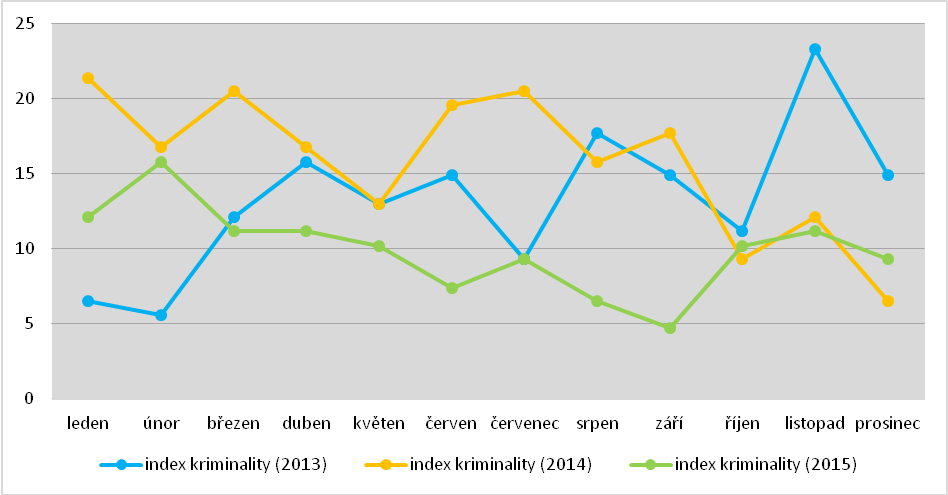 Zdroj: Databáze MAPAKRIMINALITY.CZ, dostupná z http://www.mapakriminality.cz/Díky hodnotám tohoto indexu je možné porovnat různorodé populačně a územně velké jednotky. 
Graf C znázorňuje index kriminality v jednotlivých OOP PČR okresu Trutnov v letech 2013, 2014 a 2015. Graf C: Index kriminality v jednotlivých OOP PČR okresu Trutnov v letech 2013, 2014 a 2015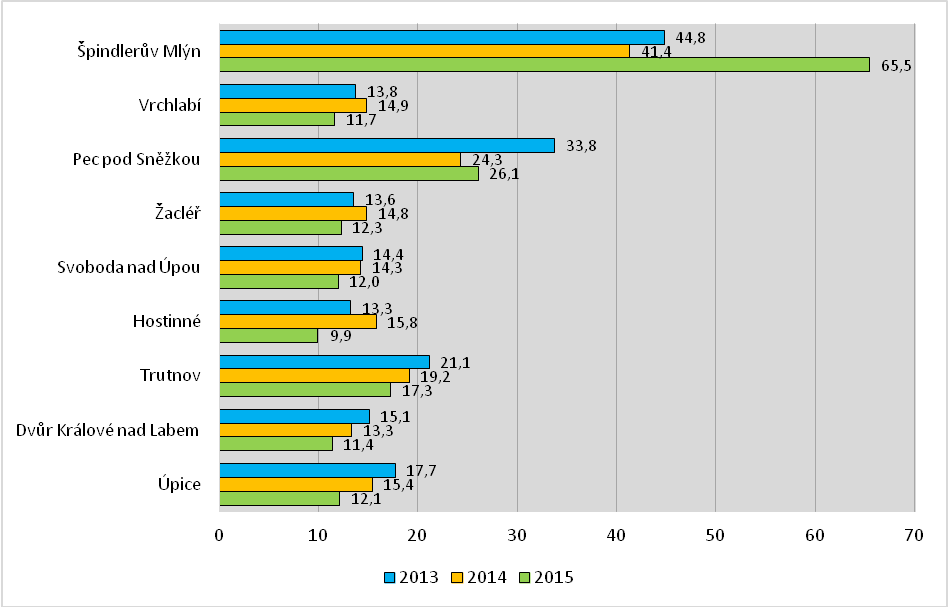 Zdroj: Databáze MAPAKRIMINALITY.CZ, dostupná z http://www.mapakriminality.cz/Z tohoto grafu vyplývá, že v roce 2015 byl index kriminality v OOP PČR Hostinné nejnižší ze všech 
OOP PČR v okrese Trutnov, což je pozitivní. Všeobecně lze konstatovat, že v OOP PČR Hostinné byl index kriminality ve sledovaných letech podobný jako v případě většiny dalších OOP PČR v rámci okresu Trutnov (Úpice, Dvůr Králové nad Labem, Svoboda nad Úpou, Žacléř, Vrchlabí). O něco vyšší index byl zaznamenán v OOP PČR Trutnov a výrazně vyšší indexy byly zaznamenány v případě OOP PČR v horských oblastech (Špindlerův Mlýn a Pec pod Sněžkou).Příloha 4: Dotazník pro občany a organizace/subjekty působící ve městě PilníkovProgram rozvoje města Pilníkov na období let 2017-2026Vážení obyvatelé Pilníkova,chtěli byste se aktivně podílet na rozvoji našeho města? Možná Vás nebaví čekat, až to za Vás udělá někdo jiný. Každý z Vás, ať již jako občan, podnikatel, člen zájmového spolku či jiného subjektu, má svoji představu o tom, jak by se město, kde žijeme nebo podnikáme, mělo rozvíjet. Jak bychom mohli žít v blízké budoucnosti, co opravit, zlepšit, zachovat či podpořit?V tuto chvíli se nám naskýtá možná poslední šance, jak získat finanční prostředky z fondů EU k rozvoji našeho města. I proto bychom měli tuto šanci, v co možná největší míře, využít. Jak jsme již v předchozích letech zjistili, vyplatí se být připraveni!Věnujte, prosím, několik málo minut vyplnění tohoto dotazníku a vyjádřete svůj názor, jakým směrem by se měl zaměřit rozvoj našeho města do roku 2026.Děkujeme za Váš čas a projevený zájem!Miroslav Klapka, starostaIng. Karel Skutil, místostarostaPokud není uvedeno jinak, označte vždy jednu z uvedených možností, případně formulujte svůj názor do volného prostoru k otázce.Jak se Vám ve městě žije?☐ velmi dobře	☐ spíše špatně	☐ spíše dobře 	☐ velmi špatně☐ ani dobře ani špatněCo se Vám na Vašem městě nejvíce líbí? (zatrhněte maximálně 3 možnosti)☐ klidný život☐ dobré mezilidské vztahy☐ příznivé životní prostředí☐ blízkost přírody☐ dostupnost pracovních příležitostí☐ dobrá dopravní dostupnost☐ kulturní a společenský život☐ sportovní vyžití☐ vzhled města☐ jiné: 	Co se Vám na Vašem městě nelíbí? (zatrhněte maximálně 3 možnosti)☐ špatné vztahy mezi lidmi☐ nezájem lidí o město☐ málo kvalitní životní prostředí☐ nedostatek pracovních příležitostí☐ nedostatek či špatná dostupnost obchodů a služeb☐ nedostatečný kulturní a společenský život☐ špatná dostupnost lékaře☐ nevyhovující veřejná doprava☐ nedostatečná bytová výstavba☐ nepořádek ve městě☐ špatné podmínky pro podnikání☐ jiné: 	Jaké služby Vám ve městě nejvíce chybí? 	Pokuste se zhodnotit město z hlediska níže uvedených podmínek(v každém řádku zakroužkujte číslici, která odpovídá míře Vaší spokojenosti):Mezilidské vztahy ve městě považujete za:☐ velmi dobré	☐ špatné	☐ docela dobré 	☐ nedovedu posoudit☐ ne moc dobréMyslíte si, že obyvatelé města mají dostatek příležitostí ke vzájemným společenským kontaktům?☐ rozhodně ano	☐ rozhodně ne☐ spíše ano	☐ nedovedu posoudit☐ spíše neJaké komunikační kanály Vám nejvíce vyhovují?☐ místní rozhlas		☐ e-mail☐ SMS		☐ Pilníkovský zpravodaj☐ webové stránky města		☐ FacebookSledujete informace o dění ve městě na webových stránkách?☐ pravidelně (min. 1x týdně)		☐ vůbec☐ občas (cca 1x za měsíc)		☐ nemám internetJste ochoten/ochotna udělat něco pro rozvoj svého města?☐ rozhodně ano	☐ rozhodně ne☐ spíše ano	☐ nedovedu posoudit☐ spíše nePokud ano, jak se můžete zapojit? 	Představte si, že můžete rozhodnout o využití obecních finančních prostředků. Na co byste 
je přednostně využil/a? (zatrhněte maximálně 3 možnosti)☐ zlepšení podmínek pro podnikání☐ podpora bytové výstavby (dobudování technické infrastruktury a místních komunikací)☐ častější spoje veřejné dopravy☐ zřízení dalších provozoven obchodu a služeb ve městě☐ rekonstrukce místních komunikací☐ podpora kulturních, společenských a sportovních aktivit☐ péče o veřejnou zeleň a prostředí ve městě☐ opravy památek ve městě☐ jiné: 	Obecné informace o respondentovi☐ žena	☐ muž	Název subjektu / instituce 	Věk☐ do 18 let	☐ 19 – 29 let	☐ 30 – 49 let	☐ 50 – 64 let	☐ 65 a více let Vaše vzdělání☐ základní	☐ vyšší odborné☐ střední odborné	☐ vysokoškolské☐ střední odborné s maturitouJak dlouho ve městě žijete/působíte?☐ do 1 roku	☐ 1-5 let	☐ 6-10 let	☐ 11-20 let	☐ 21-30 let	☐ 31 a více letTyp Vaší domácnosti☐ domácnost bez dětí☐ domácnost s nezaopatřenými dětmi (do 18 let)☐ jiné	Vaše další náměty, připomínky, komentáře:Děkujeme za Váš čas při vyplnění dotazníku.Název obceČást obceNázev 
katastrálního územíNázev základní 
sídelní jednotkyPilníkovPilníkovPilníkov IPilníkov IPilníkovPilníkovPilníkov IIPilníkov IIPilníkovPilníkovPilníkov IIILetnáPilníkovPilníkovPilníkov IIIPilníkov IIIprovincieČeská VysočinaČeská VysočinasubprovincieKrkonošsko-Jesenická subprovincieKrkonošsko-Jesenická subprovincieoblastKrkonošská oblastKrkonošská oblastcelekKrkonošské podhůříKrkonošské podhůřípodcelekPodkrkonošská pahorkatina              Zvičinsko-kocléřovský hřbetokrsekTrutnovská pahorkatina Vlčická kotlina Kocléřovský hřbetDruh pozemkuKatastrální územíKatastrální územíKatastrální územíMěsto Pilníkov celkemDruh pozemkuPilníkov IPilníkov IIPilníkov IIIMěsto Pilníkov celkemorná půda48,8315,7198,2562,7zahrada9,96,09,225,1ovocný sad1,11,40,02,5trvalý travní porost101,5132,3119,0352,8lesní pozemek261,9165,5173,5600,9vodní plocha1,64,78,014,3zastavěná plocha a nádvoří6,87,08,021,8ostatní plocha31,347,739,8118,8celkem462,9680,3555,71698,9Rok1869189019101930195019701991200120112015Počet obyvatel1829187018951812120811941067107812181244Období1890/18691910/18901930/19101950/19301970/19501991/19702001/19912011/20012015/20112015/1869Řetězové indexy vývoje počtu obyvatel (v %)102,2101,395,666,798,889,4101113102,168RokŽivě narozeníZemřelíPřirozený přírůstekPřistěhovalíVystěhovalíSaldo migraceCelkový přírůstek2006921-124921281620071121-1053494-62008815-7493910320091317-43917221820101220-87826524420111016-62821712012181443026482013171434144-3020141820-23146-15-1720151113-271343735celkem127171-44469323146102Stupeň dokončeného vzděláníRokRokRokStupeň dokončeného vzdělání199120012011Obyvatelstvo 15 let a starší8618681040Bez vzdělání795Základní vzdělání379263257Středoškolské včetně vyučení (bez maturity)331377429Úplné střední s maturitou118161234Vyšší odborné a nástavbové01410Vysokoškolské172447Bez udání vzdělání92058Index vzdělanosti19,628,537Název spolkuPřevažující druh činnostiSídloRok vznikuIČWebové stránkyČeský rybářský svaz, z. s. místní organizace Trutnov, místní skupina Pilníkovzájmová a volnočasová činnost (rybaření)Petříkovická 61541 01 Trutnov199113586394http://crsmotrutnov.webnode.cz/ FEKOBE Nedvídek Pilníkovzájmová a volnočasová činnost (šipky)Ke Hřišti 76
542 42 Pilníkovnezjištěnonemajíhttp://www.sipky.org/ Honební společenstvo Krkonoše - Pilníkovzájmová a volnočasová činnost (myslivost)Tovární 291
542 42 Pilníkov199375011450nemajíJezdecký oddíl Bianka - útulek 
pro koněpéče o starší a nemocné koně, výchova koníMlýnská 267
542 42 Pilníkov200226600242nemajíJezdecký spolek Pastviny Pilníkovzájmová a volnočasová činnost (jezdectví)Trutnovská 319
542 42 Pilníkov199460150564https://pastviny.cipra.eu/ Kalužezájmová a volnočasová činnost (hudební činnost)Hradčín 136
542 42 Pilníkov200070188190http://bandzone.cz/kaluze Myslivecký spolek Pilníkovzájmová a volnočasová činnost (myslivost)Ke Hřišti 444
542 42 Pilníkov199347466049nemajíNobilis Vitae, z.ú.prosazování společných zájmů (sociální a vzdělávací tématika)Okružní 442
542 42 Pilníkov201604777484nemají„První Pomoc Pilníkovu o.s.“prosazování společných zájmůK Táboru 197
542 42 Pilníkov201302370182nemajíRC model klub Trutnovzájmová a volnočasová činnost (modelářství aut)Náměstí 21
542 42 Pilníkov201122717889http://rcmodelcar.webnode.cz/ SH ČMS - Sbor dobrovolných hasičů Pilníkovprotipožární ochranaPražská 151
542 42 Pilníkov200775140527http://www.sdhpilnikov.estranky.cz/ "SK KATA, o.s."provozování sportovních zařízeníPražská 97
542 42 Pilníkov200822688609nemajíTJ Spartak Pilníkovzájmová a volnočasová činnost (fotbal)neuvedeno194660152435http://www.fotbalunas.cz/klub/1846/ Název firmyHlavní předmět činnostiAdresaIČPočet zaměstnancůInternetové stránkyT A L P A , spol. 
s r.o.výroba dřevěných palet a dřevěného obalového materiáluTrutnovská 301542 42 Pilníkov4747389450http://www.talpa-pilnikov.cz/DZ-SERVICE spol. s r.o.zajištění materiálně technického zázemí pro společnost Kata a. s.Nádražní 350542 42 Pilníkov252564676 až 9http://www.kata.cz/dz-service/Jaroslav Kultzemědělská činnostPražská 256542 42 Pilníkov188865316 až 9nemajíJ V M oil, s.r.o.maloobchod 
s pohonnými hmotamiPražská 266542 42 Pilníkov259706406 až 9nemajíKarel Skutilzemědělská činnostTovární 291542 42 Pilníkov434640506 až 9nemajíLesy-voda, s.r.o.správa vodovodní sítě ve městě a lesů 
v majetku městaNáměstí 36542 42 Pilníkov259742206 až 9nemajíVSV s.r.o.výroba pletacích 
a háčkovacích přízí 
včetně doplňkůOkružní 114542 42 Pilníkov620639956 až 9http://www.vsv.
cz/KATA, a.s.provozování zařízení souvisejících se stravováním, provoz výherních přístrojůLetná 397542 42 Pilníkov49286773300 (ne však přímo 
ve městě)http://www.kata.cz/RokEAO celkemI.II.III.I.(v %)II.(v %)III.(v %)199154813021620223,739,436,9RokEAO celkemI.II.III.I.(v %)II.(v %)III.(v %)2001519272552375,249,145,7RokPočet EAO celkemPočet EAO vyjíždějících do zaměstnání mimo území městaZ tohoVyjíždějící EAO v rámci okresuVyjíždějící EAOdo zaměstnání mimo území města (v %)Vyjíždějící EAO v rámci okresu (v %)2001519281Z toho25354902011568174Z toho1523187Událost, akce201420152016Masopust------150Obecní ples86---140Dětský maškarní karneval5070---Lampionový průvod a pálení čarodějnic------150Hurá na prázdniny------60Pilníkofest---------O štít města Pilníkov---více než 50---Rockové hřiště Pilníkov---------Pilníkovský písničkář---několik desítek---Pilníkovský halloween---okolo 100okolo 90Tradiční posezení se senioryvíce než 503260Mikulášská zábava---96 (z toho 51 dětí)xxxNázev ubytovacího zařízeníAdresaKapacita(lůžka)Internetové stránkyPenzion U SkutilůTovární 291542 42 Pilníkov22+8 přistýlekhttp://www.penzionuskutilu.cz/ Penzion 338Pražská 338542 42 Pilníkov12http://www.338.cz/ Ubytování Věrka PachlováNovoměstská 160542 42 Pilníkov9http://www.verkapachlova.wz.cz Chalupa PilníkovNeuvedeno*6http://www.alkatravel.cz/chalupy/170-cr-podkrkonosi/A2993-chalupa-pilnikov.html# Název stravovacího zařízeníAdresaKapacita (místa)Další informaceInternetové stránkyRestaurace SlunceNáměstí 27542 42 Pilníkov20Po-Ne 11:00-21:00, Pá, So otevřeno déle dle zájmu hostů; pro společenské 
a kulturní akce je možné využít velký sál o kapacitě více jak 150 místnemajíMotorest 
U KlokanaPražská 97542 42 Pilníkovokolo 30 + v letním období zahrádkaPo-Čt 11-24; Pá 11-04; So 14-04; 
Ne 14-24nemajíNázev zařízení souvisejícího 
se stravovánímAdresaKapacita (místa)Další informaceInternetové stránkyPenzion OázaOkružní 103542 42 Pilníkovokolo 30 + v letním období zahrádkaPo, Út, St, Čt, Ne 14-22; Pá, So 14-01nemajíČíslo silniceCelková délka komunikace (km)Měřený úsekRok měřeníVšechna motorová vozidla celkemJednostopá motorová vozidlaOsobní a dodávková vozidlaTěžká motorová vozidlaI/16190,7Chotěvice, zaústění silnice III/29928 – rozhraní Pilníkov/Vlčice, zaústění silnice III/0141220054 161283 357776I/16190,7Chotěvice, zaústění silnice III/29928 – rozhraní Pilníkov/Vlčice, zaústění silnice III/0141220103 041342 386621I/16190,7rozhraní Pilníkov/Vlčice, zaústění silnice III/01412 – Trutnov, začátek zástavby20054 593263 831736I/16190,7rozhraní Pilníkov/Vlčice, zaústění silnice III/01412 – Trutnov, začátek zástavby20103 952283 295629III/299326,352Vítězná-Kocléřov-Pilníkov, zaústění do silnice I/162005501841083III/299326,352Vítězná-Kocléřov-Pilníkov, zaústění do silnice I/162010321428730III/300189,603Hajnice, Horní Žďár-Pilníkov, zaústění do silnice I/1620054856379100III/300189,603Hajnice, Horní Žďár-Pilníkov, zaústění do silnice I/1620105181540697Číslo cyklotrasyPropojení lokalitDélka(km)Podrobná trasa4087Stanovice-Pilníkov29Stanovice-Choustníkovo Hradiště-Kocbeře-Záboří-Pilníkov4138Pilníkov-Nesytá18Pilníkov-Staré Buky-Horní Žďár-Hajnice-Nesytá4299Kunčice-Pilníkov30Kunčice-Dolní Lánov-Fořt-Rudník-Javorník-Vlčice-Pilníkov4323Mravenčí Domky-Pilníkov-Prkenný Důl11Mravenčí Domky-Výšinka-Dubový Dvůr-Sovinec-Prkenný DůlČíslo linkyTrasa spojePracovní denPracovní denSobotaSobotaNeděleNeděleČíslo linkyTrasa spojePočet spojů TAMPočet spojů ZPĚTPočet spojů TAMPočet spojů ZPĚTPočet spojů TAMPočet spojů ZPĚT490402(IREDO 406) Trutnov-Jičín220000630089Jičín-Nová Paka-Horka u St.Paky-Hostinné-Trutnov440000690102Pec p.Sněžkou-Janské Lázně-Svoboda n.Úpou-Trutnov-Nová Paka-Jičín-Praha121111690252Pec p.Sněžkou-Trutnov-Hostinné-Jičín-Mladá Boleslav/Poděbrady-Praha120001690334(IREDO 402) Trutnov-Staré Buky-Pilníkov-Hostinné230000690337Trutnov-Staré Buky-Pilníkov330000690810(IREDO 406) Trutnov-Hostinné-Horka u St.Paky-Nová Paka-Jičín330000690960Trutnov-Vrchlabí-Jilemnice-Semily-Železný Brod-Jablonec n.Nisou-Liberec110000MěstoČasová dostupnostTrutnov14 minHostinné17 minJičín1 hod 31 minHradec Králové1 hod 37 min až 2 hod 40 min (podle přestupů a čekací doby na přípoj)Praha2 hod 2 min (přímý spoj) a více (podle přestupů a čekací doby na přípoj)Číslo tratěTrasa spojeSvozová společnostPracovní denPracovní denSobotaSobotaNeděleNeděle040Chlumec nad Cidlinou-Nový Bydžov-Nová Paka-Stará Paka-Hostinné-Pilníkov-TrutnovČeské dráhy, a.s.Počet spojů TAMPočet spojů ZPĚTPočet spojů TAMPočet spojů ZPĚTPočet spojů TAMPočet spojů ZPĚTNázev železniční staniceNázev železniční stanicePilníkov19199988MěstoČasová dostupnostTrutnov10 až 13 minHostinné8 minHradec Králové1 hod 28 min až 1 hod 48 min (s přestupem)Pardubice2 hod a déle (s přestupy)Praha3 hod 16 min a déle (s přestupy)Brno3 hod 44 min a déle (s přestupy)Domovní fondDomovní fondDomovní fondDomovní fondDomovní fondDomovní fondDomovní fondRokDomy úhrnemDomy obydlenéZ tohoZ tohoDomy neobydlenéPodíl neobydlených domů z celkového počtu domů (v %)RokDomy úhrnemDomy obydlenéRodinné domyBytové domyDomy neobydlenéPodíl neobydlených domů z celkového počtu domů (v %)2001309254220275517,8Bytový fondBytový fondBytový fondBytový fondBytový fondBytový fondBytový fondRokByty úhrnemByty obydlenéZ tohoZ tohoByty neobydlenéPodíl neobydlených bytů z celkového počtu bytů (v %)RokByty úhrnemByty obydlenéRodinné domyBytové domyByty neobydlenéPodíl neobydlených bytů z celkového počtu bytů (v %)20014333672551056615,2Domovní fondDomovní fondDomovní fondDomovní fondDomovní fondDomovní fondDomovní fondDomovní fondRokDomy úhrnemZ tohoZ tohoZ tohoDomy obydlenéDomy neobydlenéPodíl neobydlených domů z celkového počtu domů (v %)RokDomy úhrnemRodinné domyBytové domyOstatní budovyDomy obydlenéDomy neobydlenéPodíl neobydlených domů z celkového počtu domů (v %)20113363023222855115,2Bytový fondBytový fondBytový fondBytový fondBytový fondBytový fondBytový fondBytový fondRokByty úhrnemZ tohoZ tohoZ tohoByty obydlenéByty neobydlenéPodíl neobydlených bytů z celkového počtu bytů (v %)RokByty úhrnemRodinné domyBytové domyOstatní budovyByty obydlenéByty neobydlenéPodíl neobydlených bytů z celkového počtu bytů (v %)201152835916814745410,2Název zařízeníIdentifikátorAdresaZřizovatelInternetové stránkyZŠ a MŠ Pilníkov (Mateřská škola)107588994Úzká 86542 42 PilníkovMěsto Pilníkovhttp://www.zspilnikov.cz/ ZŠ a MŠ Pilníkov (Základní škola)102578371Náměstí 35542 42 PilníkovMěsto Pilníkovhttp://www.zspilnikov.cz/ Další zařízení souvisejícís předškolním a školním vzdělávánímIdentifikátorAdresaZřizovatelInternetové stránkyŠkolní družina při ZŠ a MŠ Pilníkov117900087Náměstí 34542 42 PilníkovMěsto Pilníkovhttp://www.zspilnikov.cz/Školní jídelna při ZŠ a MŠ Pilníkov102906483Úzká 86542 42 PilníkovMěsto Pilníkovhttp://www.zspilnikov.cz/Název zařízeníKapacita zařízení2006/20072007/20082008/20092009/20102010/20112011/20122012/20132013/20142014/20152015/2016Mateřská škola4240374040424242424242Základní škola210160155148160156160160160155161Samostatná ordinace praktického lékaře pro dospěléAdresaIČInfoPraktik Pilníkov s.r.o.Ke Hřišti 100542 42 Pilníkov03700739Po 7:30-12:30, Út 13:30-18:00, 
St 7:00-8:30, Čt, Pá 7:30-12:00Web: http://www.trvalezdravi.cz/ Samostatná ordinace praktického lékaře - stomatologaAdresaIČInfoSANOVA s.r.o.Ke Hřišti 100542 42 Pilníkov02093979Út 7:30-12:00 a 12:30-16:30Zařízení sociálních služebAdresa zařízeníTyp poskytované sociální službyForma poskytovaných sociálních služebCílová skupina klientůVěková kategorie klientůInternetové stránkyDomov 
pro seniory PilníkovTrutnovská 176542 42 Pilníkovdomovy 
pro seniorypobytovéseniořisenioři 
ve věku 
60 let a staršíhttp://www.dpspilnikov.cz/Název památkyLokalizaceKatastrální územíPamátkou od:kostel Nejsvětější TrojiceNáměstí (parcela KN st. 136)Pilníkov I3. 5. 1958hrob - společný hrob rudoarmějcůHřbitov (parcela KN 331)Pilníkov I3. 5. 1958krucifixpod náměstím u komunikace směr Vlčice (parcela KN st. 5/2)Pilníkov III9. 2. 2005sloup se sousoším Nanebevzetí P. MarieNáměstí (parcela KN 1202/3)Pilníkov I3. 5. 1958kašnaNáměstí (parcela KN 1196/2)Pilníkov I3. 5. 1958měšťanský dům č. p. 28Náměstí (parcela KN st. 100)Pilníkov I3. 5. 1958měšťanský dům č. p. 29Náměstí (parcela KN st. 101)Pilníkov I3. 5. 1958měšťanský dům č. p. 30Náměstí (parcela KN st. 102)Pilníkov I3. 5. 1958měšťanský dům č. p. 31Náměstí (parcela KN st. 103)Pilníkov I3. 5. 1958měšťanský dům č. p. 32Náměstí (parcela KN st. 104/1)Pilníkov I3. 5. 1958městský dům č. p. 33Náměstí (parcela KN st. 105)Pilníkov I3. 5. 1958městský dům č. p. 34Náměstí (parcela KN st. 106)Pilníkov I3. 5. 1958venkovská usedlostPražská ulice, dům č. p. 270 
(parcely KN st. 17/1 a st. 17/2)Pilníkov II3. 5. 1958Katastrální územíPilníkov IPilníkov IIPilníkov IIIMěsto Pilníkov celkemVýměra haVýměra haVýměra haVýměra haVýměra haZPF161,2455,4326,4943,0Nezemědělská půda301,6224,9229,3755,9Procentuální podíl zastoupeníProcentuální podíl zastoupeníProcentuální podíl zastoupeníProcentuální podíl zastoupeníProcentuální podíl zastoupeníZPF34,866,958,755,5Nezemědělská půda65,233,141,344,5Katastrální územíPilníkov IPilníkov IIPilníkov IIIMěsto Pilníkov celkemhodnota KES4,330,841,261,42Název příspěvkové organizace20112012201320142015Celkem období 2011-2015ZŠ a MŠ Pilníkov208 000286 000104 00000598 000rokrok201320142015plán-příjmy (v mil. Kč)plán-příjmy (v mil. Kč)17,31518,47520,030plán-výdaje (v mil. Kč)plán-výdaje (v mil. Kč)17,31521,17520,030skutečnost-příjmy (v mil. Kč)skutečnost-příjmy (v mil. Kč)23,13522,10422,623z toho (v %)daňové příjmy5766,463z toho (v %)nedaňové příjmy18,61917,3z toho (v %)dotace12,814,615,5z toho (v %)kapitálové příjmy11,604,2skutečnost-výdaje (v mil. Kč)skutečnost-výdaje (v mil. Kč)17,38216,88514,254z toho (v %)výdaje na činnost a provoz515664,5z toho (v %)investiční výdaje494435,5Investiční akceObdobí realizaceCelková cena díla včetně DPH (v Kč)Hrazeno z dotace (v %, v Kč)Poskytovatel dotaceChodníky I. etapa2012-20137 873 429 30 %(2 400 000)SFDIChodníky II. etapa2013-20147 079 47341 %(2 915 000)SFDISnížení energetické náročnosti a instalace tepelného čerpadla v MŠ20153 535 46566 %(2 326 087)Fond soudržnosti (2 196 860), SFŽP (129 227)Prodloužení vodovodního řadu v ulici K Táboru2015309 8880bez dotaceRekonstrukce prostor restaurace Slunce a kulturního domu20161 480 7440bez dotaceOdpověďResponzíPodílklidný život5458,1 %dobré mezilidské vztahy1111,8 %příznivé životní prostředí2324,7 %blízkost přírody7984,9 %dostupnost pracovních příležitostí33,2 %dobrá dopravní dostupnost3436,6 %kulturní a společenský život1718,3 %sportovní vyžití3032,3 %vzhled města1010,8 %OdpověďResponzíPodílšpatné vztahy mezi lidmi2729,7 %nepořádek ve městě2628,6 %špatné podmínky pro podnikání44,4 %nezájem lidí o město4044,0 %málo kvalitní životní prostředí44,4 %nedostatek pracovních příležitostí3033,0 %nedostatek či špatná dostupnost obchodů a služeb2224,2 %nedostatečný kulturní a společenský život55,5 %špatná dostupnost lékaře1516,5 %nevyhovující veřejná doprava99,9 %nedostatečná bytová výstavba33,3 %Odpověď12345Bydlení25(27,8 %)54(60 %)3(3,3 %)3(3,3 %)5(5,6 %)Školství34(40,5 %)41(48,8 %)5(6 %)3(3,6 %)1(1,2 %)Zdravotnictví7(8,1 %)33(38,4 %)32(37,2 %)6(7 %)8(9,3 %)Veřejná doprava23(25,8 %)37(41,6 %)19(21,3 %)6(6,7 %)4(4,5 %)Kultura a společenský život22(25,3 %)52(59,8 %)10(11,5 %)2(2,3 %)1(1,1 %)Sportovní vyžití29(34,5 %)41(48,8 %)10(11,9 %)3(3,6 %)1(1,2 %)Životní prostředí31(35,2 %)47(53,4 %)8(9,1 %)2(2,3 %)0Péče obce o své prostředí20(22,5 %)53(59,6 %)10(11,2 %)6(6,7 %)0Podmínky pro podnikání2(2,9 %)19(27,1 %)29(41,4 %)8(11,4 %)12(17,1 %)Rozvoj obce8(9,2 %)56(64,4 %)18(20,7 %)2(2,3 %)3(3,4 %)Informovanost o dění v obci23(26,1 %)44(50 %)14(15,9 %)5(5,7 %)2(2,3 %)OdpověďResponzíPodílzlepšení podmínek pro podnikání99,7 %podpora bytové výstavby (dobudování technické infrastruktury 
a místních komunikací)2931,2 %častější spoje veřejné dopravy2223,7 %zřízení dalších provozoven obchodu a služeb ve městě4245,2 %rekonstrukce místních komunikací2830,1 %podpora kulturních, společenských a sportovních aktivit3739,8 %péče o veřejnou zeleň a prostředí ve městě2830,1 %opravy památek ve městě4447,3 %jiné88,6 %OdpověďResponzíPodílžena4348,3 %muž4651,7 %název subjektu/instituce00 %KladyZáporyVeterinářAbsence dětského lékařeSbor dobrovolných hasičůAbsence koupalištěPoštaVozová technika hasičůVlakové nádražíStav tělocvičny a její velikostObchodyStav budovy a vybavení Městského úřaduKnihovnaNevhodná otevírací doba poštyČerpací stanice pohonných hmotKladyZáporyDům s pečovatelskou službouDoprava do zaměstnání (večer, o víkendech)Praktický lékař, stomatologAbsence venkovních posilovenDobré pokrytí mobilním telefonním signálemMálo odpočinkových plochDobré možnosti připojení k internetové sítiSilnice u sokolovny – velmi nebezpečný úsekAbsence kanalizace a čističky odpadních vodPomalá oprava kostela (spíše jen nutná údržba)Kvalita vysílání místního rozhlasuChybějící obchvat centraKladyZáporyPřírodaTopidla na pevná palivaSystém třídění odpadů ve městě Černé skládky (např. Valčenka)Sběrné místoMotorkáři v leseAbsence kanalizaceNebezpečné skládky u vlakového nádraží 
a u čerpací stanice pohonných hmotKladyZáporyDostatek pracovních příležitostíNedostatek prostorů vhodných pro podnikání ve vlastnictví městaDostatečná nabídka farmářských výrobkůNeochota majitelů nevyužitých prostorů poskytnout tyto prostory k podnikáníKorejská prodejna potravinPřebujelá byrokracie pro rozjetí podnikatelských záměrůFungování čerpací stanice pohonných hmotAbsence klidného restauračního zařízení – cukrárna, kavárna, vinárnaNeochota či nezájem využít pracovních příležitostí nabízených ve městěSlabá propagace existujících služebChybí drobné služby – úklidové služby, kosmetika apod.KladyZáporyExistence různých zájmových spolkůMalá účast občanů na akcích městaSpartakNeochota spolupráce podílet se na organizaci akcí ze strany občanůKlub důchodcůAbsence zájmových skupin bez nutnosti organizace ve spolcích (např. keramika, fitness)KnihovnaAbsence kavárny, cukrárny, čajovnySportovní vyžitíMimoškolní vyžití pro různé věkové skupiny dětí je nedostatečné VyhlídkaMalá tělocvičnaKulturní akce pro děti i dospěléAbsence laviček při procházkáchNadnárodní úroveňDohoda o partnerství pro programové období 2014-2020Národní úroveňNárodní strategický referenční rámec České republiky 2007-2013Politika územního rozvoje České republiky 2008, ve znění Aktualizace č. 1 (z dubna 2015)Strategie regionálního rozvoje České republiky 2014-2020Regionální úroveňZásady územního rozvoje Královéhradeckého kraje 2011Strategie rozvoje Královéhradeckého kraje 2014-2020Plán rozvoje sociálních služeb v Královéhradeckém kraji 2011-2016Lokální úroveňÚzemní plán města PilníkovPovodňový plán města PilníkovStrategie komunitně vedeného místního rozvoje místní akční skupiny Království-Jestřebí hory, o.p.s. pro programové období 2014–2020Silné stránkyPřítomnost MŠ a ZŠ Přítomnost ordinace praktického lékaře, ordinace stomatologaKvalitní životní prostředí Dopravní dostupnost a obslužnost městaExistence firmy zaměstnávající značný počet osobMnožství a aktivní činnost zájmových spolků ve městěExistence chodníků podél významné části silnice I/16Úroveň zásobování města vodou, elektrickou energií a plynem Téměř dokončené KPÚ ve všech k.ú. městaČlenství města v řadě zájmových sdruženích a organizacíchVybudovaný místní rozhlasPřítomnost Domova pro senioryAtraktivní přírodní prostředí Historické centrum a přítomnost kulturně-historických objektů na území města a v jeho okolíDostatek sportovních zařízení a dostatečná nabídka aktivit spojených se sportem Dostatečné kulturní vyžití ve městěZpracovaný Povodňový plánExistence dvou stravovacích zařízeníVěková struktura obyvatelstvaPřítomnost požární nádržeÚroveň pokrytí města komunikačními sítěmiImisní limity znečišťujících látek nejsou překračoványSlabé stránkyAbsence kanalizační sítě a ČOVNeuspokojivý stav řady objektů ve vlastnictví města Absence chodníků v některých lokalitáchLokálně horší stav údržby veřejných prostranstvíPřítomnost chátrajících areálů a objektůLokálně špatný stav některých místních komunikacíAbsence lékárnyŘada nebezpečných míst podél silnice I/16Chybějící osvětlení v některých částech městaNeuspokojující stav parku na NáměstíEvidované lokality staré ekologické zátěžeZnačná část území města je potenciálně silně ohrožena vodní erozíŠpatný stav kostela Nejsvětější Trojice a některých dalších kulturně-historických zajímavých místVyšší míra registrované nezaměstnanosti ve srovnání s okresem Trutnov a Královéhradeckým krajemPříležitostiVýstavba ČOV a kanalizační sítěPokračující výstavba a rekonstrukce chodníkůVytvoření dlouhodobého plánu údržby a ochrany životního prostředí ve městěRekonstrukce objektů v nevyhovujícím stavu ve vlastnictví městaZlepšení spolupráce se stávajícími podnikatelskými subjekty ve městě a snaha o přitáhnutí novýchPravidelně aktualizované internetové stránky městaZhotovení komunitního plánu sociálních služeb pro území městaPosílení bezpečnostních prvků spojených s automobilovou dopravouPosílení spektra komerčních služeb dostupných ve městě Opětovné využití momentálně nevyužitých chátrajících objektů a areálůRevitalizace parku na NáměstíZateplení budov 1. a 2. stupně ZŠRealizace protierozních opatření v oblastech potenciálně velmi silně ohrožených vodní erozíVětší propagace podnikatelských subjektů působících ve městěKomplexní rekonstrukce kostela Nejsvětější TrojiceRevitalizace požární nádrže a jejího okolíOprava několika málo úseků místních komunikací v nevyhovujícím stavuUmístění kamer do některých frekventovaných lokalitZvýšení počtu odpadkových košůVyšší osvěta v oblasti chování k životnímu prostředí, nakládání s odpadyZvýšení počtu odpočinkových místPříprava protipovodňových opatření vycházejících z protipovodňového plánu a místních zkušenostíAktualizace pasportu místních komunikací		HrozbyVnější ekonomické vlivy (daně, reformy)Nedostatek finančních prostředků na rozvojové aktivityÚbytek obyvatel v produktivním věkuZhoršení či zánik poskytovaných zdravotnických služebZhoršující se stav objektů ve vlastnictví městaZhoršování bezpečnostní situace ve městěUkončení činnosti společnosti T A L P A , spol. s r.o.Ukončení činnosti některých zájmových spolků ve městěNarůstající znečišťování vodních toků v důsledku vypouštění odpadních vodZhoršující se image města v důsledku zhoršujícího se stavu veřejných plochZhoršující se stav hlavní komunikace procházející městemZvyšování případů krádeží, vandalismu Zhoršování životního prostředí spalováním nevhodných látek (plasty, bioodpad)Ukončení činnosti některého ze stravovacích zařízení nabízejících teplá jídla po celý denUkončení činnosti některých poskytovaných komerčních služeb na území města Chátrání kulturních památek v důsledku nestarání se o něPostupné stárnutí obyvatelstvaNárůst uživatelů omamných látek a drogNarůstající míra registrované nezaměstnanostiKlíčová oblast rozvojeStrategický cílOpatřeníVYBAVENOST MĚSTAModernizovat stávající vybavenost a zvýšit variabilitu poskytovaných služeb ve městěUsilovat o zlepšení vybavenosti města veřejnými i komerčními službamiVYBAVENOST MĚSTAModernizovat stávající vybavenost a zvýšit variabilitu poskytovaných služeb ve městěUskutečnit další aktivity vedoucí 
ke zkvalitnění vybavenosti městaVYBAVENOST MĚSTAZkvalitnit stav budov 
ve vlastnictví městaZkvalitnit stav veřejných budov 
ve vlastnictví městaVYBAVENOST MĚSTAZkvalitnit stav budov 
ve vlastnictví městaZkvalitnit stav obytných budov 
ve vlastnictví městaINFRASTRUKTURAZkvalitnit a rozvíjet dopravní infrastrukturu na území městaZajistit rozvoj místní cestní sítě na území města včetně prvků s ní souvisejícíchINFRASTRUKTURAZkvalitnit a rozvíjet dopravní infrastrukturu na území městaZajistit výstavbu nových komunikací určených pro pěší a nemotorová vozidlaINFRASTRUKTURAZajistit rozvoj technické infrastruktury a infrastruktury související se zvýšením bezpečnosti na území městaZkvalitnit technickou infrastrukturu 
na území městaINFRASTRUKTURAZajistit rozvoj technické infrastruktury a infrastruktury související se zvýšením bezpečnosti na území městaPosílit bezpečnost ve městě 
a realizovat bezpečnostní opatřeníŽIVOTNÍ PROSTŘEDÍUsilovat o zlepšení životního prostředí ve městěZkvalitnit systém péče o prostředí města včetně jeho uváženého rozvojeŽIVOTNÍ PROSTŘEDÍV rámci možností minimalizovat negativní vlivy na životní prostředí a příroduUskutečnit aktivity vedoucí 
k minimalizaci negativních vlivů 
na životní prostředí způsobených 
vodním elementemŽIVOTNÍ PROSTŘEDÍV rámci možností minimalizovat negativní vlivy na životní prostředí a příroduMinimalizovat negativní vlivy antropogenního původu 
na životní prostředíŽIVOTNÍ PROSTŘEDÍRozvíjet systém 
odpadového hospodářstvíRealizovat aktivity vedoucí k většímu množství vytříděného odpaduŽIVOTNÍ PROSTŘEDÍRozvíjet systém 
odpadového hospodářstvíZkvalitnit služby poskytované městem v oblasti odpadového hospodářstvíPODNIKÁNÍ A ZAMĚSTNANOSTPodpořit rozvoj podnikatelské činnosti na území městaRozvíjet a zlepšovat vztahy a vzájemnou spolupráci město-podnikateléPODNIKÁNÍ A ZAMĚSTNANOSTPodpořit rozvoj podnikatelské činnosti na území městaZlepšit služby a předpoklady pro podporu podnikatelské činnosti ve městěPODNIKÁNÍ A ZAMĚSTNANOSTUsilovat o revitalizaci chátrajících budov 
a ploch vhodných 
pro podnikatelskou činnostIntenzivně komunikovat s vlastníky chátrajících budov a ploch o všech možnostech využitíKlíčová oblast rozvojeStrategický cílOpatřeníVOLNÝ ČASPodpořit rozvoj infrastruktury 
a potenciálu města v oblasti trávení volného časuNavýšit počet prvků 
souvisejících s odpočinkemVOLNÝ ČASPodpořit rozvoj infrastruktury 
a potenciálu města v oblasti trávení volného časuZajistit revitalizaci ploch souvisejících s volnočasovými aktivitamiVOLNÝ ČASPodpořit rozvoj infrastruktury 
a potenciálu města v oblasti trávení volného časuUsilovat o zvýšení podpory společenských akcíVOLNÝ ČASZvýšit variabilitu možností trávení volného času ve městěVytvořit stezky 
pro různé cílové skupiny obyvatelVOLNÝ ČASZvýšit variabilitu možností trávení volného času ve městěRozšířit spektrum dostupných volnočasových aktivitNázev aktivityNázev aktivityžadateluvedení konkrétního žadatelerole městarealizační/iniciační/motivačnípartneři projektu/dotčený orgánspolupracující a podílející se organizace/subjektyzdůvodnění a přínos projektu pro rozvoj městapopis, jak daná aktivita přispěje k rozvoji městatyp projektuinvestiční/neinvestičnídůležitost projektunízká/střední/vysokápředpokládané náklady projektu odhadované potřebné finanční prostředky na realizacipředpokládané zdroje financování projektuvlastní prostředky/krajské dotace/evropské dotace apod.vazby na strategické dokumentyvýčet těchto dokumentů včetně uvedení prioritních os, specifických cílů apod.místo realizace projektukonkrétní parcela/parcely/lokalita/lokalitypředpokládané období realizace projektupředpokládaný rok realizaceodpovědnost za realizaci projektusubjekty, které budou zajišťovat faktické naplňování aktivitystav připravenosti projektuzáměr/zpracovaná projektová dokumentace/vyhlášení výběrového řízení na zpracovatele apod.doplňující informacepodle potřeby uvedeny další informaceZkvalitnit předávání informací občanůmZkvalitnit předávání informací občanůmžadatelMěsto Pilníkovrole městarealizačnípartneři projektu/dotčený orgánMAS KJHzdůvodnění a přínos projektu pro rozvoj městazlepšení informovanosti občanů a posílení dostupných informačních varianttyp projektuneinvestičnídůležitost projektuvysokápředpokládané náklady projektudo 20 tis. Kčpředpokládané zdroje financování projektuvlastní prostředkyvazby na strategické dokumentyStrategie komunitně vedeného místního rozvoje pro území MAS Království – Jestřebí hory, o.p.s. na období 2014–2020 (KOR 2: Občanská vybavenost – školství, sociální služby a volný čas, StC: Zajistit hodnotné životní podmínky všech obyvatel regionu., SC 2.5: Zajistit hodnotný život obyvatel s ohledem na zajištění základních služeb 
pro život na venkově)místo realizace projektunení vázáno na konkrétní místopředpokládané období realizace projektu2017-2018odpovědnost 
za realizaci projektuvedení města Pilníkovstav připravenosti projektuzáměrdoplňující informacevazba na klíčové oblasti rozvoje PRM Pilníkov 2017-2026: 1, 3, 4Vybudovat dílny pro polytechnické vzděláváníVybudovat dílny pro polytechnické vzdělávánížadatelMěsto Pilníkovrole městarealizačnípartneři projektu/dotčený orgánZŠ a MŠ Pilníkov, MAS KJH, Královéhradecký krajzdůvodnění a přínos projektu pro rozvoj městarozvoj řemeslných a manuálních dovedností žákůtyp projektuinvestičnídůležitost projektuvysokápředpokládané náklady projektu5 až 10 mil. Kčpředpokládané zdroje financování projektuEU – IROP 2014-2020vlastní prostředkydotace prostřednictvím MAS KJHDS KHK 2017-2020vazby na strategické dokumentyStrategie rozvoje Královéhradeckého kraje 2014-2020 (SO 1: Konkurenceschopnost 
a inovace, StC 1.3: Zvýšit zaměstnanost v Královéhradeckém kraji zlepšením vzdělanostní struktury obyvatel a jejím propojením na regionální trh práce)Program rozvoje Královéhradeckého kraje 2014-2016 (Opatření 1.3.1: Podpora předškolního, primárního, sekundárního, základního uměleckého a zájmového vzdělávání)Strategie komunitně vedeného místního rozvoje pro území MAS Království – Jestřebí hory, o.p.s. na období 2014–2020 (KOR 2: Občanská vybavenost – školství, sociální služby a volný čas, StC: Zajistit hodnotné životní podmínky všech obyvatel regionu, SC 2.2: Udržet základní školství i v menších obcích)místo realizace projektuprostor po bývalé školní jídelně (parcely KN st. 113/1, KN st. 113/2, KN 243/1, 
KN st. 260, KN st. 347, vše v k. ú. Pilníkov I)předpokládané období realizace projektu2018odpovědnost 
za realizaci projektuZastupitelstvo města Pilníkovstav připravenosti projektuÚzemní studie, výkup garážídoplňující informacevazba na klíčové oblasti rozvoje PRM Pilníkov 2017-2026: 1, 2, 5Zrekonstruovat krov objektu č. p. 27Zrekonstruovat krov objektu č. p. 27žadatelMěsto Pilníkovrole městarealizačnípartneři projektu/dotčený orgánMŽP, Královéhradecký krajzdůvodnění a přínos projektu pro rozvoj městazkvalitnění stavu a prostoru veřejně dostupné infrastrukturytyp projektuinvestičnídůležitost projektuvysokápředpokládané náklady projektuv řádu jednotek mil. Kčpředpokládané zdroje financování projektuEU – OP ŽP 2014-2020POV KHK 2014-2020vlastní prostředkyvazby na strategické dokumentyStrategie rozvoje Královéhradeckého kraje 2014-2020 místo realizace projektuParcela KN st. 99/1 (k.ú. Pilníkov I)předpokládané období realizace projektu2020-2021odpovědnost 
za realizaci projektuZastupitelstvo města Pilníkovstav připravenosti projektuDokumentace k provedení stavbydoplňující informacevazba na klíčové oblasti rozvoje PRM Pilníkov 2017-2026: 1, 2Zlepšit stav budovy Městského úřadu včetně jejího vybaveníZlepšit stav budovy Městského úřadu včetně jejího vybavenížadatelMěsto Pilníkovrole městarealizačnípartneři projektu/dotčený orgánMŽP, Královéhradecký krajzdůvodnění a přínos projektu pro rozvoj městazkvalitnění stavu a prostoru veřejně dostupné infrastrukturytyp projektuinvestičnídůležitost projektuvysokápředpokládané náklady projektuv řádu jednotek mil. Kčpředpokládané zdroje financování projektuEU – OP ŽP 2014-2020POV KHK 2014-2020vlastní prostředkyvazby na strategické dokumentyStrategie rozvoje Královéhradeckého kraje 2014-2020 (SO 4: Environmentální prostředí a sítě, StC 4.3: Zajistit udržitelné zásobování energiemi a jejich šetrné využívání na celém území Královéhradeckého kraje)Program rozvoje Královéhradeckého kraje 2014-2016 (Opatření 4.3.2: Zavádění energetických úspor)místo realizace projektuParcela KN st. 108 (k.ú. Pilníkov I)předpokládané období realizace projektu2017-2018odpovědnost 
za realizaci projektuZastupitelstvo města Pilníkovstav připravenosti projektustudie vnitřního uspořádání městského úřaduotázka vnějšího stavu budovy – záměr – vyjednávání s NPÚdoplňující informacevazba na klíčové oblasti rozvoje PRM Pilníkov 2017-2026: 1, 2Modernizovat hasičskou zbrojniciModernizovat hasičskou zbrojnicižadatelMěsto Pilníkovrole městarealizačnípartneři projektu/dotčený orgánSH ČMS - Sbor dobrovolných hasičů Pilníkov, Královéhradecký krajzdůvodnění a přínos projektu pro rozvoj městazkvalitnění budovy ve vlastnictví města, lepší zázemí pro činnost místního Sboru dobrovolných hasičůtyp projektuinvestičnídůležitost projektuvysokápředpokládané náklady projektuokolo 5 mil. Kčpředpokládané zdroje financování projektuEU – IROP 2014-2020POV KHK 2014-2020vlastní prostředkyvazby na strategické dokumentyStrategie rozvoje Královéhradeckého kraje 2014-2020 (SO 3: Veřejné služby 
a občanská společnost, StC 3.3: Zajistit dostatečnou bezpečnost a ochranu obyvatel kraje včetně jejich majetku a předcházet mimořádným událostem)Program rozvoje Královéhradeckého kraje 2014-2016 (Opatření 3.3.1: Rozvoj krizového řízení a integrovaného záchranného systému)Strategie komunitně vedeného místního rozvoje pro území MAS Království – Jestřebí hory, o.p.s. na období 2014–2020 (KOR 2: Občanská vybavenost – školství, sociální služby a volný čas, StC: Zajistit hodnotné životní podmínky všech obyvatel regionu, SC 2.6: Zajistit bezpečný život obyvatel s ohledem na snížení rizik v oblasti nebezpečných společenských jevů)místo realizace projektuParcela KN st. 262 (k.ú. Pilníkov I)předpokládané období realizace projektu2017-2018odpovědnost 
za realizaci projektuZastupitelstvo města Pilníkovstav připravenosti projektuprojektová dokumentace, žádost o stavební povolení a územní souhlasdoplňující informacevazba na klíčové oblasti rozvoje PRM Pilníkov 2017-2026: 1, 2, 5Zrekonstruovat objekt k bydlení č. p. 58Zrekonstruovat objekt k bydlení č. p. 58žadatelMěsto Pilníkovrole městarealizačnípartneři projektu/dotčený orgánMMRzdůvodnění a přínos projektu pro rozvoj městazkvalitnění stavu bytového fondu ve vlastnictví městatyp projektuinvestičnídůležitost projektuvysokápředpokládané náklady projektu1,5 mil. Kčpředpokládané zdroje financování projektuEU – IROP 2014-2020vlastní prostředkyvazby na strategické dokumentyStrategie rozvoje Královéhradeckého kraje 2014-2020 (SO 4: Environmentální prostředí a sítě, StC 4.3: Zajistit udržitelné zásobování energiemi a jejich šetrné využívání na celém území Královéhradeckého kraje)Program rozvoje Královéhradeckého kraje 2014-2016 (Opatření 4.3.2: Zavádění energetických úspor)Strategie komunitně vedeného místního rozvoje pro území MAS Království – Jestřebí hory, o.p.s. na období 2014–2020 (KOR 4: Životní prostředí, StC: Podporovat veškeré aktivity vedoucí k udržení, případně zlepšení, stavu životního prostředí oblasti, SC 4.2: Zlepšit stav ovzduší podporou využívání ekologických zdrojů tepla a obnovitelných zdrojů energie)místo realizace projektuParcela KN st. 132 (k.ú. Pilníkov I)předpokládané období realizace projektu2017-2018odpovědnost 
za realizaci projektuZastupitelstvo města Pilníkovstav připravenosti projektuprojektová dokumentacedoplňující informacevazba na klíčové oblasti rozvoje PRM Pilníkov 2017-2026: 2Vybudovat kanalizační síť a ČOVVybudovat kanalizační síť a ČOVžadatelMěsto Pilníkovrole městarealizačnípartneři projektu/dotčený orgánMŽP, Královéhradecký krajzdůvodnění a přínos projektu pro rozvoj městarozvoj dostupné technické infrastruktury, v důsledku vybudování pozitivní dopady 
na životní prostředítyp projektuinvestičnídůležitost projektuvysokápředpokládané náklady projektuv řádu desítek mil. Kčpředpokládané zdroje financování projektuEU – OP ŽP 2014-2020SFŽPDS KHK 2017-2020vlastní prostředkyvazby na strategické dokumentyStrategie rozvoje Královéhradeckého kraje 2014-2020 (SO 4: Environmentální prostředí a sítě, StC 4.1: Zlepšit stav vodohospodářské infrastruktury na území kraje a zajistit dostatečnou ochranu před povodněmi)Program rozvoje Královéhradeckého kraje 2014-2016 (Opatření 4.1.1: Budování 
a modernizace vodovodní a kanalizační sítě včetně ČOV)Strategie komunitně vedeného místního rozvoje pro území MAS Království – Jestřebí hory, o.p.s. na období 2014–2020 (KOR 2: Občanská vybavenost – školství, sociální služby a volný čas, StC: Zajistit hodnotné životní podmínky všech obyvatel regionu, SC 2.5: Zajistit hodnotný život obyvatel s ohledem na zajištění základních služeb 
pro život na venkově)místo realizace projektuznačné území města Pilníkovpředpokládané období realizace projektu2017-2018odpovědnost 
za realizaci projektuZastupitelstvo města Pilníkovstav připravenosti projektuzměna projektové dokumentace před dokončením, příprava podání nové žádosti 
o dotaci v 11. – 12. měsíci 2017doplňující informacevazba na klíčové oblasti rozvoje PRM Pilníkov 2017-2026: 1, 2, 3Vybudovat technickou a dopravní infrastrukturu na území vybraných zastavitelných lokalit pro potřeby výstavby nových rodinných domůVybudovat technickou a dopravní infrastrukturu na území vybraných zastavitelných lokalit pro potřeby výstavby nových rodinných domůžadatelMěsto Pilníkovrole městarealizačnípartneři projektu/dotčený orgánKrálovéhradecký krajzdůvodnění a přínos projektu pro rozvoj městavytvoření podmínek pro potřeby výstavby nových rodinných domů ve městětyp projektuinvestičnídůležitost projektuvysokápředpokládané náklady projektuv řádu stovek tis. až jednotek mil. Kčpředpokládané zdroje financování projektuPOV KHK 2014-2020vlastní prostředkyvazby na strategické dokumentyStrategie rozvoje Královéhradeckého kraje 2014-2020 (SO 4: Environmentální prostředí a sítě, StC 4.3: Zajistit udržitelné zásobování energiemi a jejich šetrné využívání na celém území Královéhradeckého kraje)Program rozvoje Královéhradeckého kraje 2014-2016 (Opatření 4.3.1: Budování 
a modernizace energetické infrastruktury)Strategie komunitně vedeného místního rozvoje pro území MAS Království – Jestřebí hory, o.p.s. na období 2014–2020 (KOR 2: Občanská vybavenost – školství, sociální služby a volný čas, StC: Zajistit hodnotné životní podmínky všech obyvatel regionu, SC 2.5: Zajistit hodnotný život obyvatel s ohledem na zajištění základních služeb 
pro život na venkově)místo realizace projektuzastavitelná plocha "Z28"předpokládané období realizace projektu2017-2018odpovědnost 
za realizaci projektuZastupitelstvo města Pilníkovstav připravenosti projektupříprava projektové dokumentace, výkup pozemku od církvedoplňující informacevazba na klíčové oblasti rozvoje PRM Pilníkov 2017-2026: 1, 2, 3Ve vybraných lokalitách instalovat bezpečnostní kameryVe vybraných lokalitách instalovat bezpečnostní kameryžadatelMěsto Pilníkovrole městarealizačnípartneři projektu/dotčený orgánMVČRzdůvodnění a přínos projektu pro rozvoj městazvýšení bezpečnosti ve městě, prevence proti negativním společenským jevůmtyp projektuinvestičnídůležitost projektuvysokápředpokládané náklady projektuokolo 50 tis. Kčpředpokládané zdroje financování projektudotace z MVČRvlastní prostředkyvazby na strategické dokumentyStrategie komunitně vedeného místního rozvoje pro území MAS Království – Jestřebí hory, o.p.s. na období 2014–2020 (KOR 2: Občanská vybavenost – školství, sociální služby a volný čas, StC: Zajistit hodnotné životní podmínky všech obyvatel regionu, SC 2.6: Zajistit bezpečný život obyvatel s ohledem na snížení rizik v oblasti nebezpečných společenských jevů)místo realizace projektufrekventované budovy občanské vybavenosti, frekventovaná veřejná prostranstvípředpokládané období realizace projektu2017-2018odpovědnost 
za realizaci projektuZastupitelstvo města Pilníkovstav připravenosti projektuzáměrdoplňující informacevazba na klíčové oblasti rozvoje PRM Pilníkov 2017-2026: 1, 2Připravit protipovodňová opatření vycházející z povodňového plánuPřipravit protipovodňová opatření vycházející z povodňového plánužadatelMěsto Pilníkovrole městarealizačnípartneři projektu/dotčený orgánMŽP, Královéhradecký krajzdůvodnění a přínos projektu pro rozvoj městaprevence a snížení rizika negativních jevů v souvislosti s vodním činitelem, podpora zvýšení bezpečnosti ve městětyp projektuinvestičnídůležitost projektuvysokápředpokládané náklady projektudo 500 tis. Kč opatření v letech 2017-2018předpokládané zdroje financování projektuEU – OP ŽP 2014-2020DS KHK 2017-2020vlastní prostředkyvazby na strategické dokumentyStrategie rozvoje Královéhradeckého kraje 2014-2020 (SO 4: Environmentální prostředí a sítě, StC 4.1: Zlepšit stav vodohospodářské infrastruktury na území kraje a zajistit dostatečnou ochranu před povodněmi)Program rozvoje Královéhradeckého kraje 2014-2016 (Opatření 4.1.3: Protipovodňová ochrana a prevence)Strategie komunitně vedeného místního rozvoje pro území MAS Království – Jestřebí hory, o.p.s. na období 2014–2020 (KOR 4: Životní prostředí, StC: Podporovat veškeré aktivity vedoucí k udržení, případně zlepšení, stavu životního prostředí oblasti, SC 4.1: Podpořit obnovu a zlepšování stavu krajiny)místo realizace projektuúzemí města Pilníkov, potencionálně ohrožené lokality uvedené v povodňovém plánupředpokládané období realizace projektuprvní opatření 2017-2018; další opatření po celé programové obdobíodpovědnost 
za realizaci projektuZastupitelstvo města Pilníkovstav připravenosti projektupříprava PD na podání žádosti o dotaci k realizaci projektu "Protipovodňová opatření města Pilníkov"doplňující informacevazba na klíčové oblasti rozvoje PRM Pilníkov 2017-2026: 1, 2, 3Navýšit počet kontejnerů na tříděný odpad ve vybraných lokalitách na území městaNavýšit počet kontejnerů na tříděný odpad ve vybraných lokalitách na území městažadatelMěsto Pilníkovrole městarealizačnípartneři projektu/dotčený orgánKrálovéhradecký krajzdůvodnění a přínos projektu pro rozvoj městadostatečná kapacita kontejnerů, více lokalit s dostupnými kontejnerytyp projektuinvestičnídůležitost projektuvysokápředpokládané náklady projektu50 až 100 tis. Kč (podle množství nových kontejnerů)předpokládané zdroje financování projektuEU – OP ŽP 2014-2020POV KHK 2014-2020vlastní prostředkyvazby na strategické dokumentyStrategie rozvoje Královéhradeckého kraje 2014-2020 (SO 4: Environmentální prostředí a sítě, StC 4.2: Zefektivnit odpadové hospodářství a eliminovat ekologické zátěže na území Královéhradeckého kraje)Program rozvoje Královéhradeckého kraje 2014-2016 (Opatření 4.2.1: Podpora efektivního a ekologického odpadového hospodářství)Strategie komunitně vedeného místního rozvoje pro území MAS Království – Jestřebí hory, o.p.s. na období 2014–2020 (KOR 4: Životní prostředí, StC: Podporovat veškeré aktivity vedoucí k udržení, případně zlepšení, stavu životního prostředí oblasti, SC 4.3: Zkvalitnit a zefektivnit systém nakládání s odpady)místo realizace projektuulice Hradčín, další vytipované lokality vedením městapředpokládané období realizace projektu2017-2018odpovědnost 
za realizaci projektuZastupitelstvo města Pilníkovstav připravenosti projektuzáměrdoplňující informacevazba na klíčové oblasti rozvoje PRM Pilníkov 2017-2026: 1, 3Vybudovat sběrný dvůr dle platné legislativyVybudovat sběrný dvůr dle platné legislativyžadatelMěsto Pilníkovrole městarealizačnípartneři projektu/dotčený orgánMŽP, Královéhradecký krajzdůvodnění a přínos projektu pro rozvoj městarozvoj systému nakládání s odpady ve městě, služba pro obyvatele města; předpoklad: více vytříděného odpadu, nižší počet černých skládektyp projektuinvestičnídůležitost projektuvysokápředpokládané náklady projektuv řádu jednotek mil. Kčpředpokládané zdroje financování projektuEU – OP ŽP 2014-2020DS KHK 2017-2020vlastní prostředkyvazby na strategické dokumentyStrategie rozvoje Královéhradeckého kraje 2014-2020 (SO 4: Environmentální prostředí a sítě, StC 4.2: Zefektivnit odpadové hospodářství a eliminovat ekologické zátěže na území Královéhradeckého kraje)Program rozvoje Královéhradeckého kraje 2014-2016 (Opatření 4.2.1: Podpora efektivního a ekologického odpadového hospodářství)Strategie komunitně vedeného místního rozvoje pro území MAS Království – Jestřebí hory, o.p.s. na období 2014–2020 (KOR 4: Životní prostředí, StC: Podporovat veškeré aktivity vedoucí k udržení, případně zlepšení, stavu životního prostředí oblasti, SC 4.3: Zkvalitnit a zefektivnit systém nakládání s odpady)místo realizace projektuparcely ZE 184/1 díl 2 a 184/3 (k.ú. Pilníkov II)předpokládané období realizace projektu2017-2018odpovědnost 
za realizaci projektuZastupitelstvo města Pilníkovstav připravenosti projektuzáměrdoplňující informacevazba na klíčové oblasti rozvoje PRM Pilníkov 2017-2026: 1, 2, 3Zvýšit počet odpadkových košůZvýšit počet odpadkových košůžadatelMěsto Pilníkovrole městarealizačnípartneři projektu/dotčený orgánKrálovéhradecký krajzdůvodnění a přínos projektu pro rozvoj městavíce lokalit, kde lze odevzdat směsný komunální odpad; díky umístěným sáčkům 
na psí exkrementy dojde k úbytku těchto exkrementů na veřejných prostranstvíchtyp projektuinvestičnídůležitost projektuvysokápředpokládané náklady projektudo 30 tis. Kčpředpokládané zdroje financování projektuPOV KHK 2014-2020vlastní prostředkyvazby na strategické dokumentyStrategie komunitně vedeného místního rozvoje pro území MAS Království – Jestřebí hory, o.p.s. na období 2014–2020 (KOR 4: Životní prostředí, StC: Podporovat veškeré aktivity vedoucí k udržení, případně zlepšení, stavu životního prostředí oblasti, SC 4.3: Zkvalitnit a zefektivnit systém nakládání s odpady)místo realizace projektupark na centrálním náměstí, další lokality dle rozhodnutí vedení městapředpokládané období realizace projektu2017-2018odpovědnost 
za realizaci projektuZastupitelstvo města Pilníkovstav připravenosti projektuzáměrdoplňující informacevazba na klíčové oblasti rozvoje PRM Pilníkov 2017-2026: 1, 3Vytvořit komunikační platformu za účelem zlepšení spolupráce a komunikace 
město-podnikateléVytvořit komunikační platformu za účelem zlepšení spolupráce a komunikace 
město-podnikateléžadatelMěsto Pilníkovrole městarealizačnípartneři projektu/dotčený orgánpodnikatelské subjekty působící ve městězdůvodnění a přínos projektu pro rozvoj městazlepšení vztahů mezi vedením města a podnikatelskými subjekty, lepší úroveň spoluprácetyp projektuneinvestičnídůležitost projektuvysokápředpokládané náklady projektudo 10 tis. Kč/rokpředpokládané zdroje financování projektuvlastní prostředkyvazby na strategické dokumentyStrategie rozvoje Královéhradeckého kraje 2014-2020 (SO 1: Konkurenceschopnost 
a inovace, StC 1.1: Zvýšit konkurenceschopnost ekonomiky a podpořit rozvoj podnikatelského prostředí na území Královéhradeckého kraje)Program rozvoje Královéhradeckého kraje 2014-2016 (Opatření 1.1.1: Rozvoj podnikatelských subjektů)Strategie komunitně vedeného místního rozvoje pro území MAS Království – Jestřebí hory, o.p.s. na období 2014–2020 (KOR 5: Ekonomika a trh práce, StC: Dosáhnout vyváženého ekonomického růstu regionu s důrazem na vytváření dobrých podmínek pro podnikatele a tvorbu pracovních míst, SC 5.2: Zlepšit podmínky pro rozvoj podnikatelských subjektů v regionu)místo realizace projektunení vázáno na konkrétní místopředpokládané období realizace projektuprůběžně po celé programové obdobíodpovědnost 
za realizaci projektuvedení města Pilníkovstav připravenosti projektuzáměrdoplňující informacevazba na klíčové oblasti rozvoje PRM Pilníkov 2017-2026: 4Podpořit možnosti inzerce ve městěPodpořit možnosti inzerce ve městěžadatelMěsto Pilníkovrole městarealizačnípartneři projektu/dotčený orgánpodnikatelské subjekty působící ve městě, občané městazdůvodnění a přínos projektu pro rozvoj městamožnost zviditelnění služeb poskytovaných místními podnikateli, zveřejnění poptávky či nabídky místních občanůtyp projektuneinvestičnídůležitost projektuvysokápředpokládané náklady projektuzanedbatelné – okolo 1 tis. Kč/rokpředpokládané zdroje financování projektuvlastní prostředkyvazby na strategické dokumentyStrategie komunitně vedeného místního rozvoje pro území MAS Království – Jestřebí hory, o.p.s. na období 2014–2020 (KOR 5: Ekonomika a trh práce, StC: Dosáhnout vyváženého ekonomického růstu regionu s důrazem na vytváření dobrých podmínek pro podnikatele a tvorbu pracovních míst, SC 5.2: Zlepšit podmínky pro rozvoj podnikatelských subjektů v regionu)místo realizace projektuvývěsní plochy na území městapředpokládané období realizace projektuprůběžně po celé programové obdobíodpovědnost 
za realizaci projektuvedení města Pilníkovstav připravenosti projektuzáměrdoplňující informacevazba na klíčové oblasti rozvoje PRM Pilníkov 2017-2026: 4Revitalizovat požární nádržRevitalizovat požární nádržžadatelMěsto Pilníkovrole městarealizačnípartneři projektu/dotčený orgánKrálovéhradecký krajzdůvodnění a přínos projektu pro rozvoj městazlepšení technického stavu nádrže, vody v nádrži, nejbližšího okolí nádrže, vytvoření vhodnějších podmínek pro volnočasové aktivity občanů města i jeho návštěvníkůtyp projektuinvestičnídůležitost projektuvysokápředpokládané náklady projektuv řádu stovek tis. Kč až jednotek mil. Kč (bude se odvíjet od rozsahu realizovaných akcí)předpokládané zdroje financování projektuPOV KHK 2014-2020vlastní prostředkyvazby na strategické dokumentyStrategie komunitně vedeného místního rozvoje pro území MAS Království – Jestřebí hory, o.p.s. na období 2014–2020 (KOR 2: Občanská vybavenost – školství, sociální služby a volný čas, StC: Zajistit hodnotné životní podmínky všech obyvatel regionu, SC 2.4: Zkvalitnit podmínky pro kulturní, sportovní a spolkovou činnost a KOR 4: Životní prostředí, StC: Podporovat veškeré aktivity vedoucí k udržení, případně zlepšení, stavu životního prostředí oblasti, SC 4.1: Podpořit obnovu a zlepšování stavu krajiny)místo realizace projektuparcela KN 499/1 (k. ú. Pilníkov I)předpokládané období realizace projektu2018odpovědnost 
za realizaci projektuZastupitelstvo města Pilníkovstav připravenosti projektuzáměrdoplňující informacevazba na klíčové oblasti rozvoje PRM Pilníkov 2017-2026: 1, 2, 3, 5Využít potenciálu Kolkovny a jejího okolíVyužít potenciálu Kolkovny a jejího okolížadatelMěsto Pilníkovrole městarealizačnípartneři projektu/dotčený orgánKrálovéhradecký krajzdůvodnění a přínos projektu pro rozvoj městanárůst dostupné infrastruktury pro volnočasové aktivity, místo setkávání, cíl vycházkových trastyp projektuinvestičnídůležitost projektuvysokápředpokládané náklady projektu500 tis. až 1 mil. Kčpředpokládané zdroje financování projektuPOV KHK 2014-2020DS KHK 2017-2020vlastní prostředkyvazby na strategické dokumentyStrategie rozvoje Královéhradeckého kraje 2014-2020 (SO 3: Veřejné služby 
a občanská společnost, StC 3.4: Podporovat rozvoj kultury a sportu a rozšířit nabídku trávení volného času pro obyvatele kraje i jeho návštěvníky)Program rozvoje Královéhradeckého kraje 2014-2016 (Opatření 3.4.3: Podpora sportovních a volnočasových aktivit)Strategie komunitně vedeného místního rozvoje pro území MAS Království – Jestřebí hory, o.p.s. na období 2014–2020 (KOR 2: Občanská vybavenost – školství, sociální služby a volný čas, StC: Zajistit hodnotné životní podmínky všech obyvatel regionu, SC 2.4: Zkvalitnit podmínky pro kulturní, sportovní a spolkovou činnost)místo realizace projektuparcely KN st. 238, KN 878/2, KN 882/1, KN 882/2 či KN 1229/6 (vše k. ú. Pilníkov I)předpokládané období realizace projektu2017-2018odpovědnost 
za realizaci projektuZastupitelstvo města Pilníkovstav připravenosti projektuzáměrdoplňující informacevazba na klíčové oblasti rozvoje PRM Pilníkov 2017-2026: 1, 2, 5Vybudovat ve městě workoutové hřiště včetně doprovodného posezeníVybudovat ve městě workoutové hřiště včetně doprovodného posezenížadatelMěsto Pilníkovrole městarealizačnípartneři projektu/dotčený orgánKrálovéhradecký krajzdůvodnění a přínos projektu pro rozvoj městanárůst dostupné infrastruktury pro volnočasové aktivitytyp projektuinvestičnídůležitost projektuvysokápředpokládané náklady projektuokolo 70 tis. Kčpředpokládané zdroje financování projektuPOV KHK 2014-2020DS KHK 2017-2020vlastní prostředkyvazby na strategické dokumentyStrategie rozvoje Královéhradeckého kraje 2014-2020 (SO 3: Veřejné služby 
a občanská společnost, StC 3.4: Podporovat rozvoj kultury a sportu a rozšířit nabídku trávení volného času pro obyvatele kraje i jeho návštěvníky)Program rozvoje Královéhradeckého kraje 2014-2016 (Opatření 3.4.3: Podpora sportovních a volnočasových aktivit)Strategie komunitně vedeného místního rozvoje pro území MAS Království – Jestřebí hory, o.p.s. na období 2014–2020 (KOR 2: Občanská vybavenost – školství, sociální služby a volný čas, StC: Zajistit hodnotné životní podmínky všech obyvatel regionu, SC 2.4: Zkvalitnit podmínky pro kulturní, sportovní a spolkovou činnost)místo realizace projektuparcela KN 64/1 (k.ú. Pilníkov I)předpokládané období realizace projektu2017-2018odpovědnost 
za realizaci projektuZastupitelstvo města Pilníkovstav připravenosti projektuzáměrdoplňující informacevazba na klíčové oblasti rozvoje PRM Pilníkov 2017-2026: 1, 2, 5Klíčová oblastVYBAVENOST MĚSTAMonitorovací ukazatelJednotkaVýchozí stavCílový stavCílModernizovat stávající vybavenost a zvýšit variabilitu poskytovaných služeb ve městěPočet nově uskutečněných činností vedoucích ke zkvalitnění a posílení vybavenosti ve městěpočet013OpatřeníUsilovat o zlepšení vybavenosti města veřejnými i komerčními službamiUsilovat o zlepšení vybavenosti města veřejnými i komerčními službamiUsilovat o zlepšení vybavenosti města veřejnými i komerčními službamiUsilovat o zlepšení vybavenosti města veřejnými i komerčními službamiUsilovat o zlepšení vybavenosti města veřejnými i komerčními službamiAktivityUsilovat o posílení spektra dostupných komerčních služebPočet nově dostupných komerčních služebpočet02AktivityZkvalitnit předávání informací občanůmPočet nově dostupných informačních kanálůpočet01AktivityZajistit přítomnost dětského lékaře ve městěPřítomen dětský lékař ve městěANO/NE01AktivityZvážit vytvoření bytové rezervy ve vlastnictví městaVytvořena bytová rezerva ve vlastnictví městaANO/NE01AktivityUsilovat o posílení autobusových spojů 
ve dnech pracovního kliduPočet nových autobusových spojů 
ve dnech pracovního klidupočet02OpatřeníUskutečnit další aktivity vedoucí ke zkvalitnění vybavenosti městaUskutečnit další aktivity vedoucí ke zkvalitnění vybavenosti městaUskutečnit další aktivity vedoucí ke zkvalitnění vybavenosti městaUskutečnit další aktivity vedoucí ke zkvalitnění vybavenosti městaUskutečnit další aktivity vedoucí ke zkvalitnění vybavenosti městaAktivityVybudovat dílny pro polytechnické vzděláváníVybudovány dílny pro polytechnické vzděláváníANO/NE01AktivityUsilovat o postupné zlepšení technického stavu kostelaPočet nově zrealizovaných etappočet03AktivityVytvořit komunitní plán sociálních služeb pro území městaVyhotoven komunitní plán sociálních služebANO/NE01AktivityModernizovat požární vozovou technikuPočet nových vozidelpočet01CílZkvalitnit stav budov ve vlastnictví městaPočet nově zrekonstruovaných budovpočet09OpatřeníZkvalitnit stav veřejných budov ve vlastnictví městaZkvalitnit stav veřejných budov ve vlastnictví městaZkvalitnit stav veřejných budov ve vlastnictví městaZkvalitnit stav veřejných budov ve vlastnictví městaZkvalitnit stav veřejných budov ve vlastnictví městaAktivityZlepšit stav budovy Městského úřadu včetně jejího vybaveníPočet etap rekonstrukce vnějšího opláštění budovy a vnitřních prostorpočet03AktivityZlepšit stav budovy Městského úřadu včetně jejího vybaveníHodnota nového vybaveníKč0200 000AktivityModernizovat hasičskou zbrojniciProvedena rekonstrukce hasičské zbrojniceANO/NE01AktivityZrekonstruovat objekt č. p. 369 jako zázemí 
pro výkon společnosti Lesy-voda, s.r.o.Zrekonstruován objekt č. p. 369 jako zázemí 
pro výkon společnosti Lesy-voda, s.r.o.ANO/NE01AktivityZrekonstruovat budovy ZŠ včetně realizace 
energeticky úsporných opatřeníPočet zrekonstruovaných budov ZŠpočet02OpatřeníZkvalitnit stav obytných budov ve vlastnictví městaZkvalitnit stav obytných budov ve vlastnictví městaZkvalitnit stav obytných budov ve vlastnictví městaZkvalitnit stav obytných budov ve vlastnictví městaZkvalitnit stav obytných budov ve vlastnictví městaAktivityZrekonstruovat objekt k bydlení č. p. 58Podíl nově zrekonstruované plochy 
objektu k bydlení%050AktivityZrekonstruovat objekt k bydlení č. p. 68Podíl nově zrekonstruované plochy 
objektu k bydlení%030AktivityZrekonstruovat další objekty k bydleníPočet dalších objektů k bydlení po rekonstrukcipočet02Klíčová oblastINFRASTRUKTURAMonitorovací ukazatelJednotkaVýchozí stavCílový stavCílZkvalitnit a rozvíjet dopravní infrastrukturu na území městaPočet nově zrealizovaných aktivit vedoucích 
ke zkvalitnění a rozvoji dopravní infrastrukturypočet025OpatřeníZajistit rozvoj místní cestní sítě na území města včetně prvků s ní souvisejícíchZajistit rozvoj místní cestní sítě na území města včetně prvků s ní souvisejícíchZajistit rozvoj místní cestní sítě na území města včetně prvků s ní souvisejícíchZajistit rozvoj místní cestní sítě na území města včetně prvků s ní souvisejícíchZajistit rozvoj místní cestní sítě na území města včetně prvků s ní souvisejícíchAktivityOpravit místní komunikace v nevyhovujícím stavuPočet nově rekonstruovaných 
místních komunikacípočet010AktivityPokračovat v rekonstrukci mostních konstrukcíPočet nově rekonstruovaných 
mostních konstrukcípočet02AktivityPostupně realizovat opatření v rámci navržené 
a specifikované cestní sítě v Plánech společných zařízeníPočet zrealizovaných opatření sloužících 
ke zpřístupnění pozemkůpočet05AktivityAktualizovat pasport místních komunikací včetně vytvoření pasportu dopravního značeníAktualizován pasport místních komunikacíANO/NE01AktivityAktualizovat pasport místních komunikací včetně vytvoření pasportu dopravního značeníVytvořen pasport dopravního značeníANO/NE01OpatřeníZajistit výstavbu nových komunikací určených pro pěší a nemotorová vozidlaZajistit výstavbu nových komunikací určených pro pěší a nemotorová vozidlaZajistit výstavbu nových komunikací určených pro pěší a nemotorová vozidlaZajistit výstavbu nových komunikací určených pro pěší a nemotorová vozidlaZajistit výstavbu nových komunikací určených pro pěší a nemotorová vozidlaAktivityRealizovat III. etapu výstavby chodníků podél silnice I/16Zrealizována III. etapa výstavby chodníků podél silnice I/16ANO/NE01AktivityUsilovat o vybudování cyklostezekDélka nově vytvořených cyklostezekkm05CílZajistit rozvoj technické Infrastruktury a infrastruktury související se zvýšením bezpečnosti na území městaPočet nově uskutečněných aktivit vedoucích k rozvoji technické a bezpečnostní infrastruktury a jejích prvkůpočet019OpatřeníZkvalitnit technickou infrastrukturu na území městaZkvalitnit technickou infrastrukturu na území městaZkvalitnit technickou infrastrukturu na území městaZkvalitnit technickou infrastrukturu na území městaZkvalitnit technickou infrastrukturu na území městaAktivityVybudovat kanalizační síť a ČOVVybudována kanalizační síť a ČOVANO/NE01AktivityVybudovat technickou a dopravní infrastrukturu na území vybraných zastavitelných lokalit pro potřeby výstavby 
nových rodinných domůPočet zastavitelných lokalit s nově vybudovanou technickou a dopravní infrastrukturoupočet02OpatřeníPosílit bezpečnost ve městě a realizovat bezpečnostní opatřeníPosílit bezpečnost ve městě a realizovat bezpečnostní opatřeníPosílit bezpečnost ve městě a realizovat bezpečnostní opatřeníPosílit bezpečnost ve městě a realizovat bezpečnostní opatřeníPosílit bezpečnost ve městě a realizovat bezpečnostní opatřeníAktivityVyřešit nebezpečné místo u budovy č. p. 21Provedeno bezpečnostní opatření 
u budovy č. p. 21ANO/NE01AktivityPosílit bezpečnostní prvky související s dopravou 
a dopravní infrastrukturouPočet nově pořízených bezpečnostních prvkůpočet05AktivityVe vybraných lokalitách instalovat bezpečnostní kameryPočet nově instalovaných bezpečnostních kamerpočet05AktivityUsilovat o vybudování obchvatu městaPočet nově uskutečněných jednání počet05Klíčová oblastŽIVOTNÍ PROSTŘEDÍMonitorovací ukazatelJednotkaVýchozí stavCílový stavCílUsilovat o zlepšení životního prostředí ve městěPočet vytvořených koncepčních dokumentů souvisejících se zlepšením stavu životního prostředí ve městěpočet02OpatřeníZkvalitnit systém péče o prostředí města včetně jeho uváženého rozvojeZkvalitnit systém péče o prostředí města včetně jeho uváženého rozvojeZkvalitnit systém péče o prostředí města včetně jeho uváženého rozvojeZkvalitnit systém péče o prostředí města včetně jeho uváženého rozvojeZkvalitnit systém péče o prostředí města včetně jeho uváženého rozvojeAktivityVytvořit dlouhodobý plán údržby a ochrany 
životního prostředí ve městěVytvořen dlouhodobý plán údržby a ochrany 
životního prostředí ve městěANO/NE01AktivityVytvořit regulační plánVytvořen regulační plánANO/NE01AktivityZkvalitnit údržbu veřejných prostranstvíPočet hodin odpracovaných navíc při údržbě veřejných prostranství za rokhodiny/rok0100CílV rámci možností minimalizovat negativní vlivy 
na životní prostředí a příroduPočet nově uskutečněných projektů a činností zaměřených na zmírnění negativních vlivů 
na životní prostředípočet019OpatřeníUskutečnit aktivity vedoucí k minimalizaci negativních vlivů na životní prostředí způsobených vodním elementemUskutečnit aktivity vedoucí k minimalizaci negativních vlivů na životní prostředí způsobených vodním elementemUskutečnit aktivity vedoucí k minimalizaci negativních vlivů na životní prostředí způsobených vodním elementemUskutečnit aktivity vedoucí k minimalizaci negativních vlivů na životní prostředí způsobených vodním elementemUskutečnit aktivity vedoucí k minimalizaci negativních vlivů na životní prostředí způsobených vodním elementemAktivityPodpořit realizaci opatření proti vodní eroziPočet realizovaných protierozních opatřenípočet03AktivityPřipravit protipovodňová opatření vycházející 
z povodňového plánuPočet realizovaných protipovodňových opatřenípočet03OpatřeníMinimalizovat negativní vlivy antropogenního původu na životní prostředíMinimalizovat negativní vlivy antropogenního původu na životní prostředíMinimalizovat negativní vlivy antropogenního původu na životní prostředíMinimalizovat negativní vlivy antropogenního původu na životní prostředíMinimalizovat negativní vlivy antropogenního původu na životní prostředíAktivityPodpořit aktivity vedoucí k ekologickému spalováníPočet uskutečněných informačních aktivit 
za účelem podpory ekologičtějšího spalování počet05AktivityUsilovat o odstranění černých skládekPočet nově odstraněných černých skládekpočet03AktivityZabránit vjezdu motorkářů mimo veřejné komunikacePočet nově uskutečněných aktivit napomáhajících zabránění vjezdu motorkářů mimo veřejné komunikacepočet05CílRozvíjet systém odpadového hospodářstvíPočet nově dostupných prvků a zrealizovaných aktivit souvisejících s odpadovým hospodářstvím a jeho zkvalitněnímpočet034OpatřeníRealizovat aktivity vedoucí k většímu množství vytříděného odpaduRealizovat aktivity vedoucí k většímu množství vytříděného odpaduRealizovat aktivity vedoucí k většímu množství vytříděného odpaduRealizovat aktivity vedoucí k většímu množství vytříděného odpaduRealizovat aktivity vedoucí k většímu množství vytříděného odpaduAktivityNavýšit počet kontejnerů na tříděný odpad 
ve vybraných lokalitách na území městaPočet nově dostupných kontejnerů 
na tříděný odpadpočet08AktivityZvýšit osvětu v oblasti životního prostředíPočet nově vytvořených informačních materiálůpočet/rok01OpatřeníZkvalitnit služby poskytované městem v oblasti odpadového hospodářstvíZkvalitnit služby poskytované městem v oblasti odpadového hospodářstvíZkvalitnit služby poskytované městem v oblasti odpadového hospodářstvíZkvalitnit služby poskytované městem v oblasti odpadového hospodářstvíZkvalitnit služby poskytované městem v oblasti odpadového hospodářstvíAktivityVybudovat sběrný dvůr dle platné legislativyVybudován sběrný dvůr dle platné legislativyANO/NE01AktivityZvýšit počet odpadkových košůPočet nových odpadkových košůpočet05AktivityZvýšit počet odpadkových košůPočet nových odpadkových košů 
se sáčky na psí exkrementypočet010Klíčová oblastPODNIKÁNÍ A ZAMĚSTNANOSTMonitorovací ukazatelJednotkaVýchozí stavCílový stavCílPodpořit rozvoj podnikatelské činnosti na území městaPočet nově provedených aktivit zaměřených
na podporu a rozvoj podnikání na území městapočet010OpatřeníRozvíjet a zlepšovat vztahy a vzájemnou spolupráci město-podnikateléRozvíjet a zlepšovat vztahy a vzájemnou spolupráci město-podnikateléRozvíjet a zlepšovat vztahy a vzájemnou spolupráci město-podnikateléRozvíjet a zlepšovat vztahy a vzájemnou spolupráci město-podnikateléRozvíjet a zlepšovat vztahy a vzájemnou spolupráci město-podnikateléAktivityVytvořit komunikační platformu za účelem zlepšení spolupráce a komunikace město-podnikateléVytvořena komunikační platformaANO/NE01AktivityZlepšit propagaci existujících služeb ve městěPočet nově uskutečněných aktivitpočet04OpatřeníZlepšit služby a předpoklady pro podporu podnikatelské činnosti ve městěZlepšit služby a předpoklady pro podporu podnikatelské činnosti ve městěZlepšit služby a předpoklady pro podporu podnikatelské činnosti ve městěZlepšit služby a předpoklady pro podporu podnikatelské činnosti ve městěZlepšit služby a předpoklady pro podporu podnikatelské činnosti ve městěAktivityVytvořit výhodné pobídky pro stávající 
i nové podnikatelské subjektyPočet nově působících podnikatelských subjektů ve městěpočet05AktivityPodpořit možnosti inzerce ve městěPočet nově uskutečněných aktivitpočet03CílUsilovat o revitalizaci chátrajících budov a ploch vhodných pro podnikatelskou činnostPočet opětovně využitých/více využitých chátrajících budov a ploch vhodných 
pro podnikatelskou činnostpočet05OpatřeníIntenzivně komunikovat s vlastníky chátrajících budov a ploch o všech možnostech využitíIntenzivně komunikovat s vlastníky chátrajících budov a ploch o všech možnostech využitíIntenzivně komunikovat s vlastníky chátrajících budov a ploch o všech možnostech využitíIntenzivně komunikovat s vlastníky chátrajících budov a ploch o všech možnostech využitíIntenzivně komunikovat s vlastníky chátrajících budov a ploch o všech možnostech využitíAktivityIntenzivně jednat se společností KATA, a.s. o možnostech využití chátrajících budov a ploch v jejím vlastnictvíPočet nově uskutečněných jednánípočet/rok01AktivityIntenzivně jednat se společností KATA, a.s. o možnostech využití chátrajících budov a ploch v jejím vlastnictvíPočet nově obnovených chátrajících budov/ploch ve vlastnictví této společnostipočet03AktivityIntenzivně jednat s dalšími subjekty vlastnícími chátrající budovy a plochy za účelem jejich opětovného využitíPočet nově uskutečněných jednánípočet/rok (vlastník dané budovy/
plochy)01AktivityIntenzivně jednat s dalšími subjekty vlastnícími chátrající budovy a plochy za účelem jejich opětovného využitíPočet nově obnovených 
chátrajících budov/plochpočet02Klíčová oblastVOLNÝ ČASMonitorovací ukazatelJednotkaVýchozí stavCílový stavCílPodpořit rozvoj infrastruktury a potenciálu města v oblasti trávení volného časuPočet nově dostupných prvků a podpořených aktivit vedoucích k rozvoji a zkvalitnění trávení volného času na území městapočet032OpatřeníNavýšit počet prvků souvisejících s odpočinkemNavýšit počet prvků souvisejících s odpočinkemNavýšit počet prvků souvisejících s odpočinkemNavýšit počet prvků souvisejících s odpočinkemNavýšit počet prvků souvisejících s odpočinkemAktivityZvýšit množství laviček ve městěPočet nových laviček na území městapočet015AktivityZvýšit počet odpočinkových zónPočet nových odpočinkových zónpočet02OpatřeníZajistit revitalizaci ploch souvisejících s volnočasovými aktivitamiZajistit revitalizaci ploch souvisejících s volnočasovými aktivitamiZajistit revitalizaci ploch souvisejících s volnočasovými aktivitamiZajistit revitalizaci ploch souvisejících s volnočasovými aktivitamiZajistit revitalizaci ploch souvisejících s volnočasovými aktivitamiAktivityRevitalizovat požární nádržRevitalizována požární nádržANO/NE01AktivityVyužít potenciálu Kolkovny a jejího okolíVytvořeno odpočinkové místo včetně doprovodného posezení v areálu KolkovnyANO/NE01OpatřeníUsilovat o zvýšení podpory společenských akcíUsilovat o zvýšení podpory společenských akcíUsilovat o zvýšení podpory společenských akcíUsilovat o zvýšení podpory společenských akcíUsilovat o zvýšení podpory společenských akcíAktivityZajistit větší podporu kulturních, společenských 
a sportovních aktivitPočet nově podpořených společenských akcípočet03AktivityPokusit se motivovat občany k návštěvě 
různorodých společenských akcíPočet vytvořených plánů akcí na rokpočet/rok01CílZvýšit variabilitu možností trávení volného času ve městěPočet nově dostupných 
volnočasových možnostípočet03OpatřeníVytvořit stezky pro různé cílové skupiny obyvatelVytvořit stezky pro různé cílové skupiny obyvatelVytvořit stezky pro různé cílové skupiny obyvatelVytvořit stezky pro různé cílové skupiny obyvatelVytvořit stezky pro různé cílové skupiny obyvatelAktivityVytvořit pěší odpočinkový okruh v okolí městaVytvořen pěší odpočinkový okruh v okolí městaANO/NE01AktivityVybudovat naučnou stezku ve městě a jeho nejbližším okolíVybudována naučná stezka ve městě 
a jeho nejbližším okolíANO/NE01OpatřeníRozšířit spektrum dostupných volnočasových aktivitRozšířit spektrum dostupných volnočasových aktivitRozšířit spektrum dostupných volnočasových aktivitRozšířit spektrum dostupných volnočasových aktivitRozšířit spektrum dostupných volnočasových aktivitAktivityVybudovat ve městě workoutové hřiště 
včetně doprovodného posezeníVybudováno workoutové hřiště 
včetně doprovodného posezeníANO/NE01AktivityZvážit vybudování nové tělocvičnyZpracováno posouzení investičního záměruANO/NE01AktivityZvážit vybudování nové tělocvičnyZpracována studie proveditelnostiANO/NE01Usilovat o posílení spektra dostupných komerčních služebUsilovat o posílení spektra dostupných komerčních služebžadatelměsto Pilníkov, příp. potencionální poskytovatelé komerčních služebrole městainiciačnímotivačnípartneři projektu/dotčený orgánmístní podnikatelé, potencionální podnikatelé se zájmem působit ve městě, MPOzdůvodnění a přínos projektu pro rozvoj městavětší variabilita komerčních služeb dostupných ve městětyp projektuneinvestičnídůležitost projektustřednípředpokládané náklady projektubudou se odvíjet od spektra nově dostupných komerčních služebpředpokládané zdroje financování projektuEU – OP PIK 2014-2020prostředky města Pilníkovprostředky podnikatelůvazby na strategické dokumentyStrategie rozvoje Královéhradeckého kraje 2014-2020 (SO 1: Konkurenceschopnost 
a inovace, StC 1.1: Zvýšit konkurenceschopnost ekonomiky a podpořit rozvoj podnikatelského prostředí na území Královéhradeckého kraje)Program rozvoje Královéhradeckého kraje 2014-2016 (Opatření 1.1.1: Rozvoj podnikatelských subjektů)Strategie komunitně vedeného místního rozvoje pro území MAS Království – Jestřebí hory, o.p.s. na období 2014–2020 (KOR 5: Ekonomika a trh práce, StC: Dosáhnout vyváženého ekonomického růstu regionu s důrazem na vytváření dobrých podmínek pro podnikatele a tvorbu pracovních míst., SC 5.2: Zlepšit podmínky pro rozvoj podnikatelských subjektů v regionu)místo realizace projektubude se odvíjet od daného podnikatelského záměrupředpokládané období realizace projektu2019 a dáleodpovědnost 
za realizaci projektuvedení města Pilníkovstav připravenosti projektuzáměrdoplňující informacevazba na klíčové oblasti rozvoje PRM Pilníkov 2017-2026: 1, 4, 5Zajistit přítomnost dětského lékaře ve městěZajistit přítomnost dětského lékaře ve městěžadatelměsto Pilníkovrole městainiciačnípartneři projektu/dotčený orgánmístní lékařka pro dospělé, pediatři působící v okolízdůvodnění a přínos projektu pro rozvoj městazajištění pediatrické péče ve městě, úspora času a finančních nákladů obyvatel městatyp projektuneinvestičnídůležitost projektunízkápředpokládané náklady projektubudou se odvíjet od zvolené varianty zajištění (pokud stávající lékařka s licencí 
na pediatričku – do 50 tis. Kč; pokud zajištění pediatra z okolí – dle dohody s dotyčnou osobou)předpokládané zdroje financování projektuvlastní prostředkyvazby na strategické dokumentyStrategie rozvoje Královéhradeckého kraje 2014-2020 (SO 3: Veřejné služby 
a občanská společnost, StC 3.1: Zkvalitnit poskytovaní zdravotní péče 
v Královéhradeckém kraji a podporovat zdravý životní styl jeho obyvatel)místo realizace projektubudova zdravotního střediska (č. p. 100)předpokládané období realizace projektu2019 a dále až do doby, než se podaří přítomnost dětského lékaře ve městě zajistitodpovědnost 
za realizaci projektuvedení města Pilníkovstav připravenosti projektuzáměrdoplňující informacevazba na klíčové oblasti rozvoje PRM Pilníkov 2017-2026: 1Zvážit vytvoření bytové rezervy ve vlastnictví městaZvážit vytvoření bytové rezervy ve vlastnictví městažadatelměsto Pilníkovrole městarealizačnípartneři projektu/dotčený orgánfirmy podílející se na realizaci daného záměruzdůvodnění a přínos projektu pro rozvoj městadostatek bytových jednotek ve vlastnictví města v případě zvýšeného zájmu o bydlenítyp projektuinvestičnídůležitost projektunízkápředpokládané náklady projektuv řádu jednotek až desítek mil. Kčpředpokládané zdroje financování projektuvlastní prostředkyvazby na strategické dokumentybez vazby na strategické dokumentymísto realizace projektubude se odvíjet od rozhodnutí vedení městapředpokládané období realizace projektu2019 a dáleodpovědnost 
za realizaci projektuZastupitelstvo města Pilníkovstav připravenosti projektuzáměrdoplňující informacevazba na klíčové oblasti rozvoje PRM Pilníkov 2017-2026: 1, 2Usilovat o posílení autobusových spojů ve dnech pracovního kliduUsilovat o posílení autobusových spojů ve dnech pracovního klidužadatelměsto Pilníkovrole městainiciačnípartneři projektu/dotčený orgándopravní společnostizdůvodnění a přínos projektu pro rozvoj městazlepšení dopravní obslužnosti města ve dnech pracovního klidutyp projektuneinvestičnídůležitost projektunízkápředpokládané náklady projektubudou se odvíjet od dohody města s dopravní společnostípředpokládané zdroje financování projektuvlastní prostředkyvazby na strategické dokumentyStrategie rozvoje Královéhradeckého kraje 2014-2020 (SO 2: Dopravní dostupnost 
a mobilita, StC 2.3: Zajistit dostatečnou dopravní obslužnost kraje veřejnou dopravou šetrnou k životnímu prostředí a zvýšit její atraktivitu)Program rozvoje Královéhradeckého kraje 2014-2016 (Opatření 2.3.1: Optimalizace veřejné dopravy a integrace dopravních systémů)Strategie komunitně vedeného místního rozvoje pro území MAS Království – Jestřebí hory, o.p.s. na období 2014–2020 (KOR 3: Doprava – dopravní dostupnost a mobilita, StC: Zdokonalit stav dopravní infrastruktury s důrazem na bezpečnostobyvatel a plynulost dopravního provozu, SC 3.2: Zkvalitnit dopravní obslužnost území)místo realizace projektunení vázáno na konkrétní místopředpokládané období realizace projektu2019 a dále až do doby, než se podaří autobusové spoje ve dnech pracovního klidu posílitodpovědnost 
za realizaci projektuZastupitelstvo města Pilníkovstav připravenosti projektuzáměrdoplňující informacevazba na klíčové oblasti rozvoje PRM Pilníkov 2017-2026: 1Usilovat o postupné zlepšení technického stavu kostelaUsilovat o postupné zlepšení technického stavu kostelažadatelŘímskokatolická farnost - arciděkanství Trutnov Irole městainiciačnímotivačnípartneři projektu/dotčený orgánměsto Pilníkov, Královéhradecký krajzdůvodnění a přínos projektu pro rozvoj městazkvalitnění technického stavu kostela, zkvalitnění vnitřních prostorů kostela 
i prostorů v jeho nejbližším okolí, zachování historické dominanty městatyp projektuinvestičnídůležitost projektustřednípředpokládané náklady projektuv řádu jednotek až desítek mil. Kčpředpokládané zdroje financování projektuPOV KHK 2014-2020prostředky Římskokatolické farnostiprostředky města Pilníkovprostředky z nadacívazby na strategické dokumentyStrategie rozvoje Královéhradeckého kraje 2014-2020 (SO 3: Veřejné služby 
a občanská společnost, StC 3.4: Podporovat rozvoj kultury a sportu a rozšířit nabídku trávení volného času pro obyvatele kraje i jeho návštěvníky)Program rozvoje Královéhradeckého kraje 2014-2016 (Opatření 3.4.1: Ochrana 
a podpora kulturního a historického dědictví regionu)Strategie komunitně vedeného místního rozvoje pro území MAS Království – Jestřebí hory, o.p.s. na období 2014–2020 (KOR 1: Cestovní ruch, StC: ZVytvořit dobré podmínky pro rozvoj cestovního ruchu – území atraktivní pro je jeho hosty, nabízející pracovní příležitosti jeho obyvatelům, SC 1.1: Zlepšit infrastrukturu cestovního ruchu)místo realizace projektuParcela KN st. 136 (k.ú. Pilníkov I)předpokládané období realizace projektuprůběžně po celé programové obdobíodpovědnost 
za realizaci projektuŘímskokatolická farnost - arciděkanství Trutnov Istav připravenosti projektuzáměrdoplňující informacevazba na klíčové oblasti rozvoje PRM Pilníkov 2017-2026: 1, 2Vytvořit komunitní plán sociálních služeb pro území městaVytvořit komunitní plán sociálních služeb pro území městažadatelměsto Pilníkovrole městarealizačnípartneři projektu/dotčený orgánMPSVzdůvodnění a přínos projektu pro rozvoj městazefektivnění poskytování sociálních služeb na území městatyp projektuneinvestičnídůležitost projektustřednípředpokládané náklady projektudo 50 tis. Kčpředpokládané zdroje financování projektuEU – OP Z 2014-2020vlastní prostředkyvazby na strategické dokumentyStrategie rozvoje Královéhradeckého kraje 2014-2020 (SO 3: Veřejné služby 
a občanská společnost, StC 3.2: Zvýšit kvalitu sociálního prostředí a zajistit kvalitní 
a dostupné sociální služby pro obyvatele Královéhradeckého kraje)Program rozvoje Královéhradeckého kraje 2014-2016 (Opatření 3.2.3: Zajištění koncepčního přístupu a kvality sociálních služeb)místo realizace projektunení vázáno na konkrétní místopředpokládané období realizace projektu2020-2021odpovědnost 
za realizaci projektuZastupitelstvo města Pilníkovstav připravenosti projektuzáměrdoplňující informacevazba na klíčové oblasti rozvoje PRM Pilníkov 2017-2026: 1Modernizovat požární vozovou technikuModernizovat požární vozovou technikužadatelSH ČMS - Sbor dobrovolných hasičů Pilníkovrole městamotivačnípartneři projektu/dotčený orgánměsto Pilníkov, MVČR, Královéhradecký krajzdůvodnění a přínos projektu pro rozvoj městazkvalitnění vybavení pro výkon služby místního Sboru dobrovolných hasičůtyp projektuinvestičnídůležitost projektustřednípředpokládané náklady projektuokolo 1 mil. Kčpředpokládané zdroje financování projektuMinisterstvo vnitraGŘ HZS ČRDS KHK 2017-2020prostředky města Pilníkovvazby na strategické dokumentyStrategie rozvoje Královéhradeckého kraje 2014-2020 (SO 3: Veřejné služby 
a občanská společnost, StC 3.3: Zajistit dostatečnou bezpečnost a ochranu obyvatel kraje včetně jejich majetku a předcházet mimořádným událostem)Program rozvoje Královéhradeckého kraje 2014-2016 (Opatření 3.3.1: Rozvoj krizového řízení a integrovaného záchranného systému)Strategie komunitně vedeného místního rozvoje pro území MAS Království – Jestřebí hory, o.p.s. na období 2014–2020 (KOR 2: Občanská vybavenost – školství, sociální služby a volný čas, StC: Zajistit hodnotné životní podmínky všech obyvatel regionu, SC 2.6: Zajistit bezpečný život obyvatel s ohledem na snížení rizik v oblasti nebezpečných společenských jevů)místo realizace projektunení vázáno na konkrétní místopředpokládané období realizace projektu2020-2022odpovědnost 
za realizaci projektuZastupitelstvo města Pilníkovstav připravenosti projektuzáměrdoplňující informacevazba na klíčové oblasti rozvoje PRM Pilníkov 2017-2026: 1Zrekonstruovat objekt č. p. 369 jako zázemí pro výkon společnosti Lesy - voda, s.r.o.Zrekonstruovat objekt č. p. 369 jako zázemí pro výkon společnosti Lesy - voda, s.r.o.žadatelměsto Pilníkovrole městarealizačnípartneři projektu/dotčený orgánMŽP, Královéhradecký krajzdůvodnění a přínos projektu pro rozvoj městazkvalitnění prostoru pro potřeby pracovníků společnosti a zlepšení jejich pracovních podmínektyp projektuinvestičnídůležitost projektustřednípředpokládané náklady projektuv řádu jednotek mil. Kčpředpokládané zdroje financování projektuEU – OP ŽP 2014-2020POV KHK 2014-2020vlastní prostředkyvazby na strategické dokumentyStrategie rozvoje Královéhradeckého kraje 2014-2020 (SO 4: Environmentální prostředí a sítě, StC 4.3: Zajistit udržitelné zásobování energiemi a jejich šetrné využívání na celém území Královéhradeckého kraje)Program rozvoje Královéhradeckého kraje 2014-2016 (Opatření 4.3.2: Zavádění energetických úspor)Strategie komunitně vedeného místního rozvoje pro území MAS Království – Jestřebí hory, o.p.s. na období 2014–2020 (KOR 4: Životní prostředí, StC: Podporovat veškeré aktivity vedoucí k udržení, případně zlepšení, stavu životního prostředí oblasti, SC 4.2: Zlepšit stav ovzduší podporou využívání ekologických zdrojů tepla a obnovitelných zdrojů energie)místo realizace projektuParcela KN st. 101 (k.ú. Pilníkov II)předpokládané období realizace projektu2020-2021odpovědnost 
za realizaci projektuZastupitelstvo města Pilníkovstav připravenosti projektuzáměrdoplňující informacevazba na klíčové oblasti rozvoje PRM Pilníkov 2017-2026: 1, 2Zrekonstruovat budovy ZŠ včetně realizace energeticky úsporných opatřeníZrekonstruovat budovy ZŠ včetně realizace energeticky úsporných opatřenížadatelměsto Pilníkovrole městarealizačnípartneři projektu/dotčený orgánZŠ a MŠ Pilníkov, MMR, Královéhradecký krajzdůvodnění a přínos projektu pro rozvoj městazkvalitnění stavu a prostorů veřejně dostupné infrastrukturytyp projektuinvestičnídůležitost projektustřednípředpokládané náklady projektuv řádu desítek mil. Kčpředpokládané zdroje financování projektuEU – IROP 2014-2020POV KHK 2014-2020vlastní prostředkyvazby na strategické dokumentyStrategie rozvoje Královéhradeckého kraje 2014-2020 (SO 1: Konkurenceschopnost 
a inovace, StC 1.3: Zvýšit zaměstnanost v Královéhradeckém kraji zlepšením vzdělanostní struktury obyvatel a jejím propojením na regionální trh práce)Program rozvoje Královéhradeckého kraje 2014-2016 (Opatření 1.3.1: Podpora předškolního, primárního, sekundárního, základního uměleckého a zájmového vzdělávání)Strategie komunitně vedeného místního rozvoje pro území MAS Království – Jestřebí hory, o.p.s. na období 2014–2020 (KOR 2: Občanská vybavenost – školství, sociální služby a volný čas, StC: Zajistit hodnotné životní podmínky všech obyvatel regionu, SC 2.2: Udržet základní školství i v menších obcích)místo realizace projektuParcely KN st. 107 a st. 122 (k.ú. Pilníkov I)předpokládané období realizace projektu2020 a dáleodpovědnost 
za realizaci projektuZastupitelstvo města Pilníkovstav připravenosti projektuzáměrdoplňující informacevazba na klíčové oblasti rozvoje PRM Pilníkov 2017-2026: 1, 2, 5Zrekonstruovat objekt k bydlení č. p. 68Zrekonstruovat objekt k bydlení č. p. 68žadatelměsto Pilníkovrole městarealizačnípartneři projektu/dotčený orgánMMRzdůvodnění a přínos projektu pro rozvoj městazkvalitnění stavu bytového fondu ve vlastnictví městatyp projektuinvestičnídůležitost projektustřednípředpokládané náklady projektuv řádu jednotek mil. Kčpředpokládané zdroje financování projektuEU – IROP 2014-2020vlastní prostředkyvazby na strategické dokumentyStrategie rozvoje Královéhradeckého kraje 2014-2020 (SO 4: Environmentální prostředí a sítě, StC 4.3: Zajistit udržitelné zásobování energiemi a jejich šetrné využívání na celém území Královéhradeckého kraje)Program rozvoje Královéhradeckého kraje 2014-2016 (Opatření 4.3.2: Zavádění energetických úspor)Strategie komunitně vedeného místního rozvoje pro území MAS Království – Jestřebí hory, o.p.s. na období 2014–2020 (KOR 4: Životní prostředí, StC: Podporovat veškeré aktivity vedoucí k udržení, případně zlepšení, stavu životního prostředí oblasti, SC 4.2: Zlepšit stav ovzduší podporou využívání ekologických zdrojů tepla a obnovitelných zdrojů energie)místo realizace projektuParcela KN st. 143 (k.ú. Pilníkov I)předpokládané období realizace projektu2021-2022odpovědnost 
za realizaci projektuZastupitelstvo města Pilníkovstav připravenosti projektuzáměrdoplňující informacevazba na klíčové oblasti rozvoje PRM Pilníkov 2017-2026: 1, 2Zrekonstruovat další objekty k bydleníZrekonstruovat další objekty k bydlenížadatelměsto Pilníkovrole městarealizačnípartneři projektu/dotčený orgánMMRzdůvodnění a přínos projektu pro rozvoj městazkvalitnění stavu bytového fondu ve vlastnictví městatyp projektuinvestičnídůležitost projektustřednípředpokládané náklady projektuv řádu jednotek mil. Kč/objektpředpokládané zdroje financování projektuEU – IROP 2014-2020vlastní prostředkyvazby na strategické dokumentyStrategie rozvoje Královéhradeckého kraje 2014-2020 (SO 4: Environmentální prostředí a sítě, StC 4.3: Zajistit udržitelné zásobování energiemi a jejich šetrné využívání na celém území Královéhradeckého kraje)Program rozvoje Královéhradeckého kraje 2014-2016 (Opatření 4.3.2: Zavádění energetických úspor)Strategie komunitně vedeného místního rozvoje pro území MAS Království – Jestřebí hory, o.p.s. na období 2014–2020 (KOR 4: Životní prostředí, StC: Podporovat veškeré aktivity vedoucí k udržení, případně zlepšení, stavu životního prostředí oblasti, SC 4.2: Zlepšit stav ovzduší podporou využívání ekologických zdrojů tepla a obnovitelných zdrojů energie)místo realizace projektudalší objekty k bydlení ve vlastnictví městapředpokládané období realizace projektu2022 a dáleodpovědnost 
za realizaci projektuZastupitelstvo města Pilníkovstav připravenosti projektuzáměrdoplňující informacevazba na klíčové oblasti rozvoje PRM Pilníkov 2017-2026: 1, 2Opravit místní komunikace v nevyhovujícím stavuOpravit místní komunikace v nevyhovujícím stavužadatelměsto Pilníkovrole městarealizačnípartneři projektu/dotčený orgánMMR, Královéhradecký krajzdůvodnění a přínos projektu pro rozvoj městazkvalitnění dopravní infrastruktury na území města a zajištění vyšší bezpečnosti dopravytyp projektuinvestičnídůležitost projektustřednípředpokládané náklady projektubudou se odvíjet od potřeb konkrétních rekonstruovaných místních komunikací 
(od řádů statisíců až po jednotky mil. Kč)předpokládané zdroje financování projektuEU – IROP 2014-2020POV KHK 2014-2020vlastní prostředkyvazby na strategické dokumentyStrategie rozvoje Královéhradeckého kraje 2014-2020 (SO 2: Dopravní dostupnost 
a mobilita, StC 2.2: Zlepšit stav regionální dopravní infrastruktury s ohledem 
na plynulost dopravy a bezpečnost a zdraví obyvatel)Program rozvoje Královéhradeckého kraje 2014-2016 (Opatření 2.2.1: Rozvoj regionální silniční dopravy)Strategie komunitně vedeného místního rozvoje pro území MAS Království – Jestřebí hory, o.p.s. na období 2014–2020 (KOR 3: Doprava – dopravní dostupnost a mobilita, StC: Zdokonalit stav dopravní infrastruktury s důrazem na bezpečnost obyvatel 
a plynulost dopravního provozu, SC 3.1: Zlepšit stav dopravní infrastruktury)místo realizace projektumísto realizace se bude odvíjet od zvolené rekonstruované místní komunikacepředpokládané období realizace projektuprůběžně po celé programové období (předpoklad: jedna místní komunikace/rok)odpovědnost 
za realizaci projektuZastupitelstvo města Pilníkovstav připravenosti projektuzáměrdoplňující informacevazba na klíčové oblasti rozvoje PRM Pilníkov 2017-2026: 2Pokračovat v rekonstrukci mostních konstrukcíPokračovat v rekonstrukci mostních konstrukcížadatelměsto Pilníkov, SS KHKrole městainiciačnírealizačnípartneři projektu/dotčený orgánSÚS KHK, Královéhradecký krajzdůvodnění a přínos projektu pro rozvoj městazajištění odpovídajícího technického stavu mostních konstrukcí a zvýšení bezpečnostityp projektuinvestičnídůležitost projektustřednípředpokládané náklady projektuv řádu jednotek mil. Kč (bude se odvíjet od počtu zrekonstruovaných mostních konstrukcí)předpokládané zdroje financování projektuPOV KHK 2014-2020vlastní prostředkyprostředky SS KHKvazby na strategické dokumentyStrategie rozvoje Královéhradeckého kraje 2014-2020 (SO 2: Dopravní dostupnost 
a mobilita, StC 2.2: Zlepšit stav regionální dopravní infrastruktury s ohledem 
na plynulost dopravy a bezpečnost a zdraví obyvatel)Program rozvoje Královéhradeckého kraje 2014-2016 (Opatření 2.2.1: Rozvoj regionální silniční dopravy)Strategie komunitně vedeného místního rozvoje pro území MAS Království – Jestřebí hory, o.p.s. na období 2014–2020 (KOR 3: Doprava – dopravní dostupnost a mobilita, StC: Zdokonalit stav dopravní infrastruktury s důrazem na bezpečnost obyvatel 
a plynulost dopravního provozu, SC 3.1: Zlepšit stav dopravní infrastruktury)místo realizace projektumost přes Pilníkovský potok v ulici Tovární, most přes Vlčický potok v ulici Za Tratí 
u osady Letná aj.předpokládané období realizace projektu2018-2020odpovědnost 
za realizaci projektuZastupitelstvo města Pilníkovstav připravenosti projektuzáměrdoplňující informacevazba na klíčové oblasti rozvoje PRM Pilníkov 2017-2026: 2Postupně realizovat opatření v rámci navržené a specifikované cestní sítě 
v Plánech společných zařízeníPostupně realizovat opatření v rámci navržené a specifikované cestní sítě 
v Plánech společných zařízenížadatelSPÚrole městainiciačníčástečně realizačnípartneři projektu/dotčený orgánMZe, Královéhradecký kraj, MAS KJHzdůvodnění a přínos projektu pro rozvoj městazabezpečení přístupnosti všech pozemků, v rámci návrhu jejich nového uspořádání 
ve všech k.ú. městatyp projektuinvestičnídůležitost projektustřednípředpokládané náklady projektuv řádu desítek mil. Kčpředpokládané zdroje financování projektuEU – PRV 2014-2020POV KHK 2014-2020prostředky skrze MAS KJHprostředky přidělené SPÚvlastní prostředkyvazby na strategické dokumentyStrategie rozvoje Královéhradeckého kraje 2014-2020 (SO 2: Dopravní dostupnost 
a mobilita, StC 2.2: Zlepšit stav regionální dopravní infrastruktury s ohledem 
na plynulost dopravy a bezpečnost a zdraví obyvatel a SO 4: Environmentální prostředí a sítě, StC 4.4: Chránit všechny složky životního prostředí, šetrně pečovat 
o krajinu a přírodní ekosystémy na území kraje a podporovat rozvoj ekologického vzdělávání, výchovy a osvěty)Program rozvoje Královéhradeckého kraje 2014-2016 (Opatření 2.2.1: Rozvoj regionální silniční dopravy a Opatření 4.4.1: Aktivní ochrana přírody a péče o krajinu)Strategie komunitně vedeného místního rozvoje pro území MAS Království – Jestřebí hory, o.p.s. na období 2014–2020 (KOR 3: Doprava – dopravní dostupnost a mobilita, StC: Zdokonalit stav dopravní infrastruktury s důrazem na bezpečnost obyvatel 
a plynulost dopravního provozu, SC 3.1: Zlepšit stav dopravní infrastruktury a KOR 4: Životní prostředí, StC:  Podporovat veškeré aktivity vedoucí k udržení, případně zlepšení, stavu životního prostředí oblasti, SC 4.1:  Podpořit obnovu a zlepšování stavu krajiny)místo realizace projektucestní síť navržená v Plánech společných zařízenípředpokládané období realizace projektuprůběžně po celé programové obdobíodpovědnost 
za realizaci projektuSPÚstav připravenosti projektuzáměrdoplňující informacevazba na klíčové oblasti rozvoje PRM Pilníkov 2017-2026: 2, 3Aktualizovat pasport místních komunikací včetně vytvoření pasportu dopravního značeníAktualizovat pasport místních komunikací včetně vytvoření pasportu dopravního značenížadatelměsto Pilníkovrole městarealizačnípartneři projektu/dotčený orgánzpracovatelská firmazdůvodnění a přínos projektu pro rozvoj městaměsto bude mít k dispozici aktualizovanou evidenci všech místních komunikací 
a dopravního značení včetně jejich parametrůtyp projektuneinvestičnídůležitost projektustřednípředpokládané náklady projektudo 50 tis. Kčpředpokládané zdroje financování projektuvlastní prostředkyvazby na strategické dokumentyStrategie rozvoje Královéhradeckého kraje 2014-2020 (SO 5: Vyvážený rozvoj 
a správa regionu, StC 5.2: Zajistit vyvážený a integrovaný rozvoj všech částí Královéhradeckého kraje s ohledem na jejich regionální disparity)Program rozvoje Královéhradeckého kraje 2014-2016 (Opatření 5.2.1: Rozvoj 
a podpora strategického a územního plánování)místo realizace projektunení vázáno na konkrétní místopředpokládané období realizace projektu2020-2021odpovědnost 
za realizaci projektuZastupitelstvo města Pilníkovstav připravenosti projektuzáměrdoplňující informacevazba na klíčové oblasti rozvoje PRM Pilníkov 2017-2026: 2Realizovat III. etapu výstavby chodníků podél silnice I/16Realizovat III. etapu výstavby chodníků podél silnice I/16žadatelměsto Pilníkovrole městainiciačnípartneři projektu/dotčený orgánSFDIzdůvodnění a přínos projektu pro rozvoj městazvýšení bezpečnosti pohybu osob podél silnice I/16typ projektuinvestičnídůležitost projektuvysokápředpokládané náklady projektuv řádu jednotek mil. Kčpředpokládané zdroje financování projektuSFDIPOV KHK 2014-2020vlastní prostředkyvazby na strategické dokumentyStrategie komunitně vedeného místního rozvoje pro území MAS Království – Jestřebí hory, o.p.s. na období 2014–2020 (KOR 3: Doprava – dopravní dostupnost a mobilita, StC: Zdokonalit stav dopravní infrastruktury s důrazem na bezpečnost obyvatel 
a plynulost dopravního provozu, SC 3.1: Zlepšit stav dopravní infrastruktury)místo realizace projektupodél silnice I/16 přibližně od budovy č. p. 375 až k odbočce přes železniční trať 
k domům s č. p. 253, 256 a 257předpokládané období realizace projektu2019-2020odpovědnost 
za realizaci projektuZastupitelstvo města Pilníkov, firma realizující výstavbustav připravenosti projektupříprava podkladů pro projektovou částdoplňující informacevazba na klíčové oblasti rozvoje PRM Pilníkov 2017-2026: 2Usilovat o vybudování cyklostezekUsilovat o vybudování cyklostezekžadatelměsto Pilníkov, město Trutnov, obec Staré Buky, případně jiné obcerole městainiciačnímotivačnírealizačnípartneři projektu/dotčený orgánMMR, MD, Královéhradecký krajzdůvodnění a přínos projektu pro rozvoj městazvýšení bezpečnosti cyklistů (např. zajištění bezpečnějšího propojení města Pilníkov 
s městem Trutnov pro potřeby cyklistů), rozvoj cyklistické dopravy v regionutyp projektuinvestičnídůležitost projektunízkápředpokládané náklady projektuv řádu desítek mil. Kčpředpokládané zdroje financování projektuEU – IROP 2014-2020SFDIDS KHK 2017-2020vlastní prostředkyvazby na strategické dokumentyStrategie rozvoje Královéhradeckého kraje 2014-2020 (SO 2: Dopravní dostupnost 
a mobilita, StC 2.2: Zlepšit stav regionální dopravní infrastruktury s ohledem 
na plynulost dopravy a bezpečnost a zdraví obyvatel)Program rozvoje Královéhradeckého kraje 2014-2016 (Opatření 2.2.3: Podpora nemotorové dopravy s důrazem na cyklistiku)Strategie komunitně vedeného místního rozvoje pro území MAS Království – Jestřebí hory, o.p.s. na období 2014–2020 (KOR 3: Doprava – dopravní dostupnost a mobilita, StC: Zdokonalit stav dopravní infrastruktury s důrazem na bezpečnost obyvatel 
a plynulost dopravního provozu, SC 3.1: Zlepšit stav dopravní infrastruktury)místo realizace projektubude se odvíjet od vytipovaného trasování cyklostezekpředpokládané období realizace projektu2025 a dáleodpovědnost 
za realizaci projektuZastupitelstvo města Pilníkov, města Trutnov, obce Staré Buky, případně jiných obcístav připravenosti projektuzáměrdoplňující informacevazba na klíčové oblasti rozvoje PRM Pilníkov 2017-2026: 2, 5Vyřešit nebezpečné místo u budovy č. p. 21Vyřešit nebezpečné místo u budovy č. p. 21žadatelměsto Pilníkov, ŘSD ČRrole městarealizačníiniciačnípartneři projektu/dotčený orgánŘSD ČRzdůvodnění a přínos projektu pro rozvoj městazvýšení bezpečnosti chodců na tomto nebezpečném místětyp projektuinvestičnídůležitost projektuvysokápředpokládané náklady projektuv řádu jednotek až desítek tis. Kč (bude se odvíjet od zvoleného řešení)předpokládané zdroje financování projektuprostředky ŘSD ČRvlastní prostředkyvazby na strategické dokumentyStrategie komunitně vedeného místního rozvoje pro území MAS Království – Jestřebí hory, o.p.s. na období 2014–2020 (KOR 2: Občanská vybavenost – školství, sociální služby a volný čas, StC: Zajistit hodnotné životní podmínky všech obyvatel regionu, SC 2.6: Zajistit bezpečný život obyvatel s ohledem na snížení rizik v oblasti nebezpečných společenských jevů a KOR 3: Doprava - dopravní dostupnost 
a mobilita, StC: Zdokonalit stav dopravní infrastruktury s důrazem na bezpečnost obyvatel a plynulost dopravního provozu, SC 3.1: Zlepšit stav dopravní infrastruktury)místo realizace projektuparcely KN 1204/1 a KN 1215/1 (k.ú. Pilníkov I)předpokládané období realizace projektu2019 a dále (do doby, než se podaří nebezpečné místo vyřešit)odpovědnost 
za realizaci projektuŘSD ČR, Zastupitelstvo města Pilníkovstav připravenosti projektuzáměrdoplňující informacevazba na klíčové oblasti rozvoje PRM Pilníkov 2017-2026: 2Posílit bezpečnostní prvky související s dopravou a dopravní infrastrukturouPosílit bezpečnostní prvky související s dopravou a dopravní infrastrukturoužadatelměsto Pilníkovrole městarealizačnípartneři projektu/dotčený orgánBESIP, firma instalující bezpečnostní prvkyzdůvodnění a přínos projektu pro rozvoj městazvýšení bezpečnosti ve vybraných dopravních úsecíchtyp projektuinvestičnídůležitost projektustřednípředpokládané náklady projektuv řádu desítek tis. Kčpředpokládané zdroje financování projektuvlastní prostředkyvazby na strategické dokumentyStrategie komunitně vedeného místního rozvoje pro území MAS Království – Jestřebí hory, o.p.s. na období 2014–2020 (KOR 3: Doprava – dopravní dostupnost a mobilita, StC: Zdokonalit stav dopravní infrastruktury s důrazem na bezpečnost obyvatel 
a plynulost dopravního provozu, SC 3.1: Zlepšit stav dopravní infrastruktury)místo realizace projektuvytipované lokality na území městapředpokládané období realizace projektu2020 a dáleodpovědnost 
za realizaci projektuZastupitelstvo města Pilníkovstav připravenosti projektuzáměrdoplňující informacevazba na klíčové oblasti rozvoje PRM Pilníkov 2017-2026: 2Usilovat o vybudování obchvatu městaUsilovat o vybudování obchvatu městažadatelMDrole městainiciačnípartneři projektu/dotčený orgánMěsto Pilníkov, MMR, ŘSD ČRzdůvodnění a přínos projektu pro rozvoj městaodklonění dopravy z centrální části města, zvýšení bezpečnosti obyvateltyp projektuinvestičnídůležitost projektunízkápředpokládané náklady projektuv řádu stovek milionů Kčpředpokládané zdroje financování projektuEU – IROP 2014-2020OP D 2014-2020SFDIvlastní prostředkyvazby na strategické dokumentyStrategie rozvoje Královéhradeckého kraje 2014-2020 (SO 2: Dopravní dostupnost 
a mobilita, StC 2.2: Zlepšit stav regionální dopravní infrastruktury s ohledem 
na plynulost dopravy a bezpečnost a zdraví obyvatel)Program rozvoje Královéhradeckého kraje 2014-2016 (Opatření 2.2.1: Rozvoj regionální silniční dopravy)místo realizace projektudle vybrané varianty z navrženýchpředpokládané období realizace projektu2026 a dáleodpovědnost 
za realizaci projektuMDstav připravenosti projektuzáměrdoplňující informacevazba na klíčové oblasti rozvoje PRM Pilníkov 2017-2026: 1, 2, 3, 4, 5Vytvořit dlouhodobý plán údržby a ochrany životního prostředí ve městěVytvořit dlouhodobý plán údržby a ochrany životního prostředí ve městěžadatelměsto Pilníkovrole městarealizačnípartneři projektu/dotčený orgánzpracovatelská společnostzdůvodnění a přínos projektu pro rozvoj městazkvalitnění údržby životního prostředí, šetrnější a ekologičtější přístup v oblasti ochrany životního prostředítyp projektuneinvestičnídůležitost projektuvysokápředpokládané náklady projektu50-70 tis. Kčpředpokládané zdroje financování projektuvlastní prostředkyvazby na strategické dokumentyStrategie rozvoje Královéhradeckého kraje 2014-2020 (SO 4: Environmentální prostředí a sítě, StC 4.4: Chránit všechny složky životního prostředí, šetrně pečovat 
o krajinu a přírodní ekosystémy na území kraje a podporovat rozvoj ekologického vzdělávání, výchovy a osvěty)Strategie komunitně vedeného místního rozvoje pro území MAS Království – Jestřebí hory, o.p.s. na období 2014–2020 (KOR 4: Životní prostředí, StC: Podporovat veškeré aktivity vedoucí k udržení, případně zlepšení, stavu životního prostředí oblasti, SC 4.1: Podpořit obnovu a zlepšování stavu krajiny)místo realizace projektunení vázáno na konkrétní místopředpokládané období realizace projektu2020-2021odpovědnost 
za realizaci projektuZastupitelstvo města Pilníkovstav připravenosti projektuzáměrdoplňující informacevazba na klíčové oblasti rozvoje PRM Pilníkov 2017-2026: 3Vytvořit regulační plánVytvořit regulační plánžadatelměsto Pilníkovrole městarealizačnípartneři projektu/dotčený orgánzpracovatelská společnostzdůvodnění a přínos projektu pro rozvoj městazajištění uváženého rozvoje a nové výstavby ve městě, zachování architektonického vzhledu městatyp projektuneinvestičnídůležitost projektustřednípředpokládané náklady projektuokolo 100 tis. Kčpředpokládané zdroje financování projektuvlastní prostředkyvazby na strategické dokumentyStrategie rozvoje Královéhradeckého kraje 2014-2020 (SO 5: Vyvážený rozvoj 
a správa regionu, StC 5.2: Zajistit vyvážený a integrovaný rozvoj všech částí Královéhradeckého kraje s ohledem na jejich regionální disparity)Program rozvoje Královéhradeckého kraje 2014-2016 (Opatření 5.2.1: Rozvoj 
a podpora strategického a územního plánování)místo realizace projektuúzemí městské památkové zóny či jiné vytipované území vedením městapředpokládané období realizace projektu2021-2022odpovědnost 
za realizaci projektuZastupitelstvo města Pilníkovstav připravenosti projektuzáměrdoplňující informacevazba na klíčové oblasti rozvoje PRM Pilníkov 2017-2026: 2, 3Zkvalitnit údržbu veřejných prostranstvíZkvalitnit údržbu veřejných prostranstvížadatelměsto Pilníkovrole městarealizačnípartneři projektu/dotčený orgánÚřad práce České republikyzdůvodnění a přínos projektu pro rozvoj městazkvalitnění vzhledu městatyp projektuneinvestiční (noví zaměstnanci na VPP či OPP, nákup drobné techniky) i investiční 
(v případě nákupu větší a dražší techniky)důležitost projektustřednípředpokládané náklady projektuv případě veřejných a obecně prospěšných prací do 5 tis. Kčv případě nové techniky 1-2 mil. Kčpředpokládané zdroje financování projektuvlastní prostředkyvazby na strategické dokumentyStrategie komunitně vedeného místního rozvoje pro území MAS Království – Jestřebí hory, o.p.s. na období 2014–2020 (KOR 4: Životní prostředí, StC: Podporovat veškeré aktivity vedoucí k udržení, případně zlepšení, stavu životního prostředí oblasti, SC 4.1: Podpořit obnovu a zlepšování stavu krajiny)místo realizace projektuplochy veřejné zeleně na území městapředpokládané období realizace projektuprůběžně po celé programové obdobíodpovědnost 
za realizaci projektuvedení města Pilníkovstav připravenosti projektuzáměrdoplňující informacevazba na klíčové oblasti rozvoje PRM Pilníkov 2017-2026: 3Podpořit realizaci opatření proti vodní eroziPodpořit realizaci opatření proti vodní erozižadatelměsto Pilníkovsoukromé subjekty dotčené záměremSPÚrole městainiciačnírealizačnípartneři projektu/dotčený orgánMZe, MŽPzdůvodnění a přínos projektu pro rozvoj městazvýšení bezpečnosti a ochrany před vodní erozítyp projektuinvestičnídůležitost projektustřednípředpokládané náklady projektubudou se odvíjet od rozsahu realizovaných protierozních opatřenípředpokládané zdroje financování projektuEU – PRV 2014-2020EU – OP ŽP 2014-2020prostředky SPÚvlastní prostředkyprostředky subjektů dotčených záměremvazby na strategické dokumentyStrategie rozvoje Královéhradeckého kraje 2014-2020 (SO 4: Environmentální prostředí a sítě, StC 4.1: Zlepšit stav vodohospodářské infrastruktury na území kraje a zajistit dostatečnou ochranu před povodněmi)Program rozvoje Královéhradeckého kraje 2014-2016 (Opatření 4.1.3: Protipovodňová ochrana a prevence)místo realizace projektusilně ohrožené půdy vodní erozí na území města, především lokality, které byly navrženy v rámci PSZpředpokládané období realizace projektuprůběžně po celé programové obdobíodpovědnost 
za realizaci projektuSPÚZastupitelstvo města Pilníkovsoukromé subjekty dotčené záměremstav připravenosti projektuzáměrdoplňující informacevazba na klíčové oblasti rozvoje PRM Pilníkov 2017-2026: 2, 3Podpořit aktivity vedoucí k ekologickému spalováníPodpořit aktivity vedoucí k ekologickému spalovánížadatelměsto Pilníkovmajitelé rodinných a bytových domůrole městainiciačnípartneři projektu/dotčený orgánMŽP, Královéhradecký krajzdůvodnění a přínos projektu pro rozvoj městazlepšení stavu životního prostředí, především stavu ovzdušítyp projektuneinvestičnídůležitost projektuvysokápředpokládané náklady projektudo 30 tis. Kčpředpokládané zdroje financování projektuSFŽP – Program podpory environmentálního vzdělávání, osvěty a poradenstvíDS KHK 2017-2020vlastní prostředkyvazby na strategické dokumentyStrategie rozvoje Královéhradeckého kraje 2014-2020 (SO 4: Environmentální prostředí a sítě, StC 4.4: Chránit všechny složky životního prostředí, šetrně pečovat 
o krajinu a přírodní ekosystémy na území kraje a podporovat rozvoj ekologického vzdělávání, výchovy a osvěty)Program rozvoje Královéhradeckého kraje 2014-2016 (Opatření 4.4.3: Podpora environmentálního vzdělávání, výchovy a osvěty)Strategie komunitně vedeného místního rozvoje pro území MAS Království – Jestřebí hory, o.p.s. na období 2014–2020 (KOR 4: Životní prostředí, StC: Podporovat veškeré aktivity vedoucí k udržení, případně zlepšení, stavu životního prostředí oblasti, SC 4.2: Zlepšit stav ovzduší podporou využívání ekologických zdrojů tepla a obnovitelných zdrojů energie)místo realizace projektunení vázáno na konkrétní místopředpokládané období realizace projektuprůběžně po celé programové obdobíodpovědnost 
za realizaci projektuZastupitelstvo města Pilníkovstav připravenosti projektuzáměrdoplňující informacevazba na klíčové oblasti rozvoje PRM Pilníkov 2017-2026: 3Usilovat o odstranění černých skládekUsilovat o odstranění černých skládekžadatelměsto Pilníkovmajitelé dotčených pozemkůrole městainiciačnírealizačnípartneři projektu/dotčený orgánMŽP, Královéhradecký krajzdůvodnění a přínos projektu pro rozvoj městazlepšení stavu životního prostředí, především půdního fondu v daných lokalitáchtyp projektuinvestičnídůležitost projektuvysokápředpokládané náklady projektuv řádu desítek až stovek tis. Kčpředpokládané zdroje financování projektuEU – OP ŽP 2014-2020Národní program Životní prostředíDS KHK 2017-2020vlastní prostředkyvazby na strategické dokumentyStrategie rozvoje Královéhradeckého kraje 2014-2020 (SO 4: Environmentální prostředí a sítě, StC 4.2: Zefektivnit odpadové hospodářství a eliminovat ekologické zátěže na území Královéhradeckého kraje)Program rozvoje Královéhradeckého kraje 2014-2016 (Opatření 4.2.2: Eliminace ekologických zátěží)Strategie komunitně vedeného místního rozvoje pro území MAS Království – Jestřebí hory, o.p.s. na období 2014–2020 (KOR 4: Životní prostředí, StC: Podporovat veškeré aktivity vedoucí k udržení, případně zlepšení, stavu životního prostředí oblasti, SC 4.3: Zkvalitnit a zefektivnit systém nakládání s odpady)místo realizace projektulokalita Valčenkalokalita poblíž vlakového nádražílokalita poblíž čerpací stanice pohonných hmotpředpokládané období realizace projektu2020 a dále (do doby, než se podaří dané černé skládky odstranit)odpovědnost 
za realizaci projektumajitelé dotčených pozemkůstav připravenosti projektuzáměrdoplňující informacevazba na klíčové oblasti rozvoje PRM Pilníkov 2017-2026: 3Zabránit vjezdu motorkářů mimo veřejné komunikaceZabránit vjezdu motorkářů mimo veřejné komunikacežadatelměsto Pilníkovrole městainiciačnímotivačnípartneři projektu/dotčený orgánvlastníci soukromých pozemkůzdůvodnění a přínos projektu pro rozvoj městaodstranění negativního vlivu jízdy motorkářů na přírodutyp projektuneinvestičnídůležitost projektunízkápředpokládané náklady projektubudou se odvíjet od zvoleného řešenípředpokládané zdroje financování projektuvlastní prostředkyvazby na strategické dokumentyStrategie komunitně vedeného místního rozvoje pro území MAS Království – Jestřebí hory, o.p.s. na období 2014–2020 (KOR 4: Životní prostředí, StC: Podporovat veškeré aktivity vedoucí k udržení, případně zlepšení, stavu životního prostředí oblasti, SC 4.1: Podpořit obnovu a zlepšování stavu krajiny)místo realizace projekturůznorodé pozemky v soukromém vlastnictví na území městapředpokládané období realizace projektu2020-2021odpovědnost 
za realizaci projektuměsto Pilníkovmajitelé pozemků dotčených tímto problémemstav připravenosti projektuzáměrdoplňující informacevazba na klíčové oblasti rozvoje PRM Pilníkov 2017-2026: 3Zvýšit osvětu v oblasti životního prostředíZvýšit osvětu v oblasti životního prostředížadatelměsto Pilníkovrole městarealizačnípartneři projektu/dotčený orgánMŽP, Královéhradecký krajzdůvodnění a přínos projektu pro rozvoj městazvýšení povědomí obyvatel o ochraně životního prostředí a odpadovém hospodářství → více vytříděného odpadutyp projektuneinvestičnídůležitost projektuvysokápředpokládané náklady projektudo 20 tis. Kč/rokpředpokládané zdroje financování projektuSFŽP – Program podpory environmentálního vzdělávání, osvěty a poradenstvíDS KHK 2017-2020vlastní prostředkyvazby na strategické dokumentyStrategie rozvoje Královéhradeckého kraje 2014-2020 (SO 4: Environmentální prostředí a sítě, StC 4.4: Chránit všechny složky životního prostředí, šetrně pečovat 
o krajinu a přírodní ekosystémy na území kraje a podporovat rozvoj ekologického vzdělávání, výchovy a osvěty)Program rozvoje Královéhradeckého kraje 2014-2016 (Opatření 4.4.3: Podpora environmentálního vzdělávání, výchovy a osvěty)Strategie komunitně vedeného místního rozvoje pro území MAS Království – Jestřebí hory, o.p.s. na období 2014–2020 (KOR 4: Životní prostředí, StC: Podporovat veškeré aktivity vedoucí k udržení, případně zlepšení, stavu životního prostředí oblasti, SC 4.1: Podpořit obnovu a zlepšování stavu krajiny)místo realizace projektulokality kontejnerových stání, vývěsní místapřednášky, semináře-budova MěÚ, sál restaurace Sluncepředpokládané období realizace projektuprůběžně po celé programové obdobíodpovědnost 
za realizaci projektuvedení města Pilníkovstav připravenosti projektuzáměrdoplňující informacevazba na klíčové oblasti rozvoje PRM Pilníkov 2017-2026: 3Zlepšit propagaci existujících služeb ve městěZlepšit propagaci existujících služeb ve městěžadatelměsto Pilníkovrole městarealizačnípartneři projektu/dotčený orgánpodnikatelské subjekty působící ve městě, Královéhradecký krajzdůvodnění a přínos projektu pro rozvoj městalepší propagace a podpora podnikatelských subjektů napomůže v rozvoji jejich činnosti, což v konečném důsledku povede i k rozvoji městatyp projektuneinvestičnídůležitost projektustřednípředpokládané náklady projektudo 15 tis. Kč/rokpředpokládané zdroje financování projektuDS KHK 2017-2020vlastní prostředkyvazby na strategické dokumentyStrategie rozvoje Královéhradeckého kraje 2014-2020 (SO 1: Konkurenceschopnost 
a inovace, StC 1.1: Zvýšit konkurenceschopnost ekonomiky a podpořit rozvoj podnikatelského prostředí na území Královéhradeckého kraje)Program rozvoje Královéhradeckého kraje 2014-2016 (Opatření 1.1.1: Rozvoj podnikatelských subjektů)Strategie komunitně vedeného místního rozvoje pro území MAS Království – Jestřebí hory, o.p.s. na období 2014–2020 (KOR 5: Ekonomika a trh práce, StC: Dosáhnout vyváženého ekonomického růstu regionu s důrazem na vytváření dobrých podmínek pro podnikatele a tvorbu pracovních míst., SC 5.2: Zlepšit podmínky pro rozvoj podnikatelských subjektů v regionu)místo realizace projektunení vázáno na konkrétní místopředpokládané období realizace projektuprůběžně po celé programové obdobíodpovědnost 
za realizaci projektuvedení města Pilníkovstav připravenosti projektuzáměrdoplňující informacevazba na klíčové oblasti rozvoje PRM Pilníkov 2017-2026: 4Vytvořit výhodné pobídky pro stávající i nové podnikatelské subjektyVytvořit výhodné pobídky pro stávající i nové podnikatelské subjektyžadatelměsto Pilníkovrole městarealizačnípartneři projektu/dotčený orgánpodnikatelské subjekty působící ve městě, MPO, CzechInvest, potencionální investořizdůvodnění a přínos projektu pro rozvoj městavytvoření výhodných podmínek pro stávající podnikatele s cílem udržení a rozvoje jejich činnostizvýšení počtu nových investorů a podnikatelských subjektů ve městětyp projektuneinvestičnídůležitost projektustřednípředpokládané náklady projektudo 25 tis. Kč/rokpředpokládané zdroje financování projektuEU – OP PIK 2014-2020DS KHK 2017-2020vlastní prostředkyvazby na strategické dokumentyStrategie rozvoje Královéhradeckého kraje 2014-2020 (SO 1: Konkurenceschopnost 
a inovace, StC 1.1: Zvýšit konkurenceschopnost ekonomiky a podpořit rozvoj podnikatelského prostředí na území Královéhradeckého kraje)Program rozvoje Královéhradeckého kraje 2014-2016 (Opatření 1.1.1: Rozvoj podnikatelských subjektů)Strategie komunitně vedeného místního rozvoje pro území MAS Království – Jestřebí hory, o.p.s. na období 2014–2020 (KOR 5: Ekonomika a trh práce, StC: Dosáhnout vyváženého ekonomického růstu regionu s důrazem na vytváření dobrých podmínek pro podnikatele a tvorbu pracovních míst., SC 5.2: Zlepšit podmínky pro rozvoj podnikatelských subjektů v regionu)místo realizace projektubude se odvíjet od zvolených lokalit, kde budou výhodné pobídky aplikoványpředpokládané období realizace projektuprůběžně po celé programové obdobíodpovědnost 
za realizaci projektuvedení města Pilníkovstav připravenosti projektuzáměrdoplňující informacevazba na klíčové oblasti rozvoje PRM Pilníkov 2017-2026: 4Intenzivně jednat se společností KATA, a.s. o možnostech využití chátrajících budov 
a ploch v jejím vlastnictvíIntenzivně jednat se společností KATA, a.s. o možnostech využití chátrajících budov 
a ploch v jejím vlastnictvížadatelměsto PilníkovKATA, a.s.role městainiciačnípartneři projektu/dotčený orgánMPO, KATA, a.s.zdůvodnění a přínos projektu pro rozvoj městaopětovné využití chátrajících budov a plochtyp projektuneinvestiční (uskutečněná jednání o využitelnosti) i investiční (prostředky do údržby a rozvoje budov a ploch)důležitost projektustřednípředpokládané náklady projektusamotná uskutečněná jednání – náklady do 5 tis. Kč/rokv případě odkupu některých ploch a objektů do vlastnictví města a zajištění jejich optimálního využití – náklady v řádu jednotek až desítek mil. Kč (podle rozsahu odkupovaného majetku)předpokládané zdroje financování projektuEU – OP PIK 2014-2020prostředky stávajícího či nového vlastníka daných budov a plochvazby na strategické dokumentyStrategie rozvoje Královéhradeckého kraje 2014-2020 (SO 1: Konkurenceschopnost 
a inovace, StC 1.1: Zvýšit konkurenceschopnost ekonomiky a podpořit rozvoj podnikatelského prostředí na území Královéhradeckého kraje)Program rozvoje Královéhradeckého kraje 2014-2016 (Opatření 1.1.2: Zkvalitnění podnikatelské infrastruktury a vybavení)místo realizace projektubudova umístěná na parcele KN st. 135 (k. ú. Pilníkov II)budova, která je součástí parcel KN st. 1/1, KN st. 1/2, KN st. 1/6 (vše k. ú. Pilníkov II)další lokality chátrajících budov a ploch ve vlastnictví této společnostipředpokládané období realizace projektujednání průběžně po celé programové období; realizace údržby a rozvoje daných budov a ploch 2023 a dáleodpovědnost 
za realizaci projektuvedení města Pilníkovstav připravenosti projektuzáměrdoplňující informacevazba na klíčové oblasti rozvoje PRM Pilníkov 2017-2026: 2, 3, 4Intenzivně jednat s dalšími subjekty vlastnícími chátrající budovy a plochy za účelem jejich opětovného využitíIntenzivně jednat s dalšími subjekty vlastnícími chátrající budovy a plochy za účelem jejich opětovného využitížadatelměsto Pilníkovvlastníci chátrajících budov a plochrole městainiciačnípartneři projektu/dotčený orgánMPO, stávající vlastníci chátrajících budov a plochzdůvodnění a přínos projektu pro rozvoj městaopětovné využití chátrajících budov a plochtyp projektuneinvestiční (uskutečněná jednání o využitelnosti) i investiční (prostředky do údržby a rozvoje budov a ploch)důležitost projektustřednípředpokládané náklady projektusamotná uskutečněná jednání – náklady do 10 tis. Kč/rokv případě odkupu některých ploch a objektů do vlastnictví města a zajištění jejich optimálního využití – náklady v řádu jednotek až desítek mil. Kč (podle rozsahu odkupovaných nemovitostí)předpokládané zdroje financování projektuEU – OP PIK 2014-2020prostředky stávajících či nových vlastníků chátrajících budov a plochvazby na strategické dokumentyStrategie rozvoje Královéhradeckého kraje 2014-2020 (SO 1: Konkurenceschopnost 
a inovace, StC 1.1: Zvýšit konkurenceschopnost ekonomiky a podpořit rozvoj podnikatelského prostředí na území Královéhradeckého kraje)Program rozvoje Královéhradeckého kraje 2014-2016 (Opatření 1.1.2: Zkvalitnění podnikatelské infrastruktury a vybavení)místo realizace projektuareál bývalého státního statkudalší chátrající objekty a plochy na území městapředpokládané období realizace projektujednání průběžně po celé programové období; realizace údržby a rozvoje daných budov a ploch 2024 a dáleodpovědnost 
za realizaci projektuvedení města Pilníkovstav připravenosti projektuzáměrdoplňující informacevazba na klíčové oblasti rozvoje PRM Pilníkov 2017-2026: 2, 3, 4Zvýšit množství laviček ve městěZvýšit množství laviček ve městěžadatelměsto Pilníkovrole městarealizačnípartneři projektu/dotčený orgánKrálovéhradecký krajzdůvodnění a přínos projektu pro rozvoj městazvýšení počtu odpočinkových ploch, zkvalitnění volnočasových aktivit občanů města i návštěvníkůtyp projektuinvestičnídůležitost projektustřednípředpokládané náklady projektubudou se odvíjet od počtu nově pořízených laviček (předpoklad: cena za 1 ks lavičky do 10 tis. Kč)předpokládané zdroje financování projektuPOV KHK 2014-2020vlastní prostředkyvazby na strategické dokumentyStrategie rozvoje Královéhradeckého kraje 2014-2020 (SO 3: Veřejné služby 
a občanská společnost, StC 3.4: Podporovat rozvoj kultury a sportu a rozšířit nabídku trávení volného času pro obyvatele kraje i jeho návštěvníky)Strategie komunitně vedeného místního rozvoje pro území MAS Království – Jestřebí hory, o.p.s. na období 2014–2020 (KOR 2: Občanská vybavenost – školství, sociální služby a volný čas, StC: Zajistit hodnotné životní podmínky všech obyvatel regionu, SC 2.4: Zkvalitnit podmínky pro kulturní, sportovní a spolkovou činnost)místo realizace projektupark na náměstíokolí požární nádržeKolkovnadalší lokality dle rozhodnutí vedení městapředpokládané období realizace projektu2019odpovědnost 
za realizaci projektuZastupitelstvo města Pilníkovstav připravenosti projektuzáměrdoplňující informacevazba na klíčové oblasti rozvoje PRM Pilníkov 2017-2026: 1, 5Zvýšit počet odpočinkových zónZvýšit počet odpočinkových zónžadatelměsto Pilníkovrole městarealizačnípartneři projektu/dotčený orgánKrálovéhradecký krajzdůvodnění a přínos projektu pro rozvoj městazvýšení počtu relaxačních a odpočinkových plochtyp projektuinvestičnídůležitost projektustřednípředpokládané náklady projektudo 100 tis. Kčpředpokládané zdroje financování projektuDS KHK 2017-2020vlastní prostředkyvazby na strategické dokumentyStrategie rozvoje Královéhradeckého kraje 2014-2020 (SO 3: Veřejné služby 
a občanská společnost, StC 3.4: Podporovat rozvoj kultury a sportu a rozšířit nabídku trávení volného času pro obyvatele kraje i jeho návštěvníky)Strategie komunitně vedeného místního rozvoje pro území MAS Království – Jestřebí hory, o.p.s. na období 2014–2020 (KOR 2: Občanská vybavenost – školství, sociální služby a volný čas, StC: Zajistit hodnotné životní podmínky všech obyvatel regionu, SC 2.4: Zkvalitnit podmínky pro kulturní, sportovní a spolkovou činnost)místo realizace projektuklidnější lokality na území městapředpokládané období realizace projektu2022-2023odpovědnost 
za realizaci projektuZastupitelstvo města Pilníkovstav připravenosti projektuzáměrdoplňující informacevazba na klíčové oblasti rozvoje PRM Pilníkov 2017-2026: 1, 2, 3, 5Zajistit větší podporu kulturních, společenských a sportovních aktivitZajistit větší podporu kulturních, společenských a sportovních aktivitžadatelměsto Pilníkovrole městarealizačnípartneři projektu/dotčený orgánKrálovéhradecký kraj, pořadatelé kulturních, společenských a sportovních aktivitzdůvodnění a přínos projektu pro rozvoj městazachování a zkvalitnění stávajících kulturních, společenských a sportovních akcí, utužování společenského života ve městě, tvorba tradictyp projektuneinvestičnídůležitost projektustřednípředpokládané náklady projektudo 20 tis. Kč/rokpředpokládané zdroje financování projektuDS KHK 2017-2020vlastní prostředkyvazby na strategické dokumentyStrategie rozvoje Královéhradeckého kraje 2014-2020 (SO 3: Veřejné služby 
a občanská společnost, StC 3.4: Podporovat rozvoj kultury a sportu a rozšířit nabídku trávení volného času pro obyvatele kraje i jeho návštěvníky)Program rozvoje Královéhradeckého kraje 2014-2016 (Opatření 3.4.3: Podpora sportovních a volnočasových aktivit)Strategie komunitně vedeného místního rozvoje pro území MAS Království – Jestřebí hory, o.p.s. na období 2014–2020 (KOR 2: Občanská vybavenost – školství, sociální služby a volný čas, StC: Zajistit hodnotné životní podmínky všech obyvatel regionu, SC 2.4: Zkvalitnit podmínky pro kulturní, sportovní a spolkovou činnost)místo realizace projektunení vázáno na konkrétní místopředpokládané období realizace projektuprůběžně po celé programové obdobíodpovědnost 
za realizaci projektuZastupitelstvo města Pilníkovstav připravenosti projektuzáměrdoplňující informacevazba na klíčové oblasti rozvoje PRM Pilníkov 2017-2026: 5Pokusit se motivovat občany k návštěvě různorodých společenských akcíPokusit se motivovat občany k návštěvě různorodých společenských akcížadatelměsto Pilníkovrole městarealizačnípartneři projektu/dotčený orgánobčané městazdůvodnění a přínos projektu pro rozvoj městautužení společenského života ve městě, zlepšování mezilidských vztahůtyp projektuneinvestičnídůležitost projektuvysokápředpokládané náklady projektu10 až 20 tis. Kč/rokpředpokládané zdroje financování projektuvlastní prostředkyvazby na strategické dokumentybez vazby na strategické dokumentymísto realizace projektunení vázáno na konkrétní místopředpokládané období realizace projektuprůběžně po celé programové obdobíodpovědnost 
za realizaci projektuvedení města Pilníkovstav připravenosti projektuzáměrdoplňující informacevazba na klíčové oblasti rozvoje PRM Pilníkov 2017-2026: 5Vytvořit pěší odpočinkový okruh v okolí městaVytvořit pěší odpočinkový okruh v okolí městažadatelměsto Pilníkovrole městarealizačnípartneři projektu/dotčený orgánKrálovéhradecký krajzdůvodnění a přínos projektu pro rozvoj městazvýšení variability dostupných volnočasových možnostítyp projektuinvestičnídůležitost projektunízkápředpokládané náklady projektuokolo 50 tis. Kčpředpokládané zdroje financování projektuDS KHK 2017-2020vlastní prostředkyvazby na strategické dokumentyStrategie rozvoje Královéhradeckého kraje 2014-2020 (SO 3: Veřejné služby 
a občanská společnost, StC 3.4: Podporovat rozvoj kultury a sportu a rozšířit nabídku trávení volného času pro obyvatele kraje i jeho návštěvníky)Program rozvoje Královéhradeckého kraje 2014-2016 (Opatření 3.4.3: Podpora sportovních a volnočasových aktivit)Strategie komunitně vedeného místního rozvoje pro území MAS Království – Jestřebí hory, o.p.s. na období 2014–2020 (KOR 2: Občanská vybavenost – školství, sociální služby a volný čas, StC: Zajistit hodnotné životní podmínky všech obyvatel regionu, SC 2.4: Zkvalitnit podmínky pro kulturní, sportovní a spolkovou činnost)místo realizace projektuvytipované území města a jeho nejbližšího okolípředpokládané období realizace projektu2024-2025odpovědnost 
za realizaci projektuZastupitelstvo města Pilníkovstav připravenosti projektuzáměrdoplňující informacevazba na klíčové oblasti rozvoje PRM Pilníkov 2017-2026: 5Vybudovat naučnou stezku ve městě a jeho nejbližším okolíVybudovat naučnou stezku ve městě a jeho nejbližším okolížadatelměsto Pilníkovrole městarealizačnípartneři projektu/dotčený orgánKrálovéhradecký krajzdůvodnění a přínos projektu pro rozvoj městazvýšení variability dostupných volnočasových možnostítyp projektuinvestičnídůležitost projektunízkápředpokládané náklady projektu500 tis. až 1 mil. Kčpředpokládané zdroje financování projektuDS KHK 2017-2020vlastní prostředkyvazby na strategické dokumentyStrategie rozvoje Královéhradeckého kraje 2014-2020 (SO 3: Veřejné služby 
a občanská společnost, StC 3.4: Podporovat rozvoj kultury a sportu a rozšířit nabídku trávení volného času pro obyvatele kraje i jeho návštěvníky)Program rozvoje Královéhradeckého kraje 2014-2016 (Opatření 1.4.1: Rozšíření 
a zkvalitnění infrastruktury cestovního ruchu a Opatření 3.4.3: Podpora sportovních a volnočasových aktivit)Strategie komunitně vedeného místního rozvoje pro území MAS Království – Jestřebí hory, o.p.s. na období 2014–2020 (KOR 1: Cestovní ruch, StC: Vytvořit dobré podmínky pro rozvoj cestovního ruchu – území atraktivní pro je jeho hosty, nabízející pracovní příležitosti jeho obyvatelům, SC 1.1: Zlepšit infrastrukturu cestovního ruchu a KOR 2: Občanská vybavenost – školství, sociální služby a volný čas, StC: Zajistit hodnotné životní podmínky všech obyvatel regionu, SC 2.4: Zkvalitnit podmínky 
pro kulturní, sportovní a spolkovou činnost)místo realizace projektuvytipované území města a jeho nejbližšího okolípředpokládané období realizace projektu2025-2026odpovědnost 
za realizaci projektuZastupitelstvo města Pilníkovstav připravenosti projektuzáměrdoplňující informacevazba na klíčové oblasti rozvoje PRM Pilníkov 2017-2026: 1, 2, 5Zvážit vybudování nové tělocvičnyZvážit vybudování nové tělocvičnyžadatelměsto Pilníkovrole městarealizačnípartneři projektu/dotčený orgánKrálovéhradecký krajzdůvodnění a přínos projektu pro rozvoj městadostupná krytá tělocvična s dostatečnou velikostí a odpovídajícím zázemímtyp projektuinvestičnídůležitost projektustřednípředpokládané náklady projektuv řádu desítek mil. Kčpředpokládané zdroje financování projektuPOV KHK 2014-2020DS KHK 2017-2020vlastní prostředkyvazby na strategické dokumentyStrategie rozvoje Královéhradeckého kraje 2014-2020 (SO 3: Veřejné služby 
a občanská společnost, StC 3.4: Podporovat rozvoj kultury a sportu a rozšířit nabídku trávení volného času pro obyvatele kraje i jeho návštěvníky)Program rozvoje Královéhradeckého kraje 2014-2016 (Opatření 3.4.3: Podpora sportovních a volnočasových aktivit)Strategie komunitně vedeného místního rozvoje pro území MAS Království – Jestřebí hory, o.p.s. na období 2014–2020 (KOR 2: Občanská vybavenost – školství, sociální služby a volný čas, StC: Zajistit hodnotné životní podmínky všech obyvatel regionu, SC 2.4: Zkvalitnit podmínky pro kulturní, sportovní a spolkovou činnost)místo realizace projektubude se odvíjet od rozhodnutí Zastupitelstva města Pilníkovpředpokládané období realizace projektu2025 a dáleodpovědnost 
za realizaci projektuZastupitelstvo města Pilníkovstav připravenosti projektuzáměrdoplňující informacevazba na klíčové oblasti rozvoje PRM Pilníkov 2017-2026: 1, 2, 5Katastrální území Pilníkov IKatastrální území Pilníkov IKatastrální území Pilníkov IInformace ke stavbámČíslo parcely, kde stavba stojíTyp stavbybudova č. p. 21st. 23/1objekt k bydleníbudova-zázemí pro sportovní areálst. 23/2jiná stavbabudova MŠ (č. p. 86)st. 27stavba občanského vybaveníbudova restaurace Slunce (č. p. 27)st. 99/1objekt občanské vybavenostibudova č. p. 33st. 105objekt k bydleníbudova č. p. 34 (sídlo školní družiny)st. 106jiná stavbabudova 2. stupně ZŠ (č. p. 35)st. 107objekt občanské vybavenostiMěstský úřad (budova č. p. 36)st. 108objekt občanské vybavenostibudova č. p. 42st. 114objekt k bydleníbudova 1. stupně ZŠ (č. p. 50)st. 122stavba občanského vybaveníbudova bez č. p./č. e.st. 130/3jiná stavbabudova č. p. 58st. 132objekt k bydleníbudova č. p. 68st. 143objekt k bydleníbudova bez č. p./č. e. (vedle Kolkovny)st. 238zemědělská stavbavodojem Pilníkov (budova bez č. p./č. e.)st. 245stavba technického vybaveníhasičská zbrojnice (budova č. p. 151)st. 262objekt k bydleníbudova zdravotního střediska (č. p. 100)st. 332objekt občanské vybavenostibudova č. p. 22st. 337bytový důmbudova bez č. p. /č. e.st. 388jiná stavbaKatastrální území Pilníkov IIKatastrální území Pilníkov IIKatastrální území Pilníkov IIInformace ke stavbámČíslo parcely, kde stavba stojíTyp stavbybudova č. p. 369st. 101 a st. 102jiná stavbabudova u sběrného dvora (č. p. 380)st. 114objekt k bydleníKatastrální území Pilníkov IIIKatastrální území Pilníkov IIIKatastrální území Pilníkov IIIMěsto Pilníkov v tomto k.ú. nevlastní žádné stavby.Město Pilníkov v tomto k.ú. nevlastní žádné stavby.Město Pilníkov v tomto k.ú. nevlastní žádné stavby.Velmi spokojenSpíše spokojenSpíše nespokojenVelmi nespokojenJe mi to lhostejné1Bydlení123452Školství123453Zdravotnictví123454Veřejná doprava123455Kultura a společenský život123456Sportovní vyžití123457Životní prostředí123458Péče obce o své prostředí123459Podmínky pro podnikání1234510Rozvoj obce1234511Informovanost o dění v obci12345